ေက်းရြာလူထု၏ေဘးဒဏ္ခံႏိုင္စြမ္း စစ္တမ္းေကာက္ယူျခင္းႏွင့္ လုပ္ငန္းစဥ္မ်ား အေကာင္အထည္ေဖာ္ေဆာင္ရြက္မႈအစီအစဥ္ အစီရင္ခံစာရာသီဥတုဆိုးရြားလာမႈႏွင့္ ေဘးအႏၱရာယ္မ်ားက်ေရာက္လာမႈအေပၚ ခံႏိုင္ရည္စြမ္းတည္ေဆာက္ျခင္းႏွင့္ လိုက္ေလ်ာညီေထြစြာေနထိုင္ျခင္း (BRACED) စီမံခ်က္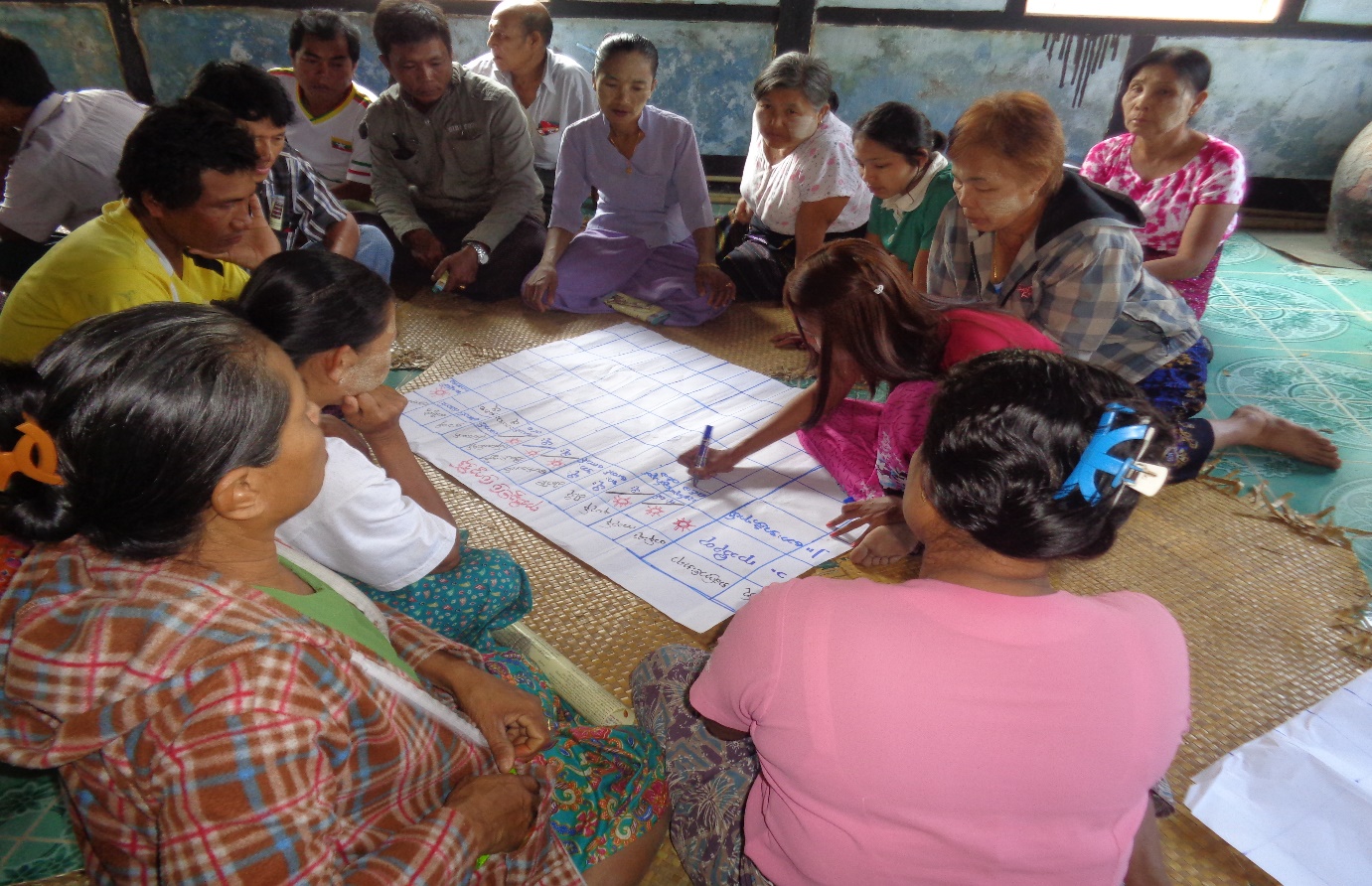 ေတာင္ရင္းေက်းရြာေတာင္ရင္းေက်းရြာအုပ္စု၊ ေက်ာက္ျဖဴၿမိဳ႕နယ္ရခုိင္ျပည္နယ္မာတိကာ၁။	ေဘးဒဏ္ခံႏိုင္စြမ္း ဆန္းစစ္ေလ့လာျခင္းႏွင့္ လုပ္ငန္းအစီအစဥ္ ေနာက္ခံအေၾကာင္းအရာမ်ားကို မိတ္ဆက္ျခင္း	၁.၁	ေဘးဒဏ္ခံႏိုင္စြမ္း ဆန္းစစ္ေလ့လာျခင္း၏ ရည္ရြယ္ခ်က္	၁.၂	ေဘးဒဏ္ခံႏိုင္စြမ္း ဆန္းစစ္ေလ့လာျခင္း၏ ရလာဒ္	၁.၃	ဆန္းစစ္မႈနည္းလမ္း၂။ ေတာင္ရင္းေက်းရြာ၏ အေနအထား	၂.၁	ေျမမ်က္ႏွာသြင္ျပင္	၂.၂	ေတာင္ရင္းေက်းရြာအေၾကာင္း	၂.၃	မိုးေလ၀သႏွင့္ ရာသီဥတုအေျခအေန	၂.၄	ေဘးအႏၱရာယ္ႏွင့္ ဖိစီးမႈမ်ား 		ရာသီဥတုေျပာင္းလဲမႈ ၃။	ရပ္ရြာလူထု ေဘးဒဏ္ခံႏိုင္စြမ္းဆန္းစစ္ေလ့လာျခင္း၏ ရလာဒ္မ်ား	၃.၁	ေက်းရြာေက်းရြာေဘးအႏၱရာယ္သမိုင္းေၾကာင္းအား ဆန္းစစ္ေလ့လာျခင္း	၃.၂	ေက်းရြာသမိုင္းေၾကာင္းအား ဆန္းစစ္ေလ့လာျခင္း	၃.၃	ရာသီခြင္ျပ ျပကၡဒိန္	၃.၄	အရင္းအျမစ္ျပေျမပံု	၃.၅	ေဘးအႏၲရာယ္ႏွင့္ ထိခိုက္လြယ္မႈျပေျမပံု	၃.၆	အသက္ေမြး၀မ္းေၾကာင္းလုပ္ငန္းမ်ား ခဲြျခားသံုးသပ္ျခင္း	၃.၇	ရပ္ရြာအတြင္း အဖဲြ႕အစည္းမ်ား ေပါင္းစပ္ယွက္ႏြယ္မႈျပေျမပံု	၃.၈	ပါ၀င္ပတ္သက္သူမ်ားဆိုင္ရာ ဆန္းစစ္ျခင္း	၃.၉	ကေလးသူငယ္မ်ား၏ လိုအပ္ခ်က္မ်ားႏွင့္ အခြင့္အေရးမ်ားအေပၚ သက္ေရာက္မႈမ်ား	၃.၁၀	က်ား/မေရးရာ ကြန္ယက္ျပေျမပံု ဆန္းစစ္ျခင္း	၃.၁၁	သတင္းအခ်က္အလက္ႏွင့္ အသိပညာေပးမႈမ်ားကို ရရိွႏိုင္မႈ	၃.၁၂	ေက်းရြာ၏ ထိခုိက္လြယ္မႈႏွင့္ စြမ္းေဆာင္ရည္ကို ဆန္းစစ္ျခင္း	၃.၁၃	ေက်းရြာ၏ထိခိုက္လြယ္အုပ္စုမ်ားကို ဆန္းစစ္ျခင္း၄။	ေဘးဒဏ္ခံႏိုင္စြမ္း ဆန္းစစ္မႈ သတင္းအခ်က္အလက္မ်ား	၄.၁	ေတာင္ရင္းေက်းရြာ၏ ေဘးအႏၲရာယ္မ်ားကို အဆင့္ခဲြျခားသတ္မွတ္ျခင္း	၄.၂	ရာသီဥတုေျပာင္းလဲမႈ အက်ိဳးသက္ေရာက္မႈမ်ားကို အဆင့္ခဲြျခားသတ္မွတ္ျခင္း	၄.၃	ေဘးအႏၲရာယ္ႏွင့္ ရာသီဥတုေျပာင္းလဲျခင္းမ်ားအား အဆင့္ခဲြျခားသတ္မွတ္သံုးသပ္ျခင္း၄.၄	ကာလတိုေပါင္းစပ္ေဆာင္ရြက္ျခင္းမ်ားအတြက္ ဆံုးျဖတ္ခ်က္ခ်မွတ္ျခင္း	၄.၅	အဓိကက်ေသာ ေဘးအႏၲရာယ္မ်ားအတြက္ စိတ္မွန္းျဖစ္ႏိုင္ေျခမ်ား ပံုေဖာ္ျခင္း၅။	ေဘးဒဏ္ခံႏိုင္စြမ္း လုပ္ငန္းအစီအစဥ္မ်ားႏွင့္ ဦးစားေပးေရြးခ်ယ္ျခင္းမ်ား၅.၁	လုပ္ငန္းမ်ား ဦးစားေပးအဆင့္သတ္မွတ္သည့္ နည္းလမ္း (Cost & Benefit analysis)၆။	ရပ္ရြာလူထု ေဘးဒဏ္ခံႏိုင္စြမ္း လုပ္ငန္းအစီအစဥ္မ်ား (Action Plan)၇။	နိဂံုးခ်ဳပ္၈။	ျပန္လည္သံုးသပ္ျခင္း၊ ေစာင့္ၾကည့္ေလ့လာအကဲျဖစ္ျခင္းႏွင့္ အခ်က္အလက္ျပဳျပင္ျခင္း	ေနာက္ဆက္တဲြ (၁)း	Rakhine Multi Hazard Risk Maps	ေနာက္ဆက္တဲြ (၂)း	ရပ္ရြာအေျချပဳ ႀကိဳတင္သတိေပးစနစ္ စစ္ေဆးမႈပံုစံ	ေနာက္ဆက္တဲြ (၃)း	ပတ္၀န္းက်င္အေျခအေနကို စစ္ေဆးျခင္း	ေနာက္ဆက္တဲြ (၄)း	ေက်းရြာသဘာ၀ေဘး စီမံခန္႔ခဲြမႈေကာ္မတီ၏ တာ၀န္ႏွင့္၀တၱရားမ်ား	ေနာက္ဆက္တဲြ (၅)း	အေရးေပၚဆက္သြယ္ရန္ ဖုန္းနံပါတ္မ်ား၁။ 	ေဘးဒဏ္ခံႏိုင္စြမ္း ဆန္းစစ္ေလ့လာျခင္းႏွင့္ လုပ္ငန္းအစီအစဥ္ေနာက္ခံအေၾကာင္းအရာမ်ားကို မိတ္ဆက္ျခင္းရခိုင္ျပည္နယ္၊ေက်ာက္ျဖဴၿမိဳ႕နယ္၊ေတာင္ရင္းေက်းရြာအုပ္စု၊ေတာင္ရင္းေက်းရြာ၏ေဘးဒဏ္ခံႏိုင္ စြမ္းေလ့လာဆန္းစစ္သံုးသပ္တင္ျပမႈကို အဂၤလန္ႏိုင္ငံမွ Department for International Development (DFID)၏ရံပံုေငြေထာက္ပံမႈျဖင့္လူမႈဖြံ႕ၿဖိဳးေရးတိုးတက္ေရးအသင္း(CDA)ႏွင့္ပန္အင္တာေနရွင္နယ္(ျမန္မာ)တို႔မွပူးေပါင္းအေကာင္အထည္ေဖာ္ေဆာင္ရြက္ေသာ“ရာသီဥတုဆိုးရြားလာမႈႏွင့္ေဘးအႏၱရာယ္မ်ားက်ေရာက္လာမႈအပၚခံႏုိင္ရည္စြမ္းတည္ေဆာက္ျခင္းႏွင့္လိုက္ေလ်ာညီေထြေနထိုင္ျခင္း (BRACED) စီမံခ်က္”မွ ဆန္းစစ္ေလ့လာထားျခင္း ျဖစ္ပါသည္။BRACED ျမန္မာမိတ္ဖက္အဖြဲ႔အစည္းသည္ႏိုင္ငံတကာအင္ဂ်ီအိုမ်ား၊ေဒသတြင္းအဖြဲ႔အစည္းမ်ား၊ ျမန္မာႏိုင္ငံ၏ေဘးဒဏ္ခံႏိုင္စြမ္းကိုေလ့လာသုေတသနျပဳေနေသာသုေတသနအဖြဲ႔အစည္းမ်ားႏွင့္လည္း ပူးေပါင္းခ်ိတ္ဆက္ေဆာင္ရြက္လ်က္ရွိပါသည္။BRACEDမိတ္ဖက္အဖြဲ႔တြင္ဦးေဆာင္သူျဖစ္Plan International Myanmar မွ ေဆာင္ရြက္ျပီး Actionaid Myanmar, BBC Media Action, World Vision, Myanmar Environmental Instituteႏွင့္ UNHabitatတို႔ႏွင့္ူး ေပါင္းေဆာင္ရြက္ျပီး ရပ္ရြာ၏ ေဘးဒဏ္ခံႏိုင္စြမ္း ပိုမိုေတာင့္တင္းခိုင္မာလာေစရန္ ေဆာင္ ရြက္လ်က္ရွိပါသည္။ ဤေတာင္ရင္းေက်းရြာ၏ ဆန္းစစ္ေလ့လာခ်က္ကို BRACED၏ ရပ္ရြာလူထုေဘးဒဏ္ခံႏိုင္စြမ္း ဆန္းစစ္ေလ့လာသံုးသပ္ျခင္းဆိုင္ရာ လမ္းညႊန္မႈမ်ား၊အသံုးျပဳရန္ပံုစံမ်ား ေထာက္ပံ့ကူညီမႈျဖင့္ ျပဳလုပ္ခဲ့ပါသည္။၁.၁	ေဘးဒဏ္ခံႏိုင္စြမ္း ဆန္းစစ္ေလ့လာျခင္း၏ ရည္ရြယ္ခ်က္BRACED စီမံကိန္း၏ ရပ္ရြာလူထုေဘးဒဏ္ခံႏိုင္စြမ္း ဆန္းစစ္ေလ့လာျခင္း၏ ရည္ရြယ္ခ်က္မွာ -ေဘးအႏၲရာယ္ႏွင့္ရာသီဥတုေျပာင္းလဲမႈတို႕၏ ေဘးဒုကၡမ်ားအေပၚ ေက်းလက္ေနလူထု၏ စိတ္ဖိစီးမႈမ်ားကို သံုးသပ္ႏိုင္ရန္။ေက်းလက္လူထုအတြင္းဖဲြ႕စည္းေဆာင္ရြက္ထားေသာ ေက်းရြာေဘးအႏၲရာယ္မ်ားက်ေရာက္လာမႈ အေပၚတြင္ မည္ကဲ့သို႔ လုိက္ေလ်ာညီေထြစြာ ေနထိုင္ႏိုင္မႈအား သံုးသပ္ႏိုင္ရန္။ေဘးဒဏ္ခံႏိုင္စြမ္းရည္တိုးတက္ေစရန္၊ လိုက္ေလ်ာညီေထြစြာ ေနထိုင္ရန္အတြက္ လိုအပ္ေသာ လုပ္ငန္းေဆာင္ရြက္ခ်က္မ်ားကို သိရိွေစရန္ ျဖစ္ပါသည္။၁.၂	ေဘးဒဏ္ခံႏိုင္စြမ္းဆန္းစစ္ေလ့လာျခင္း၏ရလာဒ္ရပ္ရြာလူထုေဘးဒဏ္ခံႏိုင္စြမ္း ဆန္းစစ္ေလ့လာျခင္း၏ ရလာဒ္မွာ ရပ္ရြာေဘးဒဏ္ခံႏိုင္စြမ္း အားေကာင္းလာေစရန္ ေဘးဒဏ္ခံႏိုင္စြမ္းလုပ္ငန္းအစီအစဥ္မ်ား အေကာင္အထည္ေဖာ္ေဆာင္ရြက္ရ န္အတြက္နည္းလမ္းမ်ားေထာက္ပံ့ေပးႏိုင္ရန္ျဖစ္ပါသည္။သက္ဆုိုင္ရာ အုပ္ခ်ဳပ္ေရးအဖဲြ႕မ်ား၊ ဘာသာေရး ေခါင္းေဆာင္မ်ား၊ ကေလးသူငယ္၊ အမ်ိဳးသမီးမ်ား၊ မသန္စြမ္းမ်ားစသည့္ ပါဝင္ပတ္သက္သူမ်ား အေနျဖင့္လည္းေဘးဒဏ္ခံႏိုင္စြမ္းလုပ္ငန္းစဥ္မ်ားတြင္ပူေပါင္းပါဝင္လိုမႈမ်ားရွိလာေစရန္၊ အသီးသီးေသာတာဝန္ဝတၱရားမ်ားကိုရွင္းလင္းစြာနားလည္လာေစရန္ႏွင့္ေဘးဒဏ္ခံႏိုင္စြမ္းတည္ေဆာက္ ျခင္းဆိုင္ရာ  ရည္မွန္း ခ်က္မ်ာ ျပည့္မွီေစရန္ ရြာသူရြာသားအားလံုး၏ ပူးေပါင္းမႈကိုရရွိေစရန္ျဖစ္ပါသည္။ ဆန္းစစ္ေလ့လာျခင္းျဖင့္လိုအပ္ေသာေက်းရြာသတင္းအခ်က္အလက္ေျပာင္းလဲမႈမ်ားကို ပံုမွန္ျပဳလုပ္ႏိုင္ရန္၊ အသစ္ေျပာင္းလဲလာေသာ ေဘးအႏၲရာယ္မ်ားႏွင့္ ဖိစီးမႈမ်ားအတြက္ သတင္းအခ်က္အလက္ ႏွင့္ ႀကိဳတင္ျပင္ဆင္မႈမ်ား ပူးေပါင္းျပဳလုပ္ႏိုင္ရန္ျဖစ္ပါသည္။၁.၃	ဆန္းစစ္မႈနည္းလမ္းဤရပ္ရြာလူထုေဘးဒဏ္ခံႏို္င္စြမ္းေလ့လာဆန္းစစ္ခ်က္သည္BRACED စီမံကိန္းမွေဖာ္ထုတ္ထား ေသာဆန္းစစ္ေလ့လာျခင္းလက္စြဲစာအုပ္မွတင္ျပခ်က္မ်ားအတိုင္းေဆာင္ရြက္ျခင္းျဖစ္ပါသည္။ဆန္းစစ္ေလ့လာျခင္း၏ရည္မွန္းခ်က္ (၁) ရပ္ရြာလူထု၏အေတြ႕အၾကံဳမ်ား အေပၚတြင္သိပၸံနည္းက် အခ်က္လက္ မ်ားကိုအေျခခံ၍အနာဂတ္တြင္ရပ္ရြာလူထုရင္ဆိုင္ေနရေသာေဘးအႏၲရာယ္ႏွင့္ဖိစီးမႈမ်ားအေပၚတြင္ပိုမုိနားလည္သေဘာေပါက္လာေစရန္။ရည္မွန္းခ်က္ (၂) ေဘးအႏၲရာယ္မ်ားက်ေရာက္မႈႏွင့္ဖိစီးမႈမ်ားအေပၚတြင္ ထိခိုက္လြယ္မႈရွိသူမ်ားႏွင့္ထိခိုက္လြယ္ေသာအရာမ်ားကိုသတ္မွတ္ေဖာ္ထုတ္ႏိုင္ရန္ႏွင့္ရည္မွန္းခ်က္ (၃) ေဘး ဒဏ္ခံႏိုင္စြမ္းရိွေသာရပ္ရြာလူထုကိုတည္ေဆာက္ႏုိင္ရန္    ေထာက္ပံ့ေပးႏိုင္ေသာရပ္ရြာလူထု၏စြမ္းေဆာင္ရည္မ်ားကိုေဖာ္ထုတ္ႏိုင္ရန္ျဖစ္ပါသည္။လက္စြဲစာအုပ္ပါေဖာ္ျပခ်က္မ်ားကိုအေျခခံ၍ေတာင္ရင္းေက်းရြာအုပ္စု၊ေတာင္ရင္းေက်းရြာတြင္တစ္လေက်ာ္ခန္႔အခ်ိန္ယူ၍ရပ္ရြာလူထုႏွင့္အစည္းအေဝးမ်ားျပဳလုပ္ကာေက်းရြာ၏သတင္းအခ်က္အလက္မ်ားကိုနည္းကိရိယာမ်ား(assessmenttools)အသံုးျပဳ၍စုေဆာင္းေဖာ္ထုတ္ထားျခင္းျဖစ္ပါသည္။ ေဘးဒဏ္ခံႏိုင္ စြမ္းဆန္းစစ္ေလ့လာျခင္းအဆင့္မ်ားတြင္….၁။ေက်းရြာႏွင့္ပတ္ဝန္းက်င္ေဒသ၏အေျခအေနမ်ားကိုအႀကိဳခန္႔မွန္းသိရွိႏိုင္ရန္ရပ္ရြာလူထုႏွင့္ကြင္းဆင္းဝန္ထမ္းမ်ားအေနျဖင့္ေနာက္ခံဆင့္ပြားအခ်က္အလက္မ်ား(secondarydata) ကိုဆန္းစစ္ျခင္းမ်ားကိုျပဳလုပ္ႏိုင္ပါသည္။အခ်က္အလက္သံုးသပ္ျခင္းမ်ားတြင္…စြမ္းရည္ဖြံ႕ၿဖိဳးမႈေဖာင္ေဒးရွင္း၏ရပ္ရြာလူထုထိခို္က္လြယ္မႈဆန္းစစ္ခ်က္ADPC Et Al Rhakine multi hazard assessmentRIMES၏ရာသီဥတုဆို္င္ရာအခ်က္အလက္မွတ္တမ္း(Climate Profiles)၂။ BRACED ေဘးဒဏ္ခံႏိုင္စြမ္းဆန္းစစ္ေလ့လာျခင္းလက္စြဲစာအုပ္ကို အသံုးျပဳျခင္း အားျဖင့္ၿပီး ျပည့္စံုေသာသတင္းအခ်က္အလက္စုေဆာင္းႏိုင္ျခင္းျဖစ္ပါသည္။ဆန္းစစ္ေလ့လာျခင္းတြင္အသံုးျပဳခဲ့ေသာနည္းကိရိယာမ်ားမွာေအာက္ပါအတိုင္းျဖစ္ပါသည္။ေက်းရြာေဘးအႏၱရာယ္သမိုင္းေၾကာင္းအား ဆန္းစစ္ေလ႔လာျခင္းေက်းရြာ၏ သမိုင္းေၾကာင္းအား ဆန္းစစ္ေလ႔လာျခင္းရာသီခြင္ျပျပကၡဒိန္အရင္းအျမစ္ျပေျမပံုေဘးအႏၱရာယ္ႏွင့္ထိခိုက္လြယ္မႈျပေျမပံုအသက္ေမြးဝမ္းေၾကာင္းလုပ္ငန္းမ်ားခြဲျခားသံုးသပ္ျခင္းရပ္ရြာအတြင္းအဖြဲ႔အစည္းမ်ားေပါင္းစပ္ယွက္ႏြယ္မႈျပေျမပံုပါဝင္ပက္သက္သူမ်ားဆိုင္ရာဆန္းစစ္ျခင္းက်ား၊မေရးရာကြန္ယက္ျပေျမပံုဆန္းစစ္ျခင္းကေလးသူငယ္မ်ား၏လိုအပ္ခ်က္မ်ားႏွင့္အခြင့္အေရးမ်ားအေပၚသက္ေရာက္မႈမ်ားသတင္းအခ်က္အလက္ႏွင့္အသိပညာေပးမႈမ်ားကိုရရွိႏိုင္မႈေက်းရြာ၏ထိခိုက္လြယ္မႈႏွင့္စြမ္းေဆာင္ရည္ကိုဆန္းစစ္ျခင္းထိခိုက္လြယ္မႈဆန္းစစ္ျခင္း	ေဘးအႏၱရာယ္မ်ားကို အဆင္႔ခြဲျခားသတ္မွတ္ျခင္းရာသီဥတုေျပာင္းလဲမႈ အက်ိဳးသက္ေရာက္မႈမ်ားက္ု အဆင္႔ခြဲျခား သတ္မွတ္ျခငး္ေဘးအႏၱရာယ္ႏွင္႔ရာသီဥတုေျပာင္းလဲျခင္းမ်ားအား အဆင္႔ခြဲျခား သတ္မွတ္ သံုးသပ္ျခင္းကာလတိုေပါင္းစပ္ ေဆာင္ရြက္ျခင္းမ်ားအတြက္ ဆံုးျဖတ္ခ်က္ခ်မွတ္ျခင္းအဓိကက်ေသာ ေဘးအႏၱရာယ္မ်ားအတြက္ စိတ္မွန္းျဖစ္နိုင္ေျခမ်ား ပံုေဖာ္ျခင္းေဘးဒါဏ္ခံနိုင္ရန္ လုပ္ေဆာင္ရမည္႔လုပ္ငန္းမ်ားအား အဆင္႔ခြဲျခားျခင္းလုပ္ငန္းမ်ား ဦးစားေပးအဆင္႔သတ္မွတ္သည္႔နည္းလမ္း (Cost & Benefit analysis)၃။သတင္းႏွင့္အခ်က္အလက္မ်ားဆန္းစစ္ျခင္းႏွင့္ဦးစားေပးလုပ္ငန္းမ်ားေရြးခ်ယ္ျခင္း။စုေဆာင္းထားေသာသတင္းအခ်က္အလက္မ်ားကိုဆန္းစစ္ေလ့လာျခင္းသည္ရပ္ရြာလူထုေဘးဒဏ္ခံႏိုင္စြမ္းကိုအားေကာင္းလာေစရန္၊သင့္ေလ်ာ္သည့္လုပ္ေဆာင္ခ်က္မ်ားကိုကနဦးသတ္မွတ္ႏိုင္ရန္ႏွင့္ေဘးအႏၱရာယ္ႏွင့္ဖိစီးမႈမ်ား၏သက္ေရာက္မႈမ်ားဦးစားေပးသတ္မွတ္ျခင္းစတင္ရာတြင္အတည္ျပဳႏိုင္ရန္ျဖစ္ပါသည္။နည္းကိရိယာမ်ားဆန္းစစ္ျခင္းအားျဖင့္ပါဝင္ေသာလုပ္ငန္းစဥ္မ်ားမွာ…ရပ္ရြာလူထုရင္ဆိုင္ေနရေသာအဓိကေဘးအႏၲရာယ္ႏွင့္ရာသီဥတုေျပာင္းလဲမႈေၾကာင့္ျဖစ္ေပၚလာေသာေဘးအႏၲရာယ္မ်ားအဆင့္သတ္မွတ္ရန္။ဦးစားေပးေရြးခ်ယ္ထားေသာေဘးအႏၱရာယ္မ်ားအေပၚအေျခခံ၍ရပ္ရြာလူထုအေနျဖင့္လုပ္ေဆာင္ခ်က္မ်ားေရြးခ်ယ္ျခင္း။BRACEDရန္ပံုုေငြမွေထာက္ပံ့ျခင္းျဖင့္အေကာင္အထည္ေဖာ္ရန္ဦးစားေပးလုပ္ငန္းမ်ားေရြးခ်ယ္ရာတြင္ဦးစားေပးေရြးျခယ္ျခင္းနည္းကိရိယာမ်ားအသံုးျပဳ၍ေရြးခ်ယ္ျခင္း။ရာသီအလိုက္ဆံုးျဖတ္ခ်က္မ်ားခ်မွတ္ႏိုင္ရန္မိုးေလဝသခန္႔မွန္းခ်က္မ်ားကိုအေျခခံ၍ကာလတိုဆံုးျဖတ္ခ်က္မ်ားခ်မွတ္ျခင္း။ျဖစ္ႏိုင္ေခ်မ်ားၿပီးျဖစ္ေလ့ျဖစ္ထရွိေသာေဘးအႏၲရာယ္မ်ားအတြက္စိတ္မွန္းျဖစ္ႏိုင္ေျခမ်ားပံုေဖာ္ႏိုင္ရန္ေဘးအႏၲရာယ္မ်ား၏ျပင္းအားႏွင့္ပမာဏေပၚတြင္အေျခခံ၍မတူညီေသာအေျခအေနအဆင့္ဆင့္တြင္အေကာင္အထည္ေဖာ္ေဆာင္င္မႈမ်ားသတ္မွတ္ရန္။ဆန္းစစ္ေလ့လာျခင္းမ်ားအေပၚတြင္အေျခခံ၍တိုက္ရိုက္ခံစားရေသာသဘာဝေဘးအႏၱရာယ္မ်ား၊ရာသီဥတုေျပာင္းလဲမႈမ်ား၏သက္ေရာက္မႈမ်ားကိုရပ္ရြာလူထု၏ရင္ဆိုင္တုန္႔ျပန္ႏိုင္စြမ္းကိုပိုမိုအားေကာင္းလာေစရန္ႏွင့္သဘာဝပတ္ဝန္းက်င္ေျပာင္းလဲမႈမ်ား၊လူမႈ-စီးပြားက႑ေျပာင္းလဲမႈမ်ားႏွင့္ ပဋိပကၡ အစရွိေသာျပႆနာ မ်ား ကိုေျဖရွင္းႏိုင္ရန္အဓိကလုပ္ငန္းမ်ားကိုဦးစားေပးေရြးခ်ယ္ျခင္းျဖစ္ပါသည္။လိုအပ္ေသာသတင္းအခ်က္အလက္အမ်ားကိုေဆြးေႏြးပြဲတြင္ေက်းရြာအုပ္ခ်ဳပ္ေရးမႈး၊စီမံခန္႔ခြဲမႈအဖြဲ႔၊သက္ၾကီးမ်ား၊ေက်းရြာေဘးအႏၱရာယ္ေလ်ာ့ပါးေရးေကာ္မီတီဝင္မ်ား၊ေက်ာင္းတြင္းေဘးအႏၱရာယ္ေလ်ာ့ပါးေရးေကာ္မီတီမ်ား၊ေက်းရြာသူရြာသားမ်ားကုိယ္တိုင္ပါဝင္ျခင္းျဖင့္ရရွိႏိုင္ပါသည္။မိုးေလဝသႏွင့္ရာသီဥတုဆိုင္ရာသတင္းအခ်က္အလက္မ်ားကဲ့သို႔ေသာအျခားလိုအပ္ေသာသတင္းအခ်က္အလက္မ်ားကိုမိုးေလဝသႏွင့္ဇလေဗဒဦးစီးဌာန၊Myanmar Environmental Institute – MEIႏွင့္အျခားေသာ ပညာရပ္ဆိုင္ရာ အခ်က္အလက္မ်ားမွလည္းရရွိႏိုင္ပါသည္။၂။	ေတာင္ရင္းေက်းရြာ၏ အေနအထား ၂.၁	ေျမမ်က္ႏွာသြင္ျပင္ေတာင္ရင္းေက်းရြာသည္ ေတာင္ရင္းေက်းရြာအုပ္စု ၊ ေက်ာက္ျဖဴျမိဳ႕နယ္၏ အေနာက္ေတာင္ဘ က္တြင္တည္ရွိျပီး ေက်ာက္ျဖဴၿမိဳ႕ မွ ေတာင္ရင္းေက်းရြာအထိ (၁)မိုင္ွင့္ ( ၁ ) ဖာလုံကြာေ၀း ပါ သည္။ ေက်းရြာ၏အက်ယ္အ၀န္းမွာ (၂) မိုင္ ရွိပါသည္။  အေရွ႕ဘက္တြင္  ငလေပြ႕လမ္း ၊ ကုလား ဘာေတာင္ ၊ အေနာက္ဘက္တြင္ ေစတီယေက်းရြာ ၊ ေတာင္ ၊ လယ္ကြင္း  ေတာင္ဘက္တြင္  ေခ်ာင္း ၊ လယ္ကြင္း ၊တာတမံ  ေျမာက္ဘက္တြင္ တိုးခ်ဲ႕ရပ္ကြက္ ၊ ပင္ဂၤလားပင္လယ္  ႏွင့္ အက်ဥ္းေထာင္ရွိပါသည္ ။ ေက်းရြာသို႕ ကား၊ ဆိုင္ကယ္တို႕ျဖင့္ တႏွစ္ပတ္လံုး သြားလာႏိုင္သည္ ။ လမ္းသည္  ကြန္ကရစ္လမ္း ျဖ စ္သည္။ ေက်းရြာတြင္ အထက္တန္းေက်ာင္းတည္ရွိ သည္   ။ ရြာေျမာက္ပိုင္းတြင္  ေက်ာက္ျဖဴၿမိဳ႕၏ ၿမိဳ႕မသု သာန္ႏွင့္ ငလေပြ႕ေခ်ာင္းလက္တတ္  ႏွင့္လယ္ကြင္းမ်ားတည္ရွိ သည္။  ေက်းရြာသည္  ေက်ာက္ျဖဴၿမိဳ႕ အနီးတည္ရွိေသာေၾကာင့္ ျမိဳ႕ဆင္ေျခဖံုးေက်းရြာျဖစ္ျပီး ေျမျပန္လြင္ျပင္ေပါမ်ားပါသည္။ ရြာအတြင္း စိမ္းစိုးေသာ သစ္ပင္ႀကီးမ်ားတည္ရွိသည္။  ေက်းရြာသည္ ပင္လယ္ ကမ္းရိုးတမ္းျဖစ္သည္ ႏွင္႔အညီ ပူေႏြးစြတ္စိုေသာ ရာသီဥတု ရိွကာ  ေတာင္တန္း အနည္းငယ္ႏွင့္ ေျမျပန္႕လြင္ျပင္အမ်ားစုရိွကာ သဲဆန္ေသာ ေျမအမ်ိဳးအစားျဖစ္ပါသည္။ ေက်းရြာပတ္ဝန္းက်င္တြင္ ေခ်ာင္းမ်ားရွိေသာေၾကာင္႔ ငါးဖမ္းစက္ေလွမ်ားအတြက္ အဆင္ေျပပါသည္။ ျမိဳ႕ႏွင္႔ နီးသျဖင္႔ ေက်းရြာတြင္းလမ္းမ်ားသည္ ေကာင္းမြန္ပါသည္။၂.၂	ေတာင္ရင္းေက်းရြာအေၾကာင္းေတာင္ရင္းေက်းရြာသည္ ေတာင္ရင္းေက်းရြာအုပ္စု ၊ ေက်ာက္ျဖဴျမိဳ႕နယ္၏ အေနာက္ေတာင္ဘ က္တြင္တည္ရွိျပီး ေက်ာက္ျဖဴၿမိဳ႕ မွ ေတာင္ရင္းေက်းရြာအထိ (၁)မိုင္ ႏွင့္ ( ၁ ) ဖာလုံကြာေ၀းပါသည္။ ေက်းရြာ၏အက်ယ္အ၀န္းမွာ (၂) မိုင္ ရွိပါသည္။  အေရွ႕ဘက္တြင္ ငလေပြ႕လမ္း ၊ ကုလားဘာေတာင္၊ အေနာက္ဘက္တြင္ ေစတီယေက်းရြာ ၊ ေတာင္ ၊ လယ္ကြင္း ေတာင္ဘက္တြင္ ေခ်ာင္း ၊ လယ္ကြင္း ၊ တာတမံ ေျမာက္ဘက္တြင္ တိုးခ်ဲ႕ရပ္ကြက္ ၊ ပင္ဂၤလားပင္လယ္ ႏွင့္ အက်ဥ္းေထာင္ရွိပါသည္။ ယခုခ်ိန္ ေက်းရြာထဲတြင္ အိမ္ေျခ    (   ၅၄၁ ) အိမ္၊ အိမ္ေထာင္စု  ( ၅၄၁) ၊ စုစုေပါင္းလူဦးေရ    (၂၄၇၇ ) ေယာက္၊  အမ်ိဳးသ (၁၁၄၃) ေယာက္ ႏွင့္  အမ်ိဳးသမီး     ( ၁၃၃၄ ) ေယာက္ ေနထိုင္လွ်က္ရွိၿပီး ေရလုပ္ငန္း ႏွင့္ လယ္လုပ္ငန္းကို အဓိက အသက္ေမြး၀မ္းေၾကာင္း လုပ္ငန္းအျဖစ္ လုပ္ကိုင္ၾကပါသည္။ တစ္ရြာလံုးတြင္ ရခိုင္လူမ်ိဳးမ်ားေနထိုင္ၾကၿပီး ဗုဒၶဘာသာကိုသာ ကိုးကြယ္ၾကပါသည္။  ေက်းရြာတြ င္အထက္တန္းေက်ာင္း( ၁ ) ေက်ာင္း ၊ ဘုန္းႀကီးေက်ာင္း( ၅ ) ေက်ာင္း ၊ စာၾကည့္တိုက္ ( ၁ ) ခု ၊ ေက်းရြာအုပ္ခ်ဴပ္ေရးမွဴးရုံ ( ၁ ) ရုံ ၊ ေသာက္သံု     ( ၅၄၀ ) တြင္း ႏွင့္ အိမ္သာ         (၆၅၀ ) လံုးခန္႕ ရွိပါသည္။ ေက်းရြာလူထုသည္ မုန္တိုင္း ၊ မီးေဘး၊ ငလွ်င္ ႏွင့္ ေလဆင္ႏွာေမာင္းအႏၱရာယ္ မ်ားကိုလည္းေတြ႕ၾကံဳခဲ့ရပါသည္။ မုန္တိုင္းေဘးအႏၱရာယ္ေၾကာင့္ အိမ္မ်ားပ်က္စီးျခင္း  ၊ ဘုန္းႀကီးေက်ာင္း ႏွင့္ စာသင္ေက်ာင္းမ်ား ပ်က္စီးျခင္း ၊ အပင္ႀကီးမ်ားၿပိဳလဲပ်က္စီးျခင္း ၊ လယ္ယာေျမမ်ား ၊ ေမြးျမဴေရးလုပ္ငန္း ၊ ကာရီ မ်ားပ်က္စီးဆံုးရႈံးမႈ႕မ်ားကို ေတြ႕ႀကံဳခဲ့ရပါသည္။က်န္းမာေရးအေနျဖင့္ေဆးရံုရိွျပီးအေရးၾကီးေသာလူနာမ်ားသာေက်ာက္ျဖဴျမဳိ႕နယ္သုိ႕တက္ေရာက္ကုသမႈခံယူၾကရပါသည္။ ေက်းရြာအတြင္ တႏိုင္တပိုင္ ဆန္စက္ (၄)လံုး၊ ဆီစက္(၄)လံုးခန္႕ရွိသည္။ ပင္လယ္ကမ္းရိုးတမ္းေက်းရြာျဖစ္ေသာေၾကာင္႔ေရလုပ္ငန္းလုပ္ကိုင္သူ၇၅ရာခိုင္ႏႈန္းခန္႕ရွိသည္။ေမြးျမဴေရးလုပ္ငန္းလုပ္ကိုင္သူမ်ားလည္းရွိသည္ ။ေရလုပ္ငန္းလုပ္ကိုင္သူ အမ်ားစုမွာ စား၀တ္ေနေရးအတြက္ မ်ားစြာ အေထာက္အကူျဖစ္ရပါသည္။မိသားစု၀င္မ်ား၏ က်န္းမာေရး၊ လူမႈေရးအေျခအေနကို ေရလုပ္ငန္းမွရရိွ ေသာ၀င္ေငြျဖင့္ေထာက္ပ့ံေပးနိုင္ပါသည္။ မိုးတြင္းကာလမ်ားတြင္ ၀င္ေငြအခက္အခဲအနည္းငယ္ရိွေသာ္ လည္း ရာသီဥတုသာယာေသာ ေန႕မ်ားတြင္ ေခ်ာင္းငယ္မ်ားအတြင္း ငါးပုဇြန္မ်ားကိုရွာေဖြ၍ ၀င္ေငြကိုရရိွေစပါသည္။၂.၃	မိုးေလ၀သႏွင့္ ရာသီဥတုအေျခအေန            ေက်ာက္ၿဖဴၿမိဳ႕နယ္၊ ရခိုင္ျပည္နယ္၂.၃-၁.၁ အေထြေထြ ရာသီဥတု လကၡဏာမ်ား ရခိုင္ျပည္နယ္၊ ေက်ာက္ျဖဴေဒသသည္ ျမန္မာႏို္င္ငံ၏ အေနာက္ေတာင္အရပ္တြင္တည္ရွိသည္။ ေျမာက္လတၱီက်ဳ ၁၉ ဒီဂရီ ၂၆ မိႏွစ္ ႏွင့္ အေရွ႕ေလာင္ဂ်ီက်ဳ ၉၃ ဒီဂရီ ၃၃ မိနစ္ တြင္တည္ရွိၿပီး၊   ေက်ာက္ျဖဴၿမိဳ႕သည္ (ပံု-၁၃) တြင္ ျမင္ေတြ႔ရသည့္အတုိင္း ဘဂၤလားပင္လယ္ေအာ္ကို မ်က္ႏွာမူလ်က္ တည္ရွိသည္။ ဘဂၤလားပင္လယ္ေအာ္၏  အေနာက္ေတာင္ မုတ္သုန္ႏွင့္  ရာသီဥတု အေျခအေနမ်ားမွ မိုးရြာသြန္းမႈမ်ား ရရွိျခင္းေၾကာင့္၊ ေက်ာက္ျဖဴၿမိဳ႕သည္ ေလ့လာခဲ့သည့္ ဌာနမ်ားတြင္ အစိုစြတ္ဆံုးျဖစ္ၿပီး ႏွစ္စဥ္ပ်မ္းမွ်မိုးေရခ်ိန္ ၄,၆၅၅ မီလီမီတာ ရွိသည္။ အျခားေသာ အေနာက္ေတာင္ မုန္သုန္ရာသီ လႊမ္းမိုးမႈမ်ားကဲ့သုိ႔ပင္ ေက်ာက္ျဖဴၿမိဳ႕သည္ ေမလမွ ေအာက္တိုဘာလအတြင္း ထင္ရွားသည့္ မိုးေရခ်ိန္ကုိ ရရွိသည္။ (ဇူလိႈင္၊ ပံု-၁၄ ) တြင္ unimodal peak ။ 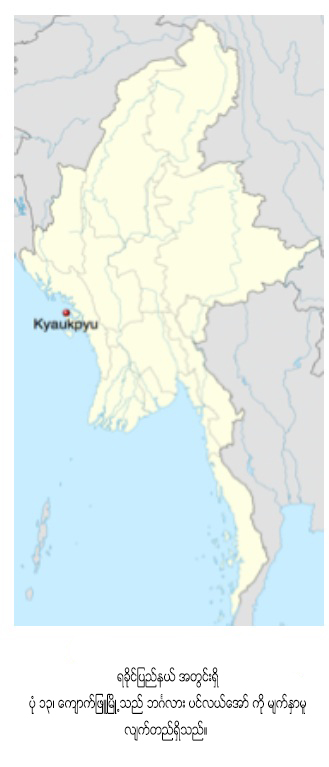 ပ်မ္းမွ်ေန႔အပူခ်ိန္မ်ားသည္ ဧၿပီလႏွင့္ ေမလ မ်ားတြင္ အပူဆံုးျဖစ္ၿပီး၊ လစဥ္ ပ်မ္းမွ်အပူခ်ိန္ကြာျခားမႈမွာ အျခားေဒသမ်ားေလာက္  မကြာျခားေပ။ အျမင့္ဆံုး အပူခ်ိန္ကို ၁၉၈၈ ခုႏွစ္ စက္တင္ဘာလ ၁၉ ရက္ေန႔တြင္ (၃၉ ဒီဂရီစင္တီဂရိတ္) ကို တိုင္းတာရရွိၿပီး အနိမ့္ဆံုး အပူခ်ိန္ကို ၁၉၉၇ ခုႏွစ္၊ ဒီဇင္ဘာလ ၃၁ရက္ေန႔ (၁၉.၁ ဒီဂရီ စင္တီဂရိတ္)ကို တိုင္းတာရရွိခဲ့သည္။ 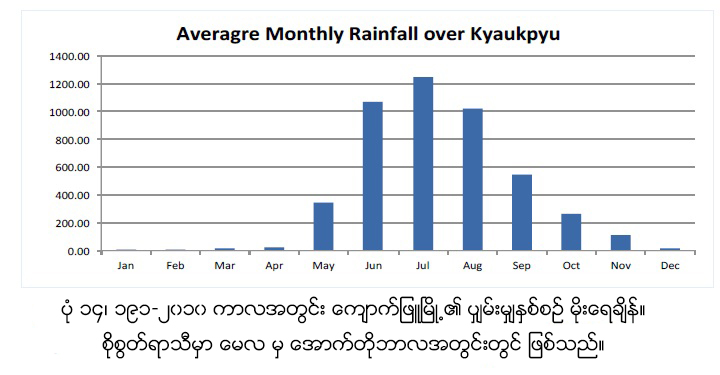 အေအးဆံုးညအပူခ်ိန္မ်ားမွာဇန္န၀ါရီလႏွင့္ေဖေဖာ္၀ါရီလမ်ားျဖစ္ၾကၿပီးပ်မ္းမွ်အနည္းဆံုးအပူခ်ိန္၁၆.၉၄ဒီဂရီစင္တီဂရိတ္ ႏွင့္ ၁၈.၃၈ ဒီဂရီ စင္တီဂရိတ္ တို႔ အသီးသီးျဖစ္ၾကသည္။ အျမင့္ဆံုး အနည္းဆံုးအပူခ်ိန္ကို ၁၉၈၃ ခုႏွစ္ ေမလ ၂၆ ရက္ (၃၀ ဒီဂရီစင္တီဂရိတ္) ျဖစ္ၿပီး အေအးဆံုး အပူခ်ိန္မွာ ၁၉၈၃ ဒီဇင္ဘာလ ၂၄ ရက္ ( ၁၀ ဒီဂရီစင္တီဂရိတ္)ကိုတိုင္းတာရရွိခဲ့သည္။ 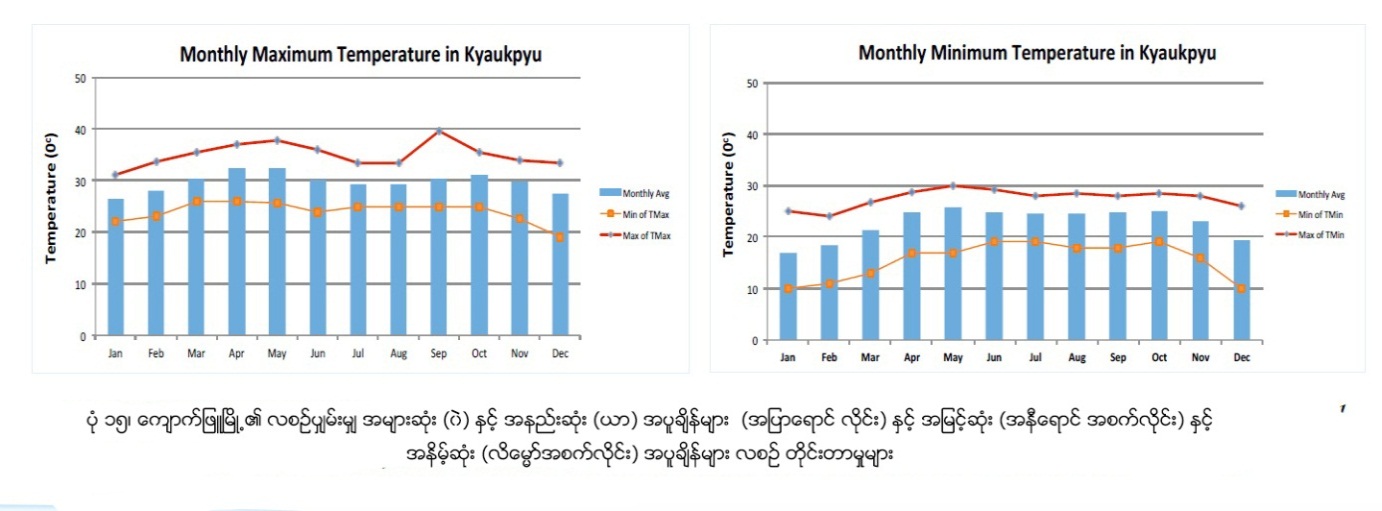 ပွ်မ္းမွ်အျမင့္ဆံုးႏွင့္ အနိမ့္ဆံုးအပူခ်ိန္ႏွင့္ လစဥ္အျမင့္ဆံုးႏွင့္ အနိမ့္ဆံုး အပူခ်ိန္မ်ားကို (ပံု-၁၅) တြင္ ေဖာ္ျပထားသည္။ ၂.၄	ေဘးအႏၱရာယ္ႏွင့္ ဖိစီးမႈမ်ား (Shocks and Stresses)             ရာသီဥတုေျပာင္းလဲမွဳ႕ ( Climate Change ) ၂.၄.၁.၁ ရခိုင္ျပည္နယ္၊ ေက်ာက္ျဖဴေဒသ မိုးေရခ်ိန္ ကြာဟမႈမ်ား၊ လြန္ကဲမႈမ်ားနွင့္ ဦးတည္ရာမ်ား ႏွစ္စဥ္ မိုးေရခ်ိန္ မိတၳီလာၿမိဳ႕ႏွင့္ ႏိႈင္းယွဥ္လွ်င္  ႏွစ္စဥ္ ပွ်မ္းမွ်မိုးေရခ်ိန္ ၈၀၀ မီလီမီတာ ရရွိၿပီး၊ ေလ့လာခဲ့ေသာ အစုိစြတ္ဆံုးၿမိဳ႕နယ္မ်ားျဖစ္သည့္  ကမ္းရိုးတန္းေဒသျဖစ္ေသာ ေက်ာက္ျဖဴေဒသ၏  ႏွစ္စဥ္ပွ်မ္းမွ် မိုးေရခ်ိန္ ၄၆၅၅ မီလီမီတာ ရရွိသည္။  ႏွစ္စဥ္ပွ်မ္းမွ် ကြာဟမႈမွာ မွတ္သားထားေသာ အစိုစြတ္ဆံုးႏွစ္ အျဖစ္ (၂၀၀၁) ခုႏွစ္၊ ႏွစ္ေပါင္း ၃၀ အတြင္းတြင္ ၆၅၁၁ မီလီမီတာ ရရွိၿပီး  ပွ်မ္းမွ် ၁၈၀၀ မီလီမီတာထက္ ေက်ာ္လြန္ခဲ့သည္။ အနိမ့္ဆံုး ႏွစ္စဥ္မိုးေရခ်ိန္မွာ ၁၉၈၁ ခုႏွစ္တြင္ (၂၈၂၁ မီလီမီတာ) ျဖစ္ၿပီး၊ ပွ်မ္းမွ်ထက္ (ပံု ၁၆) ၁၈၀၀ မီလီမီတာ ပိုေနသည္။  ၊ 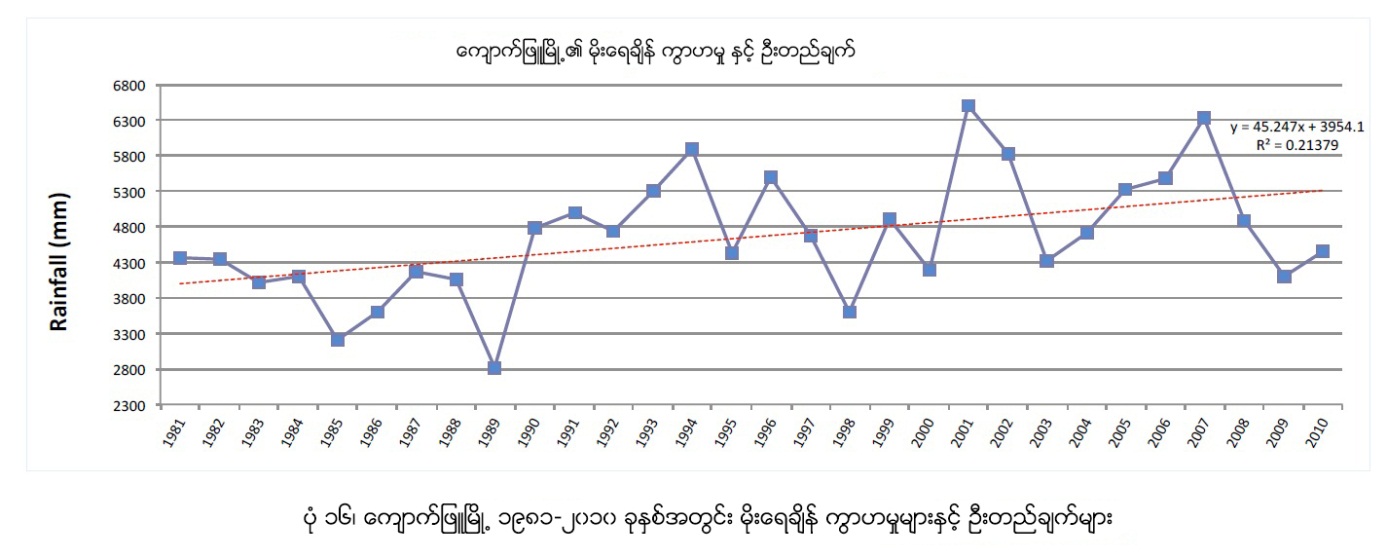 အစုိစြတ္ဆံုးႏွစ္ျဖစ္ေသာ ၂၀၀၁ ခုႏွစ္တြင္  စိုစြတ္ေန႔ရက္မ်ား ၁၄၁ ရက္အျဖစ္ အခ်ိဳးမညီ ျဖစ္ေစခဲ့သည္။ ၄င္းမွ ရက္ေပါင္း ၅၅ ရက္သည္ ၂၀ မီလီမီတာေအာက္ရရွိသည္။ ၄ ရက္သည္ ၂၀၀ မီလီမီတာ အထက္ျဖင့္ လြန္ကဲ မိုးေရခ်ိန္ကုိ ရရွိခဲ့သည္။ ဇြန္လ ၂၁ ရက္ေန႔တြင္ ၂၈၉ မီလီမီတာ၊ မတ္လ ၃၁ရက္ေန႔တြင္ ၂၄၈မီလီမီတာ၊ ၁၃ရက္ ၾသဂုတ္တြင္  ၂၄၂မီလီမတာ ႏွင့္ ဇူလိႈင္လ ၂၂ ရက္တြင္ ၂၀၉ မီလီမီတာတို႔ အသီးသီးျဖစ္ၾကသည္။ ယင္းႏွစ္အတြင္း အျခား ျဖစ္ရပ္ ၁၄ ခုကို လြန္ကဲမိုးေရခ်ိန္အျဖစ္ ၁၀၀ မီလီမီတာ မွ ၁၈၅ မီလီမီတာအတြင္း တိုင္းတာရရွိခဲ့ၿပီး ယင္းျဖစ္ရပ္အားလံုးသည္ စိုစြတ္ရာသီအတြင္းတြင္ ျဖစ္ေပၚခဲ့သည္။ အျခားတစ္ဘက္တြင္ အေျခာက္ေသြ႔ဆံုး ၁၉၈၁ ခုႏွစ္တြင္ ၁၄၉ စုိစြတ္ေန႔ရက္ ရရွိခဲ့သည္။ စိုစြတ္ေန႔ရက္မ်ား ပို၍ တိုင္းတာရရွိစဥ္တြင္ ၇၉ ရက္သည္ မိုးေရခ်ိန္ ၂၀ မီလီမီတာ ေအာက္တြင္ တိုင္းတာရရွိခဲ့သည္။  ၂၀၀ မီလီမီတာထက္ေက်ာ္လြန္ေသာ မိုးေရခ်ိန္ ကို (၁၉၈၁ ဇြန္လ ၂၂ ရက္ေန႔တြင္ ၂၁၂ မီလီမီတာ)ကို  တိုင္းတာရရွိခဲ့သည္။ ရက္ေပါင္း (၃) ရက္မွာ ၁၀၉ မီလီမီတာမွ ၁၄၂ မီလီမီတာ အတြင္း မွတ္သားရရွိၿပီး ယင္းျဖစ္ရပ္မ်ားအားလံုးသည္ စိုစြတ္ရာသီအတြင္းတြင္ ျဖစ္ေပၚခဲ့သည္။ ခၽြန္းခ်က္အေနျဖင့္ ႏို၀င္ဘာလ ၂၀ ရက္ သာလွ်င္ မိုးေရခ်ိန္ ၁၂၃ မီလီမီတာ ရရွိခဲ့သည္။ အေျခာက္ေသြ႔ဆံုးႏွင့္ အစိုစြတ္ဆံုး ႏွစ္မ်ားအတြင္းတြင္  ေျခာက္ေသြ႕ရာသီ၏ လမ်ားသည္ပင္လွ်င္ လြန္ကဲမိုးေရခ်ိန္မ်ား မွတ္သားရရွိေၾကာင္းကို မွတ္သားသင့္သည္။ မိုးေရခ်ိန္သည္ ေျခာက္ေသြ႔ရာသီ အတြင္း မိုးေရရွိႏိုင္ေသာ္လည္း ယင္းလြန္ကဲမိုးေရခ်ိန္မ်ားသည္ေနရာအမ်ိဳးမ်ိဳးတြင္ေနရာေဒသေပၚမူတည္ၿပီးေရႀကီးေရလွ်ံမႈမ်ားလည္းျဖစ္ေပၚေစႏိုင္သည္။ ႏွစ္စဥ္မိုးေရခ်ိန္သည္ ေလ့လာခဲ့သည့္ အခ်ိန္အေတာအတြင္းတြင္ လာမည့္ႏွစ္မ်ားအတြင္းတြင္ အတက္ဘက္သုိ႔ ဦးတည္ေနေၾကာင္း ေဖာ္ျပေနၿပီး မိုးေရခ်ိန္မွာ ပွ်မ္းမွ်ထက္ ေက်ာ္လြန္ေနသည္။ မိုးအျပင္းအထန္ရြာသြန္းမႈမ်ားမွာလည္း ပံု-၁၇ တြင္ ေဖာ္ျပထားသည့္အတိုင္း တိုးျမႇင့္လာသည္။ 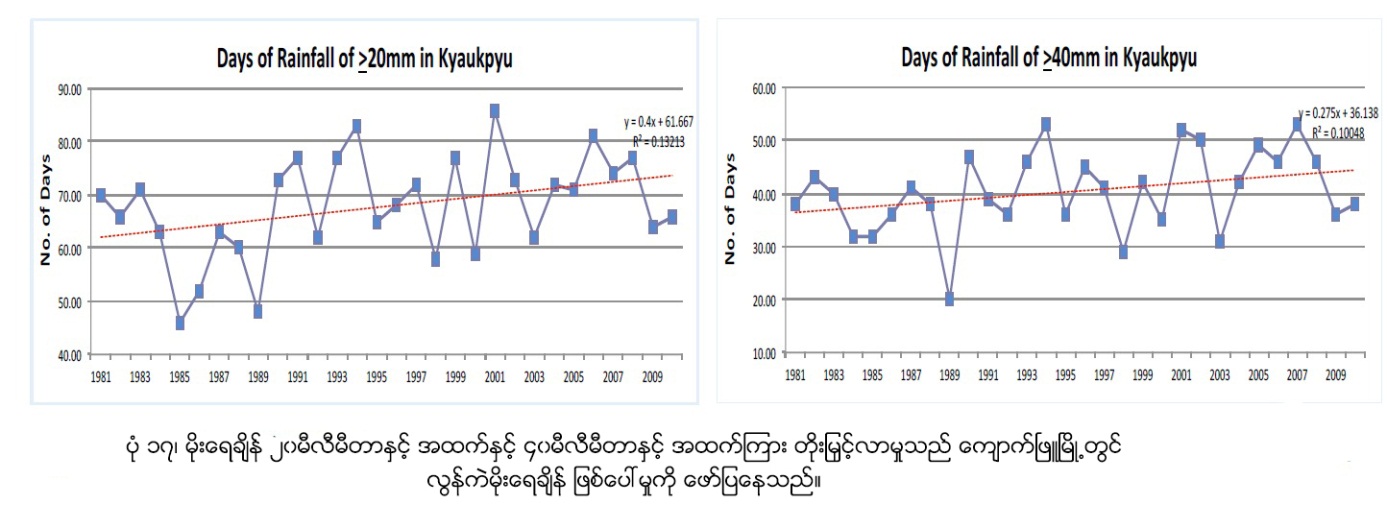 ေက်ာက္ျဖဴေဒသတြင္ ႏွစ္ေပါင္း ၃၀ အတြင္း မိုးေရခ်ိန္ တိုင္းတာရရွိမႈ ၁၂၁၂ ၾကိမ္သည္ ၄၀ မီလီမီတာႏွင့္အထက္ ရွိခဲ့သည္။ ယင္းကိန္းဂဏန္းအရ ၂၉၅ ၾကိမ္မွာ (၂၄) နာရီအတြင္း ၁၀၀ မီလီမီတာႏွင့္အထက္ရွိသည္။ ၂၄ နာရီအတြင္း အလြန္ကဲဆံုး မိုးေရခ်ိန္မွာ ၂၀၀၇ ခုႏွစ္ ဇူလိႈင္ ၆ ရက္ေန႔တြင္ ၄၁၁ မီလီမီတာ ၊ ၁၉၉၂ ခုႏွစ္ ေအာက္တိုဘာလ (၂၂) ရက္တြင္ ၃၉၄ မီလီမီတာ ႏွင့္ ၂၀၁၀ ခုႏွစ္ ေအာက္တိုဘာလ ၂၃ ရက္ တြင္ ၃၄၄ မီလီမီတာတို႔ ျဖစ္ၾကသည္။  ျဖစ္ရပ္ ၃၃ ခုမွာ  ၂၀၀ မီလီမီတာ ႏွင့္ ၂၅၉ မီလီမီတာ အၾကားရွိၾကၿပီး ၂၄ နာရီအတြင္မိုးေရခ်ိန္မွာ ၁၀၀-၁၉၉ မီလီမီတာ အၾကားရွိၾကသည္။ ေက်ာက္ျဖဴေဒသတြင္ အလြန္ကဲဆံုး မိုးေရခ်ိန္ကို စိုစြတ္ရာသီအတြင္း တိုင္းတာရရွိၿပီး excursions ကို ေျခာက္ေသြ႕ရာသီအတြင္း တိုင္းတာမွတ္သားရရွိသည္။ မိုးေရခ်ိန္ ျဖစ္ရပ္ ၁၀ ၾကိမ္( မတ္လတြင္ ၁ ၾကိမ္၊ ႏို၀င္ဘာလတြင္  ၈ ၾကိမ္ႏွင့္ ဒီဇင္ဘာလတြင္ ၁ ၾကိမ္)သည္ ၁၀၀ မီလီမီတာ ေက်ာ္လြန္ေသာ မိုးေရခ်ိန္ကို တို္င္းတာမွတ္သားရရွိသည္။ အထက္တြင္ ေဖာ္ျပထားသည့္အတိုင္း ၂၀၀၁ ခုႏွစ္ မတ္လ ၃၁ ရက္ေန႔သည္ မိုးေရခ်ိန္ ၂၄၈ မီလီမီတာ တိုင္းတာရရွိခဲ့သည္။ စုိစြတ္ႏွင့္ ေျခာက္ေသြ႔ရာသီ မိုးေရခ်ိန္အၾကမ္းအားျဖင့္   ေက်ာက္ျဖဴေဒသ၏ ႏွစ္စဥ္ ပွ်မ္းမွ် မိုးေရခ်ိန္ ၉၆%ကို စိုစြတ္မိုးရာသီမွ (ပံု ၁၈) မွ ရရွိသည္။   ပံုစံ ကို ၁၉၉၁၊ ၂၀၀၅၊ ၁၉၉၅၊ ႏွင့္ ၁၉၉၀ ခုႏွစ္မ်ားတြင္ သိသိသာသာ ေတြ႔ျမင္ရၿပီး စိုစြတ္ရာသီအတြက္ ႏွစ္စဥ္ မိုးေရခ်ိန္မွာ ၉၀% ေအာက္ရွိသည္။ ၄င္းမွ ေျခာက္ေသြ႕ရာသီအတြင္း ထူးျခားသည့္ မိုးေရခ်ိန္မ်ားရရွိေနေၾကာင္းကို ေဖာ္ျပေနသည္။ 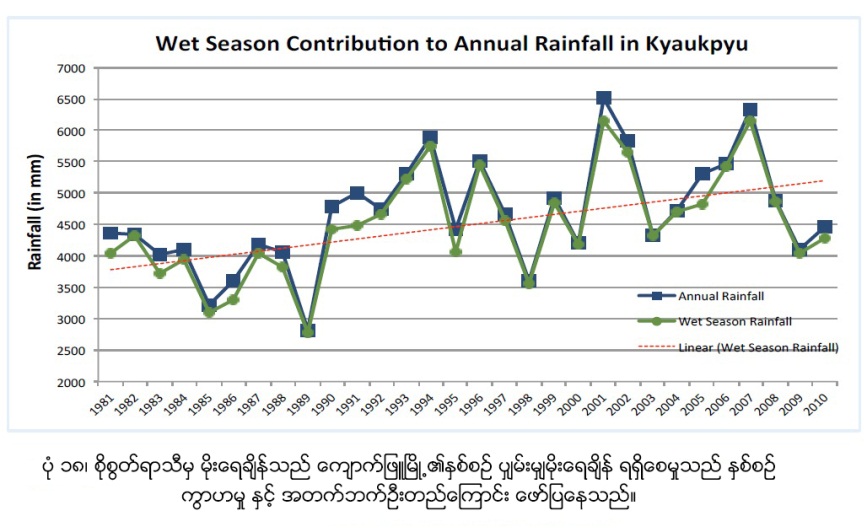 စုိစြတ္ရာသီမိုးေရခ်ိန္သည္ အတက္ဘက္သုိ႔ ဦးတည္ေနေၾကာင္းျပသေနၿပီး၊ ႏွစ္စဥ္ပွ်မ္းမွ် မိုးေရခ်ိန္ကိုပံုေဖာ္ေနသည္။ ထို႔အတူစုိစြတ္ ရာသီအတြင္းမိုးရြာေသာေန႔ရက္မ်ားမွာ လည္း အတက္ဘက္သုိ႔ဦးတည္ေနေၾကာင္း ေဖာ္ျပေနသည္။ ပွ်မ္းမွ်စိုစြတ္ေန႔ရက္ ၁၂၃ ရက္ခန္႔တြင္  ၂၀၀၈ ခုႏွစ္သည္ အမ်ားဆံုး စိုစြတ္ေန႔ရက္၁၃၇ ရက္ႏွင့္ ၂၀၀၁ ခုႏွစ္တြင္ ၁၃၆ စိုစြတ္ေန႔ရက္ကို မွတ္သားရရွိသည္။ (ပံု ၁၉) အနည္းဆံုး စိုစြတ္ေန႔ရက္မ်ားမွ ၁၉၈၅ ခုႏွစ္တြင္ျဖစ္ၿပီး ရက္ေပါင္း ၉၉ ရက္သာလွ်င္ရွိခဲ့သည္။ ၁၉၈၅ ခုႏွစ္သည္ ႏွစ္ေပါင္း ၃၀ အတြင္းတြင္ ဒုတိယ အေျခာက္ေသြ႔ဆံုး ႏွစ္လည္းျဖစ္ၿပီး မိုးေရခ်ိန္ ၃၂၁၈ မီလီမီတာသာ ရရွိသည္။ ဤ ဒုတိယ အေျခာက္ေသြ႔ဆံုးႏွစ္အတြင္း မိုးေရခ်ိန္ ၅ ခုသည္ ၁၀၀မီလီမီတာ အထက္ ေက်ာ္လြန္ခဲ့ၿပီး အားလံုးမွာ စိုစြတ္ရာသီအတြင္း ျဖစ္ေပၚခဲ့သည္။ 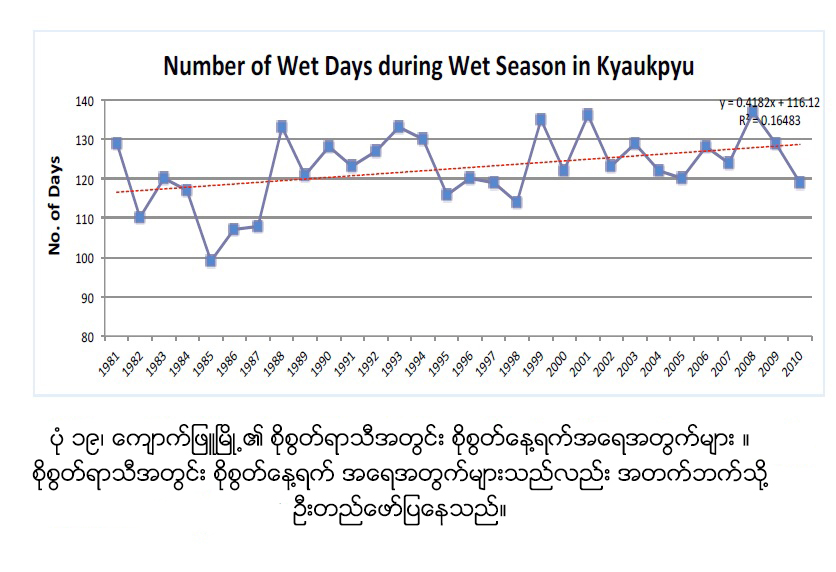 စိုစြတ္ရာသီအတြင္း စိုစြတ္ေန႔ရက္မ်ား အေရအတြက္ သည္အတက္ဘက္သုိ႔ ဦးတည္ေန ျခင္းသည္စိုစြတ္ေန႔ရက္ေပါင္း ေနာက္ထပ္ ႏွစ္မ်ားမွ စိုစြတ္ေန႔ရက္ ၁၂၃ ႏွင့္ အထက္ ရရွိႏိုင္ေၾကာင္း ေဖာ္ျပေနသည္။ ေက်ာက္ျဖဴၿမိဳ႕တြင္ မိုးေရခ်ိန္ပမာဏႏွင့္ စိုစြတ္ေန႔ရက္ မ်ားသည္အတက္ဘက္သုိ႔ ဦးတည္ ေနေၾကာင္း ေဖာ္ျပေနၿပီး လာမည့္ စိုစြတ္ရာသီမ်ားတြင္လည္း ပွ်မ္းမွ်ထက္ ပို၍ မ်ားလာႏိုင္ေၾကာင္းေဖာ္ျပေနသည္။  ၂.၄.၁.၂ အပူခ်ိန္ကြာဟမႈမ်ား၊ လြန္ကဲမႈမ်ားႏွင့္ ဦးတည္ရာမ်ား အျမင့္ဆံုးအပူခ်ိန္ေက်ာက္ျဖဴေဒသ၏ အျမင့္ဆံုးအပူခ်ိန္မွာ ပွ်မ္းမွ် ၂၉.၇၆ ဒီဂရီ စင္တီဂရိတ္ ရွိသည္။ ၂၀၁၀ ခုႏွစ္တြင္ တုိင္းတာမွတ္သားရရွိသည့္  အျမင့္ဆံုးႏွစ္စဥ္ ပွ်မ္းမွ်အပူခ်ိန္မွာ ၃၀.၅၉ ဒီဂရီစင္တီဂရိတ္ျဖစ္သည္။ ယင္းႏွစ္တြင္ ရက္ေပါင္း ၂၃၈ ရက္သည္ ပွ်မ္းမွ်အပူခ်ိန္ထက္ ေက်ာ္လြန္ခဲ့သည္။ ယင္းႏွစ္အတြင္း  အျမင့္ဆံုးတိုင္းတာရရွိသည့္ အပူခ်ိန္မွာ (၃၆ ဒီဂရီ စင္တီဂရိတ္) ကို ၁၂ ႀကိမ္ ဧၿပီလ ႏွင့္ ေမလမ်ားတြင္ တိုင္းတာရရွိသည္။ ယင္းႏွစ္အတြင္း  အနိမ့္ဆံုး အပူခ်ိန္မွာ ၂၅ဒီဂရီစင္တီဂရိတ္ ကို (ဒီဇင္ဘာလတြင္) ႏွစ္ႀကိမ္ တိုင္းတာမွတ္သားရရွိသည္။ ၁၉၈၃ ခုႏွစ္တြင္ အနိမ့္ဆံုး ပွ်မ္းမွ်အပူခ်ိန္မွာ ၂၉.၃၄ ဒီဂရီ စင္တီဂရိတ္ျဖစ္သည္။  ယင္းႏွစ္အတြင္းတြင္ ရက္ေပါင္း ၁၈၇ ရက္သာလွ်င္ ပွ်မ္းမွ်အပူခ်ိန္ထက္ေက်ာ္လြန္ခဲ့သည္။ ၁၉၈၃ ခုႏွစ္အတြင္း တိုင္းတာရရွိေသာ အျမင့္ဆံုးအပူခ်ိန္မွာ ဧၿပီလ ၂၄ ရက္ေန႔တြင္ ၃၅ ဒီဂရီ စင္တီဂရိတ္ျဖစ္သည္။ ၁၆ ရက္သည္ အျမင့္ဆံုးအပူခ်ိန္ ၃၄ ဒီဂရီ စင္တီဂရိတ္ကို ဧၿပီ ႏွင့္ ေမလမ်ားတြင္ တိုင္းတာရရွိခဲ့သည္။ အနိမ့္ဆံုးအပူခ်ိန္ကို ဇန္န၀ါရီလ (၇) ရက္ ႏွင့္ ဒီဇင္ဘာလ ၃၁ ရက္ေန႔မ်ားတြင္ ၂၃ ဒီဂရီ စင္တီဂရိတ္ကို တိုင္းတာရရွိသည္။ ႏွစ္ေပါင္း ၃၀ အတြင္း  မွတ္သားရရွိသည့္ ေန႔ရက္ေပါင္း ၅၄%သည္ ပွ်မ္းမွ် အပူခ်ိန္ထက္ေက်ာ္လြန္ၿပီး အျမင့္ဆံုးအပူခ်ိန္အျဖစ္တိုင္းတာ မွတ္သားရရွိသည္။  ၄င္းမွ ၄၃ ရက္သည္  ၃၅ဒီဂရီ စင္တီဂရိတ္ထက္ ေက်ာ္လြန္ခဲ့သည္။ေက်ာက္ျဖဴၿမိဳ႕၏ ႏွစ္စဥ္ပ်မ္းမွ် အပူခ်ိန္ကို ပံု (၂၀) တြင္ ေဖာ္ျပထားသည္။ 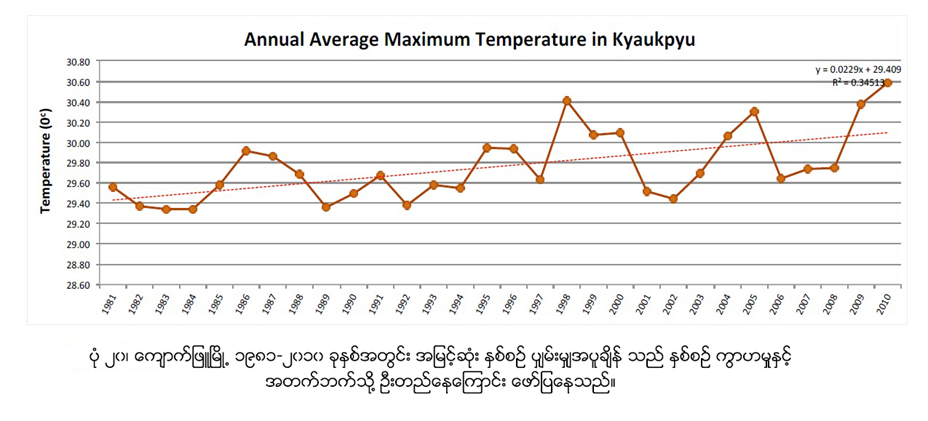 ႏွစ္ေပါင္း ၃၀ အတြင္း အျမင့္ဆံုးတိုင္းတာရရွိသည့္ အပူခ်ိန္မွာ ၁၉၈၈ ခုႏွစ္ စက္တင္ဘာလ ၁၉ ရက္ေန႔တြင္ ၃၉.၇ ဒီဂရီ စင္တီဂရိတ္ျဖစ္သည္။ ေနာက္ထပ္အပူဆံုး အပူခ်ိန္မွာကို ၁၉၈၆ ခုႏွစ္ ေမလ ၁၁ ရက္ေန႔တြင္ (၃၇.၇ဒီဂရီ စင္တီဂရိတ္) ႏွင့္ ၁၉၈၉ ခုႏွစ္ ဧၿပီလ (၃) ရက္ေန႔တြင္ (၃၇ဒီဂရီ စင္တီဂရိတ္) ကို တိုင္းတာရရွိသည္။   အနိမ့္ဆံုး အပူခ်ိန္ ေက်ာက္ျဖဴၿမိဳ႕တြင္ အနိမ့္ဆံုး ပွ်မ္းမွ်အပူခ်ိန္မွာ ၂၀၀၄ ခုႏွစ္တြင္ ၂၀.၄၉ ဒီဂရီ စင္တီဂရိတ္ျဖစ္သည္။ ပွ်မ္းမွ်အပူခ်ိန္ ၂၂.၇၉ ဒီဂရီစင္တီဂရိတ္ျဖစ္ျပီး၊ အပူခ်ိန္ ျမင့္မားမႈ အနည္းဆံုးမွာ ၁၉၈၇ ခုႏွစ္တြင္ ၂၄ဒီဂရီ စင္တီဂရိတ္ ျဖစ္သည္။ ၁၉၈၇ ခုႏွစ္တြင္ တိုင္းတာမွတ္သားရရွိသည့္ အျမင့္ဆံုးအပူခ်ိန္မွာ ေမလ ၂၃၊ ၂၇ ႏွင့္ ၂၉ ရက္မ်ားတြင္ ၂၉.၅ဒီဂရီ စင္တီဂရိတ္တို႔ အသီးသီးျဖစ္ၾကသည္။  ရက္ေပါင္း ၂၆၃ ရက္သည္ ပွ်မ္းမွ်အပူခ်ိန္ထက္ ေက်ာ္လြန္ၿပီး  ညေပါင္း ၁၆၈ ညသည္ အနိမ့္ဆံုး အပူခ်ိန္ ၂၅ဒီဂရီ စင္တီဂရိတ္ထက္ ေက်ာ္လြန္ခဲ့သည္။ ၂၀၀၄ ခုႏွစ္တြင္  အနည္းဆံုး အျမင့္ဆံုးအပူခ်ိန္ (၂၇ ဒီဂရီ စင္တီဂရိတ္) ကို  ဇြန္လ ၁၁ ရက္ႏွင့္ ႏို၀င္ဘာလ ၁၆ ရက္တို႔တြင္ တိုင္းတာရရွိၿပီး  အနိမ့္ဆံုးတိုင္းတာရရွိသည့္အပူခ်ိန္မွာ ၁၀ ဒီဂရီ စင္တီဂရိတ္ျဖစ္ၿပီး၊ ၁၄ ႀကိမ္ခန္႔ တိုင္းတာရရွိခဲ့သည္။ ယင္းတိုင္းတာမႈအားလံုးမွာ ဇန္န၀ါရီလအတြင္းတြင္ျဖစ္သည္။ ရက္ေပါင္း ၁၇၆ ရက္သည္ အနိမ့္ဆံုးအပူခ်ိန္အျဖစ္တိုင္းတာရရွိၿပီး ပွ်မ္းမွ်ထက္ ေက်ာ္လြန္သည္။  ၂၆ ရက္သည္ အပူခ်ိန္ ၂၅ ဒီဂရီ စင္တီဂရိတ္ထက္ေက်ာ္လြန္သည္။ ၂၀၀၄ ခုႏွစ္အတြင္း ညအပူခ်ိန္၏ ၅၂ % ခန္႔မွာ ပွ်မ္းမွ်ထက္ ေလ်ာ့နည္းသည္။ 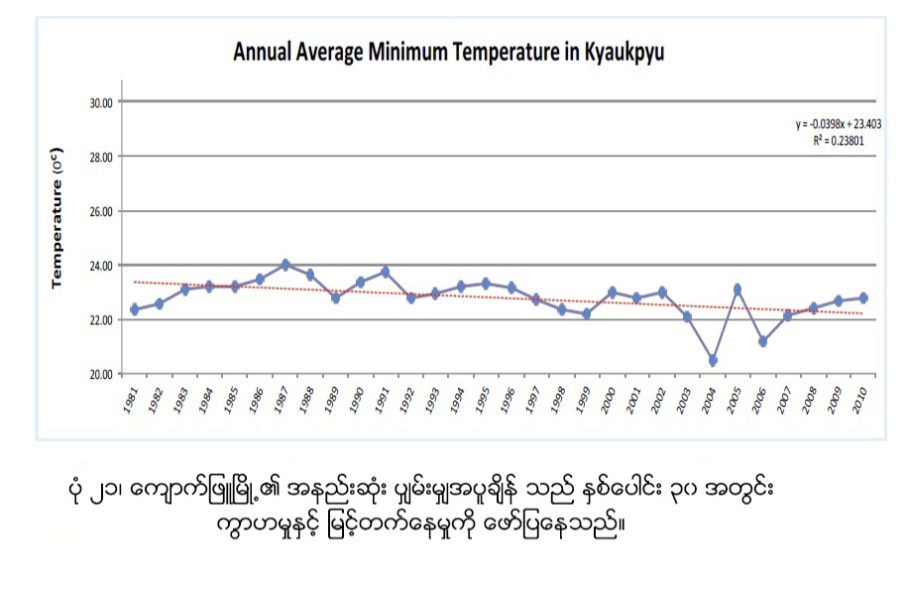 ပံု-၂၁ သည္ ႏွစ္စဥ္ ေက်ာက္ျဖဴၿမိဳ႕၏  အနည္းဆံုး ပွ်မ္းမွ် အပူခ်ိန္ကုိ ေဖာ္ျပသည္။  ႏွစ္ေပါင္း ၃၀ ကာလအတြင္း အပူဆံုးအပူခ်ိန္မွာ ၁၉၈၃ ခုႏွစ္ ေမလ ၂၆ ရက္ (၃၀ ဒီဂရီ စင္တီဂရိတ္) ျဖစ္ၿပီး ၂၉.၅ ဒီဂရီ စင္တီဂရိတ္ကို  ေမလတစ္လ အတြင္းတြင္ (၄) ႀကိမ္ တိုင္းတာ ရရွိသည္။ (၁၉၈၆ ခုႏွစ္ ႏွင့္ ၁၉၈၇ ခုႏွစ္တြင္ (၃) ႀကိမ္) ။  ႏွစ္ေပါင္း ၃၀ အတြင္း ညေပါင္း ၂၃% ခန္႔ အနိမ့္ဆံုးအပူခ်ိန္  ၂၅ဒီဂရီ စင္တီဂရိတ္ ထက္ေက်ာ္လြန္ၿပီး ညေပါင္း ၆၅%ခန္႔သည့္ အနည္းဆံုးပွ်မ္းမွ်အပူခ်ိန္ထက္ေက်ာ္လြန္သည္။ အနိမ့္ဆံုး ပွ်မ္းမွ်အပူခ်ိန္ သည္ အက်ဘက္သုိ႔ ဦးတည္ေနၿပီး ညအပူခ်ိန္ ၂၀ဒီဂရီ စင္တီဂရိတ္ ရွိေသာေၾကာင့္ျဖစ္သည္ ( ညေပါင္း စုစုေပါင္း ၏ ၂၇% ခန္႔သည္ အနိမ့္ဆံုးအပူခ်ိန္အျဖစ္ ၁၀ဒီဂရီ စင္တီဂရိတ္ကို တိုင္းတာမွတ္သားရရွိသည္) အခ်က္အလက္မ်ားမွ အပူဆံုးေန႔ရက္မ်ားႏွင့္ ညအခ်ိန္မ်ားမွ ပို၍ေအးစိမ့္လာေၾကာင္းကို ေဖာ္ျပေနသည္။ ၃။	ရပ္ရြာလူထု ေဘးဒဏ္ခံႏိုင္စြမ္း ဆန္းစစ္ေလ့လာျခင္း၏ ရလာဒ္မ်ား၃.၁	ေက်းရြာေဘးအႏၱရာယ္သမိုင္းေၾကာင္းေတာင္ရင္းေက်းရြာ၏ယခင္ကက်ေရာက္ခဲ႔ေသာေဘးအႏၱရာယ္မ်ား၊၄င္းတို႔၏အက်ိဳးဆက္မ်ားႏွင့္အႏၲရာယ္မ်ားက်ေရာက္ၿပီးေနာက္ျပန္လည္ထူေထာင္ေရးလုပ္ငန္းမ်ားကိုမည္ကဲ့သို႔ကိုင္တြယ္ေျဖရွင္းခဲ႔သည္ကိုေက်းရြာသူေက်းရြာသားမ်ားသိရွိေစရန္ရည္ရြယ္၍ဆန္းစစ္ေလ့လာျခင္းျဖစ္ပါသည္။ထို႔အျပင္ငယ္ရြယ္သူမ်ားအေနျဖင့္လက္လွမ္းမမွီခဲ႔ေသာေဘးအႏၱရာယ္ျဖစ္စဥ္မ်ားကိုသိရွိၿပီးေနာင္တြင္မိမိတို႔ေက်းရြာ၏ျဖစ္ေလ့ျဖစ္ထရွိေသာအႏၱရာယ္မ်ားအတြက္ႀကိဳတင္ျပင္ ဆင္ျခင္းအစီအစဥ္မ်ားထားရွိနိုင္ရန္လည္းရည္ရြယ္ပါ သည္။အထက္ေဖာ္ျပပါဇယားကိုၾကည့္ျခင္းအားျဖင္႔ေက်းရြာတြင္မုန္တိုင္းတိုက္ျခင္းအႏၱရာယ္သည္အျဖစ္မ်ားေသာေဘးအႏၲရာယ္ဟုယူဆရၿပီးႀကီးမားေသာထိခိုက္ပ်က္စီးမႈမ်ားမရွိျခင္းကိုလည္းေတြ႕ပါသည္။ေက်းရြာအေနအထားအရ ေျမျပန္တြင္ တည္ရိွၿပီး ေက်းရြာပတ္ဝန္းက်င္တြင္ ေတာေတာင္မ်ားမရွိျခင္းေၾကာင့္ မုန္တိုင္းတိုက္ျခင္းကိုႀကံဳေတြ႕ရသည္။ ေက်းရြာပတ္ဝန္းက်င္တြင္ ေလကာပင္မ်ား မရွိေသာေၾကာင္႔ မုန္တိုင္းဒါဏ္ကိုပိုမိုခံစားရပါသည္။ေတာင္းရင္းေက်းရြာသည္မုန္းတိုးအႏၱရာယ္ကိုအၾကိမ္ေရမ်ားစြာခံစားရျပီးၾကီးမားေသာပ်က္စီးဆံုးရွံဳးမႈမ်ားမရွိေသာ္လည္းေက်းရြာလူထု၏စီးပြားေရး၊လူမႈေရး၊စိုက္ပ်ိဳးေရး၊တိရိစာၦန္ေမြးျမဴေရးလုပ္ငန္းမ်ားႏွင့္သဘာဝပတ္ဝန္းက်င္ထိခိုက္မႈမ်ားရွိခဲ့ေၾကာင္းဆန္းစစ္ခ်က္မ်ားအရသိရွိရပါသည္။မီးေလာင္ေသာေဘးအႏၱရာယ္မွာႀကံဳေတြ႕ရေသာလည္း ျဖစ္ေလ႔ျဖစ္ထနည္း သည္ကို ေတြ႕ရသည္ ။  သို႔ေသာ္ ေတာင္ရင္းေက်းရြာသည္ ျမိဳ႕ဆန္သည္႔ေက်းရြာျဖစ္ျပီး ေက်းရြာတည္ေဆာက္ပံုမွာ လူေနအိမ္မ်ား နီးကပ္ေသာေၾကာင္႔ မီးေဘးျဖစ္ေပၚပါက ၾကီးမားေသာ ထိခိုက္မႈမ်ားရွိလာနိုင္သည္ကို ေတြ႔ရပါသည္။ ထို႔ေၾကာင္႔ မီးေဘးအႏၱရာယ္ကို အထူး သတိျပဳသင္႔ပါသည္။၃.၂	ေက်းရြာသမိုင္းေၾကာင္းအား ဆန္းစစ္ေလ့လာျခင္းေက်းရြာသမိုင္းေက်ာင္း ေလ့လာစမ္းစစ္ျခင္း ျပဳလုပ္ရျခင္းျဖင့္ေက်းရြာစတင္တည္ ေထာင္ ထား ခဲ့ေသာ ခုႏွစ္၊ေက်းရြာတြင္ ေဆာက္လုပ္ထားခဲ့ေသာအမ်ားျပည္သူပိုင္အေဆာက္အဦးမ်ား၏ စတင္တည္ ေဆာက္ခဲ့ခ်ိန္မ်ားကိုစနစ္တက်သိရွိႏိုင္ပါသည္။တည္ေဆာက္ခဲ့ေသာခုႏွစ္မ်ားကိုစနစ္တက်မွတ္သားထားျခင္းျဖင့္ေနာင္လာေနာက္သားမ်ားအတြက္မသိရွိႏိုင္ခဲ့ေသာ အေၾကာင္းအရာမ်ားကို ျပန္လည္ေျပာျပႏိုင္ေသာ သမိုင္းအေထာက္အထားမ်ားအျဖစ္တည္ရွိသြားမည္ျဖစ္ပါသည္။ထို႔ျပင္မိမိေက်းရြာဖြံ႕ၿဖိဳးတိုးတက္လာမႈအဆင့္ဆင့္ကိုလည္းခုႏ ွစ္၊သကၠရာဇ္မ်ားတိအ က်ျဖင့္သိရွိႏိုင္ မည္ ျဖစ္ ပါသည္။လက္ရွိ ေက်းရြာတြင္ရွိေသာ အရင္းအျမစ္မ်ားကိုေရရွည္တည္တံေအာင္ထိန္းသိမ္းရန္ႏွင္႔ေနာင္ကိုလည္းေက်းရြာဖြံ႕ျဖိဳးေရးလုပ္ငန္းမ်ားကို စည္းလံုးညီညြတ္စြာ  ေဆာင္ရြက္ သြားရန္ သတိျပဳမိမည္ျဖစ္ပါသည္။၃.၃	ရာသီခြင္ျပ ျပကၡဒိန္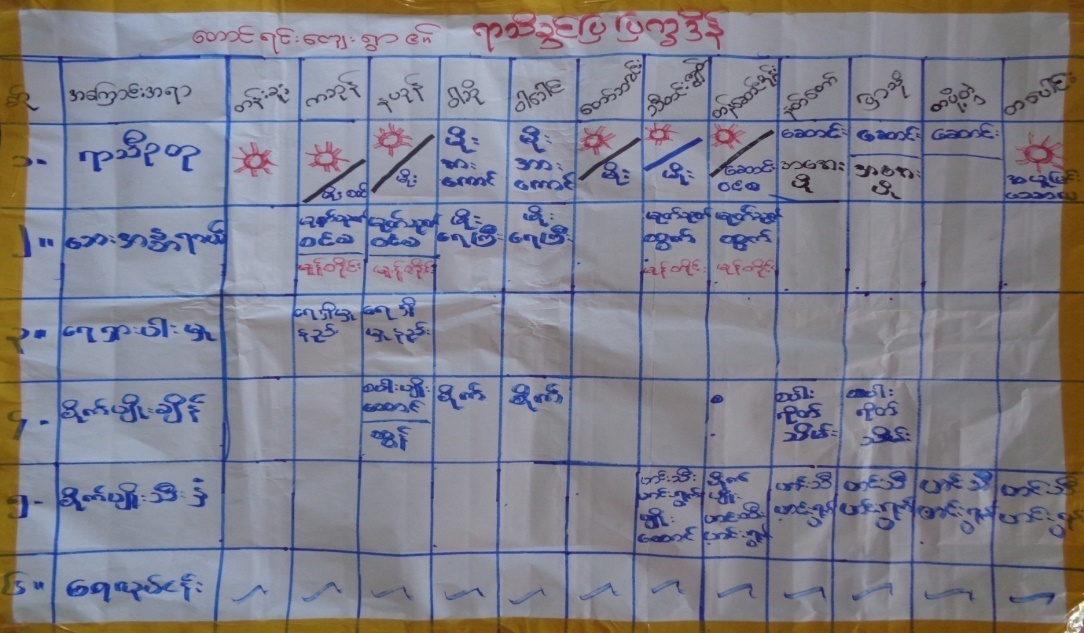 ရာသီခြင္ျပျပကၡဒိန္ေရးဆဲြျခင္းအားျဖင့္ေတာင္ရင္းေက်းရြာတြင္က်ေရာက္ေလ့ရွိေသာေဘးအႏၲရာယ္မ်ားကို ဇန္န၀ါရီလမွ ဒီဇင္ဘာအထိလအလိုက္ သိရိွႏုိင္မည္ျဖစ္ၿပီး မုန္တိုင္း၊ ေရႀကီး/ေရလွ်ံ၊ေရရွားပါးမႈ၊ မီးေဘး၊ အေအးလြန္၊ အပူခ်ိန္ျပင္းစသည့္ ေဘးအႏၱရာယ္မ်ားျဖစ္ေပၚ က်ေရာက္လာခဲ့ပါက လအလိုက္ ႀကိဳတင္ျပင္ဆင္မႈမ်ားကိုရာသီခြင္ျပျပကၡဒိန္တြင္ဖတ္ရႈၾကည့္လုိက္ျခင္းျဖင့္ျပဳလုပ္ေဆာင္ရြက္ႏိုင္မည္ျဖစ္ပါ သည္။	ထိုနည္းတူ စိုက္ပ်ိဳးေရးလုပ္ငန္းႏွင့္ ေရလုပ္ငန္းတို႔ကိုလည္း လအလိုက္ စပါးစတင္ပ်ိဳးေထာင္၊ ပ်ိဳးႏုတ္၊ ပ်ိဳးစိုက္၊ ရိတ္သိမ္း၊ ေျခြေလွ႔လုပ္ငန္းအဆင့္ဆင့္ကိုလည္း သိရိွႏိုင္ပါသည္။ ပ်ိဳးေထာင္ကာလတြင္ ေရႀကီးျခင္းမ်ား ျဖစ္ပြားပါက မ်ိဳးစပါးမ်ားဆံုးရႈံးေစပါသည္။ ရိတ္သိမ္းကာလ တန္ေဆာင္မုန္းလမ်ားတြင္ မိုးရြာသြန္းတတ္သျဖင့္ စပါး မ်ားဆံုးရႈံးရေလ့ရွိပါသည္။ ေရလုပ္ငန္းအတြက္လည္း လအလိုက္ မုန္တိုင္းျဖစ္ႏိုင္ေျခ၊ လိႈင္းႀကီးေလထန္မႈ အေျခအေနမ်ားကို ရာသီခြင္ ျပျပကၡဒိန္ေရးဆဲြ ၾကည့္႐ႈျခင္းအားျဖင့္ ႀကိဳတင္ေရွာင္ရွားႏိုင္သျဖင့္ ေဘးအႏၱရာယ္ က်ေရာက္မႈမွ ကင္းေ၀းႏုိင္ပါသည္။	က်န္းမာေရးက႑တြင္ရာသီအလိုက္ျဖစ္တတ္ေသာေရာဂါမ်ားကိုသိရိွႏိုင္ၿပီး၀မ္းပ်က္/၀မ္းေလ်ာေရာဂါႏွင့္ကေလးမ်ားတြင္ျဖစ္တတ္ေသာေသြးလြန္တုတ္ေကြးေရာဂါမ်ားသည္အဓိကျဖစ္ပါသည္။ဤေရာဂါမ်ား ျဖစ္ပြားလာပါကေရကိုက်ိဳခ်က္ေသာက္သံုးရန္၊ေဆးဝါးမ်ားဓါတ္ဆားမ်ားစုေဆာင္းထားရန္ႏွင့္အမွည့္လြန္ေသာအသီးမ်ားစားသံုးျခင္းမွေရွာင္က်ဥ္ႏိုင္ရန္ႀကိဳတင္သတိျပဳႏိုင္မည္ျဖစ္ပါသည္။ အိမ္ေထာင္စုတစ္စုခ်င္းစီမွ တစ္ရြာလံုးထိတစ္ႏွစ္တာ ကာလအတြင္းမိမိေက်းရြာတြင္ လုပ္ေဆာင္ရမည့္ ေဆာင္ရန္ေရွာင္ရန္မ်ားကို အေသးစိတ္သိရိွႏိုင္မည္ျဖစ္ပါသည္။ရာသီဥတုေျပာင္းလဲလာျခင္းႏွင့္အတူေက်းရြာအတြင္းေသာက္သံုးေရ ရွာပါးလာမႈကိုၾကံဳေတြ႕လာႏိုင္လာျခင္းကိုလည္းသိရိွႏိုင္ၿပီးႀကိဳတင္ျပင္ဆင္ျခင္းလုပ္ငန္းမ်ားကိုလည္းျပဳလုပ္ႏိုင္မည္ျဖစ္ပါသည္။	၀င္ေငြ/ထြက္ေငြရိွေသာ လမ်ားကိုလည္း သိရိွရသျဖင့္ ဖြံ႕ၿဖိဳးေရးလုပ္ငန္းမ်ားအတြက္လည္း ၀င္ေငြရိွေသာ လမ်ားတြင္ ျပဳလုပ္ေပးျခင္းအားျဖင့္ စီမံကိန္းမ်ားေအာင္ျမင္ႏိုင္မည္ျဖစ္ပါသည္။ စီမံကိန္း အေကာင္အထည္ေဖာ္ ေဆာင္ရန္အတြက္ ေက်းရြာ၏ လအလိုက္ လုပ္ငန္းမ်ားအေပၚတြင္ အေျခခံ၍ လိုအပ္သလိုအစီအစဥ္မ်ားလည္း ေရးဆြဲႏိုင္ပါသည္။၃.၄	အရင္းအျမစ္ျပေျမပံု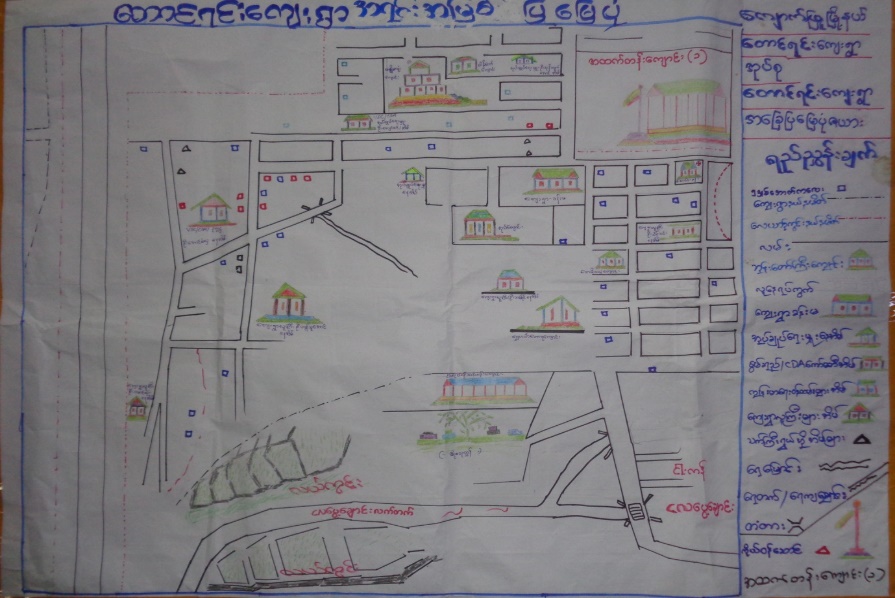 ေတာင္ရင္းေက်းရြာသည္ ေတာင္ရင္းေက်းရြာအုပ္စု ၊ ေက်ာက္ျဖဴျမိဳ႕နယ္၏ အေနာက္ေတာင္ဘ က္တြင္တည္ရွိျပီး ေက်ာက္ျဖဴၿမိဳ႕ မွ ေတာင္ရင္းေက်းရြာအထိ (၁)မိုင္ ႏွင့္ ( ၁ ) ဖာလုံကြာေ၀း ပါ သည္။ ေက်းရြာ၏အက်ယ္အ၀န္းမွာ (၂) မိုင္ ရွိပါသည္။  အေရွ႕ဘက္တြင္  ငလေပြ႕လမ္း ၊ ကုလား ဘာ  ေတာင္ ၊ အေနာက္ဘက္တြင္ ေစတီယေက်းရြာ ၊ ေတာင္ ၊ လယ္ကြင္း  ေတာင္ဘက္တြင္  ေခ်ာင္း ၊ လယ္ကြင္း ၊ တာတမံ  ေျမာက္ဘက္တြင္ တိုးခ်ဲ႕ရပ္ကြက္ ၊ ပင္ဂၤလားပင္လယ္  ႏွင့္ အက်ဥ္းေထာင္ရွိပါသည္ ။  ေရလုပ္ငန္း ႏွင့္ လယ္လုပ္ငန္းကို အဓိက အသက္ေမြး၀မ္းေၾကာင္ း  လုပ္ငန္းအျဖစ္ လုပ္ကိုင္ၾကပါသည္။ အဓိကဘာသာစကားမွာရခိုင္ဘာသာျဖစ္ၿပီးရခိုင္လူမ်ိဳးအမ်ားစုေနထိုင္ၾကပါသည္။ေက်းရြာလူထုေရးဆဲြေသာ “ေက်းရြာအရင္းအျမစ္ျပေျမပံု” အရ ေက်းရြာ၏ ေျမာက္ဘက္ႏွင့္ေျမာ  က္ဘက္တြင္ လယ္ ကြင္းမ်ားႏွင့္ ငလေပြ႕ေခ်ာင္းလက္တတ္တစ္ခုရွိတည္ရိွၿပီးအဓိကအသက္ေမြးဝမ္းေၾကာင္းလုပ္ငန္းမ်ားမွာလယ္ယာစိုက္ပ်ိဳးေရးလုပ္ငန္းျဖစ္ၿပီးကိုင္းလုပ္ငန္း၊ေရလုပ္ငန္းႏွင့္အျခားေရာင္းဝယ္ေရးလုပ္ငန္းမ်ားႏွင့္ဝန္ထမ္းမ်ားလည္းလုပ္ကိုင္ၾကပါသည္။ ဥယ်ာဥ္ျခံစိုက္ပ်ိဳးသူမ်ားအနည္းငယ္ရွိပါသည္။ ေတာင္ရင္း ေက်းရြာတြင္ ဘုန္းေတာ္ႀကီးေက်ာင္း ( ၅)ေက်ာင္းရွိၿပီး၊ ေက်းရြာေဘးအႏၲရာယ္တစ္ခုက်ေရာက္ပါက ခိုလွံဳရာအေဆာက္ အဦးအျဖစ္အသံုးျပဳႏိုင္ပါသည္။
 အထက္တန္းေက်ာင္း(၁)ေက်ာင္းရွိပါသည္။အထက္တန္းေက်ာင္းသည္လည္းေဘးအႏၲရာယ္တစ္ခုက်ေရာက္ပါက ခိုလွံဳရာအေဆာက္အဦးတစ္ခုအေနျဖင့္ အသံုးျပဳႏိုင္ေသာေနရာ တစ္ခုျဖစ္ ပါသည္။
ေသာက္ သံုးေရတြင္း( ၅၄၀)တြင္းႏွင့္    အိမ္သာ( ၅၆၀)လံုးခန္႕ရွိပါသည္။ေက်းရြာ၏အဓိကထြက္ကုန္ မွာ ဆန္စပါးျဖစ္ၿပီး ေရထြက္ပစၥည္းမ်ား အနည္းငယ္ရရွိႏိုင္ပါသည္။ အစိုးရဝန္ထမ္းမ်ား၊ ကုန္  ေရာင္ဝယ္သူမ်ား  ၊ က်ပန္းလုပ္ကိုင္သူမ်ား၊  အျခားေဒသမ်ားသို႕ သြားေရာက္လုပ္ကိုင္သူမ်ား  လည္းရွိ ပါသည္ ။လယ္ဧက ( ၁၅၀) ခန္႕ ႏွင့္ လယ္လုပ္သူ( ၈၀ )ဦးခန္႕ရွိသည္႕ အတြက္ ေက်းရြာအတြက္ ဝမ္စားဖူလံုႏိုင္သည္ ။ ဥယ်ဥ္ၿခံလုပ္ကိုင္သူ၅၀ဦးခန္႕လည္းရွိပါသည္။ေရလုပ္ငန္းလုပ္ကို္င္သူ(၇၅)ရာခိုင္ႏႈန္း၊ေမြးျမဴေရးလုပ္ကိုင္သူမ်ားရွိသည္။  ေက်းရြာတြင္ ေဘာလံုးကြင္း( ၁) ခု ၊ တႏိုင္တပို င္ ဆန္စက္၊ ဆီစက္ ( ၄) လံုးခန္႕ရွိသည္ ။          ေက်းရြာပတ္ဝန္းက်င္တြင္ ေတာေတာင္သစ္ေတာမ်ား မရွိေသာ္လည္း ေက်းရြာတြင္း တြင္ သစ္ပင္ႀကီးမ်ားတည္ရွိေသာေၾကာင့္ ရြာအတြင္ စိ္မ္းလမ္းသည္။ 	
၃.၅	ေဘးအႏၱရာယ္ႏွင့္ ထိခိုက္လြယ္မႈျပေျမပံု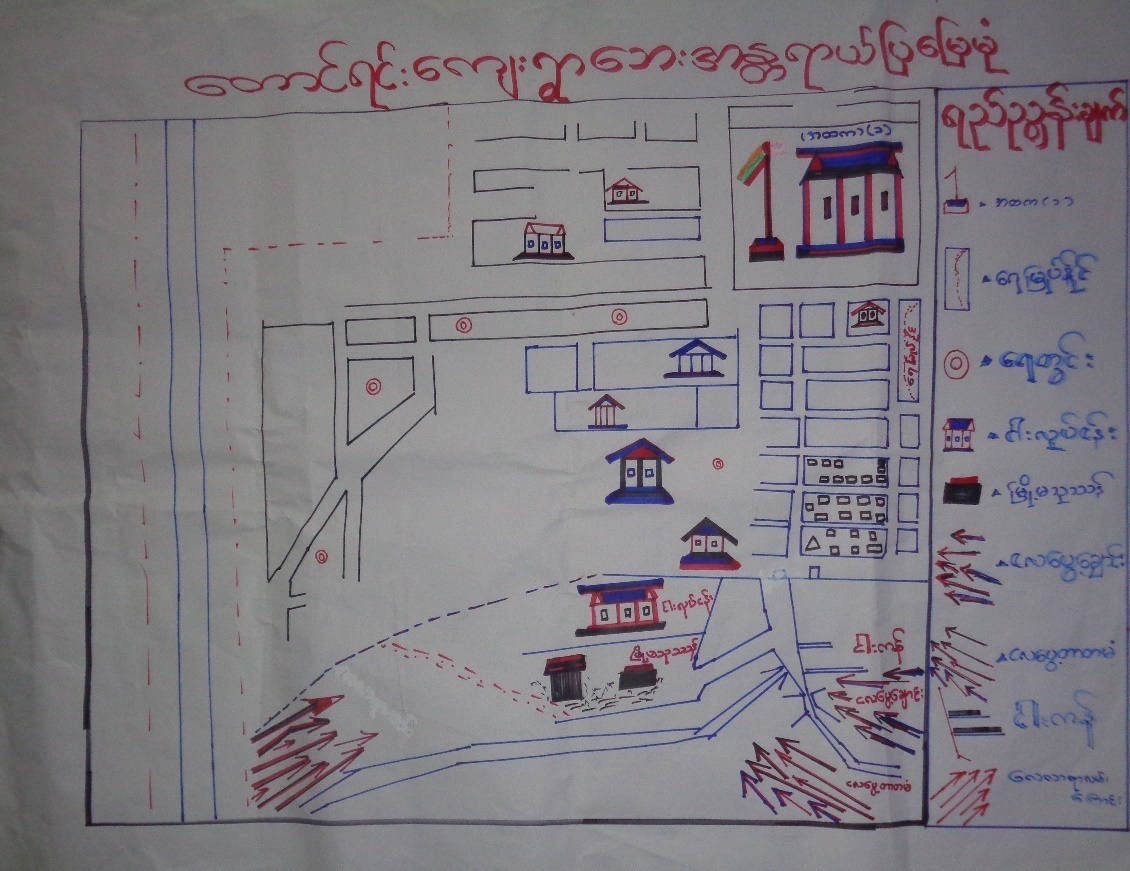 ေတာင္ရင္းေက်းရြာအတြင္း ေဘးအႏၲရာယ္ႏွင့္ေဘးျဖစ္ႏိုင္ေျချပေျမပံုကို ေရးဆြဲထားျခင္းျဖင့္ ေက်းရြာအတြင္း ႏွင့္ ေက်းရြာေဘးပတ္ဝန္းက်င္ အရပ္ေဒသမ်ားရွိ အႏၱရာယ္ျဖစ္ေစႏိုင္ေသာေနရာမ်ား၊ ေဘးအႏၱရာယ္တစ္ခုခုျဖစ္ေစႏိုင္ေသာေရလာရာလမ္း၊ေလလာရာလမ္းမ်ား၊ကေလးငယ္မ်ားရွိေသာအိမ္၊သက္ႀကီးရြယ္အိုမ်ားရွိေသာအိမ္၊မသန္စြမ္းသူမ်ားရွိေသာအိမ္၊ကိုယ္ဝန္ေဆာင္ရွိေသာအိမ္မ်ားကိုအလြယ္တကူသိရွိႏိုင္ပါသည္။ထို႔အျပင္ေက်းရြာအတြင္းေဘးအႏၱရာယ္က်ေရာက္ခဲ့ပါကလည္းမည္သည့္လမ္းမွေဘးလြတ္ရာသို႔ ေရႊ႕ေျပာင္းသြားရမည္ ကိုလည္းႀကိဳတင္ သိရွိႏိုင္ပါသည္။ ေက်းရြာအတြင္းသ႑န္တူဇာတ္တိုက္ ေလ့က်င့္ခန္းမ်ားျပဳလုပ္ရာတြင္လည္းအသံုးဝင္ေသာေျမပံုတစ္ခုျဖစ္ပါသည္။ထို႔ေၾကာင့္ေက်းရြာအတြင္းေဘးအႏၱရာယ္ႏွင့္ေဘးျဖစ္ႏိုင္ေပေျမပံုေရးဆြဲထားျခင္းသည္ေက်းရြာတြင္းေဘးအႏၱရာယ္တစ္ခုခုက်ေရာက္ခဲ့ပါက ေဘးဒဏ္သက္သာ ေလ်ာ့ပါးေစေသာအခ်က္တစ္ခ်က္ျဖစ္ပါ သည္။၃.၆	အသက္ေမြး၀မ္းေၾကာင္းလုပ္ငန္းမ်ား ခဲြျခားသံုးသပ္ျခင္းေတာင္ရင္းေက်းရြာ၏ အသက္ေမြး၀မ္းေၾကာင္းျပဇယားကိုေရးဆဲြျခင္းအားျဖင့္ ေက်းရြာတြင္ အဓိကအသက္ေမြး၀မ္းေၾကာင္းျဖစ္ေသာလယ္ယာလုပ္ငန္း၊ေရလုပ္ငန္းမ်ားအေၾကာင္းကိုထင္ရွားစြာသိရိွႏိုင္မည္ ျဖစ္ပါသည္။ ထို႔အျပင္ က်ပန္းလုပ္ငန္း ၊ ဥယ်ာဥ္ၿခံလုပ္ငန္း၊ မ်ားကိုလည္းလုပ္ကိုင္ေၾကာင္းသိရသည္။  ၎အသက္ေမြး၀မ္းေၾကာင္းမ်ားသည္ ေက်းရြာလူထုအား ေဘးအႏၱရာယ္က်ေရာက္ခ်ိန္တြင္ မည္ကဲ့သို႔ အေထာက္အကူျပဳႏိုင္ပံုကို လည္းသိရိွႏုိင္ပါမည္။ လယ္ယာလုပ္ငန္းသည္ ေက်းရြာသူ/သားမ်ား၏ အစားအစာဖူလံုမႈ ကို ေပးစြမ္းေစပါမည္။  ေက်းရြာ၏ အသက္ေမြး၀မ္းေၾကာင္းတစ္ခုျဖစ္ေသာ ေရလုပ္ငန္းသည္ လည္း စား၀တ္ေနေရးကို တစ္ဖက္တစ္လမ္းမွ ဖူလံုေစပါသည္။ ဥယ်ာဥ္ၿခံလုပ္ငန္း လုပ္ကိုင္ျခင္းျဖင့္လည္း ေက်းရြာ လူထု ဟင္းသီးဟင္းရြက္မ်ားကိုေပါမ်ားစြာႏွင့္  ေစ်းႏႈန္းခ်ိဳသာစြာျဖင့္ စားသံုးႏိုင္သည္။ က်ပန္းလုပ္ငန္းမ်ား ေၾကာင့္  ေက်းရြာအတြင္ လယ္၊ယာမရွိသူမ်ား အတြက္ဝင္ေငြရရွိႏိုင္ၿပီး စားဝတ္ေနေရး ၊ က်န္းမာေရးႏွင့္ သားသမီးမ်ား၏ ပညာေရးကို ေထာက္ပံ႔နိုင္သည္ ။ 	သဘာ၀ေဘးအႏၱရာယ္မ်ားျဖစ္ေသာေရႀကီးျခင္း၊မုန္တိုင္းတိုက္ခတ္ျခင္းတုိ႔ေၾကာင့္အသက္ေမြး၀မ္းေၾကာင္းမ်ားျဖစ္ေသာ လယ္လုပ္ငန္း၊ ေရလုပ္ငန္းတို႔အေပၚတြင္ ထိခိုက္ဆံုးရံႈးမႈမ်ား မ်ားစြာရိွႏိုင္ပါသည္။ ဥပမာအားျဖင့္ေရႀကီးျခင္း၊ မုန္တိုင္းတုိက္ခတ္ျခင္း၊ မီးေဘးျဖစ္ျခင္းမ်ားေၾကာင့္ လယ္ယာေျမမ်ား၊ ပ်က္စီးဆံုးရံႈးျခင္း၊ ကၽြဲ၊ ႏြား၊ တိရစာၦန္မ်ား ေသေၾက ပ်က္စီးျခင္း၊ စပါးက်ီမ်ား ပ်က္စီးဆံုးရံႈးျခင္း၊ စက္ေလွမ်ား၊ ပိုက္မ်ား၊ ပ်က္စီးဆံုးရံႈးျခင္းတို႔ကို ျဖစ္ေပၚေစပါသည္။	ထို႔ေၾကာင့္ေတာင္ရင္းေက်းရြာတြင္သဘာ၀ေဘးအႏၱရာယ္ျဖစ္ခ်ိန္တြင္အသက္ေမြးေၾကာင္းလုပ္ငန္းမ်ား ပ်က္စီးမႈနည္းပါးေစရန္အတြက္ လယ္ယာေျမမ်ားကို ကန္သင္းေဘာင္မ်ားျမွင့္ထားျခင္း၊ စပါးက်ီမ်ားကို ေရလႊမ္းမႈမ်ားမွလြတ္ကင္းေအာင္အျမင့္ေဆာက္လုပ္ထားျခင္း၊ကၽြဲ၊ႏြားတိရိစာၦန္မ်ားကိုလည္းေသေၾကမႈမရိွေအာင္ ကုန္းျမင့္မ်ားသို႔ ပို႔ေဆာင္ထားျခင္း၊စက္ေလွမ်ားကိုလည္း ေဘးကင္းရာသို႔ ေရႊ႕ေျပာင္းထားျခင္း၊ ငါးဖမ္းပိုက္မ်ားကိုလည္း စနစ္တက် သိမ္းဆည္းထားျခင္းတို႔ျဖင့္ ပ်က္စီးမႈနည္းေစရန္ ကာကြယ္ရပါမည္။ ေတာင္ရင္းေက်းရြာ၏အသက္ေမြး၀မ္းေၾကာင္းလုပ္ငန္းမ်ားေဘးဒဏ္ခံႏိုင္ရည္စြမ္း ျမင့္မားလာေစရန္ (သို႔) ရာသီဥတုႏွင့္လိုက္ေလ်ာညီေထြေသာအသက္ေမြး၀မ္းေၾကာင္းျဖစ္လာေစရန္အတြက္အဖဲြ႕အစည္းမ်ားမွ သင္ၾကားေပးေသာနည္းပညာမ်ားအားသင္တန္းတက္ေရာက္သင္ယူျခင္းနည္းလမ္းမ်ားအားရွာေဖြေဖာ္ထုတ္ျခင္းတို႔ျဖင့္ေျပာင္းလဲလာေသာရာသီဥတုႏွင့္လိုက္ေလ်ာညီေထြေအာင္လုပ္ေဆာင္ထားရမည္ျဖစ္သည္။၃.၇ ရပ္ရြာအတြင္း အဖဲြ႕အစည္းမ်ား ေပါင္းစပ္ယွက္ႏြယ္မႈျပေျမပံု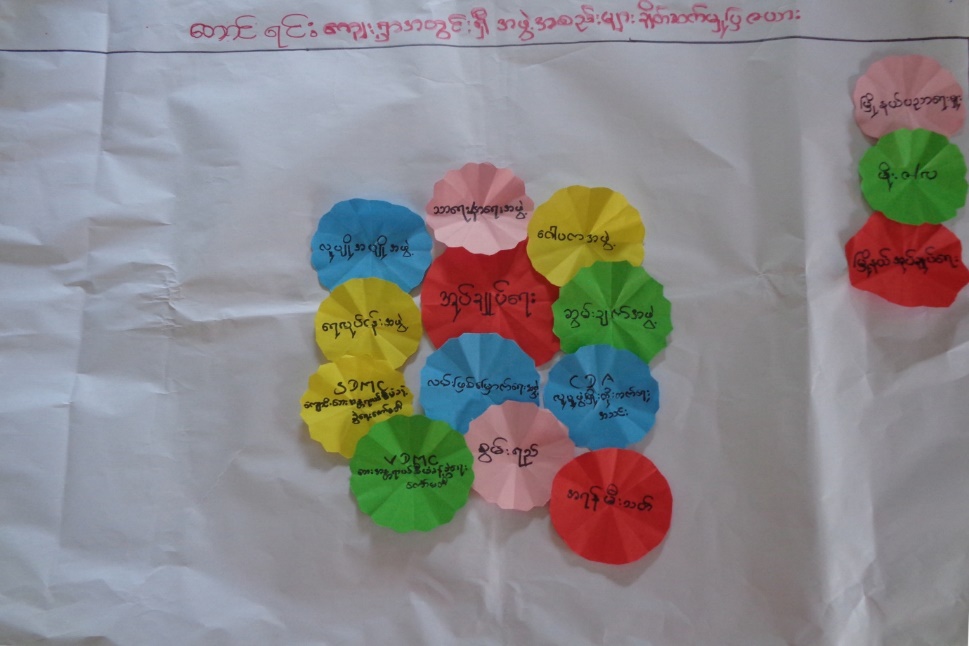 ရခိုင္ျပည္နယ္၊ေက်ာက္ျဖဴၿမိဳ႕နယ္၊ေတာင္းရင္းေက်းရြာအုပ္စု၊ေတာင္ရင္းေက်းရြာအတြင္းရိွလူမႈေရးအဖဲြ႕အစည္းမ်ားေက်းရြာဖြံ႕ၿဖိဳးတိုးတက္ေရး၊သဘာ၀ေဘးအႏၱရာယ္က်ေရာက္မႈမွႀကိဳတင္ကာကြယ္ေရးႏွင့္ ရပ္ရြာ သာေရးနာေရး ကိစၥမ်ားအတြက္အဖဲြ႕မ်ားဖဲြ႕စည္းေဆာင္ရြက္မႈရိွၾကပါသည္။	ေတာင္ရင္းေက်းရြာရိွ၂၀၁၆ခုႏွစ္ဒီဇင္ဘာလအထိရပ္ရြာအတြင္းဖြဲ႕စည္းထားေသာအဖဲြ႕အစည္း(၁၀)ဖဲြ႕ရိွပါသည္။ထိုအဖဲြ႕အစည္း(၁၀)ခုမွာ(၁)ေက်းရြာအုပ္စုအုပ္ခ်ဳပ္ေရးမွဴးႏွင့္အဖဲြ႕၊(၂) သာေရးနာေရးကူညီမႈ အဖဲြ႕၊(၃) VDMCအဖြဲ႕ (၄)SDMC အဖြဲ႕  (၅)ဆြမ္းခ်က္အဖြဲ႕  (၆) အရံမီးသတ္တပ္ဖြဲ႕၊ (၇) လူပ်ိဳ/အပ်ိဳအဖဲြ႕၊ (၈)ေဂါပကအဖဲြ႕(၉)လမ္းျဖစ္ေျမာက္ေရးေကာ္မတီ(၁၀)ေရးလုပ္ငန္းအဖြဲ႕ႏွင့္ေက်းရြာျပင္ပအဖြဲ႕တို႕ျဖစ္ပါသည္။	ေက်းရြာအုပ္စုအုုပ္ခ်ဳပ္ေရးမွဴးႏွင့္ဆယ္အိမ္မွဴးမ်ားသည္ေက်းရြာအတြင္းရိွအုပ္ခ်ဳပ္ေရးကိစၥမ်ား၊စည္းကမ္းထိန္းသိမ္းေရးကိစၥမ်ား၊ဥပေဒႏွင့္တရားဥပေဒစိုးမိုးေရးကိစၥမ်ားအတြက္အထက္အဆင့္ၿမိဳ႕နယ္အဆင့္ေဒသဆိုင္ရာဌာနမ်ားႏွင့္တိုက္ရိုက္ခ်ိတ္ဆက္ေဆာင္ရြက္ပါသည္။ရပ္ရြာတည္ၿငိမ္ေအးခ်မ္းေရး၊တရားဥပေဒစိုးမိုးေရး အတြက္ေဆာင္ရြက္ပါသည္။          ေဂါပကအဖဲြ႕သည္ေက်းရြာ၏ဘုန္းေတာ္ၾကီးေက်ာင္းႏွင့္ပါတ္သပ္သည္႕မ်ားကိုေဆာင္ရြက္ပါသည္။ ဥပုဒ္မအဖြဲ႕၊ ဝိသာခါအဖြဲ႕စသည္႕အဖြဲ႕တို႕ႏွင့္ခ်ိတ္ဆက္ၿပီးလုပ္ေဆာင္သည္။         အပ်ိဳလူပ်ိဳအဖဲြ႕ သည္ ရပ္ရြာ    အတြင္းမဂၤလာပဲြမ်ား၊ ရွင္ျပဳပဲြမ်ား၊ဘုရားပဲြေတာ္မ်ားစသည့္ရာ သီအလိုက္ပဲြမ်ားတြင္ေကၽြးေမြးတည္ခင္းဧည့္ခံေရးကိစၥရပ္မ်ားတာ၀န္ယူလုပ္ကိုင္ေပးပါသည္။လူပ်ိဳအပ်ိဳအဖဲြ႕ကိုရပ္ရြာရပ္မိရပ္ဖအဖဲြ႕ႏွင့္အုပ္ခ်ဳပ္ေရးအဖဲြ႕မ်ားကထိန္းၫိွကြပ္ကဲ၍ရပ္ရြာစည္ပင္ေရး ကိစၥမ်ားကိုပူးေပါင္းေဆာင္ရြက္ၾကပါသည္။	သာေရး၊နာေရးကူညီမႈအသင္းသည္ရပ္ရြာနာေရးကိစၥေပၚေပါက္လာပါကအသုဘအခမ္းအနားႏွင့္သၿဂိဳဟ္ေရးကိစၥရပ္မ်ားႏွင့္အလွဳအတန္းကိစၥမ်ားကိုရပ္ရြာလူထုႏွင့္အတူ၊ပူးေပါင္း၍လုပ္ေဆာင္မႈေပးပါသည္	VDMCေက်းရြာသဘာဝေဘးစီမံခန္႕ခြဲေရးေကာ္မတီသည္ေက်းရြာအတြင္းသဘာဝေဘးနွင့္ ေတြ႕ႀကံဳလာပါကႀကိဳတင္ျပင္ဆင္ျခင္းမ်ား၊သတိေပးျခင္းသစသည္႕လုပ္ငန္းမ်ားကိုေက်းရြာအုပ္ခ်ဳပ္ေရးပိုင္းမ်ား၊ လူငယ္မ်ား၊ ရပ္မိရပ္ဖမ်ားႏွင့္ပူးေပါင္းေဆာင္ရြက္ရန္ျဖစ္သည္။	SDMCေက်ာင္းသဘာဝေဘးစီမံခန္႕ခြဲေရးေကာ္မတီသည္ေက်းရြာတြင္းသဘာဝေဘးနွင့္ေတြ႕ႀကံဳလာပါကေက်ာင္းသားကေလးငယ္မ်ားအတြက္ႀကိဳတင္ျပင္ဆင္ျခင္းမ်ား၊သတိေပးျခင္း၊ကယ္ဆယ္ကူညီျခင္းစသည္႕လုပ္ငန္းမ်ားကိုေက်းရြာအုပ္ခ်ဳပ္ေရးပိုင္းမ်ား၊လူငယ္မ်ား၊ရပ္မိရပ္ဖမ်ားႏွင့္ပူးေပါင္းေဆာင္ရြက္ရန္ျဖစ္သည္။	ေရလုပ္သားမ်ားအဖြဲသည္ငါးဖမ္းလုပ္ငန္းလုပ္ကိုင္ၾကသူမ်ားျဖစ္သည္အဖြဲ႕တြင္ကိုယ္ပိုင္ရံပံုေငြမ်ားထူေထာင္၍ေက်းရြာသာေရးနာေရးအဖြဲ႕မ်ားႏွင့္ခ်ိတ္ဆက္ၿပီးေက်းရြာတြင္လူမွဳ႕ေရးလုပ္ငန္းမ်ားလုပ္ေဆာင္သည္ ။       ဆြမ္းခ်က္အဖြဲ႕သည္ေက်းရြာအတြင္အလႈပြဲမ်ာ၊ဘာသာေရးပြဲမ်ားစသည္႕သာေရးနာေရးလုပ္ငန္းမ်ားတြင္ ဘုန္းေတာ္ႀကီးေက်ာင္း အတြက္ ဆြမ္းကြမ္းေဝယ်ဝစၥလုပ္ငန္းမ်ားကို  လူပ်ိဳ။ အပ်ိဳ အဖြဲ႕မ်ားႏွင့္ ပူးေပါင္း ေဆာင္ရြက္သည္ ။         အရံမီးသတ္အဖြဲ႕   သည္   ၿမိဳ႕နယ္မွ   သင္တန္းမ်ားရရွိထားၿပီး   ေက်းရြာအတြင္း  မီးေဘးႀကိဳတင္သတိ ေပးျခင္းမ်ား ၊ ကာကြယ္ျခင္းမ်ားကို ေက်းရြာရွိ အုပ္ခ်ဳပ္ေရးအဖြဲ႕မ်ားႏွင့္ ပူးေပါင္းေဆာင္ရြက္သည္။        လမ္းျဖစ္ေျမာက္ေရးေကာ္မတီသည္ေက်းရြာအတြင္းရွိလမ္းမ်ားျပဳျပင္ျခင္ း ၊အသစ္တည္ေဆာက္ျခင္း စသည္႕လုပ္ငန္းမ်ားကို ေက်းရြာအုပ္ခ်ဳပ္ေရး ၊ရပ္မိရပ္ဖမ်ားႏွင့္ ပူးေပါင္း ေဆာင္ရြက္ၾကသည္ ။ 	အထက္ေဖာ္ျပပါအဖဲြ႕အစည္းမ်ား၏ရပ္ေရးရြာေရးအတြက္မိမိတို႔ဆိုင္ရာအခန္းက႑မ်ားမွက်ရာတာ၀န္မ်ားကိုပူးေပါင္းေဆာင္ရြက္မႈျဖင့္ရပ္ရြာဖြံ႕ၿဖိဳးေရးအတြက္လုပ္ေဆာင္အေကာင္အထည္ေဖာ္ေနၾကပါသည္။စြမ္းရည္ေဖာင္ေဒးရွင္းကဲ႕သို႕NGO,INGOအဖဲြ႕အစည္းမ်ားမွရပ္ရြာအတြက္ဖြံ႕ၿဖိဳးတိုးတက္ေစရန္ရပ္ရြာရပ္မိရပ္ဖအဖဲြ႕၊အုပ္ခ်ဳပ္ေရးအဖဲြ႕မ်ားႏွင့္ပူးေပါင္းေဆာင္ရြက္အေကာင္အထည္ေဖာ္ေဆာင္ရြက္ေနလ်က္ရိွပါသည္။၃.၈	ပါ၀င္ပတ္သက္သူမ်ားဆိုင္ရာ ဆန္းစစ္ျခင္း (Shatkeholders analysis)၃.၉	ကေလးသူငယ္မ်ား၏ လိုအပ္ခ်က္မ်ားႏွင့္ အခြင့္အေရးမ်ားအေပၚ သက္ေရာက္မႈမ်ား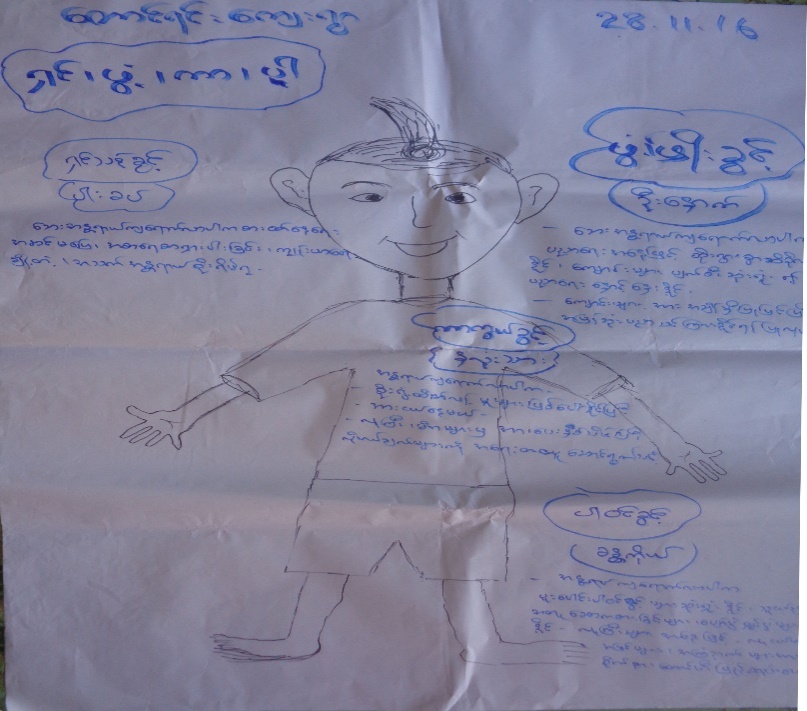 ေတာင္ရင္းေက်းရြာရွိကေလးသူငယ္မ်ား၏လိုအပ္ခ်က္ႏွင္႔အခြင္႔အေရးမ်ားအေပၚသက္ေရာက္မႈအားဆန္းစစ္ျခင္းျဖင္႔ကေလးမ်ားသည္သူတို႔၏အခြင္႔အေရးၾကီး(၄)ရပ္ျဖစ္ေသာရွင္၊ဖြင္႔၊ကာ၊ပါကိုပိုမိုျပီးသိရွိနားလည္ေစပါသည္။ေဘးအႏၱရာယ္တစ္ခုခုအတြက္ကေလးမ်ားစိတ္ထဲတြင္သူတို႔၏ပညာေရး၊စာဝတ္ေနေရး၊က်န္းမာေရးစသည္တို႔တြင္ထိခိုက္နိုင္မႈမ်ားရွိသည္ကိုသိရွိလာပါသည္။ကေလးမ်ားမွသူတို႕၏လုိအပ္ခ်က္မ်ားႏွင္႔လိုခ်င္တာမ်ားကိုလဲခြဲျခားသိရွိရပါသည္။ေတာင္ရင္းေက်းရြာတြင္ေရၾကီးျခင္းႏွင္႔မုန္တိုင္းတိုက္ျခင္းအႏၱရာယ္မ်ားကို ၾကံဳေတြ႕ခဲ႔ရာတြင္က ေလးမ်ားအေပၚသက္ေရာက္မႈမ်ားကိုေဖာ္ထုတ္သိရွိရပါသည္။ကေလးသူငယ္မ်ားအား ကိုယ္ခႏၶာပံု ကို အပိုင္း ( ၄ ) ပိုင္းခြဲျပီးေဆြးေႏြးရာတြင္ ဦးေခါင္းပိုင္း-  ကေလးမ်ား၏ ပညာေရးႏွင္႔ ပတ္သက္ျပီး သူတို႔ေက်းရြာတြင္ ေဘးအႏၱရာယ္တစ္ခုခုႏွင္႔ ၾကံဳေတြပါက္စာသင္ေက်ာင္းေဆာင္မ်ားပ်က္စီးျခင္မ်ား၊ေက်းရြာရွိေနအိမ္မ်ားလည္းပ်က္စီးျခင္း၊စာသင္ရန္ ေနရာခက္ခဲျခင္းႏွင့္ေက်ာင္းသံုးပစၥည္းမ်ားပ်က္စီးနိုင္ျခင္းစသည္႕အေၾကာင္းတို႕ေၾကာင့္ကေလးမ်ား၏ပညာေရးကိုထိခိုက္ႏိုင္ျခင္းႏွင့္ဖြဲ႕ၿဖိဳးမွဳ႕တို႕ေႏွာင့္ေႏွးႏိုင္သည္။ထိုကဲ႕သို႕ကေလးမ်ား၏ဖြံ႕ၿဖိဳးမွဳ႕ႏွင့္ပညာေရးအ တြင္ထိခိုက္မႈနည္းပါးေအာင္ခိုင္ခံေသာေက်ာင္းေဆာင္မ်ားရွိရန္၊ေက်ာင္းတြင္ေဘးအႏၱရာယ္ႏွင္႔ပတ္သက္ ေသာအဖြဲ႔အစည္းမ်ားရွိရန္ႏွင့္ခိုလံႈရန္ေနရာမ်ားရွိရန္တို႕ကိုၾကိဳတင္ျပင္ဆင္ျခင္းအစီအစဥ္မ်ားထားရွိရရန္လိုအပ္ပါသည္။ ပါးစပ္(သို႔)ဝမ္းပိုက္ပိုင္းေက်းရြာတြင္ေဘးအႏၱရာယ္တစ္ခုခုၾကံဳရပါကအစားအစာမ်ားကိုႀကိဳတင္စုေဆာင္းထားျခင္းမရွိပါကအစားအစာမ်ားခက္ခဲႏိုင္းျခင္း၊စားအစာမ်ားပ်က္စီးနိုင္ျခင္း၊ေက်းရြာအတြင္းေဘးအႏၲရာယ္ေၾကာင့္အစားအစာမ်ားဝယ္ယူရန္ခက္ခဲမႈမ်ားရွိနိုင္ျခင္းေၾကာင္႔အစားအစာႏွင္႔ပတ္သက္ျပီးထိခိုက္နိုင္ေၾကာင္းသိရွိရပါသည္။အစားအစာခက္ခဲျခင္းေၾကာင့္ကေလးငယ္မ်ားအတြက္အဟာ၇မျပည္႕ဝျခင္းႏွင့္ေရာဂါမ်ားလည္းဝင္ေရာက္လာႏိုင္သည္။ထို႕ေၾကာင့္ေဘးအႏၱရာယ္တစ္ခုခုႏွင္႔ၾကံဳေတြ႕ပါကေက်းရြာရွိကေလးမ်ားအတြက္အစားအစာမ်ားထိခိုက္မႈနည္းပါးေစရန္မိသားစုအလိုက္အစားအစာမ်ား၊ေသက္ေရမ်ားကိုကိုေရလံုအိပ္ထဲထည္႔ျပီးသိမ္းစည္းထားရန္၊အစားအစာမ်ား ကိုၾကိဳတင္စုေဆာင္းထားရန္လိုအပ္ပါသည္။ႏွလံုးသား-  ကေလးသူငယ္မ်ားမွာ ေဘးအႏၱရာယ္ တစ္ခုခုႏွင္႔ ၾကံဳေတြ႕လာပါက ကေလးမ်ား၏ စိတ္ထဲတြင္ေဘးအႏၲရာယ္၏ ဆိုးက်ိဳးမ်ားေၾကာင့္ စိတ္ထိခိုက္ျခင္း၊သိ္မ္ငယ္ျခင္းမ်ားျဖစ္ေပၚလာႏိုင္သည္။ ေဘးအႏၱရာယ္တစ္ခုခုႏွင္႔ ၾကံဳေတြ႕ပါက ေတာင္ရင္းေက်းရြာရွိ ကေလးမ်ားအတြက္ ခံစားမႈမ်ား စိတ္ခံစားမွဳ႕သက္သာရန္လူၾကီးမ်ား၊မိဘမ်ား၊ဆရာမ်ားအေနျဖင္႔သူတို႔အားဝိုင္းဝန္းအားေပးႏွစ္သိမ္႔ေပးရန္လိုအပ္ျပီး ကေလးမ်ား၏ ခံစားခ်က္မ်ားကိုလည္း အသိအမွတ္ျပဳ ထည္႔သြင္းစဥ္းစားရန္လိုအပ္ပါသည္။ခႏၶာကိုယ္ပုိင္း-ကေလးမ်ားသည္ေဘးအႏၱရာယ္တစ္ခုခုႏွင့္ႀကံဳေတြ႕ခဲ႕ပါကထိခိုက္မွဳ႕သက္သာေစရန္အတြက္ေဘးအႏၲ ရယ္ႏွင့္ပါတ္သပ္သည္႕အသိပညာမ်ားကိုကေလးမ်ားအတြက္ရည္ရြယ္ေက်ာင္းမ်ားတြင္လည္ေကာင္း၊ေက်းရြာတြင္လည္းေကာင္းအသိပညာေပးသင္တန္းမ်ားျပဳလုပ္သင္႔သည္။ေဘးအႏၲရာယ္၏ေနာက္ဆက္တြဲမသန္႔ရွင္းေသာေရမ်ားကိုေသာက္ရေသာေၾကာင္႔ဝမ္းပ်က္ဝမ္းေလ်ာေရာဂါမ်ားျဖစ္တတ္္ပါသည္။ ကေလးမ်ား ေဘးအႏၱရာယ္တစ္ခုခုႏွင္႔ၾကံဳေတြ႕ပါက ေတာင္ရင္း ေက်းရြာရွိကေလးမ်ားအတြက္ ခိုလံႈရာေနရာ ကိုေစာစီးစြာ ေရာက္ေနရန္လိုအပ္ပါသည္။ကေလးမ်ားအား ခိုလွဳံရာေနရာမ်ားကို လည္းေျပာျပ ေပးထားရန္လိုပါသည္။ကေလးမ်ားအားေဘးအႏၱရာယ္ျဖစ္ျပီးခ်ိန္တြင္က်န္းမာေရးေစာင္႔ေရွာက္မႈမ်ားအထူးလိုအပ္ပါသည္ဟု ကေလးမ်ားမွ ေဆြးေႏြးခဲ႔ၾကပါသည္။၃.၁၀	က်ား/မေရးရာ ကြန္ယက္ျပေျမပံု ဆန္းစစ္ျခင္း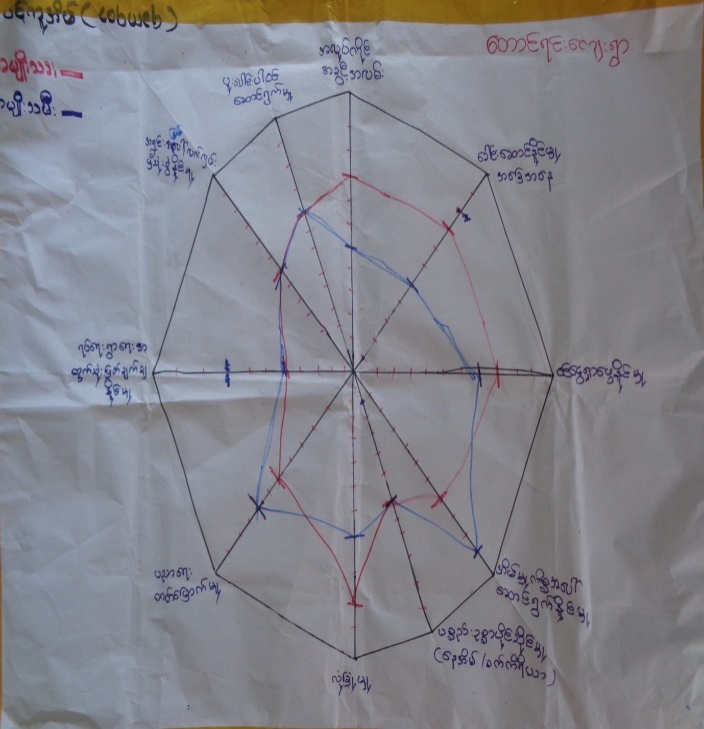 ေတာင္ရင္းေက်းရြာ၏က်ား/မေရးရာဆန္းစစ္မႈကိုေလ့လာသံုးသပ္ရာတြင္ပင့္ကူအိမ္ေျမပံုကိုသံုးစြဲခဲ့ပါသည္။ေဒသ၏ဓေလ့ထံုးစံအတိုင္းအမ်ိဳးသားမ်ားကသာေက်းရြာဖံြ႔ၿဖိဳးေရးကိုဦးေဆာင္ဆံုးျဖတ္လုပ္ကိုင္ၾကပါသည္။အိမ္ေထာင္စုမ်ား၏မိသားစုစီမံခန္႔ခြဲမႈမ်ားတြင္အမ်ိဳးသားမ်ား အခန္းက႑သည္ လြန္စြာအေရးပါလွသည္ကို ေတြ႕ရွိရပါသည္။ဘာသာေရးပြဲေတာ္မ်ားတြင္အမ်ိဴးသားမ်ားကဦးေဆာင္ၾကေသာ္လည္းအမ်ိဳးသမီးမ်ား၏ပါဝင္ေဆာင္ရြက္မႈ စီမံခန္႔ခြဲမႈကိုလည္းေတြ႕ရပါသည္။ ပင့္ကူအိမ္ေျမပံုေလ့လာဆန္းစစ္ျခင္းအရေတာင္ရင္းေက်းရြာတြင္အရင္းအျမစ္လက္လွမ္းမီမႈသည္အမ်ိဳးသား၅၀%မ်ားႏွင့္အမ်ိဳးသမီးမ်ား၅၀%အတူတူပင္ျဖစ္သည္။အေၾကာင္းအရင္းမွေက်းရြာသည္ၿမိဳ႕အနီးတြင္ရွိေသာေၾကာင့္ ေဒသ၏အရင္းအျမစ္မ်ားကို အမ်ိဳးသား၊အမ်ိဳးသမီးႏွစ္ဦးလံုး လြယ္ကူစြာအသံုးျပဳႏိုင္ၾကသည္။ ဝင္ေငြရရိွမႈမွာ အမ်ိဳးသားမ်ားက၈၀%၊အမ်ိဳးသမီးမ်ားက ၇၀%သာရွိေၾကာင္းေတြ႔ရပါသည္။အမ်ိဳးသားႏွင့္ အမ်ိဳးသမီးဝင္ေငြရွာေဖြႏိုင္မွဳ႕တြင္လည္းထူးထူးျခားျခားကြဲျပားမေနသည္ကိုလည္းေတြ႔ျမင္ရသည္။ေတာင္ရင္းေက်းရြာရွိအမ်ိဳးသမီးအမ်ားစုသည္အိမ္မွဳ႕ကိစၥမ်ားကိုသာမကဝင္ေငြရွာေဖြေသာလုပ္ငန္းမ်ားကိုပါလုပ္ကိုင္ၾကသည္။ေစ်းေရာင္း၊ေစ်းဝယ္လုပ္ငန္းမ်ားႏွင့္ဝန္ထမ္းမ်ား၊စက္ရံုအလုပ္သမားမ်ားစသည္႕ျဖင့္လုပ္ကိုင္ၾကသည္။အိမ္မွဳကိစၥလုပ္ငန္းမ်ားအေပၚေဆာင္ရြက္မွဳ႕တြင္အမ်ိဳးသားမ်ားမွာ၇၀%၊အမ်ဳိးသမီးမ်ားမွာရာႏႈန္းျပည္႕ျဖစ္သည္။ပညာတတ္ေျမာက္မႈတြင္အမ်ိဳးသမီးမ်ားက ၇၀% တတ္ေျမာက္ျပီး အမ်ိဳးသားမ်ားက၅၀%သာ တတ္ေျမာက္ေၾကာင္းေတြ႔ရိွရပါသည္။ အမ်ိဳးသားလူငယ္မ်ားပညာတတ္ေျမာက္မႈမွာ ယခုေနာက္ပိုင္း ကာလမ်ားတြင္ တိုးလာေၾကာင္းလည္းေဆြးေႏြးသိရွိရပါသည္။ အမ်ိုဳးသားမ်ားသည္လယ္ယာလုပ္ငန္း၊ ငါးဖမး္လုပ္ငန္းႏွင့္ ဝင္ေငြရွာေဖြျခင္းလုပ္ငန္းမ်ားကိုသာ ဦးစားေပး၍ အမ်ိဳးသမီးမ်ားကို ပညာေရးတြင္ ဦးစားေပးေၾကာင္းေတြ႕ရသည္။လံုျခံဳစိတ္ခ်ရမႈမွာအမ်ိဳးသမီးမ်ားက ၇၀%သာရွိျပီးအမ်ိဳးသားမ်ားမွာ ၉၀% လံုျခံဳႏိုင္ေၾကာင္းဆန္းစစ္ခ်က္အရ သိရွိရျပီး ေဒသလံုျခံဳေရးအရလည္း အမ်ိဳးသမီးမ်ား၏ လံုျခံဳေရး အားနည္းေနေသးေၾကာင္းသိရွိရပါသည္။ ရပ္ေရးရြာေရးဆံုးျဖတ္ခ်က္ခ်မွဳ႕တြင္ အမ်ဳးိသားမ်ားမွာ ၅၀%ႏွင့္ အမ်ိဳးသမီးမ်ားသည္လည္း ၅၀% တူတူပင္ျဖစ္သည္ကို ေတြ႕ရသည္ အေၾကာင္းမွ ေက်းရြာတြင္ အမ်ိဳးသမီပညာတတ္မ်ားျခင္း၊ ျပင္ပထြက္အလုပ္လုပ္ေသာ အမ်ိဳးသမီးမ်ား၊ ဝင္ေငြရွာေဖြေသာ အမ်ိဳးသမီး မ်ားျခင္းတို႕ေၾကာင့္ျဖစ္သည္။ အမ်ိဳးသားမ်ား၏ဦးေဆာင္မႈမွာ၈၀%ရွိုျပီးအမ်ိဳးသမီးဦးေဆာင္က႑မွာ လည္း ၅၀%ရွိသည္ကိုေတြ႕ရသည္။ ပစၥည္းဥစၥာပိုင္ဆိုင္မွဳ႕ႏွင့္ရပ္ေရးရြာေရးဆံုးျဖတ္ခ်က္ခ်မွဳ႕၊  အရင္းအျမစ္   လက္လွမ္းမွီမွဳ႕ မ်ားတြင္အမ်ိဳးသမီးအမ်ိဳးသားအတူတူပင္ျဖစ္ေသာ္လည္း က႑အမ်ားစုတြင္ အမ်ိဳးသမီး မ်ားအားနည္းမႈကိုေတြ႔ေနရပါသည္။ သို႔ေသာ္ အမ်ိဳးသမီးမ်ား၏ တက္ၾကြစြာပူးေပါင္းပါဝင္ေဆြးေႏြး လိုမႈမ်ားကို ေတြ႔ျမင္ခဲ့ရျပီး စြမ္းေဆာင္ရည္ျမွင့္တင္ေပးျခင္း လုပ္ငန္းမ်ား၊ အမ်ိဳးသမီးအခြင့္အေရးႏွင့္ ဆက္စပ္ေသာသင္တန္းမ်ားျဖင့္ အျမင္ဖြင့္ေပးႏိုင္ပါက အမ်ိဳးသမီးဦးေဆာင္မႈ ပိုမိုေကာင္းမြန္လာကာ ရပ္ရြာ၊အိမ္ေထာင္စုမ်ား ဖြံ႕ၿဖိဳးေရးကုိအေထာက္အကူျဖစ္လာမည္ဟုယံုၾကည္နားလည္မိပါသည္။၃.၁၁ သတင္းအခ်က္အလက္ႏွင့္ အသိပညာေပးမႈမ်ားကို ရရိွႏိုင္မႈေတာင္ရင္းေက်းရြာတြင္သတင္းအခ်က္အလက္ႏွင့္ အသိပညာေပး ဆန္းစစ္ေလ့လာျခင္းျဖင့္ မိုးေလဝသႏွင့္ ပတ္သက္ေသာသတင္းအခ်က္အလက္မ်ားကိုမည့္သည့္သတင္းရင္းျမစ္မ်ားမွရရွိႏိုင္သနည္း။ရရွိသည့္သတင္းသည္မွန္ကန္မႈရွိ၊မရွိဆံုးျဖတ္ခ်က္မ်ားခ်မွတ္ႏိုင္သည္ကိုလည္းေတြ႕ရွွိရပါသည္။ၿပီးခဲ့ေသာမုန္တိုင္းကာလမ်ားတြင္ ေက်းရြာရွိ အမ်ိဳးသားအမ်ားစုသည္ မုန္တိုင္းသတင္းႏွင့္ မိုးေလဝသသတင္းအခ်က္အလက္မ်ားကို ေရဒီယိုနားေထာင္ ျခင္း၊ စေလာင္းသတင္းမ်ား၊ ဌာနဆိုင္ရာမ်ား၏ႀကိဳတင္သတင္းေပးမႈမ်ားမွ ရရွိပါသည္။ ေက်းရြာ အုပ္ခ်ဳပ္ေရးမႈးသည္ တယ္လီဖုန္း (GSM) ျဖင့္ ၿမိဳ႕နယ္ အေထြေထြအုပ္ခ်ဳပ္ေရးမႈးရံုးမွတဆင့္ ရရွိၿပီး ေက်းရြာသို႔ ျဖန္႔ျဖဴးပါသည္။ အမ်ိဴးသမီးမ်ားအေနျဖင့္ မိုးေလဝသသတင္းမ်ားကို ေက်းရြာသူ/သား အခ်င္းခ်င္းမွ်ေဝျခင္းျဖင့္ သိရွိႏိုင္ပါသည္။သတင္းတိက်မွန္ကန္မႈကုိေရဒီယိုမ်ားနားေထာင္ျခင္းျဖင့္လည္းတိက်ေအာင္ျပဳလုပ္ႏိုင္ၿပီးလိုအပ္ပါကအုပ္ခ်ဳပ္ေရးမႈးထံအိ္မ္ေထာင္ဦးစီးအမ်ိဴးသားမွတဆင့္ေမးျမန္းႏိုင္ပါသည္။ကေလးငယ္မ်ားအေနျဖင့္လည္း ေက်ာင္းမွ ဆရာ ဆရာမမ်ားမွလည္းေကာင္းသိရွိႏိုင္ၿပီး မိဘမ်ားထံမွလည္း သတင္းရရွိႏိုင္ပါသည္။ သက္ႀကီးအဖိုးအဖြားအမ်ားစုမွာေရဒီယိုနားေထာင္ ေလ့ရွိၾကၿပီး မိုးေလဝသသတင္းကို ရရွိတတ္ၾကပါသည္။ မသန္စြမ္းမ်ားသည္လည္း နီးစပ္ရာ မိသားစုဝင္မ်ားထံမွ ရရွိႏိုင္ပါသည္။၃.၁၂	ေက်းရြာ၏ ထိခိုက္လြယ္မႈႏွင့္ စြမ္းေဆာင္ရည္ကို ဆန္းစစ္ျခင္းေတာင္ရင္းေက်းရြာရွိက႑အသီးသီးမွစြမ္းေဆာင္ရည္မ်ား၏အားသာခ်က္၊အားနည္းခ်က္မ်ားကိုသိရွိေဖာ္ထုတ္တတ္ေစရန္၊ေဘးအႏၱရာယ္ႏွင့္ရင္ဆိုင္ရပါကေက်းရြာအတြင္းရွိစြမ္းေဆာင္ရည္မ်ားကိုေဖာ္ထုတ္အသံုးျပဳတတ္ေစရန္၊ေက်းရြာရွိအဖြဲ႕အစည္းမ်ား၊စီးပြားေရးလုပ္ငန္းမ်ား၊လမ္းတံတားအစရွိေသာအေျခခံအေဆာက္အဦးမ်ား၏စြမ္းေဆာင္ရည္မ်ားအားသာခ်က္မ်ားႏွင္႔ထိခိုက္လြယ္မႈအေနအထားမ်ားကိုသိရွိၿပီးေဘးဒါဏ္ခံနိုင္စြမ္းလုပ္ငန္းစဥ္မ်ားေဆာင္ရြက္ရာတြင္ထိေရာက္စြာအသံုးျပဳတတ္ေစရန္ရည္ရြယ္ပါသည္။ေတာင္ရင္းေက်းရြာတြင္အေဆာက္အဦးမ်ားမွာခိုင္ခံေသာဘုန္းႀကီးေက်ာင္းမ်ားေက်ာင္း၊ကြန္ကရစ္စာသင္ေက်ာင္းမ်ား၊ကြန္ကရစ္ခင္းထားေသာလမ္းမ်ားရွိေသာေၾကာင္႔အေဆာက္အဦးမ်ား၏အားသာခ်က္အျဖစ္ေတြ႕ရွိရပါသည္။အားနည္းခ်က္အျဖစ္ဘုန္းေတာ္ႀကီးေက်ာင္းအေဆာက္အဦးမွာခိုင္ခန္႕မွဳ႕အားနည္းသည္ကို ေတြ႕ရသည္ ။ေက်းရြာအတြင္းဘြဲ႕ရႏွင္ဌာနဆိုင္ရာမ်ားတြင္လုပ္ကိုင္ေနသူ၃၅%ခန္႕၊အထက္တန္းေအာင္ျမင္ၿပီးသူ၁၅%ႏွင့္လက္မွဳ႕ပညာတတ္ေျမာက္သူ၈၅%ခန္႕ရွိျခင္းစသည္႕လူ႕စြမ္းအားအရင္းအျမစ္အားသာခ်က္မ်ား ရွိပါသည္ ။  အာနည္းခ်က္အေနျဖင့္ အတန္းပညာ၊ လက္မွဳ႕ပညာ တတ္ေျမာက္သူမ်ားရွိေသာ္လည္း အလုပ္အကိုင္းအခြင့္ အလမ္းမ်ားရွားပါးျခင္း စသည္႕ အားနည္းခ်က္မ်ားရွိပါသည္ ။ လယ္ယာလုပ္ငန္းလုပ္ကိုင္သူ၂၅ဦးခန္႕ ၊ ေရလုပ္ငန္းလုပ္ကိုင္သူ ၇၅%ခန္႕၊ ေမြးျမဴေရးလုပ္ကိုင္သူ ၅၀% ၊ တႏိုင္တပိုင္ဥယ်ဥ္ၿခံစိုက္ပ်ိဳးသူ ၅၀% ႏွင့္ တႏိုင္တပိုင္း လုပ္ကို္င္သူ ဆန္စက္(၄) လံုး၊ ဆီစက္ (၄) လံုးစသည္႕စီးပြားေရးဆိုင္ရာအားသာခ်က္မ်ားရွိပါသည္။အားနည္းခ်က္မ်ားအျဖင့္စိုက္ပ်ိဳးစရိတ္ကုန္က်ေငြမ်ားျပားျခင္း၊နည္းပညာအားနည္းျခင္း၊သီးႏွံအထြက္နည္းေသာေၾကာင့္ဆန္စက္၊ဆီစက္မ်ားအလုပ္မလုပ္ရျခင္း စသည္႕ အားနည္းခ်က္မ်ား လည္းရွိသည္ ။ ေတာ င္ရင္းေက်းရြာအေနျဖင့္    စိုက္ပ်ိဳးေရး ၊ေမြးျမဴးေရး ၊ ေရလုပ္ငန္းစသည္႕အားနည္းခ်က္မ်ား ရွိေသာလည္း ေက်းရြာသည္ၿမိဳ႕နဲ႕နီးျခင္း တို႕ေၾကာင့္ က်ပန္းလုပ္ငန္းမ်ားလုပ္ကိုင္ႏိုင္ျခင္း ။ ဝန္ထမ္းမ်ား  မ်ားျပားျခင္ း တို႕ေၾကာ င့္    စားဝတ္ေနေရး အတြက္  အားသာခ်က္တစ္ခုအျဖစ္ျမင္ေတြ႕ႏိုင္သည္ ။ ေက်းရြာအတြင္ အဖြဲ႕အစည္းမ်ားျဖစ္ေသာ VDMC/SDMC ကဲသို႔ေသာ ေဘးအႏၱရာယ္ေလ်ာ႔ခ်ေရး အဖြဲ႔မ်ားရွိျပီး လိုအပ္ေသာ သင္တန္းမ်ားလည္းရရွိထားပါသည္။ လူပ်ိဳ အပ်ိဳအဖြဲ႕မ်ား၊ ဆြမ္းခ်က္အဖြဲ႕  ၊ သာေရးနာေ ရး အဖြဲ႕စသည္႕အဖြဲ႕အစည္းမ်ား  ႏွင့္ ပူးေပါင္းလုပ္ေဆာင ည္႕   အားသာခ်က္မ်ား ကိုလည္း  ေတြ႕ျမင္ရ သည္ ။ အခ်ိဳ႕အဖြဲ႔မ်ားသည္ နာမည္သာရွိေနေသာ္လည္း လုပ္ေဆာင္မႈမရွိသည္ကို ေတြ႔ရပါသည္။ လိုအပ္ေသာ သင္တန္းမ်ားမရျခင္း၊ အဖြဲ႕အစည္းအား စိတ္ဝင္စားမႈအားနည္းျခင္းမွာလည္း စြမ္းေဆာင္ရည္ကို အားနည္းေစမည္ျဖစ္ပါသည္။ ၃.၁၃ ထိခိုက္လြယ္မႈ ဆန္းစစ္ျခင္းေတာင္ရင္းေက်းရြာ၏ ထိခိုက္လြယ္မႈ လူဦးေရစာရင္းကို ေရးဆဲြထားျခင္းအားျဖင့္ ေက်းရြာအတြင္း ထိခိုက္ႏိုင္ေသာ လူဦးေရစာရင္းကို အနီးစပ္ဆံုး သိရိွႏိုင္မည္ျဖစ္သည္။ ထိခိုက္လြယ္သူဟုေခၚဆိုရာတြင္ စိတ္ပိုင္းဆိုင္ရာ၊႐ုပ္ပိုင္း ဆိုင္ရာ တစ္ခုခုခ်ဳိ႕ယြင္းေနသူမ်ား၊ သက္ႀကီးရြယ္အိုမ်ား၊ ငါးႏွစ္ေအာက္ကေလးမ်ား ကိုယ္၀န္ေဆာင္အမ်ိဳးသမီးမ်ားႏွင့္ မသန္စြမ္းသူမ်ား ကို ေခၚဆိုျခင္းျဖစ္သည္။ အေျခခံ အေဆာက္အအံုမ်ား အေနျဖင့္မခိုင္ခံ့ေသာ လမ္းမ်ား၊ တံတားမ်ား၊ ခံုလႈံရာ အေဆာက္အဦးမ်ား၊ ေက်းရြာ၏ စနစ္မ်ားကို  ထိခိုက္လြယ္မႈရွိေသာမခိုင္ခ့့ံေသာအေနအထားမ်ားျဖင့္ရွိပါကထိခိုက္လြယ္မႈရႈေထာင့္မွ ျမင္ေတြ႕ႏိုင္ပါသည္။ေတာင္ရင္ေက်းရြာတြင္ သက္ႀကီးရြယ္အိုမ်ားအေနျဖင့္ စုစုေပါင္းလူဦးေရ၏ (၇.၂) ရာခိုင္ႏႈန္း ၊ ၅ႏွစ္ေအာက္ (၄၈.၄) ရာခိုင္ႏႈန္း၊ ကိုယ္ဝန္ေဆာင္မိခင္   (၂.၀)ရာခိုင္ႏႈန္း၊ မသန္စြမ္းအေနျဖင့္(၁.၂)ရာခိုင္ႏႈန္း ႏွင့္ အမ်ိဳးသမီးဦးေဆာင္ေသာအိမ္ေထာင္စု အေနျဖင့္လည္း (၄.၈)ရာခိုင္ႏႈန္းရွိၿပီး ထိခိုက္လြယ္သူမ်ားအေနျဖင့္ ရွိေနၿပီးေဘးဒဏ္ခံႏိုင္စြမ္းတည္ေဆာက္ရာတြင္၄င္းတို႔၏ပူးေပါင္းပါဝင္ႏိုင္မႈကိုလည္းထည့္သြင္းစဥ္းစားရမည္ျဖစ္ၿပီး ႀကိဳတင္ျပင္ဆင္မႈမ်ားလည္း ျပဳလုပ္ၾကရမည္  ျဖစ္ပါ သည္။ ထို႔အျပင္ထိခိုက္လြယ္အုပ္စုတြင္ ပါ၀င္ေသာလူဦးေရစာရင္းမ်ား ကိုျပန္လည္စာရင္း သစ္မ်ား ျပဳစုထားျခင္း၊အႏၱရာယ္ႏွင့္ေဘးျဖစ္ႏုိင္ေျချပ ေျမပံုတို႔တြင္ပါ၀င္ေသာထိခုိက္လြယ္အုပ္စုအိမ္မ်ားကိုအေသအခ်ာမွတ္သားထားျခင္းႏွင့္ေက်းရြာရိွအဖဲြ႕အစည္းမ်ားသို႔ရွင္းျပထားရန္ လိုအပ္ပါသည္။ထိုသို႔ႀကိဳတင္ျပင္ဆင္ထားႏိုင္ျခင္းျဖင့္ထိခိုက္ လြယ္အုပ္စုမ်ား၊ ေပ်ာ္ရႊင္ခ်မ္းေျမ႕ရန္ ေဘးကင္းလံုၿခံဳစြာေနထိုင္ႏိုင္မည္ျဖစ္ပါမည္။၄။	 ေဘးဒဏ္ခံႏိုင္စြမ္း ဆန္းစစ္မႈ သတင္းအခ်က္အလက္မ်ား၄.၁	ေတာင္ရင္းေက်းရြာ၏ ေဘးအႏၱရာယ္မ်ားကို အဆင့္ခဲြျခားသတ္မွတ္ျခင္းေက်းရြာတြင္ၾကံဳေတြ႕ခံစားခဲ႔ရေသာေဘးအႏၱရာယ္အမ်ိဳးမ်ိဳးမ်ားမွေက်းရြာသားမ်ား၏စိုးရိမ္ ေၾကာင္႔က် ၿပီးစိတ္ဖိစီးမႈအျဖစ္ဆံုးေဘးအႏၱရာယ္ကိုသိသာေပၚလြင္ေစျပီးေက်းရြာလူထုမွ၄င္းတို႔စိုးရိမ္ေနရေသာေဘးအႏၱရာယ္၏ယခင္ကျဖစ္ခဲ႔ေသာအေရအတြက္၊ျပင္းအား၊အပ်က္အစီးမ်ားကိုေဖာ္ထုတ္သိရွိနိုင္ပါသည္။ေတာင္ရင္းေက်းရြာတြင္အဓိကၾကံဳေတြ႕ရေသာအႏၱရာယ္မ်ားမွာ(၃)မ်ိဳးရွိေၾကာင္းသိရပါသည္။ ၄င္းအႏၱရာယ္တြင္အျဖစ္မ်ားျခင္း၊ပ်က္စီးဆံုးရွံဳးမႈမ်ားျခင္းႏွင္႔ေက်းရြာလူထုအားအၿခိမ္းေျခာက္ဆံုးႏွင္႔စိတ္ဖိ စီးမႈ မ်ားေနရေသာအႏၱရာယ္မွ မုန္တိုင္းတိုက္ျခင္းျဖစ္သည္။ ေက်းရြာ၏ ဒုတိယ ၿခိမ္းေျခာက္ျခင္း ခံရေသာအႏၱရာယ္ မွာမီးေဘးအႏၱရာယ္ျဖစ္သည္ဟု ေဖာ္ထုတ္ သိရွိရပါသည္ ။ေက်းရြာရိွ အိမ္မ်ားသည္ နီးကပ္စြာတည္ရိွေနေသာေႀကာင္ေႏြရာသီတြင္ေတာမီးအႏၲရာယ္ကိုစိုးရိမ္ရေသာ္လည္း ျဖစ္ေလ့ ျဖစ္ထ နည္းသည္။ငလ်င္အႏၲရာယ္မ်ားမွာအျခားေနရာမွသက္ေရာက္မႈကိုၾကံဳရေသာ္လည္းေက်းရြာအာထိခိုက္မႈမရွိေၾကာင္႔ တတိယအဆင့္ ဖိစီးမွဳ႕ရွိေသာ  ေဘးအႏၲရာယ္အျဖစ္ေဖာ္ထုတ္သိရွိရပါသည္။၄.၂	ရာသီဥတုေျပာင္းလဲမႈ အက်ိဳးသက္ေရာက္မႈမ်ားကို အဆင့္ခဲြျခားသတ္မွတ္ျခင္းရာသီဥတုေျပာင္းလဲမႈအက်ိဳးသက္ေရာက္မႈမ်ားကိုအဆင့္ခြဲျခားသတ္မွတ္ျခင္းျဖင့္ေက်းရြာလူထုၾကံဳေတြ႕ခံစားေနမႈမ်ားကိုသိသာထင္ရွွားစြာေတြ႕ျမင္ရပါမည္။ရာသီဥတုေျပာင္းလဲမႈ၏အက်ိဴးသက္ေရာက္မႈမ်ားအျဖစ္ေတာင္ရင္းေက်းရြာတြင္ေႏြအခါအပူခ်ိန္တိုးျမႇင့္မႈမ်ားရင္ဆိုင္ေနရၿပီးသက္ႀကီးရြယ္အိုႏွင့္ကေလးမ်ား၏က်န္းမာေရးကိုလည္းထိခိုက္ေစပါသည္။ေသာက္သံုးေရရွားပါးမႈမွာလည္းေႏြကာလမ်ားတြင္ပူျပင္းမႈႏွင့္အတူခက္ခဲစြာရင္ဆိုင္ေနရပါသည္။အပူခ်ိန္ျမင့္မားမႈေၾကာင့္စိုက္ပ်ိဳးေရးက႑တြင္ပိုးမႊားေရာဂါက်ေရာက္မႈမ်ားၾကံဳေတြ႕ေနရျပီးသီးႏွံအထြက္ႏႈန္းကိုေလ်ာ့က်ေစပါသည္။ရာသီဥတုေျပာင္းလဲမႈေၾကာင့္ျဖစ္ေပၚရင္ဆိုင္ေနမႈမ်ားကိုအဆင့္ခြဲျခားရာတြင္အပူျပင္းမႈမွာနံပါတ္၁ျဖစ္ၿပီး၊ဒုတိယမွာ က်န္းမာေရးထိခိုက္လာျခင္း ျဖစ္ပါသည္။ တတိယျပႆနာမွာေရရွားပါးမွဳ႕ျဖစ္ပါသည္။ေသာက္သံုးေရရွားပါးျခင္းသည္၄င္းေက်းရြာတြင္ႏွစ္စဥ္ၾကံဳေတြ႕ေနရေသာအႏၱရာယ္ျဖစ္ၿပီးရြာသူ၊ရြာသားမ်ား၏က်န္းမာေရးမ်ားကိုလည္းထိခိုက္ေနေသာအႏၲရာယ္အျဖစ္ေဖာ္ထုတ္ေတြ႕ရွိပါသည္။အပူခ်ိန္ျပင္းလာျခင္းႏွင့္အတူစိုက္ပ်ိဳးသီးႏွံပ်က္စီးျခင္းသည္လည္းစတုတၴ ျပသာနာျဖစ္သည္ ။၄.၃	ေဘးအႏၱရာယ္ႏွင့္ ရာသီဥတုေျပာင္းလဲျခင္းမ်ားအား အဆင့္ခဲြျခားသတ္မွတ္သံုးသပ္ျခင္းေတာင္ရင္းေက်းရြာရွိေဘးအႏၱရာယ္မ်ားႏွင္႔ရာသီဥတုေျပာင္းလဲမႈ၏အက်ိဳးဆက္မ်ားမွ ေက်းရြာသူ/သားမ်ား စိုးရိမ္ေၾကာင္႔က်ၿပီးစိတ္ဖိစီးမႈအျဖစ္ဆံုးေဘးအႏၲရာယ္မ်ားကိုသိသာေပၚလြင္ေစျပီးေက်းရြာလူထုမွ၄င္းတို႔စိုးရိမ္ေနရေသာေဘးအႏၲရာယ္၏ယခင္ကျဖစ္ခဲ႔ေသာအေရအတြက္၊ျပင္းအားႏွင့္အပ်က္အစီးမ်ားကိုေဖာ္ထုတ္သိရွိနိုင္ပါသည္။ေတာင္ရင္းေက်းရြာတြင္အဓိကၾကံဳေတြ႕ရေလ့ရွိေသာေဘးအႏၲရာယ္မ်ားမွာ(၃)မ်ိဳးရွိေၾကာင္းသိရပါသည္။မုန္တိုင္းတိုက္ျခင္းသည္ႏွစ္စဥ္ႀကံဳေတြ႕ရေသာေဘးအႏၲရာယ္ျဖစ္သည္။မိုးဦးႏွင္႔မိုးေႏွာင္းရာသီမ်ားတြင္ဘဂၤလားပင္လယ္ေအာ္တြင္ျဖစ္ပြားေသာမုန္တိုင္းမ်ားေၾကာင့္မိုးသည္းထန္စြာရြာသြန္းၿပီးေလျပင္းမ်ားလည္းတိုက္ခတ္ပါသည္။ အပူခ်ိန္ျပင္းလာျခင္းသည္လည္း အဓိကက်ေသာ ရာသီဥတု ေျပာင္းလဲျခင္း၏ ေနာက္ဆက္တြဲဆိုးက်ိဳးတစ္ရပ္ပင္ျဖစ္ပါသည္။ေက်းရြာ၏ဒုတိယၿခိမ္းေျခာက္ျခင္းခံေနရေသာေဘးအႏၲရာယ္မွာမီးေဘးျဖစ္သည္။အပူခ်ိန္ျပင္းထန္လာသည္ႏွင့္အတူေႏြကာလမ်ားတြင္မီးေလာင္သည္   ျပသာနာသည္မ်ားစြာ ၿခိမ္းေျခာက္ ေနေသာ ေဘးအႏၲရာယ္ အျဖစ္ရႈျမင္ႏိုင္ပါသည္  ။ေက်းရြာသည္ ၿမိဳ႕အနီးတြင္တည္ရွိေသာေၾကာင့္အိမ္ေျခမ်ားစိပ္ျခင္း ေျမလြတ္မ်ား မရွိျခင္း ၊ လူထု၏ ေပါ႕ဆမွဳ႕မ်ားေၾကာင့္   စိုးရိမ္ရေသာ  ေဘးတ စ္ချုဖစ္ပါသည္ ။ ၄.၄	ကာလတိုေပါင္းစပ္ေဆာင္ရြက္ျခင္းမ်ားအတြက္ ဆံုးျဖတ္ခ်က္ခ်မွတ္ျခင္းဤဆန္းစစ္ေလ့လာျခင္းသည္ေက်ာက္ျဖဴျမိဳ႕နယ္ေတာင္ရင္းေက်းရြာအုပ္စုေတာင္ရင္းေက်းရြာ၏ရာသီဥတုအေျခအေနကိုသိရွိႏိုင္ျပီးသဘာဝရာသီဥတုအေနအထားအရ ေလျပင္းတိုက္ျခင္း၊ မုန္တိုင္း တိုက္ျခင္း ၊ မိုးသည္းထန္္ျခင္းႏွင့္ အပူခ်ိန္ျမင့္မားျခင္ တို႕  ျဖစ္ ေပၚသည္။ လြန္ခဲ့ေသာ ၁ လ - ၂ လျဖစ္ေသာ ေအာက္တိုဘာ၊ႏို၀င္ဘာလမ်ားတြင္ ေလျပင္းတိုက္ခတ္ျခင္း ၊ မိုးသည္းထန္းျခင္း၊ မိုးၾကီးျခင္း  ၊ အခိ်န္အ၀ါမဟုတ္မိုးရြာ ျခင္းႏွင့္ အပူအားျပင္း ျခင္းတို႕ႀကံဳေတြ႕ရသည္ ။မိုးေလဝသႏွင့္ဇလေဗဒဦးစီးဌာန၏ဒီဇင္ဘာလပထမ၁၀ရက္အတြက္ခန္႔မွန္းခ်က္မွာရခိုင္ျပည္နယ္တြင္ဘဂၤလားပင္လယ္ေအာ္တြင္ေလဖိအားနည္းရပ္၀န္း(၁)ၾကိမ္ျဖစ္ေပၚႏိုင္ၿပီး၊မိုးအနည္းငယ္ရႊာသြန္းနိုင္သည္ ၊ျမဴအေနျဖင့္၆ရက္မွ၁၅ရက္ျမဴထူနိုင္ေလတိုက္နူန္း(၅မိုင္မွ-၁၀မိုင္) ႏွင့္  အမ်ားဆံုး(၂၀)မိုင္အထိတိုက္ခိုက္ႏိုင္သည္ ။ လက္ရွိျဖစ္ေပၚမွဳအရေဆာင္း၀င္ကာလျဖစ္ေသာေၾကာင့္ေနပူ၊ညခ်မ္း၊ရာသီဥတုပံုမွန္ျဖစ္သည္။ေဒသ၏စိုက္ပ်ိဳးေရးလုပ္ငန္းမ်ားအတြက္မွည္းေသာစပါးသီးနွံမ်ားကိုမိုးကာျဖင့္အုပ္ဆိုင္ကာရန္တားမည္။  ရလုပ္ငန္းလုပ္ကိုင္သူအေနျဖင့္ လုပ္ငန္းမ်ားရပ္ဆိုင္၍ ေန႕စား  လုပ္ငန္းမ်ား   အျခား ေက်းရြာသို႕သြားေရာက္ လုပ္ကိုင္ၾကရမည္  ။မိုးေလဝသႏွင့္ပါတ္သပ္၍လယ္ယာေျမအေျခအေနမ်ားၾကည္႕ရွဳစစ္ေဆးရန္။မိုးေလဝသသတင္းမ်ားနားေထာင္ရန္စသည္တို႕ကိုဆက္လက္ေစာင့္ၾကည္ရမည္ျဖစ္သည္၄.၅	အဓိကက်ေသာ ေဘးအႏၱရာယ္မ်ားအတြက္ စိတ္မွန္းျဖစ္ႏုိင္ေျခမ်ား ပံုေဖာ္ျခင္းေတာင္ရင္းေက်းရြာ၏ အဓိကက်ေသာ ေဘးအႏၲရာယ္၏ အလားအလာျပင္းအားကို စိတ္မွန္းျဖင့္ တြက္ဆ၍ ထိခိုက္မႈနည္းပါးေစရန္ ရည္ရြယ္၍ ႀကိဳတင္ျပင္ဆင္မႈမ်ားျပဳလုပ္ႏိုင္ရန္ ဤနည္းလမ္းကိုသံုး၍ ဆန္းစစ္ ေလ့လာခဲ့ပါသည္။ မုန္တိုင္းတိုက္ျခင္းမွာ    ဤေက်းရြာအေနျဖင့္ႀကံဳေတြ႕ခံစားေနရေ သာအဓိကေဘး အႏၲရာယ္မ်ား ျဖစ္ပါသည္။ယခုလို စိတ္မွန္းျဖင္႔ ျဖစ္နိုင္ေျခမ်ားကို ေဖာ္ထုတ္ေရးဆြဲျခင္းျဖင္႔ ေက်းရြာလူထုသည္ ေဘးအႏၱရာယ္မ်ား၏ အလားအလာကို သတိျပဳမိျပီး  ရရွိေသာအခ်က္အလက္မ်ားသည္ ရပ္ရြာလူထုႀကိဳတင္ျပင္ဆင္ေရးႏွင့္ ေဘးဒဏ္ခံႏိုင္စြမ္း တည္ေဆာက္ေရးလုပ္ငန္း စဥ္မ်ားအတြက္ အေထာက္အကူျပဳမည္ျဖစ္ပါသည္။၅။	ေဘးဒဏ္ခံႏိုင္စြမ္း လုပ္ငန္းအစီအစဥ္မ်ားႏွင့္ ဦးစားေပးေရြးခ်ယ္ျခင္းမ်ား၅.၁	လုပ္ငန္းမ်ား ဦးစားေပးအဆင့္သတ္မွတ္သည့္ နည္းလမ္း ရပ္ရြာလူထုေဘးဒဏ္ခံႏိုင္စြမ္းကိိုဆန္းစစ္ေလ့လာျခင္းအားျဖင့္ေတာင္ရင္းေက်းရြာေဘးဒဏ္ခံႏိုင္စြမ္းကိုတည္ေဆာက္ရာတြင္အဓိကလိုအပ္ေသာလုပ္ငန္းေဆာင္ရြက္ခ်က္မ်ားကိုေဖာ္ထုတ္ႏိုင္ခဲ့ပါသည္။ေဖာ္ထုတ္ခဲ့ေသာလုပ္ငန္းမ်ားကိုအေကာင္အထည္ေဖာ္ရန္အကန္႔အသတ္ျဖင့္ရွိေနေသာအရင္းအျမစ္မ်ားအေပၚတြင္အေျခခံရေသာေၾကာင့္ဦးစားေပးေရြးခ်ယ္ရန္ႏွင့္ထိုလုပ္ငန္းမ်ားကိုအေကာင္အထည္ေဖာ္ရာတြင္ကုန္က်စရိတ္ႏွင့္ရရွိႏိုင္ေသာအက်ိဳးအျမတ္မ်ားကုိလည္းဆန္းစစ္ေလ့လာဖို႔လိုအပ္ပါသည္။ထိုကဲ့သို႔ဆန္းစစ္ရာတြင္လုပ္ငန္းတစ္ခုခ်င္းစီအလိုက္စီးပြားေရး၊သဘာဝပတ္ဝန္းက်င္ေဘးဒဏ္ခံႏိုင္စြမ္းႏွင့္လူမႈေရးက႑တို႔တြင္ကုန္က်စရိတ္ႏွင့္အက်ိဳးရလာဒ္တို႔ကိုႏိႈင္းယွဥ္ဖို႔လိုအပ္ပါသည္။မည္သည့္လုပ္ငန္းသည္ရပ္ရြာလူထုအတြက္အေကာင္အထည္ေဖာ္ရန္အသင့္ေတာ္ဆံုးျဖစ္သည္ကိုဆံုးျဖတ္ခ်က္ခ်ရာတြင္အေထာက္အကူျပဳႏိုင္ပါသည္။	ဤဆန္းစစ္ခ်က္အရေတာင္ရင္းေက်းရြာတြင္လိုအပ္ေသာလုပ္ငန္း (၆)ခုရွိေသာ္လည္း လတ္တ ေလာေဆာင္ရြက္ရန္အေရးႀကီးသည္ကိုေဆြးေႏြးရာတြင္ႏွစ္စဥ္မုန္း  တိုင္းတိုက္မႈအႏၱရာယ္ အတြက္ႀကိဳ တင္ျပင္ဆင္မႈအေနျဖင့္ခိုလႈံရာအေဆာက္အဦးျပဳျပင္ျခင္းႏွင့္ေက်းရြာလမ္းျပဳျပင္တည္ေဆာက္ျခင္းတို႔ျဖစ္ပါသည္။ခိုလႈံရာအေဆာက္အဦးျပဳျပင္ျခင္းသည္ ၁၃ မွတ္ရရွိၿပီး ၊ ေက်း ရြာလမ္းျပဳျပင္ျ ခင္း သည္၁၂ မွတ္ရရွိသည္။သို႕ျဖစ္ပါေသာေၾကာင့္ပထမဦးစားေပးအျဖစ္မုန္းတိုင္းေဘးအႏၲရာယ္ႀကိဳတင္ကာကြယ္ျခင္းလုပ္ငန္းအျဖစ္ခိုလႈံရာအေဆာက္အဦးျပဳျပင္ျခင္းကိုဦးစားေပးလုပ္ေဆာင္သင္႔သည္။ ၆။	ရပ္ရြာလူထု ေဘးဒဏ္ခံႏိုင္စြမ္း လုပ္ငန္းအစီအစဥ္မ်ား၇။	နိဂံုးခ်ဳပ္	ေတာင္ရင္းေက်းရြာ၏သဘာဝေဘးေလ်ာ့ပါေရးေကာ္မတီအေနျဖင့္ရပ္ရြာေဘးဒဏ္ခံႏုိင္စြမ္းလုပ္ငန္းအစီအစဥ္ႏွင့္အစီရင္ခံစာကိုျဖန္႔ေဝေပးရန္ဝတၱရားရွိပါသည္။ရပ္ရြာလူငယ္အုပ္စုႏွင့္စာသင္ေက်ာင္းမ်ားအပါအဝင္ရပ္ရြာလူထုမ်ားအၾကားတြင္က်ယ္က်ယ္ျပန္႔ျပန္႔ေဝငွရန္လိုအပ္ပါသည္။ဤအစီရင္ခံစာကိုၿမိဳ႕နယ္အဆင့္အေထြေထြအုပ္ခ်ဳပ္ေရးဦးစီးဌာနအပါအဝင္သက္ဆိုင္ရာဌာနမ်ားႏွင့္ေဆြးေႏြးတိုင္ပင္သင့္ပါသည္။ၿမိဳ႕နယ္အဆင့္ဌာနဆိုင္ရာမ်ားအေနျဖင့္လည္းရပ္ရြာလူထု၏ထိခိုက္လြယ္မႈႏွင့္ေရြးခ်ယ္ထားေသာလုပ္ငန္းအစီအစဥ္(community resilience action plan) ကိုေကာင္းစြာသိရွိထား လွ်င္ရပ္ရြာ လူထု အတြက္ေဘးဒဏ္ခံႏိုင္စြမ္းတည္ေဆာက္ရာတြင္ပိုမိုအဆင္ေျပႏိုင္ပါမည္။	အျခားေသာျပင္ပအဖြဲ႕အစည္းမ်ား၊လူမႈဖြံ႕ၿဖိဳးေရးအဖြဲ႕အစည္းမ်ားသို႔မဟုတ္ရပ္ရြာအေျချပဳအဖြဲ႕အစည္းမ်ားအေနျဖင့္လည္းပိုမိုေကာင္းမြန္ေသာစီမံကိန္းပံုစံမ်ားေရးဆြဲႏိုင္ရန္ႏွင့္သင္တန္းမ်ားျပဳလုပ္ေပးႏိုင္ရန္ဤအစီရင္ခံစာကိုေလ့လာႏိုင္ပါသည္။  ရပ္ရြာလူထုအေနျဖင့္လည္းအစီရင္ခံစာတြင္ပါဝင္ေသာေက်းရြာ၏အဓိကေဘးအႏၱရာယ္မ်ားကိုသိရွိထားၿပီး၊ႀကိဳတင္ျပင္ဆင္မႈမ်ားျပဳလုပ္ရန္၊အမ်ိဳးမ်ိဳးေသာေဘးႏၱရာယ္ႏွင့္ဖိစီးမႈမ်ားကိုတုန္႔ျပန္ႏိုင္ရန္နားလည္ထားသင့္ပါသည္။လုပ္ငန္းအစီအစဥ္မွအမ်ိဳးမ်ိဳးေသာလုပ္ေဆာင္ခ်က္မ်ားကိုအေကာင္အထည္ေဖာ္ေဆာင္ရာတြင္ရပ္ရြာလူထုသည္မိမိ၏တာဝန္မ်ားကိုေကာင္းစြာသေဘာေပါက္နားလည္သင့္ပါသည္။၈။	ျပန္လည္သံုးသပ္ျခင္း၊ ေစာင့္ၾကည့္ေလ့လာအကဲျဖတ္ျခင္းႏွင့္ အခ်က္အလက္ျပဳျပင္ျခင္းရပ္ရြာလူထုလုပ္ငန္းအစီအစဥ္သည္အခ်ိန္ကာလတစ္ခုတြင္သာဆန္းစစ္ထားၿပီးသတင္းအခ်က္အလက္မ်ားစုေဆာင္းထားျခင္းေၾကာင့္အခ်ိန္အတိုင္းအတာ၁ႏွစ္ခန္႔အတြက္သာအက်ံဳးဝင္ႏိုင္မည္ျဖစ္ပါသည္။ေအာက္ပါအတိုင္းအခ်က္အလက္မ်ားကိုႏွစ္စဥ္ျပန္လည္သံုးသပ္သင့္ပါသည္။၁။ေဘးအႏၲရာယ္က်ေရာက္မႈႏွင့္ဖိစီးမႈမ်ားသည္ေျပာင္းလဲမႈမ်ားရွိခဲ့ပါသလား။ရာသီဥတုေျပာင္းလဲမႈ၏သက္ေရာက္မႈမ်ား၊ေဘးအႏၲရာယ္သို႔မဟုတ္စီးပြားေရး၊သဘာဝပတ္ဝန္းက်င္သို႔မဟုတ္ပ်က္စီးမႈမ်ားႏွင့္ဆက္ႏြယ္ေနေသာပဋိပကၡမ်ားႏွင့္ပက္သက္၍သတင္းအခ်က္အလက္အသစ္မ်ားရွိလွ်င္စဥ္းစားပါ။၂။ရပ္ရြာတြင္ (လူမ်ား၊စနစ္မ်ားသို႔မဟုတ္အေျခခံအေဆာက္အအံု) ထိခိုက္လြယ္မႈအေျခအေနအသစ္ မ်ားရွိလာပါသလား။၃။လုပ္ငန္းမ်ားသည္အေကာင္အထည္ေဖာ္ေဆာင္ရြက္ရန္ကုိက္ညီမႈရွိေနဆဲလား။ေျပာင္းလဲရန္၊ျမႇင့္တင္ရန္လိုအပ္ပါသလား။၄။ေဘးဒဏ္ခံႏို္င္စြမ္းႏွင့္ပက္သက္ေသာလုပ္ငန္းမ်ားအေကာင္အထည္ေဖာ္ေဆာင္ရန္ရပ္ရြာလူထုအေနျဖင့္ရန္ပံုေငြမ်ားသို႔မဟုတ္အခြင့္အလမ္းအသစ္မ်ားရရွိႏိုင္ပါသလား။အထက္ပါအခ်က္အလက္မ်ားမွေျပာင္းလဲမႈမ်ားရွိပါက၊လုပ္ငန္းအစီအစဥ္ကိုလိုအပ္သလိုျပန္လည္သံုးသပ္သင့္ပါသည္။လုပ္ငန္းတိုင္း၏အေကာင္အထည္ေဖာ္ေဆာင္မႈတစ္ခုခ်င္းစီ၏လုပ္ငန္းစဥ္မ်ားကိုလည္းျပန္လည္သံုးသပ္သင့္ပါသည္။အခ်ိန္သတ္မွတ္ခ်က္ေနာက္က်၊ေက်ာ္လြန္မႈမ်ားရွိခဲ့ပါက၊အရင္းအျမစ္ႏွင့္အေကာင္အထည္ ေဖာ္ေဆာင္မႈ အစီအစဥ္မ်ားကိုျပန္လည္ေရးဆြဲသင့္ပါသည္။ေနာက္ဆက္တဲြ(၁)း	Rhakine Multi Hazard Risk Maps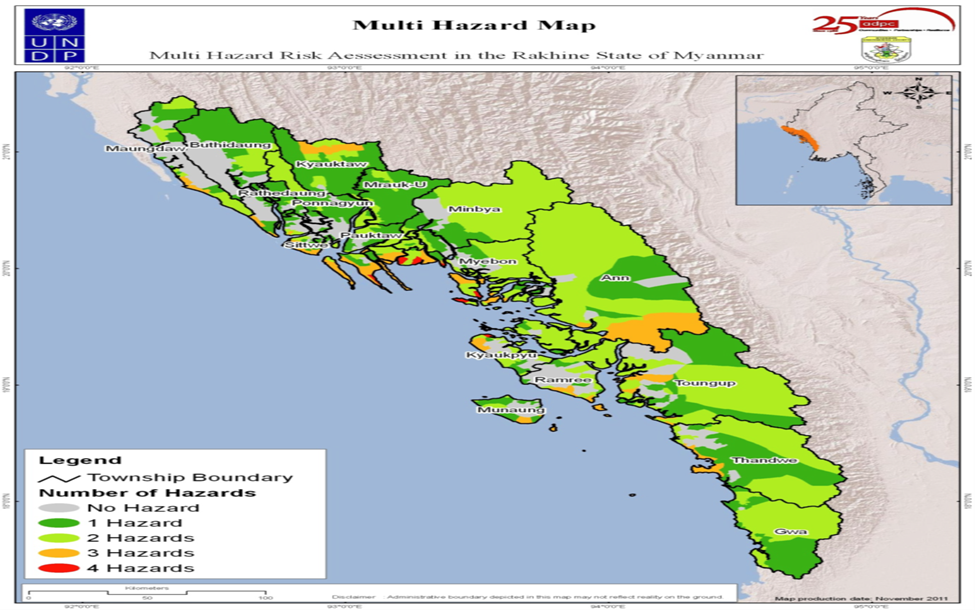 ေနာက္ဆက္တဲြ(၂)း	ရပ္ရြာအေျချပဳ၊ ႀကိဳတင္သတိေပးစနစ္ စစ္ေဆးမႈပံုစံေနာက္ဆက္တဲြ(၃)း	ပတ္၀န္းက်င္အေျခအေနကို စစ္ေဆးျခင္းသဘာဝပတ္၀န္းက်င္ထိန္းသိမ္းမႈဆိုင္ရာဆန္းစစ္မႈႏွင့္ေဆာင္ရန္/ ေရွာင္ရန္မ်ားရည္ရြယ္ခ်က္			စီမံကိန္း၀င္ရြာမ်ားအေနျဖင့္မိမိတို႕၏ပတ္ဝန္းက်င္ရွိသဘာဝအရင္းအျမစ္မ်ားကိုထုတ္ယူအသံုးျပဳရာတြင္၊ထိန္းသိမ္းမွဳဆိုင္ရာနည္းဥပေဒသ၊ေဆာင္ရန္/ေရွာင္ရန္မ်ားကိုသိရွိနားလည္ေစရန္ႏွင့္လိုက္နာေဆာင္ရြက္ေစရန္ျဖစ္ပါသည္။သဘာဝပတ္၀န္းက်င္ထိန္းသိမ္းမႈမရွိပါကသစ္ေတာျပဳန္းတီးျခင္း၊ေလာင္စာဆီမ်ားအလြန္အကၽြံသံုးစဲြျခင္းေၾကာင့္ေလထုညစ္ညမ္းျခင္း၊ရာသီဥတုေဖာက္ျပန္ျခင္းစသည့္ေဘးထြက္ဆိုးက်ဳိးမ်ားကိုျဖစ္ေပၚႏိုင္ေၾကာင္းကိုေကာင္းစြာသိရွိနားလည္ေစရန္ျဖစ္ပါသည္။နမူနာဇယားတြင္သဘာ၀ပတ္၀န္းက်င္ထိန္းသိမ္းျခင္းဆိုင္ရာေဆာင္ရန္/ေရွာင္ရန္အခ်က္အလက္မ်ားပါ၀င္ပါသည္။ေနာက္ဆက္တဲြ(၄)း	ေက်းရြာသဘာ၀ေဘး စီမံခန္႔ခဲြမႈေကာ္မတီ၏ တာ၀န္ႏွင့္ ၀တၱရားမ်ားေက်းရြာေဘးအႏၱရာယ္စီမံခန္႕ခြဲမႈေကာ္မတီ၏ ဖြဲ႕စည္းပုံေက်းရြာေဘးအႏၱရာယ္ စီမံခန္႕ခြဲမႈ ေကာ္မတီနွင္ ့အဖြဲ႕ငယ္မ်ား ခ်ိတ္ဆက္ေဆာင္ရြက္ပုံ
လုပ္ငန္းတာ၀န္မ်ားအဖြဲ႔အစည္းနွင့္သက္ဆုိင္ေသာကြ်မ္းက်င္မႈ၊ေဘးအႏၱရာယ္စီမံခန္႔ခြဲမႈသင္တန္းကိုတက္ေရာက္နုိင္ရမည္။ရပ္ရြာလူထုမ်ားကိုေဘးအႏ ၱရာယ္စီမံခန္႔ခြဲမႈ လုပ္ငန္းစဥ္မ်ားကိုျပန္လည္သင္ၾကားေပးရမည္။ အေကာင္အထည္ေဖာ္နုိင္ရမည္။ျမိဳ႕နယ္အာဏာပိုင္အဖြဲ႔အစည္းမ်ားနွင့္ေတြ႔ဆုံေဆြးေႏြး၍မိမိရပ္ရြာၾကဳိတင္ျပင္ဆင္ေရးစီမံမႈလုပ္ငန္းစဥ္ေတြကုိတိုးတက္ေကာင္းမြန္ေအာင္ေဆာင္ရြက္ရမည္။သဘာဝေဘးအႏၱရာယ္မျဖစ္ခင္၊ျဖစ္ေနစဥ္၊ျဖစ္ျပီးအေရးေပၚအေျခအေနမ်ားတြင္ဦးစီးဦးေဆာင္ျပဳ၍တာဝန္ မ်ားကို ေဆာင္ရြက္နိုင္ရမည္။မိမိရပ္ရြာတြင္ေဘးအႏၱရာယ္ပ်က္စီးဆုံးရႈံးမႈကုိအကာအကြယ္ေပးနုိင္ေသာအရင္းအျမစ္မ်ားရရွိ ေအာင္လူထုနွင့္အာဏာပိုင္အဖြဲ႔အစည္း ၊အျခားအဖြဲ႔အစည္းမ်ားကိုစည္းရုံးလႈံ႔ေဆာ္နုိင္ရမည္။ေဘးအႏ ၱရာယ္စစ္ေဆး အကဲျဖတ္မႈ၊ၾကိဳတင္ျပင္ဆင္မႈ၊သက္သာေလ်ွာ့ပါးေစမႈမ်ားကုိ အစီအစဥ္ ေရးဆြဲျပီး အေကာင္အထည္ေဖာ္ရမည္။ တာဝန္ခြဲယူနိုင္ရန္ လိုအပ္ေသာအဖြဲ႔ငယ္မ်ားကို ဖြဲ႔စည္းရမည္။ပုံမွန္အစည္းအေဝးမ်ားက်င္းပ၍လုပ္ငန္းစဥ္မ်ားကိုျပန္လည္သုံးသပ္ျပင္ဆင္ေဆာင္ရြက္ရမည္။ေဆာင္ရြက္ရမည့္လုပ္ငန္းတာ၀န္မ်ားေဘးအႏၱရာယ္မျဖစ္ခင္ေရဒီယုိမွ မုိးေလ၀သသတင္းမ်ားကုိ နားေထာင္မည္။ေဘးအႏၱရာယ္သတင္းရရွိပါက ရပ္ရြာလူထုကို အခ်ိန္နွင့္ တေျပးညီ သိရွိေအာင္ ၾကဳိတင္အေၾကာင္းၾကားမည္။ၾကဳိတင္သတိေပးေရး ကိရိယာမ်ားကို စုေဆာင္းထားမည္။ၾကဳိတင္သတိေပးေရးစနစ္ အစီအစဥ္မ်ား ေရးဆြဲထားမည္။ေရးဆြဲထားေသာ အစီအစဥ္မ်ားကို ရပ္ရြာလူထုကို ၾကဳိတင္အသိေပးထားမည္။၄င္းေရးဆြဲထားေသာ ၾကဳိတင္သတိေပးေရးစနစ္မ်ားကုိ ဇာက္တုိက္ေလ့က်င့္ထားမည္။ဆက္သြယ္ရမည့္ အေရးၾကီး ဖုန္းနံပါတ္မ်ားကုိ ျပဳစုထားမည္။ရပ္ရြာလူထုအား ေဘးအႏၱရာယ္နွင့္ ပတ္သက္ေသာ အသိပညာမ်ား တုိးပြားေအာင္ေဆာင္ရြက္မည္။ခုိင္ခံ့ေသာ အေဆာက္အဦးမ်ားရွိရာေနရာမ်ားကို ၾကဳိတင္ျပဳစုထားမည္။ေက်းရြာရွိ အိမ္ေထာင္စုနွင့္ လူဦးေရစာရင္းမ်ားကို ျပဳစုထားမည္။ခုိင္ခံ့ေသာ အေဆာက္အဦးမ်ားရွိရာေနရာမ်ားကို ရပ္ရြာလူထုအား အသိေပးထားမည္။ေဘးအႏၱရာယ္က်ေရာက္ခ်ုိန္တြင္ ေဆာင္ရြက္ရမည့္ လုပ္ငန္းစဥ္မ်ားကုိ ၾကဳိတင္ျပင္ဆင္ထားရန္ ရပ္ရြာလူထုအား နႈိးေဆာ္မည္။အျခားအဖြဲ႕မ်ားနွင့္ ခ်ိတ္ဆက္ေဆာင္ရြက္ထားမည္။ျဖစ္ေနစဥ္ေရဒီယိုမွ မုိးေလ၀သသတင္းမ်ားကို နားေထာင္မည္။အေျခအေနကို ရပ္ရြာလူထုအား အခ်ိန္ႏွင့္ တေျပးညီ သိရွိေအာင္ ေပးပုိ႔မည္။ခုိလႈံရာအေဆာက္အဦးသို႔ ေရာက္ရွိလာသူစာရင္းကို ျပဳစုမည္။က်န္ရွိေနေသာ လူမ်ားကုိ ရွာေဖြကယ္ဆယ္နုိင္ရန္ ရွာေဖြေရးနွင့္ ကယ္ဆယ္ေရး အဖြဲ႕မ်ားကို ႏႈိုးေဆာ္မည္။ေပ်ာက္ဆုံးေနေသာ လူစာရင္းကို ျပဳစုထားမည္။ခုိလႈံရာအေဆာက္အဦးတြင္ေရာက္ရွိေနေသာ လူမ်ားကို အားေပးစကားေျပာမည္။လုိအပ္ပါက အျခားအဖြဲ႕မ်ားကို ကူညီမည္။ျဖစ္ျပီးေရဒီယိုမွ မုိးေလ၀သသတင္းမ်ားကို နားေထာင္မည္။ရရွိလာေသာ သတင္းမ်ားကို ရပ္ရြာလူထုအား အခ်ိန္နွင့္ တေျပးညီ သိရွိေစရန္ ႏႈိးေဆာ္ေပးမည္။ေဘးအႏၱရာယ္သတင္းျပီးဆုံးေၾကာင္းအား ရပ္ရြာလူထုအား ျပန္လည္အသိေပးမည္။က်န္ရွိေနေသာ လူဦးေရစာရင္းမ်ားကို ျပဳစုုုုုုမည္။ပ်က္စီးဆုံးရႈံမႈစာရင္းနုွင့္ ေက်းရြာ၏ လုိအပ္ခ်က္မ်ားကို ျပဳစုမည္။ပ်က္စီးဆုံးရႈံမႈစာရင္းနုွင့္ ေက်းရြာ၏ လုိအပ္ခ်က္မ်ားကို ျမဳိ႕နယ္အဖြဲ႕အစည္းမ်ားနွင့္ အျခားလူမႈေရးအဖြဲ႕အစည္း မ်ား အား ေပးပုိ႕အကူအညီေတာင္းမည္။အျခားအဖြဲ႕မ်ားနွင့္ လုိအပ္ေသာ လုပ္ငန္းမ်ားကို ပူးေပါင္းေဆာင္ရြက္မည္။ေဆာင္ရြက္ရမည့္လုပ္ငန္းတာ၀န္မ်ားေဘးအႏၱရာယ္မၿဖစ္ခင္ေရဒီယိုမွမိုးေလ၀သသတင္းမ်ားကိုနားေထာင္ရမည္။ေရွးဦးသူနာၿပဳသင္တန္းကို တက္ေရာက္ထားရမည္။ရပ္ရြာလူထုကို က်န္းမာေရးအသိပညာတိုးပြားေအာင္ ေဆာင္ရြက္ရမည္။	လိုအပ္ေသာေဆး၀ါးပစၥည္းမ်ားကို ၾကိဳတင္စုေဆာင္းထားရမည္။ေဘးအႏၱရာယ္တုန္႕ၿပန္မႈ႕အခ်ိန္ႏွင့္ကယ္ဆယ္ေရးအခ်ိန္မ်ားတြင္ေဆာင္ရြက္ရမည့္လုပ္ငန္းအစီအစဥ္မ်ားကို စနစ္တက် ေရးဆြဲထားရမည္။အဖြဲ႕တည္ရွိမည့္ေနရာကို ၾကိဳတင္အသိေပးမည္။က်န္ရွိေနေသာအဖြဲ႕မ်ားႏွင့္ ခ်ိတ္ဆက္ေဆာင္ရြက္မည္။
ျဖစ္ေနစဥ္ေရဒီယိုသတင္းမ်ားကို နားေထာင္ရမည္။ထိခိုက္လြယ္ေသာသူမ်ားကိုကယ္ဆယ္ႏိုင္ရန္ ရွာေဖြေရးႏွင့္ကယ္ဆယ္ေရးအဖြဲ႕မ်ားကို ႏိႈးေဆာ္မည္။ထိခိုက္ဒဏ္ရာရရွိလာေသာသူမ်ားကို ၿပဳစုကုသေပးမည္။လူနာမ်ားကို အားေပးစကားေၿပာမည္။၀မ္းေရာဂါမၿဖစ္ပြားေအာင္ သန္႔ရွင္းေသာေရကို ေသာက္သံုးရန္ ႏိႈးေဆာ္ရမည္။ထိခိုက္ဒဏ္ရာ ရရွိသူစာရင္းကို ၿပဳစုထားရမည္။လိုအပ္လွ်င္ အဖြဲ႕ခြဲၿပီး ၿပဳစုကုသမႈ႕ေပးရမည္။အၿခားအဖြဲ႕မ်ားႏွင့္ခ်ိတ္ဆက္ေဆာင္ရြက္ရမည္။ျဖစ္ၿပီးေရဒီယိုသတင္းမ်ားကို နားေထာင္ရမည္။အေရးၾကီးလူနာမ်ားကို နီးစပ္ရာေဆးရုံေဆးခန္းမ်ားသို႕ ပို႕ေဆာင္ေပးရမည္။လူနာမ်ားကို အားေပးစကားေၿပာေပးရမည္။လိုအပ္ေသာေဆး၀ါးမ်ားကို ၿပန္လည္ၿဖည့္တင္းထားမည္။ထိခိုက္ေသဆံုးမႈ႕စာရင္းမ်ားကို ၿပဳစုထားရမည္။ၿမိဳ႕နယ္ၾကက္ေၿခနီအဖြဲ႕ႏွင့္ အၿခားလူမႈ႔ေရးအဖြဲ႔မ်ားႏွင့္ လုပ္ငန္းမ်ားကို ပူးေပါင္းေဆာင္ရြက္ရမည္။ကူးစပ္ေရာဂါမၿဖစ္ေအာင္ ေသာက္ေရသံုးေရႏွင့္ပတ္၀န္းက်င္မ်ားကို ပိုးသတ္ေဆးဖ်န္းေပးထားမည္။ထိခိုက္ေသဆံုးမႈစာရင္းမ်ားကို ၿမိဳ႕နယ္အဖြဲ႕အစည္းသို႕ ေပးပို႕ရမည္။လိုအပ္လွ်င္ အၿခားအဖြဲ႕မ်ားကို ကူညီမည္။ရွာေဖြေရးႏွင့္ ကယ္ဆယ္ေရးအဖြဲ႕လုပ္ေဆာင္ရမည့္လုပ္ငန္းတာ၀န္မ်ားေဘးအႏၱရာယ္မၿဖစ္ခင္ေရဒီယိုမွမိုးေလ၀သသတင္းမ်ားကို နားေထာင္ရမည္။လိုအပ္ေသာ သင္တန္းမ်ာကို တက္ေရာက္ထားရမည္။ရွာေဖြေရးႏွင့္ကယ္ဆယ္ေရးလုပ္ငန္းမ်ားအတြက္ လိုအပ္ေသာ ပစၥည္းမ်ားကို ရွာေဖြထားရမည္။ရွာေဖြေရးႏွင့္ကယ္ဆယ္ေရးလုပ္ငန္းမ်ားကို လုပ္ေဆာင္ရန္အတြက္ လုပ္ငန္းအစီအစဥ္မ်ားကို ၾကိဳတင္ေရးဆြဲထားရ မည္။ေရးဆြဲထားေသာလုပ္ငန္းအစီအစဥ္မ်ားကို ဇာက္တိုက္ေလ့က်င့္ထားရမည္။ခိုလႈံရာအေဆာက္အဦးေနရာမ်ားကို သတ္မွတ္ထားရမည္။သတ္မွတ္ထားေသာ ခိုလႈံရာအေဆာက္အဦးေနရာကို ေက်းရြာလူထုအား အသိေပးထားမည္။ေက်းရြာရွိထိခိုက္လြယ္မႈစာရင္းမ်ားကို ၿပဳစုထားမည္။အၿခားအဖြဲ႕မ်ားႏွင့္ ခ်ိတ္ဆက္လုပ္ေဆာင္မည္။ျဖစ္ေနစဥ္ေရဒီယိုမွမိုးေလ၀သသတင္းမ်ားကို နားေထာင္မည္။ထိခိုက္လြယ္သူမ်ားကို ခိုလံႈရာအေဆာက္အဦးသို႕ ကယ္ဆယ္ပို႕ေဆာင္ေပးမည္။ေပ်ာက္ဆံုးေနသူမ်ားကို ရွာေဖြကယ္ဆယ္မည္။ဒဏ္ရာရရွိထားသူမ်ားကို ေရွးဦးသူနာၿပဳအဖြဲ႕သို႕ ပို႕ေဆာင္ေပးရမည္။အၿခားအဖြဲ႕မ်ားႏွင့္ ပူးေပါင္းလုပ္ေဆာင္မည္။ျဖစ္ၿပီးေရဒီယိုမွမိုးေလ၀သသတင္းမ်ားကို နားေထာင္မည္။ေပ်ာက္ဆံုးေနေသာသူမ်ားကို ရွာေဖြကယ္ဆယ္မည္။ဒဏ္ရာရရွိသူမ်ားကို နီးစပ္ရာေဆးရုံေဆးခန္းသို႕ ပို႕ေဆာင္ရန္ ေရွးဦးသူနာၿပဳအဖြဲ႕ႏွင့္ ပူးေပါင္းေဆာင္ရြက္မည္။ဒဏ္ရာရရွိသူမ်ားကို အားေပးစကားေၿပာမည္။အၿခားအဖြဲ႕မ်ားႏွင့္လည္းခ်ိတ္ဆက္ေဆာင္ရြက္မည္။ေနာက္ဆက္တဲြ(၅)း	အေရးေပၚဆက္သြယ္ရန္ ဖုန္းနံပါတ္မ်ားအေရးေပၚဆက္သြယ္ရန္ တယ္လီဖုန္းနံပါတ္မ်ားစာရင္းအေရးေပၚဆက္သြယ္ရန္ တယ္လီဖုန္းနံပါတ္မ်ားစာရင္းေက်းရြာအမည္ - ေတာင္ရင္း      ေက်းရြာအုပ္စုအမည္ - ေတာင္ရင္း                                   ရက္စြဲ ။   ။ ၉.၂.၂၀၁၆ေက်းရြာအမည္ - ေတာင္ရင္း      ေက်းရြာအုပ္စုအမည္ - ေတာင္ရင္း                                   ရက္စြဲ ။   ။ ၉.၂.၂၀၁၆ေက်းရြာအမည္ - ေတာင္ရင္း      ေက်းရြာအုပ္စုအမည္ - ေတာင္ရင္း                                   ရက္စြဲ ။   ။ ၉.၂.၂၀၁၆ေက်းရြာအမည္ - ေတာင္ရင္း      ေက်းရြာအုပ္စုအမည္ - ေတာင္ရင္း                                   ရက္စြဲ ။   ။ ၉.၂.၂၀၁၆ေက်းရြာအမည္ - ေတာင္ရင္း      ေက်းရြာအုပ္စုအမည္ - ေတာင္ရင္း                                   ရက္စြဲ ။   ။ ၉.၂.၂၀၁၆ေက်းရြာအမည္ - ေတာင္ရင္း      ေက်းရြာအုပ္စုအမည္ - ေတာင္ရင္း                                   ရက္စြဲ ။   ။ ၉.၂.၂၀၁၆ေက်းရြာအမည္ - ေတာင္ရင္း      ေက်းရြာအုပ္စုအမည္ - ေတာင္ရင္း                                   ရက္စြဲ ။   ။ ၉.၂.၂၀၁၆ေက်းရြာအမည္ - ေတာင္ရင္း      ေက်းရြာအုပ္စုအမည္ - ေတာင္ရင္း                                   ရက္စြဲ ။   ။ ၉.၂.၂၀၁၆ေက်းရြာအမည္ - ေတာင္ရင္း      ေက်းရြာအုပ္စုအမည္ - ေတာင္ရင္း                                   ရက္စြဲ ။   ။ ၉.၂.၂၀၁၆စဥ္ေဘးအႏၲရာယ္ခုႏွစ္ပ်က္စီးဆံုး႐ံႈးမႈပ်က္စီးဆံုး႐ံႈးမႈပ်က္စီးဆံုး႐ံႈးမႈပ်က္စီးဆံုး႐ံႈးမႈပ်က္စီးဆံုး႐ံႈးမႈေျဖရွင္းသည့္နည္း လမ္းမ်ားစဥ္ေဘးအႏၲရာယ္ခုႏွစ္လူအိုးအိမ္စီးပြားေရးအေျခခံအေဆာက္အဦးသဘာ၀ပတ္န္းက်င္ေျဖရွင္းသည့္နည္း လမ္းမ်ား၁။မုန္တိုင္းဂီရိ၂၀၁၁-အမိုးအကာပ်က္ စီး၆၀%အိမ္ အ လံုးပ်က္စီး၂၀%လယ္မ်ားပ်က္စီး၊ ေရလုပ္ငန္းစက္ေလွ မ်ားပ်က္စီး ။ ဘုန္းၾကီးေက်ာင္းအမိုးပ်က္စီးသီးပင္၊စားပင္မ်ားပ်က္စီးဆံုးရွံးကိုယ္ထူကိုယ္ ထ၂။မုန္တိုင္း၁၉၈၂-အမိုးအကာပ်က္စီး၃၀%လယ္ယာမ်ားက္စီးေရလုပ္ငန္စက္ေလွမ်ား ပ်က္စီး။ သစ္ပင္ၾကီး၊သစ္ပင္မ်ားပ်က္စီး္ကိုယ္ထူကိုယ္ထ၃။    မုန္တိုင္း၁၉၇၈-အိမ္တစ္၀က္ခန္႔ပ်က္စီး၅၀%၊ တစ္အိမ္လံုးပ်က္ စီးမူ၂၀%          လယ္သမားမ်ားလယ္ယာမ်ားပ်က္စီးေရလုပ္ငန္း-ေလွစက္ေလွပ်က္စီးဘုန္းႀကီးေက်ာင္းေခါင္မိုးမ်ားပ်က္စီး။ သစ္ပင္ၾကီး၊သစ္ပင္မ်ားပ်က္စီး္ကိုယ္ထူကိုယ္ထ၄။မုန္တိုင္း၂၀၀၂-အမိုးအကာအနည္းငယ္ပ်က္စီး၀င္ေငြနည္းပါးထြက္ေငြမ်ား-သစ္ပင္မ်ားအနည္းငယ္ပ်က္စီးကိုယ္ထူကိုယ္ထ ၅။မီးေဘး၁၉၉၃-(၁)အိမ္ေလာင္က်ြမ္းစပါးအ၀ယ္ဒိုင္စီးပြားေရးဆံုးရွံး--ကိုယ္ထူကိုယ္ထေက်းရြာအမည္ - ေတာင္ရင္း      ေက်းရြာအုပ္စုအမည္ - ေတာင္ရင္း                    ရက္စဲြ - ၉.၂-၂၀၁၆ေက်းရြာအမည္ - ေတာင္ရင္း      ေက်းရြာအုပ္စုအမည္ - ေတာင္ရင္း                    ရက္စဲြ - ၉.၂-၂၀၁၆ေက်းရြာအမည္ - ေတာင္ရင္း      ေက်းရြာအုပ္စုအမည္ - ေတာင္ရင္း                    ရက္စဲြ - ၉.၂-၂၀၁၆ေက်းရြာအမည္ - ေတာင္ရင္း      ေက်းရြာအုပ္စုအမည္ - ေတာင္ရင္း                    ရက္စဲြ - ၉.၂-၂၀၁၆စဥ္ခုႏွစ္ျဖစ္ပ်က္ခဲ့သည့္အေၾကာင္းအရာမ်ားမွတ္ခ်က္၁။၁၃၁၈၁၉၇၁ ခုႏွစ္ဘုန္းၾကီးေက်ာင္းရပ္ရႊာလူၾကီးမ်ားဦးေဆာင္၍(ဦးျဖဴလွ)မွ ေဆာက္လုုပ္ပ်ဥ္းခင္း၊အုတ္ခံ၊အုတ္က၊သြပ္မိုး ၂။၂၀၁၃ ခုႏွစ္စာၾကည္တိုက္-အုပ္ခ်ဳပ္ေရးပိုင္းမွဦးေဆာင္၍ေက်းရႊာသူ/သားမ်ားပူးေပါင္းေဆာက္လုပ္      RC၃။၂၀၁၅ ခုႏွစ္လမ္း-(နတလ-ဦးေထြးလွဦးေဆာင္္၍ေဆာက္လုပ္)RC၄။   ၂၀၁၆ခုႏွစ္ဓမၼာရံု-(CDAနွင့္ေက်းရႊာမွပံပိုးေငြပူးေပါင္း္၍ေဆာက္လုပ္)RC၅။  ၁၂၉၈ ခုႏွစ္ေရတြင္း(၅)တြင္း( --------)RCေက်းရြာအမည္ - ၾကက္ေတာျပင္                                      ေက်းရြာအုပ္စု - သဲေခ်ာင္း                                         ရက္စဲြ - ၈-၁၂-၂၀၁၆ေက်းရြာအမည္ - ၾကက္ေတာျပင္                                      ေက်းရြာအုပ္စု - သဲေခ်ာင္း                                         ရက္စဲြ - ၈-၁၂-၂၀၁၆ေက်းရြာအမည္ - ၾကက္ေတာျပင္                                      ေက်းရြာအုပ္စု - သဲေခ်ာင္း                                         ရက္စဲြ - ၈-၁၂-၂၀၁၆ေက်းရြာအမည္ - ၾကက္ေတာျပင္                                      ေက်းရြာအုပ္စု - သဲေခ်ာင္း                                         ရက္စဲြ - ၈-၁၂-၂၀၁၆ေက်းရြာအမည္ - ၾကက္ေတာျပင္                                      ေက်းရြာအုပ္စု - သဲေခ်ာင္း                                         ရက္စဲြ - ၈-၁၂-၂၀၁၆အသက္ေမြး၀မ္းေၾကာင္းပိုင္ဆိုင္မႈမ်ား၎အသက္ေမြး၀မ္းေၾကာင္းမ်ားသည္ေက်းရြာလူထုအားမည္ကဲ့သို႔အေထာက္အကူျပဳပါသနည္း။ေဘးအႏၲရာယ္ေပၚစိုးရိမ္ရပါသလား။သဘာ၀ေဘးအႏၲရာယ္ေၾကာင့္အသက္ေမြး၀မ္းေၾကာင္းမ်ားေပၚတြင္မည္သည့္ဆိုးက်ိဳးမ်ားျဖစ္ေပၚေစပါသနည္း။သဘာ၀ေဘးအႏၲရာယ္ျဖစ္ခ်ိန္တြင္အသက္ေမြး၀မ္းေၾကာင္းမ်ားပ်က္စီးမႈနည္းပါးေစရန္မည္ကဲ့သို႔ကာကြယ္ၾကပါသနည္း။ေက်းရြာတြင္ရိွေသာအသက္ေမြး၀မ္းေၾကာင္းမ်ားေဘးဒဏ္ခံႏိုင္စြမ္းျမင့္မားလာေစန္(သို႔)ရာသီဥတုႏွင့္လုိက္ေလ်ာညီေထြေသာအသက္ေမြး၀မ္းေၾကာင္းမ်ားျဖစ္လာေစရန္အျခားနည္းလမ္းေရြးခ်ယ္ခြင့္မ်ားရိွပါသလား။က်ဘမ္းလက္လုပ္လုပ္စားလူထုအားညာဏ္စြမ္းအၾကံအညစ္၊လုပ္အားခံစီးပြားေရးအသင့္အတင့္အဆင္ေျပ(မုန္တိုင္း၊ေရႀကီး)အလုပ္အကိုင္ေနွာင္းေႏွး၀င္ေငြမရွိစီးပြားေရးထိခိုက္နိုင္အသက္ေမြး၀န္းေၾကာင္းနည္းပါးေစရန္နည္းလမ္းမရွိမရိွပါ။လယ္လုပ္ငန္းစား၀တ္ေနေရးဖံုလံုနိုင္အနည္းငယ္(မုန္တိုင္း၊ေရႀကီး)လယ္ကမ္းမ၀င္ပ်က္စီးစပါးမ်ားပ်က္စီးနိုင္ေရၾကီးအႏၱရာယ္စိုးရိမ္ရမုန္တိုင္းအႏၱရာယ္စိုးရိမ္ရလယ္ေျမမ်ားအားတာမ်ားေဘာင္ျမင့္စပါးမ်ားအားလံုျခံဳေသာေနရာတြင္ထားေရငံဒဏ္ခံနိုင္ေသာစပါးမ်ိဳးမ်ား စိုက္ပ်ိဳးျခင္းေရလုပ္ငန္းစား၀တ္ေနေရးဖံုလံုနိုင္ဆံုးရွံးမူရွိနိုင္ စက္ေလွ၊ေလွမ်ားပ်က္စီး၊စီးပြားေရးဆံုးရွံးနိုင္ေဘးအႏၱရာယ္ကင္းလြတ္ရာေနရာသို႔ေရႊ႕ေျပာင္းထားနိုင္ လုံေလာက္ေသာေငြအရင္းအႏွီးရရိွပါက ငါးေမြးျမဴေရး လုပ္ငန္းသို႕ကူးေျပာင္း လုပ္ ေဆာင္နိုင္            ဥယ်ာဥ္စိုက္ပ်ိဳးျခင္းစား၀တ္ေနေရးအဆင္ေျပရင္းအသီးအနွံအစားအစာမ်ားေစ်းနူန္းခ်ိဳသာစြာစားသုံးနိုင္စိုက္ပ်ိဳးေရးလုပ္ငန္းမ်ားသီးပင္စားပင္ပ်က္စီးဆံုးရွံးနိုင္ပါသည္။ေလကာပင္မ်ား ကို စိုက္ထားရန္ သက္တမ္းရင့္ သီးပင္မ်ားစိုက္ပ်ိဳးနိုင္ပါဝင္ပက္သက္သူမ်ားအဓိကတာဝန္မ်ားရပ္ရြာအတြင္းအဖြဲ႕အစည္းရပ္ရြာအတြင္းအဖြဲ႕အစည္းေက်းရြာအုပ္ခ်ဳပ္ေရးမွဴးေက်းရြာအတြင္းရိွ အုပ္ခ်ဳပ္ေရးကိစၥမ်ား၊ ဖြံ႔ျဖိဳးေရးလုပ္ငန္းမ်ား၊ စည္းကမ္းထိန္းသိမ္းေရးကိစၥမ်ား၊ ဥပေဒႏွင့္ တရားဥပေဒစိုးမိုးေရး ကိစၥမ်ားအတြက္ၿမိဳ႕နယ္အဆင့္ဌာနဆိုင္ရာမ်ားႏွင့္ တိုက္ရိုက္ ခ်ိတ္ဆက္ေဆာင္ရြက္ႏိုင္ရန္။ဆြမ္းခ်က္အဖြဲ    ဆြမ္းခ်က္အဖြဲ႕သည္ ေက်းရြာအတြင္ အလႈပြဲမ်ား ၊ဘာသာေရးပြဲမ်ား စသည္႕ သာေရးနာေရးလုပ္ငန္းမ်ားတြင္ ဘုန္းေတာ္ႀကီးေက်ာင္း အတြက္ ဆြမ္းကြမ္းေဝယ်ဝစၥလုပ္ငန္းမ်ားကို  လူပ်ိဳ။ အပ်ိဳ အဖြဲ႕မ်ားႏွင့္ ပူးေပါင္း ေဆာင္ရြက္သည္အပ်ိဳ၊ လူပ်ိဳအဖြဲ႔အပ်ိဳလူပ်ိဳအဖဲြ႕သည္ ရပ္ရြာအတြင္း မဂၤလာပဲြမ်ား၊ ရွင္ျပဳပဲြမ်ား၊ ဘုရားပဲြေတာ္မ်ားစသည့္ ရာသီ အလိုက္ က်င္းပေသာ ပဲြေတာ္မ်ားတြင္ ေကၽြးေမြးတည္ခင္းဧည့္ခံေရးကိစၥရပ္မ်ားကိုတာ၀န္ယူလုပ္ကိုင္ေပးႏိုင္ရန္၊(လူပ်ိဳအပ်ိဳ အဖဲြ႕သည္ဆြမ္းခ်က္အဖြဲ႕တို႕ႏွင့္ ပူးေပါင္း၍  ေဆာင္ရြက္ၾကပါသည္။)VDMCVDMCေက်းရြာသဘာဝေဘးစီမံခန္႕ခြဲေရးေကာ္မတီသည္ေက်းရြာအတြင္းသဘာဝေဘးနွင့္ေတြ႕ႀကံဳလာပါကႀကိဳတင္ျပင္ဆင္ျခင္းမ်ား၊သတိေပးျခင္းသစသည္႕လုပ္ငန္းမ်ားကိုေက်းရြာအုပ္ခ်ဳပ္ေရးပိုင္းမ်ား၊လူငယ္မ်ား၊ရပ္မိရပ္ဖမ်ားႏွင့္ပူးေပါင္းေဆာင္ရြက္ရန္ျဖစ္သည္SDMC SDMCေက်ာင္းသဘာဝေဘးစီမံခန္႕ခြဲေရးေကာ္မတီသည္ေက်းရြာတြင္းသဘာဝေဘးနွင့္ ေတြ႕ႀကံဳလာပါကေက်ာင္းသားကေလးငယ္မ်ားအတြက္ႀကိဳတင္ျပင္ဆင္ျခင္းမ်ား၊သတိေပးျခင္း၊ကယ္ဆယ္ကူညီျခင္းစသည္႕လုပ္ငန္းမ်ားကိုေက်းရြာအုပ္ခ်ဳပ္ေရးပိုင္းမ်ား၊လူငယ္မ်ား၊ရပ္မိရပ္ဖမ်ားႏွင့္ပူးေပါင္းေဆာင္ရြက္ရန္ျဖစ္သည္။ေဂါပကအဖြဲ႕ေက်းရြာဘုန္ေတာ္ႀကီးေက်ာင္း ႏွင့္ပတ္သပ္သည္႕ ကိစၥမ်ား အတြက္ေဆာင္ရြက္ရန္ ။အရံမီးသတ္အဖြဲ႕        အရံမီးသတ္အဖြဲ႕ သည္ ၿမိဳ႕နယ္မွ သင္တန္းမ်ားရရွိထားၿပီး ေက်းရြာအတြင္း  မီးေဘးႀကိဳတင္သတိေပးျခင္းမ်ား ၊ ကာကြယ္ျခင္းမ်ားကို ေက်းရြာရွိ အုပ္ခ်ဳပ္ေရးအဖြဲ႕မ်ားႏွင့္ ပူးေပါင္းေဆာင္ရြက္သည္။လမ္းျဖစ္ေျမာက္ေရးေကာ္မတီလမ္းျဖစ္ေျမာက္ေရး ေကာ္မတီသည္ေက်းရြာအတြင္းရွိ လမ္းမ်ားျပဳျပင္ျခင္ း ၊အသစ္တည္  ေဆာက္ျခင္း စသည္႕လုပ္ငန္းမ်ားကို ေက်းရြာအုပ္ခ်ဳပ္ေရး ၊ရပ္မိရပ္ဖမ်ားႏွင့္ ပူးေပါင္း ေဆာင္ရြက္ၾက သည္ ။ သာေရးနာေရး ကူညီမႈ အဖြဲ႔ရပ္ရြာအတြင္း နာေရးကိစၥေပၚေပါက္လာပါက အသုဘအခမ္းအနားႏွင့္ သၿဂိဳဟ္ေရး ကိစၥရပ္မ်ားႏွင့္အလွဴအတန္းမ်ားတြင္ ရပ္ရြာရပ္မိရပ္ဖအဖဲြ႕ႏွင့္ ပူးေပါင္း၍ လုပ္ေဆာင္ကူညီႏိုင္ရန္။ေရလုပ္သားမ်ားအဖြဲ႕ေရလုပ္သားမ်ားအဖြဲသည္ ငါးဖမ္းလုပ္ငန္းလုပ္ကိုင္ၾကသူမ်ားျဖစ္သည္အဖြဲ႕တြင္ကိုယ္ပိုင္ရံပံုေငြမ်ား ထူေထာင္၍ေက်းရြာသာေရးနာေရးအဖြဲ႕မ်ားႏွင့္ခ်ိတ္ဆက္ၿပီးေက်းရြာတြင္လူမွဳ႕ေရးလုပ္ငန္းမ်ားလုပ္ေဆာင္သည္ ။ျပင္ပ အဖြဲ႕အစည္းမ်ားျပင္ပ အဖြဲ႕အစည္းမ်ားျမိဳ႕နယ္အေထြေထြအုပ္ခ်ဳပ္ေရးဦးစီးဌာနႏွင့္ အျခားဌာနဆိုင္ရာမ်ားေက်းရြာတြင္တရားဥပေဒစိုးမိုးေရး၊အေရးေပၚကိစၥရပ္မ်ားေပၚေပါက္လာပါ လမ္းညႊန္ခ်က္ေပး၍ ပူးေပါင္းေဆာင္ရြက္ႏိုင္ရန္။CDA, စြမ္းရည္ေဖာက္ေဒးရွင္း ေက်းရြာအတြင္ ကေလးသူငယ္အေျချပဳ သဘာဝေဘးအႏၲ  ရာယ္ေလွ်ာ႕ခ်ေရးလုပ္ငန္းမ်ား ႏွင့္ ေဘးဒဏ္ခံႏိုင္စြမ္းတည္းေဆာက္ေရးလုပ္ငန္းမ်ားကိုေဆာင္ရြက္သည္။                   အေၾကာင္းအရာအမ်ိဳးသားရမွတ္အမ်ိဳးသမီးရမွတ္အလုပ္အကိုင္အခြင့္အလမ္း၈၅ေခါင္းေဆာင္မူအေျခအေန၈၅၀င္ေငြရွာဖြယ္နိုင္မူ၈၇အိမ္မူကိစၥအေပၚေဆာင္ရႊက္မူ၁၀၇ပစၥည္းဥစၥာပိုင္ဆိုင္မူ၅၅လံုျခံုမူ၉၇ပညာေရးတတ္ေျမာက္မူ၅၇ရပ္ေရးရႊာေရးအတြက္ ဆံုးျဖတ္ခ်က္ခ်နိုင္မူ၅၅အရင္းအျမစ္အေပၚလက္လွမ္းမွီသံုးစြဲနိုင္မူ၅၅ပူးေပါင္းပါ၀င္ေဆာင္ရႊက္မူ၆၆ေက်းရြာအမည္-ေတာင္ရင္းေက်းရြာအုပ္စု-ေတာင္ရင္းရက္စြဲ -  ၁၀ .၂.၂၀၁၆ေက်းရြာအမည္-ေတာင္ရင္းေက်းရြာအုပ္စု-ေတာင္ရင္းရက္စြဲ -  ၁၀ .၂.၂၀၁၆ေက်းရြာအမည္-ေတာင္ရင္းေက်းရြာအုပ္စု-ေတာင္ရင္းရက္စြဲ -  ၁၀ .၂.၂၀၁၆ရပ္ရြာအဖြဲ႕၀င္္သူတို႔ကိုေနာက္ဆံုးမုန္တိုင္း/လြန္ကဲသည့္ျဖစ္ရပ္မ်ားအေၾကာင္းဘယ္လိုအသိေပးခဲ့သလဲသူတို႔ဘယ္လုိဆက္သြယ္ေရးနည္း/ လုိင္းကိုရရွိၾကသလဲအမ်ိဳးသားမ်ားေရဒီယို၊မိဒီယာမ်ားမွရရွိ၊ပတ္၀န္းက်င္မွတစ္ဆင့္ရရွိသတင္းမ်ားေစာင့္ၾကည့္ျခင္း၊အလုပ္ခြင္၀င္ခ်ိန္မ်ားအမ်ိဳးသမီးမ်ားသတင္း၊ေရဒီယို၊မီဒီယာမ်ားမွသတင္းအနည္းအငယ္သိရ၊ပတ္၀န္းက်င္မွအဆင္ခံသိရ။ေရဒီယိုသတင္းမ်ားအားအဆက္မျပတ္ဖြင့္နားေထာင္သိရ။ကေလးမ်ားမိသားစုမ်ားမွသိရ၊ေက်ာင္းတြင္သိရ၊ပတ္၀န္းက်င္မိသားစုမ်ား၏သတင္းေပးအသိေပးမူမွသိရွိနိုင္။မသန္စြမ္းသူမ်ားပတ္၀န္းက်င္မိသားစုမ်ားမွသိရမိသားစုေဆြမ်ိဳးမ်ားထံမွသိရွိရ။အျခားသူမ်ားသက္ၾကီးရႊယ္အိုမ်ားအေနျဖင့္ေရဒီယိုနားေထာင္ျခင္းနွင့္သူ၏မိသားစု၀င္မ်ားထံမွသိရ။သက္ဆိုင္ရာအာဏာပိုင္မ်ားနွင့္၄င္းသတင္းဌာနမွနီးစပ္ရာေနရာမ်ားသိရွိနိုင္။ေက်းရြာအမည္ - ေတာင္ရင္း                     ေက်းရြာအုပ္စု - ေတာင္ရင္း                   ရက္စဲြ - ၈-၁၂-၂၀၁၆ေက်းရြာအမည္ - ေတာင္ရင္း                     ေက်းရြာအုပ္စု - ေတာင္ရင္း                   ရက္စဲြ - ၈-၁၂-၂၀၁၆ေက်းရြာအမည္ - ေတာင္ရင္း                     ေက်းရြာအုပ္စု - ေတာင္ရင္း                   ရက္စဲြ - ၈-၁၂-၂၀၁၆ေက်းရြာအမည္ - ေတာင္ရင္း                     ေက်းရြာအုပ္စု - ေတာင္ရင္း                   ရက္စဲြ - ၈-၁၂-၂၀၁၆စဥ္စြမ္းေဆာင္ရည္အမ်ိဳးအစားအားသာခ်က္ျဖစ္ေသာစြမ္းေဆာင္ရည္နမူနာအားနည္းခ်က္ျဖစ္ေသာစြမ္းေဆာင္ရည္နမူနာ(၁)အေဆာက္အဦးပိုင္းဆိုင္ရာ စြမ္းေဆာင္ရည္အမ်ိဳးအစား(ဘုန္းၾကီးေက်ာင္း၊ဘာသာေရး)(စာသင္ေက်ာင္း၊ပညာေရး)(စာၾကည့္တိုက္၊အသိပညာဗဟုသုတ)(ခိုလံုရာအေဆာက္အဦး-ခိုလံုနိုင္ရန္)(ဇရပ္-ဘာသာေရး)(လမ္း-အမ်ားသြားလာရန္)(တံတား-သြားလာနိုင္ရန္(လူအမ်ား)ဘုန္းၾကီးေက်ာင္းျပဳျပင္မိုးမံရန္လိုအပ္-စာအုပ္စာေပအတြင္းပဠိေဘာကလိုအပ္(စာၾကည့္တိုက္)ရႊာလမ္းအမ်ားစုမေကာင္းမြန္ဆိုးရႊား။(၂)လူသားအရင္းအျမစ္စြမ္းေဆာင္ရည္အမ်ိဳးအစားပညာတတ္ဘြဲ႔ရ(အစိုးရဌာနဆိုင္ရာလုပ္ကိုင္သူအပါအ၀င္)၃၅%ခန္႔ရွိ အေျခခံအထက္တန္းေအာင္ျမင္သူ(၁၅%)ခန္႔ရွိလူဦးေရ၂၅၀၀ခန္႔ သက္လတ္-၁၅၀၀ခန္႔လက္မူပညာတတ္ေျမာက္သူ -၈၅%ခန္႔ရွိဘြဲ႕ရျပီးလူမ်ားအလုပ္အကိုင္အခြင့္လမ္းနည္းပါးအထက္တန္းေအာင္ျမင္ျပီးသူစီးပြားေရးအဆင္မေျပသျဖင့္ပညာေရးျပီးေျမာက္ေအာင္မသင္ၾကားနိုင္။လက္မူပညာတတ္ေျမာက္သူမ်ားအေနျဖင့္အလုပ္အကိုင္ျခားပါးသျဖင့္မလုပ္ကိုင္ရ။(၃)စီးပြားေရးဆိုင္ရာ စြမ္းေဆာင္ရည္မ်ားလယ္ယာစိုက္ပ်ိဳးေရး-၂၅ေယာက္ခန္႔ေရလုပ္ငန္းလုပ္ကိုင္သူ-၇၅%ခန္႔လုပ္ကိုင္ေမြးျမဴေရး-၅၀%ခန္႔ရွိစိုက္ပ်ိဳးေရး(ဥယ်ာဥ္)-(တပိုင္တနိုင္)၅၀%ခန္႔အေရာင္းအ၀ယ္-ဆန္စက္(၄)လံုးသီးႏွံအထြက္နဲ၊စိုက္ပ်ိဳးစရိတ္ကုန္က်ေငြၾကီးမားစားနိုင္ေသာက္နိုင္ယံုမ်ွရွိ၊စီးပြားျဖစ္လုပ္ကိုင္ရန္မရ၊နည္းပညာမ်ားလိုအပ္၊အစာေရစာရွားပါး၊မိမိမိသားစုစားနိုင္ယံုစိုက္ပ်ိဳးရ၊ေရခံေျမခံနည္းျခင္းဆန္စပါးအထြက္နည္းသျဖင့္မၾကိ္တ္ရ၊မလုပ္ကိုင္ရ၊ေက်းရြာအမည္ -ေတာင္ရင္းေက်းရြာအုပ္စု -ေတာင္ရင္း      ရက္စဲြ - ၈-၁၂-၂၀၁၆ေက်းရြာအမည္ -ေတာင္ရင္းေက်းရြာအုပ္စု -ေတာင္ရင္း      ရက္စဲြ - ၈-၁၂-၂၀၁၆ေက်းရြာအမည္ -ေတာင္ရင္းေက်းရြာအုပ္စု -ေတာင္ရင္း      ရက္စဲြ - ၈-၁၂-၂၀၁၆ေက်းရြာအမည္ -ေတာင္ရင္းေက်းရြာအုပ္စု -ေတာင္ရင္း      ရက္စဲြ - ၈-၁၂-၂၀၁၆ေက်းရြာအမည္ -ေတာင္ရင္းေက်းရြာအုပ္စု -ေတာင္ရင္း      ရက္စဲြ - ၈-၁၂-၂၀၁၆စဥ္အမ်ိဳးအမည္က်ားမေပါင္း၁။သက္ႀကီးရြယ္အို၁၀၀၈၀၁၈၀၂။၅ ႏွစ္ေအာက္ကေလး၅၀၀၇၀၀၁၂၀၀၃။ကိုယ္၀န္ေဆာင္-၅၀၅၀၄။မသန္စြမ္း၁၀၂၀၃၀၅။အမ်ိဳးသမီးဦးေဆာင္အိမ္ေထာင္စု-၁၂၀၁၂၀ေက်းရြာအမည္ -ေတာင္ရင္းေက်းရြာအုပ္စု - ေတာင္ရင္း                 ရက္စဲြ - ၁၀-၂-၂၀၁၆ေက်းရြာအမည္ -ေတာင္ရင္းေက်းရြာအုပ္စု - ေတာင္ရင္း                 ရက္စဲြ - ၁၀-၂-၂၀၁၆ေက်းရြာအမည္ -ေတာင္ရင္းေက်းရြာအုပ္စု - ေတာင္ရင္း                 ရက္စဲြ - ၁၀-၂-၂၀၁၆ေက်းရြာအမည္ -ေတာင္ရင္းေက်းရြာအုပ္စု - ေတာင္ရင္း                 ရက္စဲြ - ၁၀-၂-၂၀၁၆ေက်းရြာအမည္ -ေတာင္ရင္းေက်းရြာအုပ္စု - ေတာင္ရင္း                 ရက္စဲြ - ၁၀-၂-၂၀၁၆ေက်းရြာအမည္ -ေတာင္ရင္းေက်းရြာအုပ္စု - ေတာင္ရင္း                 ရက္စဲြ - ၁၀-၂-၂၀၁၆ေက်းရြာအမည္ -ေတာင္ရင္းေက်းရြာအုပ္စု - ေတာင္ရင္း                 ရက္စဲြ - ၁၀-၂-၂၀၁၆စဥ္ေဘးအႏၱရာယ္မုန္တိုင္းမီးေဘးင/လ်ွင္ရမွတ္အဆင့္၁။မုန္တိုင္းXမုန္တိုင္းမုန္တိုင္း၂၁၂။မီးေဘးXXမီးေဘး၁၂၃။င/လ်ွင္X၀၃စဥ္ရာသီဥတု သက္ေရာက္မႈမ်ားေရရွားပါးျခင္းစိုက္ပ်ိဳးသီးနွံပ်က္စီးျခင္းက်န္းမာေရးထိခိုက္လာျခင္းအပူခ်ိန္ျပင္းလာျခင္းရမွတ္အဆင့္၁ေရရွားပါး×ေရရွားပါးျခင္းက်န္းမာေရးထိခိုက္လာျခင္းအပူခ်ိန္ျပင္းလာျခင္း၁၃၂စိုက္ပ်ိးသီးနွံပ်က္စီးျခင္္း××က်န္းမာေရးထိခိုက္လာျခင္းအပူခ်ိန္ျပင္းလာျခင္း၀၄၃က်န္းမာေရးထိခိုက္လာျခင္း×××အပူခ်ိန္ျပင္းလာျခင္း၂၂၄အပူခ်ိန္ျပင္းလာျခင္း××××၃၁ေက်းရြာအမည္ - ေတာင္ရင္း     ေက်းရြာအုပ္စု -ေတာင္ရင္း ရက္စဲြ - ၂၈-၁၁-၂၀၁၆ေက်းရြာအမည္ - ေတာင္ရင္း     ေက်းရြာအုပ္စု -ေတာင္ရင္း ရက္စဲြ - ၂၈-၁၁-၂၀၁၆ေက်းရြာအမည္ - ေတာင္ရင္း     ေက်းရြာအုပ္စု -ေတာင္ရင္း ရက္စဲြ - ၂၈-၁၁-၂၀၁၆ေက်းရြာအမည္ - ေတာင္ရင္း     ေက်းရြာအုပ္စု -ေတာင္ရင္း ရက္စဲြ - ၂၈-၁၁-၂၀၁၆ေက်းရြာအမည္ - ေတာင္ရင္း     ေက်းရြာအုပ္စု -ေတာင္ရင္း ရက္စဲြ - ၂၈-၁၁-၂၀၁၆ေက်းရြာအမည္ - ေတာင္ရင္း     ေက်းရြာအုပ္စု -ေတာင္ရင္း ရက္စဲြ - ၂၈-၁၁-၂၀၁၆ေက်းရြာအမည္ - ေတာင္ရင္း     ေက်းရြာအုပ္စု -ေတာင္ရင္း ရက္စဲြ - ၂၈-၁၁-၂၀၁၆ေက်းရြာအမည္ - ေတာင္ရင္း     ေက်းရြာအုပ္စု -ေတာင္ရင္း ရက္စဲြ - ၂၈-၁၁-၂၀၁၆ေက်းရြာအမည္ - ေတာင္ရင္း     ေက်းရြာအုပ္စု -ေတာင္ရင္း ရက္စဲြ - ၂၈-၁၁-၂၀၁၆ေက်းရြာအမည္ - ေတာင္ရင္း     ေက်းရြာအုပ္စု -ေတာင္ရင္း ရက္စဲြ - ၂၈-၁၁-၂၀၁၆ေက်းရြာအမည္ - ေတာင္ရင္း     ေက်းရြာအုပ္စု -ေတာင္ရင္း ရက္စဲြ - ၂၈-၁၁-၂၀၁၆ေက်းရြာအမည္ - ေတာင္ရင္း     ေက်းရြာအုပ္စု -ေတာင္ရင္း ရက္စဲြ - ၂၈-၁၁-၂၀၁၆ေဘးအႏၱရာယ္ႀကိမ္ေရရာသီဥတုရာသီဥတုက်ေရာက္ခ်ိန္အတြင္းကာလျပင္းအားအရိွန္သတိေပးခ်က္/မျဖစ္မွီသတိေပးခ်က္/ျဖစ္ၿပီးသက္ေရာက္မႈအားသက္ေရာက္မႈအတိုင္းအတာႏိႈင္းယွဥ္ခ်က္ရလဒ္မုန္တိုင္းXXXXXXXXXXXXXXXXX၁၆မီးေဘးXXXXX-XXXXX၉အပူခ်ိန္ျပင္းလာျခင္းXXXXXXXXXXXXXXXXXXX၁၆ေက်းရြာအမည္ - ေတာင္ရင္း  ေက်းရြာအုပ္စု - ေတာင္ရင္း     ရက္စဲြ -၈-၁၂-၂၀၁၆ေက်းရြာအမည္ - ေတာင္ရင္း  ေက်းရြာအုပ္စု - ေတာင္ရင္း     ရက္စဲြ -၈-၁၂-၂၀၁၆ေက်းရြာအမည္ - ေတာင္ရင္း  ေက်းရြာအုပ္စု - ေတာင္ရင္း     ရက္စဲြ -၈-၁၂-၂၀၁၆ေက်းရြာအမည္ - ေတာင္ရင္း  ေက်းရြာအုပ္စု - ေတာင္ရင္း     ရက္စဲြ -၈-၁၂-၂၀၁၆ေက်းရြာအမည္ - ေတာင္ရင္း  ေက်းရြာအုပ္စု - ေတာင္ရင္း     ရက္စဲြ -၈-၁၂-၂၀၁၆ေက်းရြာအမည္ - ေတာင္ရင္း  ေက်းရြာအုပ္စု - ေတာင္ရင္း     ရက္စဲြ -၈-၁၂-၂၀၁၆ေက်းရြာအမည္ - ေတာင္ရင္း  ေက်းရြာအုပ္စု - ေတာင္ရင္း     ရက္စဲြ -၈-၁၂-၂၀၁၆သမိုင္းအခ်က္အလက္(ဥတု-ရာဇ၀င္/မိုးေလ ၀သႏွင့္ဇလဗဒဦးစီးဌာန)မၾကာေသးခင္ကာလ၁-၂လက္ရိွျဖစ္ေပၚမႈဆက္စပ္ျဖစ္ေပၚမႈမိုးေလ၀သႏွင့္ခန႔္မွန္းခ်က္(မိုးဇလ၏ခန္႔မွန္းခ်က္)ဆံုးျဖတ္ခ်က္ဆစ္ဆက္တည္းေစာင့္ၾကည့္ေလ့လာျခင္းေလျပင္းတိုက္မုန္တိုင္းမိုးသည္းထန္အပူခ်ိန္ျမင့္မားေလျပင္းတိုက္ခတ္မိုးၾကီးအခိ်န္အ၀ါမဟုတ္မိုးရႊာအပူအားျပင္းေဆာင္း၀င္ကာလျဖစ္ေသာေၾကာင့္ေနပူ၊ညခ်မ္း၊ရာသီဥတုပံုမွန္မိုးၾကီးသျဖင့္စပါးပ်က္စီး၄၅%ခန္ံပ်က္စီးဥယ်ာဥ္ျခံေျပလုပ္ကိုင္စိုက္ပ်ိဳးသူမ်ားပ်ိဳးပင္မ်ားပ်က္စီးေရလုပ္ငန္းလုပ္ကိုင္သူမ်ားလုပ္ငန္းမထါက္ရသျဖင့္၀င္ေငြမရွိျဖစ္ဘဂၤလားပင္လယ္ေအာ္တြင္ေလဖိအားနည္းရပ္၀န္း(၁)ၾကိမ္ျဖစ္ေပၚ၊မိုးအနည္းငယ္ရႊာသြန္းနိုင္၊ျမဴအေနျဖင့္၆ရက္မွ၁၅ရက္ျမဴထူနိုင္ေလတိုက္နူန္း(၅-၁၀)မိုင္အမ်ားူဆံုး(၂၀)မိုင္မွည္းေသာစပါးသီးနွံမ်ားကိုမိုးကာျဖင့္အုပ္ဆိုင္ကာရန္တားမည္။  ေရလုပ္ငန္းလုပ္ကိုင္သူအေနျဖင့္ လုပ္ငန္းမ်ားရပ္ဆိုင္၍ ေန႕စားလုပ္ငန္းမ်ားအျခားေက်းရြာသို႕သြားေရာက္ လုပ္ကိုင္ၾကရမည္ ။ မိုးေလ၀သအေျခအေနအဆက္မျပတ္ေလ့လာေက်းရြာအမည္ -ေတာင္ရင္း                   ေက်းရြာအုပ္စု - ေတာင္ရင္း                                    ရက္စဲြ-၂၈-၁၁-၂၀၁၆ေက်းရြာအမည္ -ေတာင္ရင္း                   ေက်းရြာအုပ္စု - ေတာင္ရင္း                                    ရက္စဲြ-၂၈-၁၁-၂၀၁၆ေက်းရြာအမည္ -ေတာင္ရင္း                   ေက်းရြာအုပ္စု - ေတာင္ရင္း                                    ရက္စဲြ-၂၈-၁၁-၂၀၁၆ေက်းရြာအမည္ -ေတာင္ရင္း                   ေက်းရြာအုပ္စု - ေတာင္ရင္း                                    ရက္စဲြ-၂၈-၁၁-၂၀၁၆ေက်းရြာအမည္ -ေတာင္ရင္း                   ေက်းရြာအုပ္စု - ေတာင္ရင္း                                    ရက္စဲြ-၂၈-၁၁-၂၀၁၆ေက်းရြာအမည္ -ေတာင္ရင္း                   ေက်းရြာအုပ္စု - ေတာင္ရင္း                                    ရက္စဲြ-၂၈-၁၁-၂၀၁၆ေက်းရြာအမည္ -ေတာင္ရင္း                   ေက်းရြာအုပ္စု - ေတာင္ရင္း                                    ရက္စဲြ-၂၈-၁၁-၂၀၁၆ေက်းရြာအမည္ -ေတာင္ရင္း                   ေက်းရြာအုပ္စု - ေတာင္ရင္း                                    ရက္စဲြ-၂၈-၁၁-၂၀၁၆အႏၱရာယ္အလားအလာစိတ္မွန္းခန္႔မွန္းေျခကုန္းေျမလူဦးေရအေျခခံအေဆာက္အဦးေမြးျမဴေရးတိရစာၦန္မ်ားလူမႈေရးအႏၱရာယ္စီးပြားေရးအေရးယူေဆာင္ရြက္ရန္မ်ားမုန္တိုင္းမိုင္၄၀မွ၆၀မိုင္လူအေနျဖင့္ထိခိုက္မူမရွိ၊စိုက္ပ်ိဳးသီးနွံမ်ားလည္းထိခိုက္မူမရွိနိုင္စပါးပင္မ်ားအနည္းငယ္လွဲနိုင္လမ္း၊တံတားမ်ားထိခိုက္မွဳ႕မရွိႏိုင္စာသင္ေက်ာင္းမ်ားအမိုးလန္ႏိုင္သည္ ။ ေဒသပံုမွန္ေလတိုက္နွန္းျဖစ္ေသာေၾကာင့္ေမြးျမဴေရးတိရစာၦန္မ်ားကိုစိုးရိမ္စရာမလိုု။ခိုင္ခန္႔လံုျခံဳေသာအမိုးအကာမ်ားေအာက္တြင္ေသခ်ာစြာေျပာင္းေရႊ႕ရန္လို။- မရွိပါလယ္ယာေျမမ်ား စိုက္ပ်ိဳးသီးနွံဥယ်ာဥ္မ်ားအေနျဖင့္စိုးရိ္စရာမလိုေသးပါ။စားပင္သီးနွံမ်ားစိုက္ပ်ိဳးသူမ်ားအေနျဖင့္ေလတတိုက္ဒဏ္ေၾကာင့္အနည္းငယ္ဆံုရႈံးနိုင္။ဆံုးရွံးသြားေသာသီးနွံမ်ားအတြက္အစားထိုးစိုက္ပ်ိဳးနိုင္ပ်ိဳးေစ့မ်ားလိုအပ္။မုန္တိုင္းမိုင္၇၀မွ၉၀ထိမုန္တိုင္းအရွိန္ေၾကာင့္ခိုလံုရာေနရာမွျပင္ပသို့ထြက္လ်ွင္အႏၱရာယ္ရွိနိုင္စာသင္ေက်ာင္းမ်ားဘုန္းေတာ္ၾကီးေက်ာင္းမ်ားမခိုင္ခန္႔ေသာေနအိမ္မ်ားအမိုးအကာမ်ားပ်က္စီးနိုင္။တိရစာၦန္ေမြးျမဴေရးျခံ၀န္းမ်ားကိုေသခ်ာစြာျပဳလုပ္ထားရန္လိုအပ္။သူခိုးမ်ားအခိုးခံရနိုင္။ေနအိမ္ရွိအသံုးအေဆာင္ပစၥည္းမ်ားလယ္ယာေျမဧကမ်ားဆံုးရွံးပ်က္စီးသြားနိုင္စိုက္ပ်ိဳးသီးနွံမ်ားပ်က္စီးနိုင္။သတင္းအခ်က္အလက္မ်ားနားေထာင္ျခင္း။မုန္တိုင္းမိုင္၁၀၀မွ၁၁၅မိုင္ေရလုပ္ငန္းလုပ္ကိုင္သူမ်ားအေနျဖင့္အသက္ေသဆံုးျခင္းရွိ၊ေနအိမ္မ်ားျပိဳပ်က္ဆံုးရွံးပ်က္သြားျခင္းရွိအေျခခံအေဆာက္အဦးမ်ားအေနျဖင့္အမိုးအကာမ်ားျပိဳပ်က္နိုင္ျပီးအေဆာက္အဦးျပိဳပ်က္နိုင္ေမြးျမဴေရးတိ၇စာၦန္မ်ားေသဆံုးနိုင္က်ႊဲ၊ႏြား၊ၾကက္မ်ားစိတ္ထိခိုက္မူေၾကာင့္က်န္းမာေရးထိခိုက္လာနိုင္ျပီးအသက္အႏၱရာယ္စိုးရိမ္ရ။စီးပြားေရးအားလံုးဆံုးရွံးမူေၾကာင့္မိသားစု၏စား၀တ္ေနေရးကိုထိခိုက္လာနိုင္ပါသည္။ကယ္ဆယ္ေရးအကူအပညီမ်ားေစာလ်ွင္စြာကူညီဖို့အသင့္ေက်းရြာအမည္ - ေတာင္ရင္း                ေက်းရြာအုပ္စု - ေတာင္ရင္း             ရက္စဲြ-၂၈-၁၁-၂၀၁၆ေက်းရြာအမည္ - ေတာင္ရင္း                ေက်းရြာအုပ္စု - ေတာင္ရင္း             ရက္စဲြ-၂၈-၁၁-၂၀၁၆ေက်းရြာအမည္ - ေတာင္ရင္း                ေက်းရြာအုပ္စု - ေတာင္ရင္း             ရက္စဲြ-၂၈-၁၁-၂၀၁၆ေက်းရြာအမည္ - ေတာင္ရင္း                ေက်းရြာအုပ္စု - ေတာင္ရင္း             ရက္စဲြ-၂၈-၁၁-၂၀၁၆ေက်းရြာအမည္ - ေတာင္ရင္း                ေက်းရြာအုပ္စု - ေတာင္ရင္း             ရက္စဲြ-၂၈-၁၁-၂၀၁၆ေက်းရြာအမည္ - ေတာင္ရင္း                ေက်းရြာအုပ္စု - ေတာင္ရင္း             ရက္စဲြ-၂၈-၁၁-၂၀၁၆ေက်းရြာအမည္ - ေတာင္ရင္း                ေက်းရြာအုပ္စု - ေတာင္ရင္း             ရက္စဲြ-၂၈-၁၁-၂၀၁၆လမ္းျပဳျပင္ျခင္းလမ္းျပဳျပင္ျခင္းလမ္းျပဳျပင္ျခင္းလမ္းျပဳျပင္ျခင္းလမ္းျပဳျပင္ျခင္းလမ္းျပဳျပင္ျခင္းလမ္းျပဳျပင္ျခင္းကုန္က်စရိတ္ကုန္က်စရိတ္ကုန္က်စရိတ္အက်ိဳးအျမတ္အက်ိဳးအျမတ္အက်ိဳးအျမတ္ေဖာ္ျပခ်က္ေပးမွတ္ေဖာ္ျပခ်က္ေပးမွတ္စုစုေပါင္းစီးပြားေရးကုန္က်စရိတ္(၄၅၀)သိန္း၀န္းက်င္ကုန္က်နိုင္၁စီးပြားေရးအက်ိဳးအျမတ္မိုးတြင္းေရာက္လ်ွင္သြားလာရလြယ္ကူျပီးလုပ္ငန္းခြင္သို႔ေဘးအႏၱရာယ္ကင္းစြာေရာက္ရွိနိုင္၂ပတ္၀န္းက်င္ေဘးဒဏ္ခံႏိုင္မႈေက်ာက္၊ေနအိမ္ျခံ၀င္းမ်ားအနည္းငယ္ေနာက္ဆုတ္ေပးရန္ရွိ။၃ပတ္၀န္းက်င္ထိန္းသိမ္းမႈဖြံျဖိဳးတိုးတက္ေသာပတန္းက်င္ေကာင္းတစ္ခုျဖစ္လာနိုင္၂လူမႈေရးလူမူေရးပဠိပကၡအနည္းငယ္ရွိလာနိုင္လုပ္အားေၾကာင့္၁လူမႈေရးေထာက္ပံ့ေပးမႈအခ်ိန္ေစာင့္၍သြားလာရေသာျပသနာမ်ားအဆင္ေျပေခ်ာေမြ႔စြာသြားလာရလြယ္ကူလာျခင္း။၃စုစုေပါင္း၅၇၁၂ခိုလံူုရာအေဆာက္အဦးျပဳလုပ္ျခင္းခိုလံူုရာအေဆာက္အဦးျပဳလုပ္ျခင္းခိုလံူုရာအေဆာက္အဦးျပဳလုပ္ျခင္းခိုလံူုရာအေဆာက္အဦးျပဳလုပ္ျခင္းခိုလံူုရာအေဆာက္အဦးျပဳလုပ္ျခင္းခိုလံူုရာအေဆာက္အဦးျပဳလုပ္ျခင္းခိုလံူုရာအေဆာက္အဦးျပဳလုပ္ျခင္းကုန္က်စရိတ္ကုန္က်စရိတ္ကုန္က်စရိတ္အက်ိဳးအျမတ္အက်ိဳးအျမတ္အက်ိဳးအျမတ္ေဖာ္ျပခ်က္ေပးမွတ္ေဖာ္ျပခ်က္ေပးမွတ္စုစုေပါင္းစီးပြားေရးကုန္က်စရိတ္(၆၀)သိန္း၀န္းက်င္ကုန္က်နိုင္၁စီးပြားေရးအက်ိဳးအျမတ္ထိခိုက္လြယ္အုပ္စုမ်ားအေနျဖင့္ ေဘးအႏၱရာယ္ထိခိုက္မူေလ်ာ့နည္းသက္သာနိုင္ျပီးမုန္တိုင္က်ေရာက္လာပါကလြယ္လင္တကူလာေရာက္ခိဳလံုနိုင္ပါသည္။၃ပတ္၀န္းကင္ေဘးဒဏ္ခံႏိုင္မႈသဘာ၀ပတ္၀န္းက်င္အတြက္ထိခိုက္မူလံုး၀မရွိနိုင္၁ပတ္၀န္းက်င္ထိန္းသိမ္းမႈပတ္၀န္းက်င္ေကာင္းက်ိဳးမ်ားရရွိျပီး ေဘးအႏၱရာယ္ကိေရာက္ျခင္မွ ကာကြယ္နိုင္ျခင္း။၃လူမႈေရးလူမူေရးျပသနာအနည္းငယ္ရွိလာနိုင္အလွဴေငြေကာက္ခံရာတြင္၂လူမႈေရးေထာက္ပံ့ေပးမႈထိခိုက္လြယ္အုပ္စုမ်ားအတြက္ေဘးအႏၱရာယ္မ်ားက်ေရာက္ျခင္းေလ်ာ့နည္းလာနိုင္။    ၃စုစုေပါင္း၄၉၁၃ေက်းရြာအုပ္စု- ေတာင္ရင္း  ေက်းရြာ-ေတာင္ရင္း  ရက္စြဲ- ၁၁. ၂ ၂၀၁၆ေက်းရြာအုပ္စု- ေတာင္ရင္း  ေက်းရြာ-ေတာင္ရင္း  ရက္စြဲ- ၁၁. ၂ ၂၀၁၆ေက်းရြာအုပ္စု- ေတာင္ရင္း  ေက်းရြာ-ေတာင္ရင္း  ရက္စြဲ- ၁၁. ၂ ၂၀၁၆ေက်းရြာအုပ္စု- ေတာင္ရင္း  ေက်းရြာ-ေတာင္ရင္း  ရက္စြဲ- ၁၁. ၂ ၂၀၁၆ေက်းရြာအုပ္စု- ေတာင္ရင္း  ေက်းရြာ-ေတာင္ရင္း  ရက္စြဲ- ၁၁. ၂ ၂၀၁၆ေက်းရြာအုပ္စု- ေတာင္ရင္း  ေက်းရြာ-ေတာင္ရင္း  ရက္စြဲ- ၁၁. ၂ ၂၀၁၆ေက်းရြာအုပ္စု- ေတာင္ရင္း  ေက်းရြာ-ေတာင္ရင္း  ရက္စြဲ- ၁၁. ၂ ၂၀၁၆ေက်းရြာအုပ္စု- ေတာင္ရင္း  ေက်းရြာ-ေတာင္ရင္း  ရက္စြဲ- ၁၁. ၂ ၂၀၁၆ေက်းရြာအုပ္စု- ေတာင္ရင္း  ေက်းရြာ-ေတာင္ရင္း  ရက္စြဲ- ၁၁. ၂ ၂၀၁၆ေက်းရြာအုပ္စု- ေတာင္ရင္း  ေက်းရြာ-ေတာင္ရင္း  ရက္စြဲ- ၁၁. ၂ ၂၀၁၆ေက်းရြာအုပ္စု- ေတာင္ရင္း  ေက်းရြာ-ေတာင္ရင္း  ရက္စြဲ- ၁၁. ၂ ၂၀၁၆ေက်းရြာအုပ္စု- ေတာင္ရင္း  ေက်းရြာ-ေတာင္ရင္း  ရက္စြဲ- ၁၁. ၂ ၂၀၁၆စဥ္လုပ္ငန္းစဥ္ေဆာင္ရြက္မည့္နည္းလမ္းေဆာင္ရြက္မည့္ပံုစံအရင္းအျမစ္အရင္းအျမစ္ကာလခန္႔မွန္းကာလခန္႔မွန္းဦးေဆာင္မည့္အဖဲြ႕သူ/သားေမွ်ာမွန္းရလဒ္ခန္႕မွန္းကုန္က်ေငြဦးစားေပးအဆင့္စဥ္လုပ္ငန္းစဥ္ေဆာင္ရြက္မည့္နည္းလမ္းေဆာင္ရြက္မည့္ပံုစံေက်းရြာတြင္းျပင္ပစခ်ိန္ၿပီးခ်ိန္ဦးေဆာင္မည့္အဖဲြ႕သူ/သားေမွ်ာမွန္းရလဒ္ခန္႕မွန္းကုန္က်ေငြဦးစားေပးအဆင့္၁လမ္းဘုန္းၾကီးေက်ာင္းလမ္းကြန္ကရစ္လမ္းလမ္းအရွည္ေပ၂၀၀အက်ယ္၁၀ေပအျမင့္၆လပ္မသဲ၊ေက်ာက္စရစ္လူအင္အားဘိလပ္ေျမ၊သံေခ်ာင္ေက်ာက္မတ္လ၂၀၁၆ေမလကုန္၂၀၁၆ေဂါပကအဖြဲ႔ေက်းရႊာလူထုသဘာ၀ေဘးအနၱရာယ္က်ေရက္လာပါကခိုလံုရာေနရာသို႔လြယ္ကူစြာလာေရာက္ခိုလံုနိုင္။သိန္း၇၀၁၂ရႊာလမ္းကြက္သစ္ကြက္သစ္လမ္းသစ္ေက်ာက္ၾကမ္းလမ္းအရွည္ေပ၁၂၀၀အက်ယ္ေပ၃၀အျမင့္၉လက္မလူအင္အားေငြအင္အားမတ္လ၂၀၁၇ေမလကုန္၂၀၁၇ရပ္က္အုပ္ခ်ဳပ္ေရးမွဳးေကာ္မတီက်န္းမာေရးအတြက္အခ်ိန္မွီသြားေရာက္နိုင္ပညာေရးစီးပြားေရးပြင့္လင္းလာနိုင္သိန္း၄၀၂၃ခ်မ္းေျမ႔ရတနာလမ္းအသစ္ျပဳျပင္ရန္ေကာ်က္ၾကမ္းလမ္းလမ္းအရွည္ေပ၁၂၀၀အက်ယ္ေပ၃၀အျမင့္ ၈လက္မလူအင္အားေငြအင္အားဒီဇင္ဘာ၂၀၁၆ေမလ၂၀၁၇လမ္းျဖစ္ေျမာက္ေရးေကာ္မတီေက်းရႊာလူထုက်န္းမာေရးအတြက္အခ်ိန္မွီသြားေရာက္နိုင္ပညာေရးစီးပြားေရးပြင့္လင္းလာနိုင္   သိန္း၄၅၀၃၄စာၾကည္တိုက္ေက်ာင္းေဆာင္အသစ္ျပန္လည္လုပ္အလ်ား၄၀ေပအနံ၃၀ေပလူ၊ေငြေငြ၂၀၁၇/၂လပိုင္း၂၀၁၇/၄လပိုင္းေဂါပကနွင့္ရြာအဖြဲ႔ရပ္ရအာရွိဘာသာေရးလူမူေရးအဆင္ေျပနိုင္ခိုလံုရာေန၇ာအျဖစ္အသံုးျပဳနိုင္။သိန္း၆၀၀၄၅ကျပာခ်ိန္အလယ္လမ္းလမ္းျပဳျပင္ရန္ေက်ာက္ၾကမ္းလမ္းအရွည္၁၅၀၀ေပအက်ယ္၁၀ေပအျမင့္၉လက္မလူ/ေငြေငြ၂၀၁၆လက္ရွိလုပ္၂၀၁၇လမ္းျဖစ္ေျမာက္ေရးအဖြဲ႔စီးပြားေရးလူမူေရးက်န္းမာရးအဆင္ေျပလိုရာခရီးသို႔လြယ္ကူစြာေရာက္ရွိနိုင္၊သဘာ၀ဘးအႏၱရာယ္က်ေရာက္လာပါလည္းခိုလံုရာေနရာသို့လြယ္ကူစြာသြားလာနိုင္သိန္း၅၀၅၆ရြာလယ္လမ္းအသစ္ျပန္လည္ျပဳျပင္ေက်ာက္ၾကမ္းလမ္းအရွည္ေပ၁၅၀၀အက်ယ္၁၅ေပအျမင့္၉လက္မလူအင္အားေငြဇြန္၂၀၁၇ဇြန္၂၀၁၈လမ္းျဖစ္ေျမာက္ေရးေကာ္မတီအဖြဲ႔စီးပြားေရးလူမူေရးအဆင္ေျပသဘာ၀ေဘးအႏၱရာယ္က်ေရာက္လာပါကေဘးလြတ္ရာသို႔လြယ္ကူစြာေျပာင္းေရႊနိုင္သိန္၄၀၀၆ရပ္ရြာအေျချပဳႀကိဳတင္သတိေပးစနစ္စစ္ေဆးမႈပံုစံအေျခခံသတင္းအခ်က္အလက္ေဒသခံအစိုးရဌာနအမည္- ေက်းရြာအုပ္ခ်ဳပ္ေရးတည္ေနရာ   -  ေတာင္ရင္းေက်းရြာလူဦးေရ       - ၂၄၇၇ ဦးရပ္ရြာလူထုအေပၚက်ေရာက္ေနေသာ/က်ေရာက္ႏိုင္ေသာသဘာ၀ေဘးအႏၲရာယ္မ်ား။ေျမငလ်င္ဆူနာမီေျမၿပိဳျခင္းဆိုင္ကလံုး√မိုးသည္းထန္ျခင္း√ေရႀကီးျခင္းìေလထန္ျခင္း√မုန္တိုင္းဒီေရအျခား (ေဖာ္ျပပါ)   - မီးေဘးအႏၲရာယ္..အုပ္ခ်ဳပ္မႈဖြဲ႕စည္းပံု။၁။ေဘးျဖစ္ႏိုင္ေခ်ဗဟုသုတသမိုင္း၀င္ေဘးအႏၲရာယ္မ်ား၊လြန္ကဲေသာျဖစ္စဥ္မ်ား၊ႏွင့္၄င္းတို႔၏သက္ေရာက္မႈမ်ားကိုမွတ္တမ္းျပဳစုၿပီးသက္ဆိုင္ရာမ်ားႏွင့္ေဆြးေႏြးမႈရွိပါသလား။ ( အနည္းဆံုးတစ္ႏွစ္တစ္ႀကိမ္)ရွိပါသည္။ìမရွိပါ။မရွိလွ်င္၊ဘာေၾကာင့္လဲ။အႏၲရာယ္သတ္မွတ္အဆင့္မ်ားရွိပါသလား။ရွိပါသည္။ìမရွိပါ။√ရွိလွ်င္ေဖာ္ျပပါ။ ( အႏၲရာယ္အေသးစိတ္၊စာရြက္ပိုလိုအပ္လွ်င္အသံုးျပဳပါ) အႏၲရာယ္ျပင္းအားမ်ားေပၚတြင္ထိခိုက္လြယ္ေသာလူဦးေရ/အုပ္စုမ်ားရပ္ရြာအတြင္းတြင္ရွိပါသလား။√ရွိပါသည္။မရွိပါရိွလွ်င္၄င္းတုိ႕မွာဘယ္သူလဲ။မည္သည့္အခ်က္ေတြေၾကာင့္သူတို႔ထိခိုက္လြယ္မႈရွိေနသလဲ။  (အႏၲရာယ္မ်ားအလိုက္ေဖာ္ျပပါ၊စာရြက္ပိုလိုအပ္လွ်င္အသံုးျပဳပါ)သက္ႀကီးရြယ္အို၊ ကိုယ္၀န္ေဆာင္မိခင္၊ ကေလးသူငယ္၊ မသန္စြမ္း ။အႏၲရာယ္တိုင္းအတြက္အႏၲရာယ္ေျမပံုမ်ားရွိပါသလား။ရွိပါသည္။√မရွိပါ။အႏၲရာယ္တိုင္းအတြက္ေဘးျဖစ္နိုင္ေခ်ေျမပံုရွိပါသလား။√ရွိပါသည္။မရွိပါ။၄င္းတို႔ကိုအျမဲျပင္ဆင္ေရးဆြဲပါသလား။√ရွိပါသည္။မရွိပါ။ìရွိလွ်င္၊အႀကိမ္ေရကိုမည္ကဲ့သို႔ျပဳလုပ္ပါသလဲ။၃ႏွစ္လွ်င္ တစ္ႀကိမ္ ျပဳလုပ္သည္ ။ စစ္တမ္းေကာက္ယူသည့္အဖြဲ႕မွမွတ္သားရန္မွတ္စုအားသာခ်က္မ်ား။။   ေက်းရာသည္ ေက်ာက္ျဖဴၿမိဳ႕အနီးတြင္ ရွိေသာေၾကာင္ ့ သတင္းအခ်က္အလက္မ်ား  ကို အခ်ိန္ႏွင့္ တေျပးညီးရရွိႏိုင္သည္။ အားနည္းခ်က္မ်ား။     ။ ေက်းရြာလူထုအေနျဖင့္ စာဝတ္ေနေရးအတြက္ ရွာေဖြေနရျခင္းႏွင့္ ဗဟုသုတ နည္းပါးျခင္းတို႕ေၾကာင့္ အစည္းအေဝးမ်ားတြင္ စိတ္ပါဝင္စားမွဳ႕နည္းပါးသည္ ။ အႀကံျပဳခ်က္မ်ား။     ။ ၂။ေဒသတြင္းအႏၱရာယ္မ်ားကိုေစာင့္ၾကည့္ေလ့လာျခင္း၂။ေဒသတြင္းအႏၱရာယ္မ်ားကိုေစာင့္ၾကည့္ေလ့လာျခင္း၂။ေဒသတြင္းအႏၱရာယ္မ်ားကိုေစာင့္ၾကည့္ေလ့လာျခင္းရပ္ရြာလူထုမွအႏၲရာယ္မ်ားကိုဘယ္လိုေစာင့္ၾကည့္ေလ့လာပါသလဲ။ဆိုင္ကလုန္းတိုက္ျခင္း၊ ေရႀကီးျခင္းႏွင့္ေသာက္သံုး ေရရွားပါးျခင္း။သဘာ၀အမွတ္အသားလကၡဏာမ်ားကိုေစာင့္ၾကည့္ေလ့လာျခင္းမိုးေလ၀သႏွင့္ဇလေဗဒဦးစီးဌာနမွထုတ္ ျပန္ေသာ ေနာက္ဆံုးရသတင္းမ်ားကို နားေထာင္ၿပီး ေက်းရြာလူထုသို႔ စဥ္ဆက္ မျပတ္ျပန္လည္ေျပာၾကားျခင္းေဘးအႏၱရာယ္တခုက်ေရာက္ခါနီးအခ်ိန္ တြင္ ေက်းရြာသူ/သားမ်ားဦးေဆာင္၍ ပတ္၀န္းက်င္အေျခအေနကိုသတိထား ေလ့လာေစာင့္ၾကည့္ျခင္းရပ္ရြာလူထုမွအႏၲရာယ္မ်ားကိုဘယ္လိုေစာင့္ၾကည့္ေလ့လာပါသလဲ။မိုးေလ၀သႏွင့္ဆိုင္ေသာအႏၱရာယ္မ်ားမိုးေလ၀သႏွင့္ဇလေဗဒဦးစီးဌာနမွထုတ္ ျပန္ေသာ ေနာက္ဆံုးရသတင္းမ်ားကို နားေထာင္ၿပီး ေက်းရြာလူထုသို႔ စဥ္ဆက္ မျပတ္ျပန္လည္ေျပာၾကားျခင္းမိုးေရခ်ိန္မိုးေလ၀သႏွင့္ဇလေဗဒဦးစီးဌာနမွ ထုတ္ျပန္ေသာ ေနာက္ဆံုးရသတင္းမ်ားကို နားေထာင္ၿပီး ေက်းရြာလူထုသို႔ စဥ္ဆက္ မျပတ္ျပန္လည္ေျပာၾကားျခင္းမိုးေရခ်ိန္ၾကည့္ျခင္း (ေနရာကိုေဖာ္ျပပါ)မိုးေရခ်ိန္ကို မိုးရြာသြန္းမႈအေျခအေနႏွင့္ သဘာ၀ ပတ္၀န္းက်င္အေျခအေနမ်ားကို ႏႈိင္းယွဥ္ၾကည့္၍ ခန္႔မွန္းပါသည္။ရပ္ရြာလူထုမွအႏၲရာယ္မ်ားကိုဘယ္လိုေစာင့္ၾကည့္ေလ့လာပါသလဲ။မိုးေလ၀သႏွင့္ဆိုင္ေသာအႏၱရာယ္မ်ားမိုးေလ၀သႏွင့္ဇလေဗဒဦးစီးဌာနမွထုတ္ ျပန္ေသာ ေနာက္ဆံုးရသတင္းမ်ားကို နားေထာင္ၿပီး ေက်းရြာလူထုသို႔ စဥ္ဆက္ မျပတ္ျပန္လည္ေျပာၾကားျခင္းမိုးေရခ်ိန္မိုးေလ၀သႏွင့္ဇလေဗဒဦးစီးဌာနမွ ထုတ္ျပန္ေသာ ေနာက္ဆံုးရသတင္းမ်ားကို နားေထာင္ၿပီး ေက်းရြာလူထုသို႔ စဥ္ဆက္ မျပတ္ျပန္လည္ေျပာၾကားျခင္းမိုးေရခ်ိန္ၾကည့္ျခင္း (ေနရာကိုေဖာ္ျပပါ)မိုးေရခ်ိန္ကို မိုးရြာသြန္းမႈအေျခအေနႏွင့္ သဘာ၀ ပတ္၀န္းက်င္အေျခအေနမ်ားကို ႏႈိင္းယွဥ္ၾကည့္၍ ခန္႔မွန္းပါသည္။ရပ္ရြာလူထုမွအသံုးျပဳေသာအႏၲရာယ္ႀကိဳတင္ခန္႔မွန္းသည့္ဓေလ့မ်ားရွိပါသလား။√ရွိပါသည္။မရွိပါ။ရွိလွ်င္ေဖာ္ျပပါ။ေခြေဟာင္းျခင္းမ်ား ၊ ၾကက္မတြန္ျခင္း၊  ေက်းဌက္မ်ား ကုန္းတြင္းပိုင္းသို႕ ဝင္ေရာက္ျခင္းမ်ားေၾကာင့္ မုန္းတိုင္းတိုက္ျခင္းမ်ားျဖစ္တတ္သည္။ ရပ္ရြာလူထုမွေစာင့္ၾကည့္ေလ့လာသည့္ကိရိယာ/နည္းကိရိယာမ်ားရွိပါသလား။ရွိပါသည္။။√မရွိပါ။ìသတ္မွတ္ထားေသာေလ့လာသူမ်ားေလ့က်င့္ေပးထားမႈရွိပါသလား။ရွိပါသည္။√မရွိပါ။ရပ္ရြာလူထုမွေစာင့္ၾကည့္ေလ့လာသည့္ကိရိယာ/နည္းကိရိယာမ်ားရွိပါသလား။ရွိပါသည္။။√မရွိပါ။ìသတ္မွတ္ထားေသာေလ့လာသူမ်ားေလ့က်င့္ေပးထားမႈရွိပါသလား။ရွိပါသည္။√မရွိပါ။စစ္တမ္းေကာက္ယူသည့္အဖြဲ႕မွတ္ရန္။အာသားခ်က္မ်ား။     ။ ရပ္ရြာလူထုမွေဘးအႏၲရာယ္မ်ားကိုႀကိဳတင္ခန္႔မွန္းသည့္ မိရိုးဖလာ အေလ့အထမ်ားရိွပါသည္။ ေဘးအႏၲရာယ္ဆိုင္ရာ အသိပညာမ်ား ေကာ္မတီဝင္မ်ားမွ ရရွိထားပါသည္ ။ အားနည္းခ်က္မ်ား။     ။  လူထုအေနျဖင့္ နည္းပညာမ်ားအေပၚ ျပန္လည္အသံုးခ်တတ္မွဳ႕နည္းပါးသည္ ။ အႀကံျပဳခ်က္မ်ား။     ။ စစ္တမ္းေကာက္ယူသည့္အဖြဲ႕မွတ္ရန္။အာသားခ်က္မ်ား။     ။ ရပ္ရြာလူထုမွေဘးအႏၲရာယ္မ်ားကိုႀကိဳတင္ခန္႔မွန္းသည့္ မိရိုးဖလာ အေလ့အထမ်ားရိွပါသည္။ ေဘးအႏၲရာယ္ဆိုင္ရာ အသိပညာမ်ား ေကာ္မတီဝင္မ်ားမွ ရရွိထားပါသည္ ။ အားနည္းခ်က္မ်ား။     ။  လူထုအေနျဖင့္ နည္းပညာမ်ားအေပၚ ျပန္လည္အသံုးခ်တတ္မွဳ႕နည္းပါးသည္ ။ အႀကံျပဳခ်က္မ်ား။     ။ စစ္တမ္းေကာက္ယူသည့္အဖြဲ႕မွတ္ရန္။အာသားခ်က္မ်ား။     ။ ရပ္ရြာလူထုမွေဘးအႏၲရာယ္မ်ားကိုႀကိဳတင္ခန္႔မွန္းသည့္ မိရိုးဖလာ အေလ့အထမ်ားရိွပါသည္။ ေဘးအႏၲရာယ္ဆိုင္ရာ အသိပညာမ်ား ေကာ္မတီဝင္မ်ားမွ ရရွိထားပါသည္ ။ အားနည္းခ်က္မ်ား။     ။  လူထုအေနျဖင့္ နည္းပညာမ်ားအေပၚ ျပန္လည္အသံုးခ်တတ္မွဳ႕နည္းပါးသည္ ။ အႀကံျပဳခ်က္မ်ား။     ။ ၃။ဆက္သြယ္ေရးႏွင့္ပူးေပါင္းေဆာင္ရြက္ေရးနည္းလမ္းမ်ား၃။ဆက္သြယ္ေရးႏွင့္ပူးေပါင္းေဆာင္ရြက္ေရးနည္းလမ္းမ်ား၃။ဆက္သြယ္ေရးႏွင့္ပူးေပါင္းေဆာင္ရြက္ေရးနည္းလမ္းမ်ားႀကိဳတင္အသိေပးေရးတာ၀န္ခံ(အမွတ္ျခစ္ပါ) √ရပ္ကြက္/ေက်းရြာအုပ္စုအုပ္ခ်ဳပ္ေရးမွဴးေက်းရြာအုပ္ခ်ဳပ္ေရးမွဴးေက်းရြာေဘးအႏၲရာယ္စီမံခန္႔ခဲြမႈေကာ္မတီႀကိဳတင္အသိေပးေရးတာ၀န္ခံ(အမွတ္ျခစ္ပါ) √ရပ္ကြက္/ေက်းရြာအုပ္စုအုပ္ခ်ဳပ္ေရးမွဴးေက်းရြာအုပ္ခ်ဳပ္ေရးမွဴးေက်းရြာေဘးအႏၲရာယ္စီမံခန္႔ခဲြမႈေကာ္မတီညႇိႏိႈင္းေဆာင္ရြက္ေရးတာ၀န္ခံ( သင့္ေလ်ာ္သည့္အကြက္ကိုျခစ္ပါ) ရပ္ကြက္/ေက်းရြာအုပ္စု၊ေက်းရြာအုပ္ခ်ဳပ္ေရးမွဴး√ရပ္ရြာလူထုေက်းရြာေဘးအႏၲရာယ္စီမံခန္႔ခဲြမႈေကာ္မတီဒုတိယအဆင္႕ / အဓိကတာ၀န္ရွိသူမ်ား။ရွိ√မရွိဒုတိယအဆင္႕ / အဓိကတာ၀န္ရွိသူမ်ား။ရွိ√မရွိသတင္းလက္ခံသူ၊ေနာက္ဆံုးသတင္းမွတ္တမ္းတင္ထားသူအၿမဲတမ္းအဆင္သင္႕ရွိပါသလား?ရွိ√မရွိဒုတိယအဆင္႕ / အဓိကတာ၀န္ရွိသူမ်ား။ရွိ√မရွိဒုတိယအဆင္႕ / အဓိကတာ၀န္ရွိသူမ်ား။ရွိ√မရွိဆက္သြယ္ေရးႏွင္႕သတင္းၿပန္ၾကားေရးစင္တာတြင္ဆက္သြယ္ေရးလုပ္ငန္းစဥ္ဇယားကိုကပ္ထားပါသလား။ရွိ√မရွိမရွိပါက၊အဘယ္ေၾကာင့္နည္း။ဆက္သြယ္ေရးႏွင့္ သတင္းျပန္ၾကားေရး လုပ္ငန္းစဥ္မ်ားကို ေက်းရြာတြင္ ေက်းရြာအုပ္ခ်ဳပ္ေရးမွဴးမွ တဆင့္ျပန္လည္ျဖန္႕ျဖဴးေပးသည္ ။ လုပ္ငန္းစဥ္မ်ားလုပ္ေဆာင္ရန္အတြက္ ဗဟုသုတနည္း ပါးသည္။ဆက္သြယ္ၿခင္းႏွင့္အတူတကြလုပ္ေဆာင္ၿခင္းအဆင့္မ်ား။ရွိ	√မရွိပူးေပါင္းေဆာင္ရြက္မႈအဆင့္ဆင့္ဖြဲ႔စည္းပံုရွိပါသလား။ ( ႀကိဳတင္သတိေပးခ်က္ေပးပို႔သူမွေနာက္ဆံုးလက္ခံရရွိသူအထိ)။ေက်းရြာတြင္းတြင္ လုပ္ငန္းစဥ္မ်ားကို ပူးေပါင္းေဆာင္ရြက္ေသာအေလ့အထရိွပါသည္။ သို႔ေသာ္လည္း တိတိ က်က် ဖြဲ႕စည္းပံုမရိွပါ။ဆက္သြယ္ၿခင္းႏွင့္အတူတကြလုပ္ေဆာင္ၿခင္းအဆင့္မ်ား။ရွိ	√မရွိပူးေပါင္းေဆာင္ရြက္မႈအဆင့္ဆင့္ဖြဲ႔စည္းပံုရွိပါသလား။ ( ႀကိဳတင္သတိေပးခ်က္ေပးပို႔သူမွေနာက္ဆံုးလက္ခံရရွိသူအထိ)။ေက်းရြာတြင္းတြင္ လုပ္ငန္းစဥ္မ်ားကို ပူးေပါင္းေဆာင္ရြက္ေသာအေလ့အထရိွပါသည္။ သို႔ေသာ္လည္း တိတိ က်က် ဖြဲ႕စည္းပံုမရိွပါ။ဆက္သြယ္ၿခင္းႏွင့္အတူတကြလုပ္ေဆာင္ၿခင္းအဆင့္မ်ား။ရွိ	√မရွိပူးေပါင္းေဆာင္ရြက္မႈအဆင့္ဆင့္ဖြဲ႔စည္းပံုရွိပါသလား။ ( ႀကိဳတင္သတိေပးခ်က္ေပးပို႔သူမွေနာက္ဆံုးလက္ခံရရွိသူအထိ)။ေက်းရြာတြင္းတြင္ လုပ္ငန္းစဥ္မ်ားကို ပူးေပါင္းေဆာင္ရြက္ေသာအေလ့အထရိွပါသည္။ သို႔ေသာ္လည္း တိတိ က်က် ဖြဲ႕စည္းပံုမရိွပါ။ဆက္သြယ္ၿခင္းႏွင့္အတူတကြလုပ္ေဆာင္ၿခင္းအဆင့္မ်ားအားစစ္တမ္းေကာက္ယူသည့္အဖြဲ႕မွတ္ရန္။အားသာခ်က္မ်ား။     ။ ေဘးအႏၱရာယ္ႏွင့္ပတ္သက္ေသာ သတင္းမ်ားကို ေက်းရြာအုပ္ခ်ဳပ္ေရးမွဴးမွ ၿမိဳ႕နယ္အုပ္ခ်ဳပ္ ေရးမွဴးရံုးမွ ႀကိဳတင္သတင္းရရိွ ၿပီး ေက်းရြာသို႕ ျပန္လည္း သတင္းေပးျခင္းမ်ားျပဳလုပ္သည္     ၊ ေက်း ရြာေဘးအႏၲရာယ္စီမံခန္႕ခြဲမွဳ႕ေကာ္မတီမွ  လိုအပ္သည္မ်ားကိုအတူတကြ ပူးေပါင္းလုပ္ေဆာင္မႈမ်ားရိွျခင္း တို႔ျဖစ္ပါသည္။အားနည္းခ်က္မ်ား။     ။ ဆက္သြယ္ေရးႏွင့္ သက္ဆိုင္ေသာ သတင္းအခ်က္အလက္မ်ားခ်ိတ္ဆက္ ေဆာင္၇ြက္မွဳ႕အားနည္းပါသည္ ။ အႀကံျပဳခ်က္မ်ား။     ။ ေက်းရြာတြင္ရရွိလာေသာ သတင္းအခ်က္အလက္မ်ားကို လွ်င္ျမန္စြာ ခ်ိတ္ဆက္ေဆာင္ရြက္ႏိုင္မွဳ႕မ်ားျပဳလုပ္ရန္ လိုအပ္သည္ ။ ဆက္သြယ္ၿခင္းႏွင့္အတူတကြလုပ္ေဆာင္ၿခင္းအဆင့္မ်ားအားစစ္တမ္းေကာက္ယူသည့္အဖြဲ႕မွတ္ရန္။အားသာခ်က္မ်ား။     ။ ေဘးအႏၱရာယ္ႏွင့္ပတ္သက္ေသာ သတင္းမ်ားကို ေက်းရြာအုပ္ခ်ဳပ္ေရးမွဴးမွ ၿမိဳ႕နယ္အုပ္ခ်ဳပ္ ေရးမွဴးရံုးမွ ႀကိဳတင္သတင္းရရိွ ၿပီး ေက်းရြာသို႕ ျပန္လည္း သတင္းေပးျခင္းမ်ားျပဳလုပ္သည္     ၊ ေက်း ရြာေဘးအႏၲရာယ္စီမံခန္႕ခြဲမွဳ႕ေကာ္မတီမွ  လိုအပ္သည္မ်ားကိုအတူတကြ ပူးေပါင္းလုပ္ေဆာင္မႈမ်ားရိွျခင္း တို႔ျဖစ္ပါသည္။အားနည္းခ်က္မ်ား။     ။ ဆက္သြယ္ေရးႏွင့္ သက္ဆိုင္ေသာ သတင္းအခ်က္အလက္မ်ားခ်ိတ္ဆက္ ေဆာင္၇ြက္မွဳ႕အားနည္းပါသည္ ။ အႀကံျပဳခ်က္မ်ား။     ။ ေက်းရြာတြင္ရရွိလာေသာ သတင္းအခ်က္အလက္မ်ားကို လွ်င္ျမန္စြာ ခ်ိတ္ဆက္ေဆာင္ရြက္ႏိုင္မွဳ႕မ်ားျပဳလုပ္ရန္ လိုအပ္သည္ ။ ဆက္သြယ္ၿခင္းႏွင့္အတူတကြလုပ္ေဆာင္ၿခင္းအဆင့္မ်ားအားစစ္တမ္းေကာက္ယူသည့္အဖြဲ႕မွတ္ရန္။အားသာခ်က္မ်ား။     ။ ေဘးအႏၱရာယ္ႏွင့္ပတ္သက္ေသာ သတင္းမ်ားကို ေက်းရြာအုပ္ခ်ဳပ္ေရးမွဴးမွ ၿမိဳ႕နယ္အုပ္ခ်ဳပ္ ေရးမွဴးရံုးမွ ႀကိဳတင္သတင္းရရိွ ၿပီး ေက်းရြာသို႕ ျပန္လည္း သတင္းေပးျခင္းမ်ားျပဳလုပ္သည္     ၊ ေက်း ရြာေဘးအႏၲရာယ္စီမံခန္႕ခြဲမွဳ႕ေကာ္မတီမွ  လိုအပ္သည္မ်ားကိုအတူတကြ ပူးေပါင္းလုပ္ေဆာင္မႈမ်ားရိွျခင္း တို႔ျဖစ္ပါသည္။အားနည္းခ်က္မ်ား။     ။ ဆက္သြယ္ေရးႏွင့္ သက္ဆိုင္ေသာ သတင္းအခ်က္အလက္မ်ားခ်ိတ္ဆက္ ေဆာင္၇ြက္မွဳ႕အားနည္းပါသည္ ။ အႀကံျပဳခ်က္မ်ား။     ။ ေက်းရြာတြင္ရရွိလာေသာ သတင္းအခ်က္အလက္မ်ားကို လွ်င္ျမန္စြာ ခ်ိတ္ဆက္ေဆာင္ရြက္ႏိုင္မွဳ႕မ်ားျပဳလုပ္ရန္ လိုအပ္သည္ ။ (၄) ႀကိဳတင္သတိေပးခ်က္မ်ားကိုလက္ခံၿခင္း။(၄) ႀကိဳတင္သတိေပးခ်က္မ်ားကိုလက္ခံၿခင္း။(၄) ႀကိဳတင္သတိေပးခ်က္မ်ားကိုလက္ခံၿခင္း။ရပ္ရြာလူထုမွႀကိဳတင္သတိေပးခ်က္မ်ားကိုမည္သည့္နည္းလမ္းၿဖင့္လက္ခံရရွိသနညး္။ (သင့္ေတာ္ရာကိုအနည္းဆံုး (၃) မ်ဳိးၿခစ္ေပးပါရန္။တယ္လီဖုန္း / ဖက္စ္လက္ကိုင္ဖုန္း√AM / FM ေရဒီယိုမ်ား√ရုပ္ျမင္သံၾကားအေရးေပၚႀကိဳတင္သတိေပးသည္႔္ေနရာနယ္ေျမရဲစခန္းႏွင့္ဆက္သြယ္ျခင္း။စစ္ဘက္ဆိုင္ရာမ်ားႏွင့္ဆက္သြယ္္ျခင္း။အင္တာနက္ျဖင့္ဆက္သြယ္ျခင္း။အၿခား (လိုအပ္ပါကစာရြက္ပိုျဖင္႕ေဖာ္ျပေပးရန္)။ရပ္ရြာလူထုမွႀကိဳတင္သတိေပးခ်က္မ်ားကိုမည္သည့္နည္းလမ္းၿဖင့္လက္ခံရရွိသနညး္။ (သင့္ေတာ္ရာကိုအနည္းဆံုး (၃) မ်ဳိးၿခစ္ေပးပါရန္။တယ္လီဖုန္း / ဖက္စ္လက္ကိုင္ဖုန္း√AM / FM ေရဒီယိုမ်ား√ရုပ္ျမင္သံၾကားအေရးေပၚႀကိဳတင္သတိေပးသည္႔္ေနရာနယ္ေျမရဲစခန္းႏွင့္ဆက္သြယ္ျခင္း။စစ္ဘက္ဆိုင္ရာမ်ားႏွင့္ဆက္သြယ္္ျခင္း။အင္တာနက္ျဖင့္ဆက္သြယ္ျခင္း။အၿခား (လိုအပ္ပါကစာရြက္ပိုျဖင္႕ေဖာ္ျပေပးရန္)။ရပ္ရြာလူထုမွႀကိဳတင္သတိေပးခ်က္မ်ားကိုမည္သည့္နည္းလမ္းၿဖင့္လက္ခံရရွိသနညး္။ (သင့္ေတာ္ရာကိုအနည္းဆံုး (၃) မ်ဳိးၿခစ္ေပးပါရန္။တယ္လီဖုန္း / ဖက္စ္လက္ကိုင္ဖုန္း√AM / FM ေရဒီယိုမ်ား√ရုပ္ျမင္သံၾကားအေရးေပၚႀကိဳတင္သတိေပးသည္႔္ေနရာနယ္ေျမရဲစခန္းႏွင့္ဆက္သြယ္ျခင္း။စစ္ဘက္ဆိုင္ရာမ်ားႏွင့္ဆက္သြယ္္ျခင္း။အင္တာနက္ျဖင့္ဆက္သြယ္ျခင္း။အၿခား (လိုအပ္ပါကစာရြက္ပိုျဖင္႕ေဖာ္ျပေပးရန္)။ႀကိဳတင္သတိေပးခ်က္မ်ားကိုလက္ခံျခင္းစစ္တမ္းေကာက္ယူသည့္အဖြဲ႕မွမွတ္ရန္။အားသာခ်က္မ်ား။     ။ ႀကိဳတင္သတိေပးခ်က္ မ်ားကို ေက်းရြာအုပ္ခ်ဳပ္ေရးမွဴးမွ တိက်ေသာ သတင္းအခ်က္အလက္မ်ားကို ေက်းရြာသို႕ ျပန္လည္မွ်ေဝမွဳ႕မ်ား လုပ္ေဆာင္သည္ ။ အားနည္းခ်က္မ်ား။     ။ ရရွိလာေသာ ႀကိဳတင္သတိေပးခ်က္ မ်ားကို  လွ်င္ျမန္စြာတုန္႕ျပန္မွဳ႕မ်ား  လုပ္ေဆာင္ရန္ စြမ္းေဆာင္ရည္မ်ားအားနည္းသည္။ အႀကံျပဳခ်က္မ်ား။     ။ ႀကိဳတင္သတိေပးခ်က္မ်ားကို တုန္႕ျပန္ရန္ နည္းလမ္းမ်ား ၊ ဗဟုသုတမ်ား  ေက်းရြာလူထုအား ေပးသင္႔သည္ ။ ႀကိဳတင္သတိေပးခ်က္မ်ားကိုလက္ခံျခင္းစစ္တမ္းေကာက္ယူသည့္အဖြဲ႕မွမွတ္ရန္။အားသာခ်က္မ်ား။     ။ ႀကိဳတင္သတိေပးခ်က္ မ်ားကို ေက်းရြာအုပ္ခ်ဳပ္ေရးမွဴးမွ တိက်ေသာ သတင္းအခ်က္အလက္မ်ားကို ေက်းရြာသို႕ ျပန္လည္မွ်ေဝမွဳ႕မ်ား လုပ္ေဆာင္သည္ ။ အားနည္းခ်က္မ်ား။     ။ ရရွိလာေသာ ႀကိဳတင္သတိေပးခ်က္ မ်ားကို  လွ်င္ျမန္စြာတုန္႕ျပန္မွဳ႕မ်ား  လုပ္ေဆာင္ရန္ စြမ္းေဆာင္ရည္မ်ားအားနည္းသည္။ အႀကံျပဳခ်က္မ်ား။     ။ ႀကိဳတင္သတိေပးခ်က္မ်ားကို တုန္႕ျပန္ရန္ နည္းလမ္းမ်ား ၊ ဗဟုသုတမ်ား  ေက်းရြာလူထုအား ေပးသင္႔သည္ ။ ႀကိဳတင္သတိေပးခ်က္မ်ားကိုလက္ခံျခင္းစစ္တမ္းေကာက္ယူသည့္အဖြဲ႕မွမွတ္ရန္။အားသာခ်က္မ်ား။     ။ ႀကိဳတင္သတိေပးခ်က္ မ်ားကို ေက်းရြာအုပ္ခ်ဳပ္ေရးမွဴးမွ တိက်ေသာ သတင္းအခ်က္အလက္မ်ားကို ေက်းရြာသို႕ ျပန္လည္မွ်ေဝမွဳ႕မ်ား လုပ္ေဆာင္သည္ ။ အားနည္းခ်က္မ်ား။     ။ ရရွိလာေသာ ႀကိဳတင္သတိေပးခ်က္ မ်ားကို  လွ်င္ျမန္စြာတုန္႕ျပန္မွဳ႕မ်ား  လုပ္ေဆာင္ရန္ စြမ္းေဆာင္ရည္မ်ားအားနည္းသည္။ အႀကံျပဳခ်က္မ်ား။     ။ ႀကိဳတင္သတိေပးခ်က္မ်ားကို တုန္႕ျပန္ရန္ နည္းလမ္းမ်ား ၊ ဗဟုသုတမ်ား  ေက်းရြာလူထုအား ေပးသင္႔သည္ ။ (၅) ေဒသတြင္းေဘးအႏၱရာယ္မ်ားႀကိဳတင္သတိေပးမႈမ်ားအားေစာင့္ၾကည့္ေလ့လာျခင္း။(၅) ေဒသတြင္းေဘးအႏၱရာယ္မ်ားႀကိဳတင္သတိေပးမႈမ်ားအားေစာင့္ၾကည့္ေလ့လာျခင္း။(၅) ေဒသတြင္းေဘးအႏၱရာယ္မ်ားႀကိဳတင္သတိေပးမႈမ်ားအားေစာင့္ၾကည့္ေလ့လာျခင္း။အႏၱရာယ္ျပေျမပံု/အႏၲရာယ္ဆိုင္ရာသတင္းအခ်က္အလက္မ်ားအားေဒသတြင္းႀကိဳတင္သတင္းေပးမႈနည္းလမ္းမ်ားတြင္အသံုးျပဳျခင္းရွိပါသလား။ရွိ√မရွိႀကိဳတင္သတိေပးခ်က္မ်ားတြင္ေပါင္းစပ္အသံုးျပဳႏိုင္မည့္လက္ရွိေလ့လာေတြ႕ရွိခ်က္မ်ားရွိပါသလား။√ရွိမရွိလူထုအား ခိုင္မာေသာ အေဆာက္အဦး ေနရာတြင္ ေရႊ႕ေျပာင္းထားရန္ ။ ႀကိဳတင္သတိေပးခ်က္တြင္ေပါင္းစပ္ရာတြင္ေျပာင္းလဲေနေသာအခ်ိန္၊မေသခ်ာေသာလိုက္ေလ်ာညီေထြမႈမ်ားရွိပါသလား။ရွိ√မရွိအမ်ိဳးမ်ိဳးေသာက႑ေတြအတြက္မိုးေလဝသခန္႔မွန္းခ်က္မ်ားႏွင့္သတိေပးခ်က္မ်ားအားအႏၱရာယ္သတင္းအခ်က္အလက္အျဖစ္ေျပာင္းလဲ/ အသံုးျပဳႏိုင္ေသာစြမ္းေဆာင္ရည္ရပ္ရြာလူထုတြင္ရွိပါသလား။√ရွိမရွိမရွိလ်ွင္၊ႀကိဳတင္သတိေပးခ်က္မ်ားအားလက္ခံမည့္ပံုစံတစ္ခုအျဖစ္ဆက္သြယ္ထားပါသလား။ရွိìမရွိအႏၱရာယ္ျပေျမပံု/အႏၲရာယ္ဆိုင္ရာသတင္းအခ်က္အလက္မ်ားအားေဒသတြင္းႀကိဳတင္သတင္းေပးမႈနည္းလမ္းမ်ားတြင္အသံုးျပဳျခင္းရွိပါသလား။ရွိ√မရွိႀကိဳတင္သတိေပးခ်က္မ်ားတြင္ေပါင္းစပ္အသံုးျပဳႏိုင္မည့္လက္ရွိေလ့လာေတြ႕ရွိခ်က္မ်ားရွိပါသလား။√ရွိမရွိလူထုအား ခိုင္မာေသာ အေဆာက္အဦး ေနရာတြင္ ေရႊ႕ေျပာင္းထားရန္ ။ ႀကိဳတင္သတိေပးခ်က္တြင္ေပါင္းစပ္ရာတြင္ေျပာင္းလဲေနေသာအခ်ိန္၊မေသခ်ာေသာလိုက္ေလ်ာညီေထြမႈမ်ားရွိပါသလား။ရွိ√မရွိအမ်ိဳးမ်ိဳးေသာက႑ေတြအတြက္မိုးေလဝသခန္႔မွန္းခ်က္မ်ားႏွင့္သတိေပးခ်က္မ်ားအားအႏၱရာယ္သတင္းအခ်က္အလက္အျဖစ္ေျပာင္းလဲ/ အသံုးျပဳႏိုင္ေသာစြမ္းေဆာင္ရည္ရပ္ရြာလူထုတြင္ရွိပါသလား။√ရွိမရွိမရွိလ်ွင္၊ႀကိဳတင္သတိေပးခ်က္မ်ားအားလက္ခံမည့္ပံုစံတစ္ခုအျဖစ္ဆက္သြယ္ထားပါသလား။ရွိìမရွိအႏၱရာယ္ျပေျမပံု/အႏၲရာယ္ဆိုင္ရာသတင္းအခ်က္အလက္မ်ားအားေဒသတြင္းႀကိဳတင္သတင္းေပးမႈနည္းလမ္းမ်ားတြင္အသံုးျပဳျခင္းရွိပါသလား။ရွိ√မရွိႀကိဳတင္သတိေပးခ်က္မ်ားတြင္ေပါင္းစပ္အသံုးျပဳႏိုင္မည့္လက္ရွိေလ့လာေတြ႕ရွိခ်က္မ်ားရွိပါသလား။√ရွိမရွိလူထုအား ခိုင္မာေသာ အေဆာက္အဦး ေနရာတြင္ ေရႊ႕ေျပာင္းထားရန္ ။ ႀကိဳတင္သတိေပးခ်က္တြင္ေပါင္းစပ္ရာတြင္ေျပာင္းလဲေနေသာအခ်ိန္၊မေသခ်ာေသာလိုက္ေလ်ာညီေထြမႈမ်ားရွိပါသလား။ရွိ√မရွိအမ်ိဳးမ်ိဳးေသာက႑ေတြအတြက္မိုးေလဝသခန္႔မွန္းခ်က္မ်ားႏွင့္သတိေပးခ်က္မ်ားအားအႏၱရာယ္သတင္းအခ်က္အလက္အျဖစ္ေျပာင္းလဲ/ အသံုးျပဳႏိုင္ေသာစြမ္းေဆာင္ရည္ရပ္ရြာလူထုတြင္ရွိပါသလား။√ရွိမရွိမရွိလ်ွင္၊ႀကိဳတင္သတိေပးခ်က္မ်ားအားလက္ခံမည့္ပံုစံတစ္ခုအျဖစ္ဆက္သြယ္ထားပါသလား။ရွိìမရွိေဒသတြင္းေဘးအႏၲရာယ္မ်ားႀကိဳတင္သတိေပးမႈမ်ားအားစစ္တမ္းေကာက္ယူသည့္အဖြဲ႕မွမွတ္ရန္။အားသာခ်က္မ်ား။     ။ ေက်းရြာအတြင္းရိိွ လူႀကီးမ်ားက   ရိုးရာဓေလ့ထံုးစံအရ ၇ာသီဥတု ေျပာင္းလဲျခင္းမ်ားကို ေစာင့္ၾကည္႕သည္အ   ေလ႔အထရွိျခင္း ။ အားနည္းခ်က္မ်ား။     ။ ေရွးရိုးဓေလ့ထံုးတမ္းအရသိရွိေသာ အေလ႔အထမ်ား ကိုမွ်ေဝအသံုးခ်မွဳ ႕ နည္းပါးသည္အႀကံျပဳခ်က္မ်ား။     ။ ေက်းရြာတြင္ေနထိုင္ေသာ ေဒသခံျပည္သူမ်ား နားလည္သေဘာေပါက္ႏိုင္မည့္ ႀကိဳတင္သတိ ေပးမႈမ်ား ေစာင့္ၾကည့္ေလ့လာျခင္းမ်ား ျပဳလုပ္ရန္လိုအပ္ပါသည္။ေဒသတြင္းေဘးအႏၲရာယ္မ်ားႀကိဳတင္သတိေပးမႈမ်ားအားစစ္တမ္းေကာက္ယူသည့္အဖြဲ႕မွမွတ္ရန္။အားသာခ်က္မ်ား။     ။ ေက်းရြာအတြင္းရိိွ လူႀကီးမ်ားက   ရိုးရာဓေလ့ထံုးစံအရ ၇ာသီဥတု ေျပာင္းလဲျခင္းမ်ားကို ေစာင့္ၾကည္႕သည္အ   ေလ႔အထရွိျခင္း ။ အားနည္းခ်က္မ်ား။     ။ ေရွးရိုးဓေလ့ထံုးတမ္းအရသိရွိေသာ အေလ႔အထမ်ား ကိုမွ်ေဝအသံုးခ်မွဳ ႕ နည္းပါးသည္အႀကံျပဳခ်က္မ်ား။     ။ ေက်းရြာတြင္ေနထိုင္ေသာ ေဒသခံျပည္သူမ်ား နားလည္သေဘာေပါက္ႏိုင္မည့္ ႀကိဳတင္သတိ ေပးမႈမ်ား ေစာင့္ၾကည့္ေလ့လာျခင္းမ်ား ျပဳလုပ္ရန္လိုအပ္ပါသည္။ေဒသတြင္းေဘးအႏၲရာယ္မ်ားႀကိဳတင္သတိေပးမႈမ်ားအားစစ္တမ္းေကာက္ယူသည့္အဖြဲ႕မွမွတ္ရန္။အားသာခ်က္မ်ား။     ။ ေက်းရြာအတြင္းရိိွ လူႀကီးမ်ားက   ရိုးရာဓေလ့ထံုးစံအရ ၇ာသီဥတု ေျပာင္းလဲျခင္းမ်ားကို ေစာင့္ၾကည္႕သည္အ   ေလ႔အထရွိျခင္း ။ အားနည္းခ်က္မ်ား။     ။ ေရွးရိုးဓေလ့ထံုးတမ္းအရသိရွိေသာ အေလ႔အထမ်ား ကိုမွ်ေဝအသံုးခ်မွဳ ႕ နည္းပါးသည္အႀကံျပဳခ်က္မ်ား။     ။ ေက်းရြာတြင္ေနထိုင္ေသာ ေဒသခံျပည္သူမ်ား နားလည္သေဘာေပါက္ႏိုင္မည့္ ႀကိဳတင္သတိ ေပးမႈမ်ား ေစာင့္ၾကည့္ေလ့လာျခင္းမ်ား ျပဳလုပ္ရန္လိုအပ္ပါသည္။(၆) ႀကိဳတင္သတိေပးခ်က္မ်ားထုတ္ၿပန္ေပးပို႔ျခင္း။(၆) ႀကိဳတင္သတိေပးခ်က္မ်ားထုတ္ၿပန္ေပးပို႔ျခင္း။(၆) ႀကိဳတင္သတိေပးခ်က္မ်ားထုတ္ၿပန္ေပးပို႔ျခင္း။သတင္းထုတ္ျပန္ေပးသည့္ ႀကိဳတင္သတိေပးခ်က္မ်ားကို ရပ္ရြာအတြင္းတြင္မည္ကဲ့သို႔ျပန္လည္ျဖန္႔ေဝသနည္း။ေအာက္ေဖာ္ျပပါအကြက္မ်ားမွသင့္ေတာ္ရာကိုအနည္းဆံုး(၃)မ်ဳိးျခစ္ေပးပါရန္။တယ္လီဖုန္း√လက္ကိုင္ဖုန္း (ဖုန္းေခၚဆိုျခင္းႏွင့္စာတိုပို႔ျခင္း)ေရဒီယို (VHF/HF)သတိေပးခ်က္အလံမ်ားလႊင့္တင္ျခင္း√လူူအခ်င္းခ်င္းသတင္းေပးျခင္းအခ်က္ျပဥၾသဆြဲျခင္းေခါင္းေလာင္းေအာ္လံမ်ားအသံုးၿပဳ၍သတိေပးျခင္းေရွးရိုးနည္းလမ္းမ်ားအသံုးျပဳျခင္း ( သံုးစြဲပါကခ်ေရးပါ၊)ေက်းရြာအုပ္ခ်ဳပ္ေရးမွဴးမွ ေက်းရြာတြင္းရိွ ဆယ္အိမ္မွဴးမ်ားအားေခၚယူ၍ အစည္းအေ၀းျပဳလုပ္ကာ          ၿမိဳ႕ေပၚမွရရိွခဲ့ေသာ ႀကိဳတင္သတိေပးထုတ္ေ၀ခ်က္မ်ားအား ျဖန္႔ေ၀ေပးျခင္း။ရပ္ရြာလူထုအသံုးျပဳရန္ကိရိယာမ်ားတပ္ဆင္ထာျခင္းရွိပါသလား။ရွိ√မရွိမရွိလွ်င္၊ဘာေၾကာင့္၊ဘယ္လိုကိရိယာမ်ားတပ္ဆင္ရန္လႈံ႔ေဆာင္ရမည္နည္း။ေလာ္စပီကာမ်ား ေက်းရြာအတြင္ တပ္ဆင္အသံုးျပဳျခင္း။ သတင္းထုတ္ျပန္ေပးသည့္ ႀကိဳတင္သတိေပးခ်က္မ်ားကို ရပ္ရြာအတြင္းတြင္မည္ကဲ့သို႔ျပန္လည္ျဖန္႔ေဝသနည္း။ေအာက္ေဖာ္ျပပါအကြက္မ်ားမွသင့္ေတာ္ရာကိုအနည္းဆံုး(၃)မ်ဳိးျခစ္ေပးပါရန္။တယ္လီဖုန္း√လက္ကိုင္ဖုန္း (ဖုန္းေခၚဆိုျခင္းႏွင့္စာတိုပို႔ျခင္း)ေရဒီယို (VHF/HF)သတိေပးခ်က္အလံမ်ားလႊင့္တင္ျခင္း√လူူအခ်င္းခ်င္းသတင္းေပးျခင္းအခ်က္ျပဥၾသဆြဲျခင္းေခါင္းေလာင္းေအာ္လံမ်ားအသံုးၿပဳ၍သတိေပးျခင္းေရွးရိုးနည္းလမ္းမ်ားအသံုးျပဳျခင္း ( သံုးစြဲပါကခ်ေရးပါ၊)ေက်းရြာအုပ္ခ်ဳပ္ေရးမွဴးမွ ေက်းရြာတြင္းရိွ ဆယ္အိမ္မွဴးမ်ားအားေခၚယူ၍ အစည္းအေ၀းျပဳလုပ္ကာ          ၿမိဳ႕ေပၚမွရရိွခဲ့ေသာ ႀကိဳတင္သတိေပးထုတ္ေ၀ခ်က္မ်ားအား ျဖန္႔ေ၀ေပးျခင္း။ရပ္ရြာလူထုအသံုးျပဳရန္ကိရိယာမ်ားတပ္ဆင္ထာျခင္းရွိပါသလား။ရွိ√မရွိမရွိလွ်င္၊ဘာေၾကာင့္၊ဘယ္လိုကိရိယာမ်ားတပ္ဆင္ရန္လႈံ႔ေဆာင္ရမည္နည္း။ေလာ္စပီကာမ်ား ေက်းရြာအတြင္ တပ္ဆင္အသံုးျပဳျခင္း။ သတင္းထုတ္ျပန္ေပးသည့္ ႀကိဳတင္သတိေပးခ်က္မ်ားကို ရပ္ရြာအတြင္းတြင္မည္ကဲ့သို႔ျပန္လည္ျဖန္႔ေဝသနည္း။ေအာက္ေဖာ္ျပပါအကြက္မ်ားမွသင့္ေတာ္ရာကိုအနည္းဆံုး(၃)မ်ဳိးျခစ္ေပးပါရန္။တယ္လီဖုန္း√လက္ကိုင္ဖုန္း (ဖုန္းေခၚဆိုျခင္းႏွင့္စာတိုပို႔ျခင္း)ေရဒီယို (VHF/HF)သတိေပးခ်က္အလံမ်ားလႊင့္တင္ျခင္း√လူူအခ်င္းခ်င္းသတင္းေပးျခင္းအခ်က္ျပဥၾသဆြဲျခင္းေခါင္းေလာင္းေအာ္လံမ်ားအသံုးၿပဳ၍သတိေပးျခင္းေရွးရိုးနည္းလမ္းမ်ားအသံုးျပဳျခင္း ( သံုးစြဲပါကခ်ေရးပါ၊)ေက်းရြာအုပ္ခ်ဳပ္ေရးမွဴးမွ ေက်းရြာတြင္းရိွ ဆယ္အိမ္မွဴးမ်ားအားေခၚယူ၍ အစည္းအေ၀းျပဳလုပ္ကာ          ၿမိဳ႕ေပၚမွရရိွခဲ့ေသာ ႀကိဳတင္သတိေပးထုတ္ေ၀ခ်က္မ်ားအား ျဖန္႔ေ၀ေပးျခင္း။ရပ္ရြာလူထုအသံုးျပဳရန္ကိရိယာမ်ားတပ္ဆင္ထာျခင္းရွိပါသလား။ရွိ√မရွိမရွိလွ်င္၊ဘာေၾကာင့္၊ဘယ္လိုကိရိယာမ်ားတပ္ဆင္ရန္လႈံ႔ေဆာင္ရမည္နည္း။ေလာ္စပီကာမ်ား ေက်းရြာအတြင္ တပ္ဆင္အသံုးျပဳျခင္း။ ႀကိဳတင္သတိေပးခ်က္မ်ားထုတ္ပန္ေပးပို႔ျခင္းအားစစ္တမ္းေကာက္ယူသည့္အဖြဲ႕မွမွတ္ရန္။အားသာခ်က္မ်ား။     ။ ၿမိဳ႕ႏွင့္နီးေသာ ေက်းရြာျဖစ္ေသာေၾကာင့္ အခ်ိန္မွီ သတင္းမ်ားရရွိျခင္းႏွင့္ ရရွိလာေသာ သတင္းမ်ားအားေက်းရြာသို႕ သတင္းေပးခ်င္းမ်ား ခ်က္ခ်င္း လုပ္ေဆာင္ျခင္းမ်ားရွိသည္ ။ အားနည္းခ်က္မ်ား။     ။ ႀကိဳတင္သတိျခင္းမ်ား ရရွိေသာလည္း ျပင္ဆင္မွဳ  ႕မ်ား ျပဳလုပ္ရန္နည္းပါးျခင္ း၊  ေနာက္က်ျခင္းမ်ားရွိသည္ ။အႀကံျပဳခ်က္မ်ား။     ။ ႀကိဳတင္သတိေပးခ်က္မ်ားကို ေက်းရြာလူထုတြင္းသို႔ အခ်ိန္ႏွင့္တေျပးညီ နားလည္သေဘာ ေပါက္မည့္နည္းလမ္းမ်ားျဖင့္ ေပးပို႔ရန္ျဖစ္ပါသည္။ႀကိဳတင္သတိေပးခ်က္မ်ားထုတ္ပန္ေပးပို႔ျခင္းအားစစ္တမ္းေကာက္ယူသည့္အဖြဲ႕မွမွတ္ရန္။အားသာခ်က္မ်ား။     ။ ၿမိဳ႕ႏွင့္နီးေသာ ေက်းရြာျဖစ္ေသာေၾကာင့္ အခ်ိန္မွီ သတင္းမ်ားရရွိျခင္းႏွင့္ ရရွိလာေသာ သတင္းမ်ားအားေက်းရြာသို႕ သတင္းေပးခ်င္းမ်ား ခ်က္ခ်င္း လုပ္ေဆာင္ျခင္းမ်ားရွိသည္ ။ အားနည္းခ်က္မ်ား။     ။ ႀကိဳတင္သတိျခင္းမ်ား ရရွိေသာလည္း ျပင္ဆင္မွဳ  ႕မ်ား ျပဳလုပ္ရန္နည္းပါးျခင္ း၊  ေနာက္က်ျခင္းမ်ားရွိသည္ ။အႀကံျပဳခ်က္မ်ား။     ။ ႀကိဳတင္သတိေပးခ်က္မ်ားကို ေက်းရြာလူထုတြင္းသို႔ အခ်ိန္ႏွင့္တေျပးညီ နားလည္သေဘာ ေပါက္မည့္နည္းလမ္းမ်ားျဖင့္ ေပးပို႔ရန္ျဖစ္ပါသည္။ႀကိဳတင္သတိေပးခ်က္မ်ားထုတ္ပန္ေပးပို႔ျခင္းအားစစ္တမ္းေကာက္ယူသည့္အဖြဲ႕မွမွတ္ရန္။အားသာခ်က္မ်ား။     ။ ၿမိဳ႕ႏွင့္နီးေသာ ေက်းရြာျဖစ္ေသာေၾကာင့္ အခ်ိန္မွီ သတင္းမ်ားရရွိျခင္းႏွင့္ ရရွိလာေသာ သတင္းမ်ားအားေက်းရြာသို႕ သတင္းေပးခ်င္းမ်ား ခ်က္ခ်င္း လုပ္ေဆာင္ျခင္းမ်ားရွိသည္ ။ အားနည္းခ်က္မ်ား။     ။ ႀကိဳတင္သတိျခင္းမ်ား ရရွိေသာလည္း ျပင္ဆင္မွဳ  ႕မ်ား ျပဳလုပ္ရန္နည္းပါးျခင္ း၊  ေနာက္က်ျခင္းမ်ားရွိသည္ ။အႀကံျပဳခ်က္မ်ား။     ။ ႀကိဳတင္သတိေပးခ်က္မ်ားကို ေက်းရြာလူထုတြင္းသို႔ အခ်ိန္ႏွင့္တေျပးညီ နားလည္သေဘာ ေပါက္မည့္နည္းလမ္းမ်ားျဖင့္ ေပးပို႔ရန္ျဖစ္ပါသည္။(၇) ရပ္ရြာလူထုႀကိဳတင္ျပင္ဆင္ျခင္း(၇) ရပ္ရြာလူထုႀကိဳတင္ျပင္ဆင္ျခင္း(၇) ရပ္ရြာလူထုႀကိဳတင္ျပင္ဆင္ျခင္းေဆာင္ရြက္ရန္ လုပ္ငန္းစဥ္မ်ား---√ရပ္ကြက္/ ေက်းရြာအုပ္စုသဘာ၀ေဘးႀကိဳတင္ျပင္ဆင္ေရးေကာ္မတီ√သဘာဝေဘးႀကိဳတင္ျပင္ဆင္ေရး၊အေရးေပၚတုန္႔ျပန္ေရးလုပ္ငန္းအစီအစဥ္မ်ားအားႀကိဳတင္ေလ့က်င့္ထားရန္√ႀကိဳတင္သတိေပးလုပ္ငန္းမ်ားအားအစီအစဥ္တက်ေရးဆြဲထားရန္ ( ကြဲျပားေနေသာေဘးအႏၲရာယ္အဆင့္အလိုက္လိုအပ္ေသာႀကိဳတင္သတိေပးခ်က္မ်ားျပဳလုပ္သတ္မွတ္ထားရန္)√ရပ္ရြာအေျချပဳအေရးေပၚတုံ႔ျပန္ေရးအဖြဲ႕မ်ားအားေလ့က်င့္ထားရန္√အဆင့္တိုင္းတြင္ႀကိဳတင္သတိေပးေရးတာဝန္ရွိသူအားလမ္းညႊန္သတ္မွတ္ထားရန္√ေဘးအႏၲရာယ္ျပေျမပံုမ်ားအားပံုမွန္ေရးဆြဲရန္√အရင္းအျမစ္ျပေျမပံုမ်ားအားပံုမွန္ေရးဆြဲရန္အႏၱရာယ္ျပေျမပံုမ်ားအားပံုမွန္ေရးဆြဲရန္တစ္ဦးခ်င္း/ မိသားစုမ်ားေဘးကင္းခိုလံႈရာေနရာအတြက္ပစၥည္းအစားအစာစာရင္းအားေသခ်ာစြာျပဳစုရန္√ခိုလံႈရာအေဆာက္အအံုသည္ေဘးလြတ္ကင္းရာေနရာတြင္တည္ရွိရန္√ထူးျခားေသာေဘးမ်ားအတြက္ေဘးလြတ္ကင္းရာေနရာတြင္ခိုလံႈရန္အေဆာက္အအံုမ်ားလံုေလာက္ေသာအေရအတြက္ရွိေစရန္ထိခိုက္လြယ္ေသာလူဦးေရခိုလံႈရာအေဆာက္အဦးရွိပစၥည္းမ်ားìေရစြမ္းအင္ìမီးဖိုေခ်ာင္သံုးပစၥည္းမ်ား
ìအမ်ိဳးသမီး၊သက္ၾကီးရြယ္အိုႏွင့္ကေလးသူငယ္မ်ားအတြက္သတ္မွတ္ထားေသာေနရာမ်ားအထူးလိုအပ္ခ်က္မ်ားရွိေသာသူမ်ားက္ိုျပဳစုရန္ေကာ္မတီအျခားေဘးကင္းေသာေရႊ႕ေျပာင္းရာလမ္းေၾကာင္းမ်ား၊ေဘးအမ်ိဳးအစားအလိုက္သတ္မွတ္ထားရန္။ရပ္ရြာအတြင္းသိသာေသာဧရိယာမ်ားတြင္လမ္းေၾကာင္းမ်ားသတ္မွတ္္ရာတြင္အမွတ္အသားလမ္းညႊန္မ်ားျပဳလုပ္ထားရန္အေရးေပၚကာလအတြင္းသယ္ယူပို႔ေဆာင္ေရးလမ္းေၾကာင္းမ်ားအသံုးျပဳႏိုင္ေစရန္အေရးေပၚကိစၥရပ္မ်ားအတြက္အစားအစာေရရရွိေစရန္နည္းလမ္းမ်ားရွာေဖြထားရန္ေရွးဦးျပဳစုေရးႏွင့္ေဆးဝါးမ်ားလံုေလာက္မႈရွိေစရန္အေျခခံအသိပညာျမွင့္တင္ေရးလုပ္ငန္းမ်ားအနည္းဆံုးတစ္ႏွစ္တစ္ႀကိမ္ျပဳလုပ္ရန္ပညာေပးလုပ္ငန္းမ်ား၊သတင္းအခ်က္အလက္ႏွင္ဆက္သြယ္ေရးဆိုင္ရာႏွင့္ႀကိဳတင္သတိေပးေရးဆိုင္ရာပိုစတာမ်ား၊ဆိုင္းဘုတ္မ်ား … ရပ္ရြာမ်ားတြင္ခ်ိတ္ဆြဲထားရန္ႀကိဳတင္သတိေပးႏွင့္သဘာဝေဘးစီမံခန္႔ခြဲမႈသင္တန္းမ်ားျပဳလုပ္ရန္ေဘးအႏၱရာယ္အလိုက္ဇာတ္တိုက္ေလ့က်င့္ခန္းမ်ားျပဳလုပ္ရန္ ( တစ္ႏွစ္လွ်င္အနည္းဆံုးတစ္ၾကိမ္)ႏွစ္စဥ္ခရိုင္အဆင့္သဘာဝေဘးႀကိဳတင္ျပင္ဆင္ေရးေကာ္မတီႏွင့္ေတြ႕ဆံုေဆြးေႏြးအၾကံဥာဏ္မ်ားေတာင္းခံရန္အျခား ( ရွိပါကသီးျခားစာရြက္ျဖင့္ေဖာ္ျပရန္) ေဆာင္ရြက္ရန္ လုပ္ငန္းစဥ္မ်ား---√ရပ္ကြက္/ ေက်းရြာအုပ္စုသဘာ၀ေဘးႀကိဳတင္ျပင္ဆင္ေရးေကာ္မတီ√သဘာဝေဘးႀကိဳတင္ျပင္ဆင္ေရး၊အေရးေပၚတုန္႔ျပန္ေရးလုပ္ငန္းအစီအစဥ္မ်ားအားႀကိဳတင္ေလ့က်င့္ထားရန္√ႀကိဳတင္သတိေပးလုပ္ငန္းမ်ားအားအစီအစဥ္တက်ေရးဆြဲထားရန္ ( ကြဲျပားေနေသာေဘးအႏၲရာယ္အဆင့္အလိုက္လိုအပ္ေသာႀကိဳတင္သတိေပးခ်က္မ်ားျပဳလုပ္သတ္မွတ္ထားရန္)√ရပ္ရြာအေျချပဳအေရးေပၚတုံ႔ျပန္ေရးအဖြဲ႕မ်ားအားေလ့က်င့္ထားရန္√အဆင့္တိုင္းတြင္ႀကိဳတင္သတိေပးေရးတာဝန္ရွိသူအားလမ္းညႊန္သတ္မွတ္ထားရန္√ေဘးအႏၲရာယ္ျပေျမပံုမ်ားအားပံုမွန္ေရးဆြဲရန္√အရင္းအျမစ္ျပေျမပံုမ်ားအားပံုမွန္ေရးဆြဲရန္အႏၱရာယ္ျပေျမပံုမ်ားအားပံုမွန္ေရးဆြဲရန္တစ္ဦးခ်င္း/ မိသားစုမ်ားေဘးကင္းခိုလံႈရာေနရာအတြက္ပစၥည္းအစားအစာစာရင္းအားေသခ်ာစြာျပဳစုရန္√ခိုလံႈရာအေဆာက္အအံုသည္ေဘးလြတ္ကင္းရာေနရာတြင္တည္ရွိရန္√ထူးျခားေသာေဘးမ်ားအတြက္ေဘးလြတ္ကင္းရာေနရာတြင္ခိုလံႈရန္အေဆာက္အအံုမ်ားလံုေလာက္ေသာအေရအတြက္ရွိေစရန္ထိခိုက္လြယ္ေသာလူဦးေရခိုလံႈရာအေဆာက္အဦးရွိပစၥည္းမ်ားìေရစြမ္းအင္ìမီးဖိုေခ်ာင္သံုးပစၥည္းမ်ား
ìအမ်ိဳးသမီး၊သက္ၾကီးရြယ္အိုႏွင့္ကေလးသူငယ္မ်ားအတြက္သတ္မွတ္ထားေသာေနရာမ်ားအထူးလိုအပ္ခ်က္မ်ားရွိေသာသူမ်ားက္ိုျပဳစုရန္ေကာ္မတီအျခားေဘးကင္းေသာေရႊ႕ေျပာင္းရာလမ္းေၾကာင္းမ်ား၊ေဘးအမ်ိဳးအစားအလိုက္သတ္မွတ္ထားရန္။ရပ္ရြာအတြင္းသိသာေသာဧရိယာမ်ားတြင္လမ္းေၾကာင္းမ်ားသတ္မွတ္္ရာတြင္အမွတ္အသားလမ္းညႊန္မ်ားျပဳလုပ္ထားရန္အေရးေပၚကာလအတြင္းသယ္ယူပို႔ေဆာင္ေရးလမ္းေၾကာင္းမ်ားအသံုးျပဳႏိုင္ေစရန္အေရးေပၚကိစၥရပ္မ်ားအတြက္အစားအစာေရရရွိေစရန္နည္းလမ္းမ်ားရွာေဖြထားရန္ေရွးဦးျပဳစုေရးႏွင့္ေဆးဝါးမ်ားလံုေလာက္မႈရွိေစရန္အေျခခံအသိပညာျမွင့္တင္ေရးလုပ္ငန္းမ်ားအနည္းဆံုးတစ္ႏွစ္တစ္ႀကိမ္ျပဳလုပ္ရန္ပညာေပးလုပ္ငန္းမ်ား၊သတင္းအခ်က္အလက္ႏွင္ဆက္သြယ္ေရးဆိုင္ရာႏွင့္ႀကိဳတင္သတိေပးေရးဆိုင္ရာပိုစတာမ်ား၊ဆိုင္းဘုတ္မ်ား … ရပ္ရြာမ်ားတြင္ခ်ိတ္ဆြဲထားရန္ႀကိဳတင္သတိေပးႏွင့္သဘာဝေဘးစီမံခန္႔ခြဲမႈသင္တန္းမ်ားျပဳလုပ္ရန္ေဘးအႏၱရာယ္အလိုက္ဇာတ္တိုက္ေလ့က်င့္ခန္းမ်ားျပဳလုပ္ရန္ ( တစ္ႏွစ္လွ်င္အနည္းဆံုးတစ္ၾကိမ္)ႏွစ္စဥ္ခရိုင္အဆင့္သဘာဝေဘးႀကိဳတင္ျပင္ဆင္ေရးေကာ္မတီႏွင့္ေတြ႕ဆံုေဆြးေႏြးအၾကံဥာဏ္မ်ားေတာင္းခံရန္အျခား ( ရွိပါကသီးျခားစာရြက္ျဖင့္ေဖာ္ျပရန္) ေဆာင္ရြက္ရန္ လုပ္ငန္းစဥ္မ်ား---√ရပ္ကြက္/ ေက်းရြာအုပ္စုသဘာ၀ေဘးႀကိဳတင္ျပင္ဆင္ေရးေကာ္မတီ√သဘာဝေဘးႀကိဳတင္ျပင္ဆင္ေရး၊အေရးေပၚတုန္႔ျပန္ေရးလုပ္ငန္းအစီအစဥ္မ်ားအားႀကိဳတင္ေလ့က်င့္ထားရန္√ႀကိဳတင္သတိေပးလုပ္ငန္းမ်ားအားအစီအစဥ္တက်ေရးဆြဲထားရန္ ( ကြဲျပားေနေသာေဘးအႏၲရာယ္အဆင့္အလိုက္လိုအပ္ေသာႀကိဳတင္သတိေပးခ်က္မ်ားျပဳလုပ္သတ္မွတ္ထားရန္)√ရပ္ရြာအေျချပဳအေရးေပၚတုံ႔ျပန္ေရးအဖြဲ႕မ်ားအားေလ့က်င့္ထားရန္√အဆင့္တိုင္းတြင္ႀကိဳတင္သတိေပးေရးတာဝန္ရွိသူအားလမ္းညႊန္သတ္မွတ္ထားရန္√ေဘးအႏၲရာယ္ျပေျမပံုမ်ားအားပံုမွန္ေရးဆြဲရန္√အရင္းအျမစ္ျပေျမပံုမ်ားအားပံုမွန္ေရးဆြဲရန္အႏၱရာယ္ျပေျမပံုမ်ားအားပံုမွန္ေရးဆြဲရန္တစ္ဦးခ်င္း/ မိသားစုမ်ားေဘးကင္းခိုလံႈရာေနရာအတြက္ပစၥည္းအစားအစာစာရင္းအားေသခ်ာစြာျပဳစုရန္√ခိုလံႈရာအေဆာက္အအံုသည္ေဘးလြတ္ကင္းရာေနရာတြင္တည္ရွိရန္√ထူးျခားေသာေဘးမ်ားအတြက္ေဘးလြတ္ကင္းရာေနရာတြင္ခိုလံႈရန္အေဆာက္အအံုမ်ားလံုေလာက္ေသာအေရအတြက္ရွိေစရန္ထိခိုက္လြယ္ေသာလူဦးေရခိုလံႈရာအေဆာက္အဦးရွိပစၥည္းမ်ားìေရစြမ္းအင္ìမီးဖိုေခ်ာင္သံုးပစၥည္းမ်ား
ìအမ်ိဳးသမီး၊သက္ၾကီးရြယ္အိုႏွင့္ကေလးသူငယ္မ်ားအတြက္သတ္မွတ္ထားေသာေနရာမ်ားအထူးလိုအပ္ခ်က္မ်ားရွိေသာသူမ်ားက္ိုျပဳစုရန္ေကာ္မတီအျခားေဘးကင္းေသာေရႊ႕ေျပာင္းရာလမ္းေၾကာင္းမ်ား၊ေဘးအမ်ိဳးအစားအလိုက္သတ္မွတ္ထားရန္။ရပ္ရြာအတြင္းသိသာေသာဧရိယာမ်ားတြင္လမ္းေၾကာင္းမ်ားသတ္မွတ္္ရာတြင္အမွတ္အသားလမ္းညႊန္မ်ားျပဳလုပ္ထားရန္အေရးေပၚကာလအတြင္းသယ္ယူပို႔ေဆာင္ေရးလမ္းေၾကာင္းမ်ားအသံုးျပဳႏိုင္ေစရန္အေရးေပၚကိစၥရပ္မ်ားအတြက္အစားအစာေရရရွိေစရန္နည္းလမ္းမ်ားရွာေဖြထားရန္ေရွးဦးျပဳစုေရးႏွင့္ေဆးဝါးမ်ားလံုေလာက္မႈရွိေစရန္အေျခခံအသိပညာျမွင့္တင္ေရးလုပ္ငန္းမ်ားအနည္းဆံုးတစ္ႏွစ္တစ္ႀကိမ္ျပဳလုပ္ရန္ပညာေပးလုပ္ငန္းမ်ား၊သတင္းအခ်က္အလက္ႏွင္ဆက္သြယ္ေရးဆိုင္ရာႏွင့္ႀကိဳတင္သတိေပးေရးဆိုင္ရာပိုစတာမ်ား၊ဆိုင္းဘုတ္မ်ား … ရပ္ရြာမ်ားတြင္ခ်ိတ္ဆြဲထားရန္ႀကိဳတင္သတိေပးႏွင့္သဘာဝေဘးစီမံခန္႔ခြဲမႈသင္တန္းမ်ားျပဳလုပ္ရန္ေဘးအႏၱရာယ္အလိုက္ဇာတ္တိုက္ေလ့က်င့္ခန္းမ်ားျပဳလုပ္ရန္ ( တစ္ႏွစ္လွ်င္အနည္းဆံုးတစ္ၾကိမ္)ႏွစ္စဥ္ခရိုင္အဆင့္သဘာဝေဘးႀကိဳတင္ျပင္ဆင္ေရးေကာ္မတီႏွင့္ေတြ႕ဆံုေဆြးေႏြးအၾကံဥာဏ္မ်ားေတာင္းခံရန္အျခား ( ရွိပါကသီးျခားစာရြက္ျဖင့္ေဖာ္ျပရန္) ရပ္ရြာလူထုႀကိဳတင္ျပင္ဆင္ျခင္းစစ္တမ္းေကာက္ယူသည့္အဖြဲ႕မွမွတ္ရန္။အားသာခ်က္မ်ား။     ။ အားနည္းခ်က္မ်ား။     ။ ေက်းရြာလူထုမွ ႀကိဳတင္ျပင္ဆင္ျခင္း အေပၚနားလည္မွဳ႕နညး္ပါးသည္ ။ ခိုင္ခန္႕ေသာခိုလႈံရာအေဆာက္အဦးနည္းပါးသည္ ။ အႀကံျပဳခ်က္မ်ား။     ။ ႀကိဳတင္သတိေပးခ်က္မ်ားကို နားလည္လာျပီး ႀကိဳတင္ျပင္ဆင္မွဳ႕မ်ား လုပ္ေဆာင္တတ္လာေစရန္ အသိပညာမ်ား ေပးသင္႔သည္ ။ ရပ္ရြာလူထုႀကိဳတင္ျပင္ဆင္ျခင္းစစ္တမ္းေကာက္ယူသည့္အဖြဲ႕မွမွတ္ရန္။အားသာခ်က္မ်ား။     ။ အားနည္းခ်က္မ်ား။     ။ ေက်းရြာလူထုမွ ႀကိဳတင္ျပင္ဆင္ျခင္း အေပၚနားလည္မွဳ႕နညး္ပါးသည္ ။ ခိုင္ခန္႕ေသာခိုလႈံရာအေဆာက္အဦးနည္းပါးသည္ ။ အႀကံျပဳခ်က္မ်ား။     ။ ႀကိဳတင္သတိေပးခ်က္မ်ားကို နားလည္လာျပီး ႀကိဳတင္ျပင္ဆင္မွဳ႕မ်ား လုပ္ေဆာင္တတ္လာေစရန္ အသိပညာမ်ား ေပးသင္႔သည္ ။ ရပ္ရြာလူထုႀကိဳတင္ျပင္ဆင္ျခင္းစစ္တမ္းေကာက္ယူသည့္အဖြဲ႕မွမွတ္ရန္။အားသာခ်က္မ်ား။     ။ အားနည္းခ်က္မ်ား။     ။ ေက်းရြာလူထုမွ ႀကိဳတင္ျပင္ဆင္ျခင္း အေပၚနားလည္မွဳ႕နညး္ပါးသည္ ။ ခိုင္ခန္႕ေသာခိုလႈံရာအေဆာက္အဦးနည္းပါးသည္ ။ အႀကံျပဳခ်က္မ်ား။     ။ ႀကိဳတင္သတိေပးခ်က္မ်ားကို နားလည္လာျပီး ႀကိဳတင္ျပင္ဆင္မွဳ႕မ်ား လုပ္ေဆာင္တတ္လာေစရန္ အသိပညာမ်ား ေပးသင္႔သည္ ။ (၈) အေရးေပၚတုံ႔ျပန္ေရးေဆာင္ရြက္ခ်က္မ်ား(၈) အေရးေပၚတုံ႔ျပန္ေရးေဆာင္ရြက္ခ်က္မ်ား(၈) အေရးေပၚတုံ႔ျပန္ေရးေဆာင္ရြက္ခ်က္မ်ားအႏၲရာယ္ျပေျမပံုကို အသံုးျပဳျခင္းျဖင့္ အေရးေပၚတုံ႔ျပန္မႈမ်ားျပဳလုပ္ပါသလား။ရွိ√မရွိိရွိလ်ွင္။ဘယ္လိုလဲ?ဆံုးျဖတ္ခ်က္ခ်မွတ္ျခင္း၊အစီအစဥ္မ်ားေရးဆြဲျခင္းတို႔ေဆာင္ရြက္ရာတြင္အမ်ိဳးမ်ိဴးေသာအခ်ိန္ကာလသတ္မွတ္ခ်က္တို႔တြင္သတင္းအခ်က္အလက္မ်ားအားေခ်ာေမြ႔စြာေပါင္းစပ္အသံုးျပဳပါသလား။ ( ဥပမာ- သတင္း ရယူျခင္း၊ ေန႔စဥ္၊ ၁၀ ရက္ တစ္ႀကိ္မ္၊ လစဥ္၊ ရာသီအလိုက္ခန္႔မွန္းခ်က္မ်ားႏွင့္ ရာသီဥတု ေျပာင္းလဲမႈ ျဖစ္စဥ္တို႔ …စသည္ျဖင့္)ရွိ√မရွိရွိလ်ွင္။ဘယ္လိုလဲ?ဆံုးျဖတ္ခ်က္ခ်မွတ္သူမ်ား၊ ထိခိုက္လြယ္သူမ်ားႏွင့္ က႑မ်ားသည္ ေဘးအႏၲရာယ္အလိုက္ အဆင့္တိုင္းအတြက္ ႀကိဳတင္သတိေပးလုပ္ငန္းမ်ားေဆာင္ရြက္ရာတြင္ လိုအပ္ေသာ သတ္မွတ္ခ်က္မ်ား ျပဳလုပ္ပါသလား။ ရွိ√မရွိìျပဳလုပ္ပါလွ်င္၊ ဘာေတြလုပ္ေဆာင္ပါသလဲ။အမ်ိဳးမ်ိဳးေသာေဘးအႏၲရာယ္ျပင္းအားႏွင့္သက္ေရာက္မႈအမ်ိဳးမ်ိဳးတို႔ ( အလယ္အလတ္၊ျပင္းထန္ေသာ၊အဆိုးဝါးဆံုး)၊ေဘးအႏၲရာယ္တစ္ခုအတြက္ သတ္မွတ္၍ လိုအပ္ေသာ လုပ္ေဆာင္ခ်က္မ်ားျပဳလုပ္ပါသလား၊ အမ်ိဴးမ်ိဴးေသာ ထိခိုက္လြယ္မႈမ်ားအတြက္ ခ်က္ခ်င္းလုပ္ေဆာင္ခ်က္မ်ား ျပဳလုပ္ပါသလား။ရွိ√မရွိìျပဳလုပ္ပါလွ်င္၊ဘာေတြလုပ္ေဆာင္ပါသလဲ။______________________________________________________________________ႀကိဳတင္သတိေပးအခ်က္အလက္မ်ားရရွိႏိုင္ေစရန္လိုအပ္ေသာအရင္းအျမစ္မ်ားအားခ်က္ခ်င္းအသံုးျပဳႏိုင္ရန္နည္းလမ္းမ်ားရွိပါသလား။√ရွိမရွိရွိလွ်င္၊အဲဒါေတြကဘာေတြလဲဟန္းစပီကာမ်ားအသံုးျပဳ၍ႀကိဳတင္သတိေပးေရးအဖဲြ႕ မွ ရြာအတြင္ လွည္႕လည္ေဆာ္ေအာ္ျခင္းဆံုးျဖတ္ခ်က္ခ်မွတ္သူမ်ား၊ ထိခိုက္လြယ္သူမ်ား အေနျဖင့္ သက္ေရာက္မႈျမင့္မားေသာလုပ္ေဆာင္ခ်က္မ်ား၊သက္ေရာက္မႈနိမ့္ပါးေသာေဘးအႏၱရာယ္မ်ား၊အျဖစ္အပ်က္မ်ားသတ္မွတ္ထားမႈမ်ားရွိပါသလား။ရွိ√မရွိရွိလွ်င္၊ အဲဒါေတြကဘာေတြလဲ ____________________________________ရပ္ရြာလူထုအတြင္းေဘးအႏၱရာယ္အေပၚထင္ျမင္ယူဆခ်က္ႏွင့္ထိခိုက္လြယ္သူမ်ားအၾကားအဆင္သင့္ျဖစ္ေစသည့္လုပ္ေဆာင္ခ်က္မ်ားရွိပါသလား။ရွိ√မရွိရိွလွ်င္၊အဲဒါေတြကဘာေတြလဲ______________________________________________________________________ေဘးျဖစ္ပြားေသာေနရာတြင္ နိမ့္ပါးေသာ သက္ေရာက္မႈ ႏွင့္ သက္ေရာက္မႈ ျမင့္မားမႈတို႔အတြက္ ရပ္ရြာလူထု ႏိုးၾကား တက္ၾကြလာေစရန္ လံႈေဆာ္မႈမ်ား လုပ္ေဆာင္ရန္ အရင္းအျမစ္မ်ား အသံုုးျပဳ၍ ခ်က္ခ်င္း လုပ္ေဆာင္ႏိုင္ေသာ နည္းလမ္းမ်ားရွိပါသလား။ √ရွိမရွိရိွလွ်င္၊အဲဒါေတြကဘာေတြလဲ------ -ထိခိုက္လြယ္အုပ္စုမ်ားကို ေဘးလြတ္ရာသို႕ ခ်က္ခ်င္းေရႊ႕ေျပာင္းျခင္းမ်ား။ အေရးေပၚတုံ႔ျပန္ေရးေဆာင္ရြက္ခ်က္မ်ားစစ္တမ္းေကာက္ယူသည့္အဖြဲ႕မွမွတ္ရန္။အားသာခ်က္မ်ား။     ။ ေက်းရြာလူထုမွ ပူးေပါင္းမွဳ႕အားေကာင္းသည္။ အားနည္းခ်က္မ်ား။     ။ အေရးေပၚတုန္႕ျပန္မွဳ႕မ်ားတြင္ တိက်ေသာနည္းစနစ္မ်ား မရွိျခင္းတို႕ေၾကာင့္အေရးေပၚလုပ္ေဆာင္မွဳ႕မ်ားတြင္  ထိေရာက္မွဳ႕ နည္းသည္ ။ အႀကံျပဳခ်က္မ်ား။      ။ အေရးေပၚတုန္႕ျပန္မွဳ႕ႏွင့္ ပါတ္သပ္သည္႕ နည္းစနစ္မ်ား ေက်းရြာလူထုသို႕ နည္းပညာမ်ားျဖန္႕ေဝျခင္း။ လက္ေတြ႕လုပ္ေဆာင္ျခင္းမ်ား ျပဳလုပ္ရန္လိုသည္ ။ အႏၲရာယ္ျပေျမပံုကို အသံုးျပဳျခင္းျဖင့္ အေရးေပၚတုံ႔ျပန္မႈမ်ားျပဳလုပ္ပါသလား။ရွိ√မရွိိရွိလ်ွင္။ဘယ္လိုလဲ?ဆံုးျဖတ္ခ်က္ခ်မွတ္ျခင္း၊အစီအစဥ္မ်ားေရးဆြဲျခင္းတို႔ေဆာင္ရြက္ရာတြင္အမ်ိဳးမ်ိဴးေသာအခ်ိန္ကာလသတ္မွတ္ခ်က္တို႔တြင္သတင္းအခ်က္အလက္မ်ားအားေခ်ာေမြ႔စြာေပါင္းစပ္အသံုးျပဳပါသလား။ ( ဥပမာ- သတင္း ရယူျခင္း၊ ေန႔စဥ္၊ ၁၀ ရက္ တစ္ႀကိ္မ္၊ လစဥ္၊ ရာသီအလိုက္ခန္႔မွန္းခ်က္မ်ားႏွင့္ ရာသီဥတု ေျပာင္းလဲမႈ ျဖစ္စဥ္တို႔ …စသည္ျဖင့္)ရွိ√မရွိရွိလ်ွင္။ဘယ္လိုလဲ?ဆံုးျဖတ္ခ်က္ခ်မွတ္သူမ်ား၊ ထိခိုက္လြယ္သူမ်ားႏွင့္ က႑မ်ားသည္ ေဘးအႏၲရာယ္အလိုက္ အဆင့္တိုင္းအတြက္ ႀကိဳတင္သတိေပးလုပ္ငန္းမ်ားေဆာင္ရြက္ရာတြင္ လိုအပ္ေသာ သတ္မွတ္ခ်က္မ်ား ျပဳလုပ္ပါသလား။ ရွိ√မရွိìျပဳလုပ္ပါလွ်င္၊ ဘာေတြလုပ္ေဆာင္ပါသလဲ။အမ်ိဳးမ်ိဳးေသာေဘးအႏၲရာယ္ျပင္းအားႏွင့္သက္ေရာက္မႈအမ်ိဳးမ်ိဳးတို႔ ( အလယ္အလတ္၊ျပင္းထန္ေသာ၊အဆိုးဝါးဆံုး)၊ေဘးအႏၲရာယ္တစ္ခုအတြက္ သတ္မွတ္၍ လိုအပ္ေသာ လုပ္ေဆာင္ခ်က္မ်ားျပဳလုပ္ပါသလား၊ အမ်ိဴးမ်ိဴးေသာ ထိခိုက္လြယ္မႈမ်ားအတြက္ ခ်က္ခ်င္းလုပ္ေဆာင္ခ်က္မ်ား ျပဳလုပ္ပါသလား။ရွိ√မရွိìျပဳလုပ္ပါလွ်င္၊ဘာေတြလုပ္ေဆာင္ပါသလဲ။______________________________________________________________________ႀကိဳတင္သတိေပးအခ်က္အလက္မ်ားရရွိႏိုင္ေစရန္လိုအပ္ေသာအရင္းအျမစ္မ်ားအားခ်က္ခ်င္းအသံုးျပဳႏိုင္ရန္နည္းလမ္းမ်ားရွိပါသလား။√ရွိမရွိရွိလွ်င္၊အဲဒါေတြကဘာေတြလဲဟန္းစပီကာမ်ားအသံုးျပဳ၍ႀကိဳတင္သတိေပးေရးအဖဲြ႕ မွ ရြာအတြင္ လွည္႕လည္ေဆာ္ေအာ္ျခင္းဆံုးျဖတ္ခ်က္ခ်မွတ္သူမ်ား၊ ထိခိုက္လြယ္သူမ်ား အေနျဖင့္ သက္ေရာက္မႈျမင့္မားေသာလုပ္ေဆာင္ခ်က္မ်ား၊သက္ေရာက္မႈနိမ့္ပါးေသာေဘးအႏၱရာယ္မ်ား၊အျဖစ္အပ်က္မ်ားသတ္မွတ္ထားမႈမ်ားရွိပါသလား။ရွိ√မရွိရွိလွ်င္၊ အဲဒါေတြကဘာေတြလဲ ____________________________________ရပ္ရြာလူထုအတြင္းေဘးအႏၱရာယ္အေပၚထင္ျမင္ယူဆခ်က္ႏွင့္ထိခိုက္လြယ္သူမ်ားအၾကားအဆင္သင့္ျဖစ္ေစသည့္လုပ္ေဆာင္ခ်က္မ်ားရွိပါသလား။ရွိ√မရွိရိွလွ်င္၊အဲဒါေတြကဘာေတြလဲ______________________________________________________________________ေဘးျဖစ္ပြားေသာေနရာတြင္ နိမ့္ပါးေသာ သက္ေရာက္မႈ ႏွင့္ သက္ေရာက္မႈ ျမင့္မားမႈတို႔အတြက္ ရပ္ရြာလူထု ႏိုးၾကား တက္ၾကြလာေစရန္ လံႈေဆာ္မႈမ်ား လုပ္ေဆာင္ရန္ အရင္းအျမစ္မ်ား အသံုုးျပဳ၍ ခ်က္ခ်င္း လုပ္ေဆာင္ႏိုင္ေသာ နည္းလမ္းမ်ားရွိပါသလား။ √ရွိမရွိရိွလွ်င္၊အဲဒါေတြကဘာေတြလဲ------ -ထိခိုက္လြယ္အုပ္စုမ်ားကို ေဘးလြတ္ရာသို႕ ခ်က္ခ်င္းေရႊ႕ေျပာင္းျခင္းမ်ား။ အေရးေပၚတုံ႔ျပန္ေရးေဆာင္ရြက္ခ်က္မ်ားစစ္တမ္းေကာက္ယူသည့္အဖြဲ႕မွမွတ္ရန္။အားသာခ်က္မ်ား။     ။ ေက်းရြာလူထုမွ ပူးေပါင္းမွဳ႕အားေကာင္းသည္။ အားနည္းခ်က္မ်ား။     ။ အေရးေပၚတုန္႕ျပန္မွဳ႕မ်ားတြင္ တိက်ေသာနည္းစနစ္မ်ား မရွိျခင္းတို႕ေၾကာင့္အေရးေပၚလုပ္ေဆာင္မွဳ႕မ်ားတြင္  ထိေရာက္မွဳ႕ နည္းသည္ ။ အႀကံျပဳခ်က္မ်ား။      ။ အေရးေပၚတုန္႕ျပန္မွဳ႕ႏွင့္ ပါတ္သပ္သည္႕ နည္းစနစ္မ်ား ေက်းရြာလူထုသို႕ နည္းပညာမ်ားျဖန္႕ေဝျခင္း။ လက္ေတြ႕လုပ္ေဆာင္ျခင္းမ်ား ျပဳလုပ္ရန္လိုသည္ ။ အႏၲရာယ္ျပေျမပံုကို အသံုးျပဳျခင္းျဖင့္ အေရးေပၚတုံ႔ျပန္မႈမ်ားျပဳလုပ္ပါသလား။ရွိ√မရွိိရွိလ်ွင္။ဘယ္လိုလဲ?ဆံုးျဖတ္ခ်က္ခ်မွတ္ျခင္း၊အစီအစဥ္မ်ားေရးဆြဲျခင္းတို႔ေဆာင္ရြက္ရာတြင္အမ်ိဳးမ်ိဴးေသာအခ်ိန္ကာလသတ္မွတ္ခ်က္တို႔တြင္သတင္းအခ်က္အလက္မ်ားအားေခ်ာေမြ႔စြာေပါင္းစပ္အသံုးျပဳပါသလား။ ( ဥပမာ- သတင္း ရယူျခင္း၊ ေန႔စဥ္၊ ၁၀ ရက္ တစ္ႀကိ္မ္၊ လစဥ္၊ ရာသီအလိုက္ခန္႔မွန္းခ်က္မ်ားႏွင့္ ရာသီဥတု ေျပာင္းလဲမႈ ျဖစ္စဥ္တို႔ …စသည္ျဖင့္)ရွိ√မရွိရွိလ်ွင္။ဘယ္လိုလဲ?ဆံုးျဖတ္ခ်က္ခ်မွတ္သူမ်ား၊ ထိခိုက္လြယ္သူမ်ားႏွင့္ က႑မ်ားသည္ ေဘးအႏၲရာယ္အလိုက္ အဆင့္တိုင္းအတြက္ ႀကိဳတင္သတိေပးလုပ္ငန္းမ်ားေဆာင္ရြက္ရာတြင္ လိုအပ္ေသာ သတ္မွတ္ခ်က္မ်ား ျပဳလုပ္ပါသလား။ ရွိ√မရွိìျပဳလုပ္ပါလွ်င္၊ ဘာေတြလုပ္ေဆာင္ပါသလဲ။အမ်ိဳးမ်ိဳးေသာေဘးအႏၲရာယ္ျပင္းအားႏွင့္သက္ေရာက္မႈအမ်ိဳးမ်ိဳးတို႔ ( အလယ္အလတ္၊ျပင္းထန္ေသာ၊အဆိုးဝါးဆံုး)၊ေဘးအႏၲရာယ္တစ္ခုအတြက္ သတ္မွတ္၍ လိုအပ္ေသာ လုပ္ေဆာင္ခ်က္မ်ားျပဳလုပ္ပါသလား၊ အမ်ိဴးမ်ိဴးေသာ ထိခိုက္လြယ္မႈမ်ားအတြက္ ခ်က္ခ်င္းလုပ္ေဆာင္ခ်က္မ်ား ျပဳလုပ္ပါသလား။ရွိ√မရွိìျပဳလုပ္ပါလွ်င္၊ဘာေတြလုပ္ေဆာင္ပါသလဲ။______________________________________________________________________ႀကိဳတင္သတိေပးအခ်က္အလက္မ်ားရရွိႏိုင္ေစရန္လိုအပ္ေသာအရင္းအျမစ္မ်ားအားခ်က္ခ်င္းအသံုးျပဳႏိုင္ရန္နည္းလမ္းမ်ားရွိပါသလား။√ရွိမရွိရွိလွ်င္၊အဲဒါေတြကဘာေတြလဲဟန္းစပီကာမ်ားအသံုးျပဳ၍ႀကိဳတင္သတိေပးေရးအဖဲြ႕ မွ ရြာအတြင္ လွည္႕လည္ေဆာ္ေအာ္ျခင္းဆံုးျဖတ္ခ်က္ခ်မွတ္သူမ်ား၊ ထိခိုက္လြယ္သူမ်ား အေနျဖင့္ သက္ေရာက္မႈျမင့္မားေသာလုပ္ေဆာင္ခ်က္မ်ား၊သက္ေရာက္မႈနိမ့္ပါးေသာေဘးအႏၱရာယ္မ်ား၊အျဖစ္အပ်က္မ်ားသတ္မွတ္ထားမႈမ်ားရွိပါသလား။ရွိ√မရွိရွိလွ်င္၊ အဲဒါေတြကဘာေတြလဲ ____________________________________ရပ္ရြာလူထုအတြင္းေဘးအႏၱရာယ္အေပၚထင္ျမင္ယူဆခ်က္ႏွင့္ထိခိုက္လြယ္သူမ်ားအၾကားအဆင္သင့္ျဖစ္ေစသည့္လုပ္ေဆာင္ခ်က္မ်ားရွိပါသလား။ရွိ√မရွိရိွလွ်င္၊အဲဒါေတြကဘာေတြလဲ______________________________________________________________________ေဘးျဖစ္ပြားေသာေနရာတြင္ နိမ့္ပါးေသာ သက္ေရာက္မႈ ႏွင့္ သက္ေရာက္မႈ ျမင့္မားမႈတို႔အတြက္ ရပ္ရြာလူထု ႏိုးၾကား တက္ၾကြလာေစရန္ လံႈေဆာ္မႈမ်ား လုပ္ေဆာင္ရန္ အရင္းအျမစ္မ်ား အသံုုးျပဳ၍ ခ်က္ခ်င္း လုပ္ေဆာင္ႏိုင္ေသာ နည္းလမ္းမ်ားရွိပါသလား။ √ရွိမရွိရိွလွ်င္၊အဲဒါေတြကဘာေတြလဲ------ -ထိခိုက္လြယ္အုပ္စုမ်ားကို ေဘးလြတ္ရာသို႕ ခ်က္ခ်င္းေရႊ႕ေျပာင္းျခင္းမ်ား။ အေရးေပၚတုံ႔ျပန္ေရးေဆာင္ရြက္ခ်က္မ်ားစစ္တမ္းေကာက္ယူသည့္အဖြဲ႕မွမွတ္ရန္။အားသာခ်က္မ်ား။     ။ ေက်းရြာလူထုမွ ပူးေပါင္းမွဳ႕အားေကာင္းသည္။ အားနည္းခ်က္မ်ား။     ။ အေရးေပၚတုန္႕ျပန္မွဳ႕မ်ားတြင္ တိက်ေသာနည္းစနစ္မ်ား မရွိျခင္းတို႕ေၾကာင့္အေရးေပၚလုပ္ေဆာင္မွဳ႕မ်ားတြင္  ထိေရာက္မွဳ႕ နည္းသည္ ။ အႀကံျပဳခ်က္မ်ား။      ။ အေရးေပၚတုန္႕ျပန္မွဳ႕ႏွင့္ ပါတ္သပ္သည္႕ နည္းစနစ္မ်ား ေက်းရြာလူထုသို႕ နည္းပညာမ်ားျဖန္႕ေဝျခင္း။ လက္ေတြ႕လုပ္ေဆာင္ျခင္းမ်ား ျပဳလုပ္ရန္လိုသည္ ။ (၉) သံုးသပ္ခ်က္မ်ား(၉) သံုးသပ္ခ်က္မ်ား(၉) သံုးသပ္ခ်က္မ်ားၿမိဳ႕နယ္သဘာဝေဘးစီမံခန္႔႔ခြဲမႈေကာ္မတီ၊ၿမိဳ႕နယ္မိုးေလဝသႏွင့္ဇလေဗဒဦးစီးဌာန၊ကယ္ဆယ္ေရးဦးစီးဌာနတို႔ကိုေလ့လာသံုးသပ္မႈမ်ားျပဳလုပ္ရန္နည္းလမ္းမ်ားရွိပါသလား၊ရွိ√မရွိìရွိပါက။နည္းလမ္းမ်ားအားေဖာ္ျပပါ__________________________________________________________________________________ေလ့လာသံုးသပ္ခ်က္မ်ားပံုမွန္လက္ခံႏိုင္ရန္ၿမိဳ႕နယ္သဘာဝေဘးစီမံခန္႔႔ခြဲမႈေကာ္မတီ၊ၿမိဳ႕နယ္မိုးေလဝသႏွင့္ ဇလေဗဒဦးစီးဌာန၊ကယ္ဆယ္ေရးဦးစီးဌာနတို႔တြင္တာဝန္ေပးထားသူမ်ားရွိပါသလား။ရွိ√မရွိရွိလွ်င္၊တာဝန္ေပးထားသူမ်ားအားေဖာ္ျပပါ။မည္ကဲ့သို႔မၾကာခဏဆက္သြယ္သံုးသပ္ပါသလဲ။ၿမိဳ႕နယ္သဘာဝေဘးစီမံခန္႔႔ခြဲမႈေကာ္မတီ၊ၿမိဳ႕နယ္မိုးေလဝသႏွင့္ဇလေဗဒဦးစီးဌာန၊ကယ္ဆယ္ေရးဦးစီးဌာနတို႔မွတုံ႔ျပန္မႈမ်ားရွိပါသလား။ရွိမရွိìရွိလွ်င္၊အေသးစိတ္ေရးသားေဖာ္ျပပါ၊______________________________________________________သံုးသပ္ခ်က္မ်ားေစာလ်င္စြာျပဳလုပ္ျခင္းအေပၚတြင္ႀကိဳတင္သတိေပးခ်က္/ ေဘးအႏၲရာယ္သတင္းအခ်က္အလက္လက္ခံရရွိမႈတြင္တိုးတက္မႈမ်ားရွိပါသလား။ရွိမရွိìရွိလွ်င္၊အေသးစိတ္ေရးသားေဖာ္ျပပါ _______________________________________________________________သံုးသပ္ခ်က္မ်ားျပဳလုပ္ရာတြင္စစ္တမ္းေကာက္ယူသည့္အဖြဲ႕မွမွတ္ရန္။အားသာခ်က္မ်ား။     ။ ေက်းရြာလူထုမွ ပူးေပါင္းေဆာင္ရြက္မွဳ႕အားေကာင္းျခင္းမ်ားရွိသည္ ။ အားနည္းခ်က္မ်ား။     ။ ေဒသခံျပည္သူမ်ားအေနျဖင့္ ႀကိဳတင္ျပင္ဆင္မႈမ်ားအားနည္းျခင္ း၊ ဌာနဆိုင္ရာမ်ားႏွင့္ ခ်ိတ္ဆက္မွဳ႕နည္းပါးျခင္း ။ အႀကံျပဳခ်က္မ်ား။     ။ ေက်းရြာမွ တာဝန္ရွိသူမ်ားသည္ သဘာဝေဘးႏွင့္ ပါတ္သပ္သည္႕ ဆက္စပ္ေသာ  ဌာနဆုိင္ရာမ်ားႏွင့္ ခ်ိတ္ဆက္လုပ္ေဆာင္သည္႕ နည္းလမ္းမ်ား သိရွိရန္လိုအပ္သည္ ။ ၿမိဳ႕နယ္သဘာဝေဘးစီမံခန္႔႔ခြဲမႈေကာ္မတီ၊ၿမိဳ႕နယ္မိုးေလဝသႏွင့္ဇလေဗဒဦးစီးဌာန၊ကယ္ဆယ္ေရးဦးစီးဌာနတို႔ကိုေလ့လာသံုးသပ္မႈမ်ားျပဳလုပ္ရန္နည္းလမ္းမ်ားရွိပါသလား၊ရွိ√မရွိìရွိပါက။နည္းလမ္းမ်ားအားေဖာ္ျပပါ__________________________________________________________________________________ေလ့လာသံုးသပ္ခ်က္မ်ားပံုမွန္လက္ခံႏိုင္ရန္ၿမိဳ႕နယ္သဘာဝေဘးစီမံခန္႔႔ခြဲမႈေကာ္မတီ၊ၿမိဳ႕နယ္မိုးေလဝသႏွင့္ ဇလေဗဒဦးစီးဌာန၊ကယ္ဆယ္ေရးဦးစီးဌာနတို႔တြင္တာဝန္ေပးထားသူမ်ားရွိပါသလား။ရွိ√မရွိရွိလွ်င္၊တာဝန္ေပးထားသူမ်ားအားေဖာ္ျပပါ။မည္ကဲ့သို႔မၾကာခဏဆက္သြယ္သံုးသပ္ပါသလဲ။ၿမိဳ႕နယ္သဘာဝေဘးစီမံခန္႔႔ခြဲမႈေကာ္မတီ၊ၿမိဳ႕နယ္မိုးေလဝသႏွင့္ဇလေဗဒဦးစီးဌာန၊ကယ္ဆယ္ေရးဦးစီးဌာနတို႔မွတုံ႔ျပန္မႈမ်ားရွိပါသလား။ရွိမရွိìရွိလွ်င္၊အေသးစိတ္ေရးသားေဖာ္ျပပါ၊______________________________________________________သံုးသပ္ခ်က္မ်ားေစာလ်င္စြာျပဳလုပ္ျခင္းအေပၚတြင္ႀကိဳတင္သတိေပးခ်က္/ ေဘးအႏၲရာယ္သတင္းအခ်က္အလက္လက္ခံရရွိမႈတြင္တိုးတက္မႈမ်ားရွိပါသလား။ရွိမရွိìရွိလွ်င္၊အေသးစိတ္ေရးသားေဖာ္ျပပါ _______________________________________________________________သံုးသပ္ခ်က္မ်ားျပဳလုပ္ရာတြင္စစ္တမ္းေကာက္ယူသည့္အဖြဲ႕မွမွတ္ရန္။အားသာခ်က္မ်ား။     ။ ေက်းရြာလူထုမွ ပူးေပါင္းေဆာင္ရြက္မွဳ႕အားေကာင္းျခင္းမ်ားရွိသည္ ။ အားနည္းခ်က္မ်ား။     ။ ေဒသခံျပည္သူမ်ားအေနျဖင့္ ႀကိဳတင္ျပင္ဆင္မႈမ်ားအားနည္းျခင္ း၊ ဌာနဆိုင္ရာမ်ားႏွင့္ ခ်ိတ္ဆက္မွဳ႕နည္းပါးျခင္း ။ အႀကံျပဳခ်က္မ်ား။     ။ ေက်းရြာမွ တာဝန္ရွိသူမ်ားသည္ သဘာဝေဘးႏွင့္ ပါတ္သပ္သည္႕ ဆက္စပ္ေသာ  ဌာနဆုိင္ရာမ်ားႏွင့္ ခ်ိတ္ဆက္လုပ္ေဆာင္သည္႕ နည္းလမ္းမ်ား သိရွိရန္လိုအပ္သည္ ။ ၿမိဳ႕နယ္သဘာဝေဘးစီမံခန္႔႔ခြဲမႈေကာ္မတီ၊ၿမိဳ႕နယ္မိုးေလဝသႏွင့္ဇလေဗဒဦးစီးဌာန၊ကယ္ဆယ္ေရးဦးစီးဌာနတို႔ကိုေလ့လာသံုးသပ္မႈမ်ားျပဳလုပ္ရန္နည္းလမ္းမ်ားရွိပါသလား၊ရွိ√မရွိìရွိပါက။နည္းလမ္းမ်ားအားေဖာ္ျပပါ__________________________________________________________________________________ေလ့လာသံုးသပ္ခ်က္မ်ားပံုမွန္လက္ခံႏိုင္ရန္ၿမိဳ႕နယ္သဘာဝေဘးစီမံခန္႔႔ခြဲမႈေကာ္မတီ၊ၿမိဳ႕နယ္မိုးေလဝသႏွင့္ ဇလေဗဒဦးစီးဌာန၊ကယ္ဆယ္ေရးဦးစီးဌာနတို႔တြင္တာဝန္ေပးထားသူမ်ားရွိပါသလား။ရွိ√မရွိရွိလွ်င္၊တာဝန္ေပးထားသူမ်ားအားေဖာ္ျပပါ။မည္ကဲ့သို႔မၾကာခဏဆက္သြယ္သံုးသပ္ပါသလဲ။ၿမိဳ႕နယ္သဘာဝေဘးစီမံခန္႔႔ခြဲမႈေကာ္မတီ၊ၿမိဳ႕နယ္မိုးေလဝသႏွင့္ဇလေဗဒဦးစီးဌာန၊ကယ္ဆယ္ေရးဦးစီးဌာနတို႔မွတုံ႔ျပန္မႈမ်ားရွိပါသလား။ရွိမရွိìရွိလွ်င္၊အေသးစိတ္ေရးသားေဖာ္ျပပါ၊______________________________________________________သံုးသပ္ခ်က္မ်ားေစာလ်င္စြာျပဳလုပ္ျခင္းအေပၚတြင္ႀကိဳတင္သတိေပးခ်က္/ ေဘးအႏၲရာယ္သတင္းအခ်က္အလက္လက္ခံရရွိမႈတြင္တိုးတက္မႈမ်ားရွိပါသလား။ရွိမရွိìရွိလွ်င္၊အေသးစိတ္ေရးသားေဖာ္ျပပါ _______________________________________________________________သံုးသပ္ခ်က္မ်ားျပဳလုပ္ရာတြင္စစ္တမ္းေကာက္ယူသည့္အဖြဲ႕မွမွတ္ရန္။အားသာခ်က္မ်ား။     ။ ေက်းရြာလူထုမွ ပူးေပါင္းေဆာင္ရြက္မွဳ႕အားေကာင္းျခင္းမ်ားရွိသည္ ။ အားနည္းခ်က္မ်ား။     ။ ေဒသခံျပည္သူမ်ားအေနျဖင့္ ႀကိဳတင္ျပင္ဆင္မႈမ်ားအားနည္းျခင္ း၊ ဌာနဆိုင္ရာမ်ားႏွင့္ ခ်ိတ္ဆက္မွဳ႕နည္းပါးျခင္း ။ အႀကံျပဳခ်က္မ်ား။     ။ ေက်းရြာမွ တာဝန္ရွိသူမ်ားသည္ သဘာဝေဘးႏွင့္ ပါတ္သပ္သည္႕ ဆက္စပ္ေသာ  ဌာနဆုိင္ရာမ်ားႏွင့္ ခ်ိတ္ဆက္လုပ္ေဆာင္သည္႕ နည္းလမ္းမ်ား သိရွိရန္လိုအပ္သည္ ။ အႏွစ္ခ်ဳပ္လမ္းညႊန္ခ်က္မ်ား၁။ေဘးျဖစ္ႏိုင္ေခ်ဗဟုသုတ၂။ေဒသတြင္းအႏၲရာယ္မ်ားကိုေစာင့္ၾကည့္ေလ့လာျခင္း၃။ဆက္သြယ္ေရးႏွင့္ပူးေပါင္းေဆာင္ရြက္ေရးနည္းလမ္းမ်ား၄။ႀကိဳတင္သတိေပးခ်က္မ်ားကိုလက္ခံၿခင္း။၅။ေဒသတြင္းေဘးအႏၱရာယ္မ်ားႀကိဳတင္သတိေပးမႈမ်ားအားေစာင့္ၾကည့္ေလ့လာျခင္း။၆။ႀကိဳတင္သတိေပးခ်က္မ်ားထုတ္ၿပန္ေပးပို႔ျခင္း။၇။ရပ္ရြာလူထုႀကိဳတင္ျပင္ဆင္ျခင္း။၈။အေရးေပၚတုံ႔ျပန္ေရးေဆာင္ရြက္ခ်က္မ်ား၉။သံုးသပ္ခ်က္မ်ားအဓိကထင္ျမင္သံုးသပ္ခ်က္မ်ားေတာင္ရင္းေက်းရြာအေနျဖင့္ သဘာ၀ေဘးအႏၲရာယ္က်ေရာက္လာပါက လူသားအရင္းအျမစ္မ်ား၊ သဘာ၀ အရင္းအျမစ္မ်ား၊ အေျခခံအေဆာက္အဦးမ်ား ရိွေသာ္လည္း ႀကိဳတင္စီမံခန္႔ခဲြမႈ၊ ေဘးအႏၲရာယ္အား ခ်က္ခ်င္းတံု႔ျပန္ႏိုင္မႈတို႕တြင္ အားနည္းသည္ဟု ထင္ျမင္မိပါသည္။ ထို႔ေၾကာင့္ အားနည္းခ်က္မ်ားျဖစ္ေသာ အေရးေပၚတံု႔ျပန္မႈ၊ ႀကိဳတင္ျပင္ဆင္ျခင္းလုပ္ငန္းႏွင့္ ျပန္လည္ရုန္းထႏိုင္စြမ္းရိွေသာ လုပ္ငန္းစဥ္မ်ားကို ေက်းရြာလူထုတစ္ရပ္လံုး သိရိွနားလည္ေစရန္အတြက္ သင္တန္းမ်ားလိုအပ္ပါသည္။ေလ့လာသံုးသပ္သူမ်ား၏လက္မွတ္မ်ားေလ့လာသံုးသပ္သည့္ရက္စြဲ     ၂၈.၁၁.၂၀၁၆စီမံကိန္းအမည္/ ေနရာရာသီဥတုဆိုးရြားလာမႈႏွင့္ ေဘးအႏၱရာယ္မ်ားက်ေရာက္လာမႈအေပၚခံႏိုင္ရည္စြမ္းတည္ေဆာက္ျခင္းႏွင့္လိုက္ေလ်ာ ညီေထြစြာ ေနထိုင္ျခင္း စီမံခ်က္ / ေက်ာက္ျဖဴၿမိဳ႕နယ္ ။မိတ္ဖက္အဖဲြ႕အစည္းမ်ားပလန္ျမန္မာ၊ လူမႈဖြံ႕ၿဖိဳးတိုးတက္ေရးအသင္းမိတ္ဖက္အဖဲြ႕အစည္းမ်ားပလန္ျမန္မာ၊ လူမႈဖြံ႕ၿဖိဳးတိုးတက္ေရးအသင္းမိတ္ဖက္အဖဲြ႕အစည္းမ်ားပလန္ျမန္မာ၊ လူမႈဖြံ႕ၿဖိဳးတိုးတက္ေရးအသင္းစီမံကိန္းအေၾကာင္းအက်ဥ္း
လူမႈဖြံ႕ၿဖိဳးတိုးတက္ေရးအသင္း သည္ ေက်ာက္ျဖဴျမိဳ႕နယ္အတြင္း “ ရာသီဥတုဆိုးရြားလာမႈႏွင့္ေဘးအႏၲရာယ္မ်ားက် ေရာက္လာမႈ အေပၚခံႏိုင္ရည္စြမ္း တည္ေဆာက္ျခင္းႏွင့္ လိုက္ေလ်ာညီေထြစြာေနထိုင္ျခင္း (BRACED) ” စီမံခ်က္ကို အေကာင္အထည္ေဖာ္ ေဆာင္ရြက္လ်က္ရွိေသာအဖြဲ႕အစည္းတစ္ဖြဲ႕ျဖစ္ပါသည္။ ယင္းစီမံကိန္းမွျပဳလုပ္ေနေသာျပန္လည္ ရုန္းထႏိုင္စြမ္းအစီအစဥ္မ်ားကိုလုပ္ေဆာင္ရာတြင္ သဘာ၀ပတ္၀န္းက်င္ေရွးေဟာင္းအေမြအႏွစ္မ်ားႏွင့္ ပတ္၀န္းက်င္ ညစ္ညမ္းမႈမ်ားရိွ/မရိွ သိရိွေစရန္အတြက္ ဤသဘာ၀ပတ္၀န္းက်င္ဆန္းစစ္ေလ့လာျခင္းပံုစံအားထုတ္ႏုတ္သံုးစဲြျခင္း ျဖစ္ပါ သည္။စီမံကိန္းအေၾကာင္းအက်ဥ္း
လူမႈဖြံ႕ၿဖိဳးတိုးတက္ေရးအသင္း သည္ ေက်ာက္ျဖဴျမိဳ႕နယ္အတြင္း “ ရာသီဥတုဆိုးရြားလာမႈႏွင့္ေဘးအႏၲရာယ္မ်ားက် ေရာက္လာမႈ အေပၚခံႏိုင္ရည္စြမ္း တည္ေဆာက္ျခင္းႏွင့္ လိုက္ေလ်ာညီေထြစြာေနထိုင္ျခင္း (BRACED) ” စီမံခ်က္ကို အေကာင္အထည္ေဖာ္ ေဆာင္ရြက္လ်က္ရွိေသာအဖြဲ႕အစည္းတစ္ဖြဲ႕ျဖစ္ပါသည္။ ယင္းစီမံကိန္းမွျပဳလုပ္ေနေသာျပန္လည္ ရုန္းထႏိုင္စြမ္းအစီအစဥ္မ်ားကိုလုပ္ေဆာင္ရာတြင္ သဘာ၀ပတ္၀န္းက်င္ေရွးေဟာင္းအေမြအႏွစ္မ်ားႏွင့္ ပတ္၀န္းက်င္ ညစ္ညမ္းမႈမ်ားရိွ/မရိွ သိရိွေစရန္အတြက္ ဤသဘာ၀ပတ္၀န္းက်င္ဆန္းစစ္ေလ့လာျခင္းပံုစံအားထုတ္ႏုတ္သံုးစဲြျခင္း ျဖစ္ပါ သည္။စီမံကိန္းအေၾကာင္းအက်ဥ္း
လူမႈဖြံ႕ၿဖိဳးတိုးတက္ေရးအသင္း သည္ ေက်ာက္ျဖဴျမိဳ႕နယ္အတြင္း “ ရာသီဥတုဆိုးရြားလာမႈႏွင့္ေဘးအႏၲရာယ္မ်ားက် ေရာက္လာမႈ အေပၚခံႏိုင္ရည္စြမ္း တည္ေဆာက္ျခင္းႏွင့္ လိုက္ေလ်ာညီေထြစြာေနထိုင္ျခင္း (BRACED) ” စီမံခ်က္ကို အေကာင္အထည္ေဖာ္ ေဆာင္ရြက္လ်က္ရွိေသာအဖြဲ႕အစည္းတစ္ဖြဲ႕ျဖစ္ပါသည္။ ယင္းစီမံကိန္းမွျပဳလုပ္ေနေသာျပန္လည္ ရုန္းထႏိုင္စြမ္းအစီအစဥ္မ်ားကိုလုပ္ေဆာင္ရာတြင္ သဘာ၀ပတ္၀န္းက်င္ေရွးေဟာင္းအေမြအႏွစ္မ်ားႏွင့္ ပတ္၀န္းက်င္ ညစ္ညမ္းမႈမ်ားရိွ/မရိွ သိရိွေစရန္အတြက္ ဤသဘာ၀ပတ္၀န္းက်င္ဆန္းစစ္ေလ့လာျခင္းပံုစံအားထုတ္ႏုတ္သံုးစဲြျခင္း ျဖစ္ပါ သည္။စီမံကိန္းအေၾကာင္းအက်ဥ္း
လူမႈဖြံ႕ၿဖိဳးတိုးတက္ေရးအသင္း သည္ ေက်ာက္ျဖဴျမိဳ႕နယ္အတြင္း “ ရာသီဥတုဆိုးရြားလာမႈႏွင့္ေဘးအႏၲရာယ္မ်ားက် ေရာက္လာမႈ အေပၚခံႏိုင္ရည္စြမ္း တည္ေဆာက္ျခင္းႏွင့္ လိုက္ေလ်ာညီေထြစြာေနထိုင္ျခင္း (BRACED) ” စီမံခ်က္ကို အေကာင္အထည္ေဖာ္ ေဆာင္ရြက္လ်က္ရွိေသာအဖြဲ႕အစည္းတစ္ဖြဲ႕ျဖစ္ပါသည္။ ယင္းစီမံကိန္းမွျပဳလုပ္ေနေသာျပန္လည္ ရုန္းထႏိုင္စြမ္းအစီအစဥ္မ်ားကိုလုပ္ေဆာင္ရာတြင္ သဘာ၀ပတ္၀န္းက်င္ေရွးေဟာင္းအေမြအႏွစ္မ်ားႏွင့္ ပတ္၀န္းက်င္ ညစ္ညမ္းမႈမ်ားရိွ/မရိွ သိရိွေစရန္အတြက္ ဤသဘာ၀ပတ္၀န္းက်င္ဆန္းစစ္ေလ့လာျခင္းပံုစံအားထုတ္ႏုတ္သံုးစဲြျခင္း ျဖစ္ပါ သည္။ပတ္၀န္းက်င္ဆုိင္ရာျဒပ္စင္မ်ားပတ္၀န္းက်င္ဆုိင္ရာျဒပ္စင္မ်ားရွိမရွိသဘာ၀ပတ္၀န္းက်င္သဘာ၀ပတ္၀န္းက်င္သဘာ၀ပတ္၀န္းက်င္သဘာ၀ပတ္၀န္းက်င္စီမံကိန္းသည္တရားဥပေဒအရအကာကြယ္ေပးထားေသာဧရိယာအတြင္း (သုိ႔) အနီးအနား (သုိ႔) ယင္းသုိ႕သတ္မွတ္သင့္သည့္ေနရာမ်ားတြင္ေဆာင္ရြက္ေနရပါသလား။စီမံကိန္းသည္တရားဥပေဒအရအကာကြယ္ေပးထားေသာဧရိယာအတြင္း (သုိ႔) အနီးအနား (သုိ႔) ယင္းသုိ႕သတ္မွတ္သင့္သည့္ေနရာမ်ားတြင္ေဆာင္ရြက္ေနရပါသလား။စီမံကိန္းလုပ္ေဆာင္မႈသည္အပင္၊သက္ရွိမ်ဳိးစိတ္ေတြကုိအက်ဳိးသက္ေရာက္မႈရွိသလား။စီမံကိန္းလုပ္ေဆာင္မႈသည္အပင္၊သက္ရွိမ်ဳိးစိတ္ေတြကုိအက်ဳိးသက္ေရာက္မႈရွိသလား။စီမံကိန္းသည္မူလသစ္ေတာ၊လူလုပ္ေသာသစ္ေတာ၊ျခံေျမ၊စုိစြတ္ေသာေျမ၊ဒီေရေတာေျမအနီးအနားမွာရွိေနလား။စီမံကိန္းသည္မူလသစ္ေတာ၊လူလုပ္ေသာသစ္ေတာ၊ျခံေျမ၊စုိစြတ္ေသာေျမ၊ဒီေရေတာေျမအနီးအနားမွာရွိေနလား။စီမံကိန္းလုပ္ေဆာင္မႈ့သည္ေဘးဒဏ္ခံႏိုင္မႈကုိျဖစ္ေစေသာသစ္ေတာျဖဳန္းတီးမႈႏွင့္သဘာ၀အေလ့အထကုိေခါင္းပုံျဖတ္ေနသလား။စီမံကိန္းလုပ္ေဆာင္မႈ့သည္ေဘးဒဏ္ခံႏိုင္မႈကုိျဖစ္ေစေသာသစ္ေတာျဖဳန္းတီးမႈႏွင့္သဘာ၀အေလ့အထကုိေခါင္းပုံျဖတ္ေနသလား။စီမံကိန္းလုပ္ေဆာင္မႈသည္သစ္ေတာကေနသစ္ေတာမဲ့လုပ္ေဆာင္မႈ.အားျဖင့္သစ္ေတာဆုံးရွုံးေအာင္လုပ္ေနသလား။စီမံကိန္းလုပ္ေဆာင္မႈသည္သစ္ေတာကေနသစ္ေတာမဲ့လုပ္ေဆာင္မႈ.အားျဖင့္သစ္ေတာဆုံးရွုံးေအာင္လုပ္ေနသလား။စီမံကိန္းလုပ္ေဆာင္မႈသည္တိက်ေသာပထ၀ီအေနအထားေျပာင္းလဲမႈလုပ္ေနသလား။စီမံကိန္းလုပ္ေဆာင္မႈသည္တိက်ေသာပထ၀ီအေနအထားေျပာင္းလဲမႈလုပ္ေနသလား။စီမံကိန္းအစီအစဥ္မ်ားတုိးတက္မႈအတြက္ဟင္းသီးဟင္းရြက္ပင္မ်ားရွင္းလင္းသလုိျဖစ္ေနသလား။စီမံကိန္းအစီအစဥ္မ်ားတုိးတက္မႈအတြက္ဟင္းသီးဟင္းရြက္ပင္မ်ားရွင္းလင္းသလုိျဖစ္ေနသလား။စီမံကိန္း၏လုပ္ေဆာင္မႈသည္အပင္မ်ားမီးရိွဳ႕ျခင္းႏွင့္စုိက္ပ်ဳိးနယ္ေျမသစ္မ်ားအတြက္တုိးတက္မႈကုိေလ်ာ့က်ေစသလား။စီမံကိန္း၏လုပ္ေဆာင္မႈသည္အပင္မ်ားမီးရိွဳ႕ျခင္းႏွင့္စုိက္ပ်ဳိးနယ္ေျမသစ္မ်ားအတြက္တုိးတက္မႈကုိေလ်ာ့က်ေစသလား။စီမံကိန္းသည္အျခားမွလာေသာမ်ဳိးးစိတ္မ်ားႏွင့္အဆင္ေျပေနေသာသဘာ၀သက္ရွိစနစ္ကုိဖ်က္စီးေနသလား။စီမံကိန္းသည္အျခားမွလာေသာမ်ဳိးးစိတ္မ်ားႏွင့္အဆင္ေျပေနေသာသဘာ၀သက္ရွိစနစ္ကုိဖ်က္စီးေနသလား။ပင္လယ္ႏွင့္ေရေနဇီ၀သက္ရွိမ်ားေပၚတြင္သက္ေရာက္မႈရွိပါသလား။ပင္လယ္ႏွင့္ေရေနဇီ၀သက္ရွိမ်ားေပၚတြင္သက္ေရာက္မႈရွိပါသလား။ေရွးေဟာင္းအေမြအႏွစ္မ်ားေရွးေဟာင္းအေမြအႏွစ္မ်ားေရွးေဟာင္းအေမြအႏွစ္မ်ားေရွးေဟာင္းအေမြအႏွစ္မ်ားစီမံကိန္းသည္သမုိင္းႏွင့္ဆုိင္ေသာေရွးေဟာင္းသုေတသနနယ္ေျမဥပေဒအရတားျမစ္နယ္ေျမအနားမွာရွိေနလား။စီမံကိန္းသည္သမုိင္းႏွင့္ဆုိင္ေသာေရွးေဟာင္းသုေတသနနယ္ေျမဥပေဒအရတားျမစ္နယ္ေျမအနားမွာရွိေနလား။စီမံကိန္းသည္ေရွးေဟာင္းျမဳိ.မ်ားအျဖစ္ေဖၚျပေသာကမာၻအေမြအႏွစ္အျဖစ္ရွိေနလား။စီမံကိန္းသည္ေရွးေဟာင္းျမဳိ.မ်ားအျဖစ္ေဖၚျပေသာကမာၻအေမြအႏွစ္အျဖစ္ရွိေနလား။စီမံကိန္းလုပ္ေဆာင္မႈသည္ဘာသာေရးဆုိင္ရာအဖြဲ.အစည္း၊ဘုန္းေတာ္ႀကီးနယ္ေျမ၊ဘုရားေက်ာင္းေတြကုိပ်က္စီးေစသလား။စီမံကိန္းလုပ္ေဆာင္မႈသည္ဘာသာေရးဆုိင္ရာအဖြဲ.အစည္း၊ဘုန္းေတာ္ႀကီးနယ္ေျမ၊ဘုရားေက်ာင္းေတြကုိပ်က္စီးေစသလား။လူေတြရဲ့သုႆန္ေတြကုိအေႏွာင့္အယွက္ေပးေနသလား။လူေတြရဲ့သုႆန္ေတြကုိအေႏွာင့္အယွက္ေပးေနသလား။စီမံကိန္းလုပ္ေဆာင္မႈသည္ထင္ရွားေသာေနရာ၊အေဆာက္အဦး၊သတ္မွတ္ထားေသာအမ်ဳိးသားအေမြအႏွစ္ေတြကုိအက်ဳိးသက္ေရာက္ေစသလား။စီမံကိန္းလုပ္ေဆာင္မႈသည္ထင္ရွားေသာေနရာ၊အေဆာက္အဦး၊သတ္မွတ္ထားေသာအမ်ဳိးသားအေမြအႏွစ္ေတြကုိအက်ဳိးသက္ေရာက္ေစသလား။စီမံကိန္းလုပ္ေဆာင္မႈသည္ယဥ္ေက်းမႈ့၊အသက္ရွင္မႈ.ပုံစံ၊လူနည္းစုတုိင္းရင္းသားေတြရဲပုံစံကုိေျပာင္းလဲေစသလား။စီမံကိန္းလုပ္ေဆာင္မႈသည္ယဥ္ေက်းမႈ့၊အသက္ရွင္မႈ.ပုံစံ၊လူနည္းစုတုိင္းရင္းသားေတြရဲပုံစံကုိေျပာင္းလဲေစသလား။ညစ္ညမ္းမႈမ်ားမွ ကာကြယ္ျခင္းညစ္ညမ္းမႈမ်ားမွ ကာကြယ္ျခင္းညစ္ညမ္းမႈမ်ားမွ ကာကြယ္ျခင္းညစ္ညမ္းမႈမ်ားမွ ကာကြယ္ျခင္းစီမံကိန္းလုပ္ေဆာင္မႈမ်ားသည္ျမစ္ကမ္း၊စမ္းေခ်ာင္းေဘးတြင္လုပ္ေဆာင္ေနသလား။စီမံကိန္းလုပ္ေဆာင္မႈမ်ားသည္ျမစ္ကမ္း၊စမ္းေခ်ာင္းေဘးတြင္လုပ္ေဆာင္ေနသလား။စီမံကိန္းသည္ပုိးသတ္ေဆး၊ဓတ္ေျမၾသဇာ၊ဓာထုပစၥည္းသုံးၿပီးပေရာဂ်က္ဖြံ႕ၿဖဳိးဖို႕အတြက္လုပ္ျပီးေရႏွင့္ေျမကုိထိခုိက္ေစသလား။စီမံကိန္းသည္ပုိးသတ္ေဆး၊ဓတ္ေျမၾသဇာ၊ဓာထုပစၥည္းသုံးၿပီးပေရာဂ်က္ဖြံ႕ၿဖဳိးဖို႕အတြက္လုပ္ျပီးေရႏွင့္ေျမကုိထိခုိက္ေစသလား။စီမံကိန္းလုပ္ေဆာင္မႈသည္အေဆာက္အဦးေဆာက္ျခင္းမွဆူညံသံ၊အေသးစားေရကာတာ၊နံရံလုပ္ဖုိ႔အသုံးျပဳေသာပစၥည္းမ်ားသုံးျခင္း။စီမံကိန္းလုပ္ေဆာင္မႈသည္အေဆာက္အဦးေဆာက္ျခင္းမွဆူညံသံ၊အေသးစားေရကာတာ၊နံရံလုပ္ဖုိ႔အသုံးျပဳေသာပစၥည္းမ်ားသုံးျခင္း။စီမံကိန္းလုပ္ေဆာင္မႈမ်ားသည္ေျမေအာက္ေရအရင္းအျမစ္မ်ားကုိသုံးျပီးေရကုိေလ်ာ့နည္းေစျခင္း။စီမံကိန္းလုပ္ေဆာင္မႈမ်ားသည္ေျမေအာက္ေရအရင္းအျမစ္မ်ားကုိသုံးျပီးေရကုိေလ်ာ့နည္းေစျခင္း။စီမံကိန္းလုပ္ေဆာင္ခ်က္သည္ဒဏ္ခံႏုိင္စြမ္းကုိလုပ္ရင္းဖုံမ်ားကုိထုတ္လႊင့္ေနသလား။စီမံကိန္းလုပ္ေဆာင္ခ်က္သည္ဒဏ္ခံႏုိင္စြမ္းကုိလုပ္ရင္းဖုံမ်ားကုိထုတ္လႊင့္ေနသလား။စီမံကိန္းသည္ဒီဇယ္အင္ဂ်င္မ်ားကုိသုံးေနသလား။စီမံကိန္းသည္ဒီဇယ္အင္ဂ်င္မ်ားကုိသုံးေနသလား။စီမံကိန္း၏လုပ္ေဆာင္မႈမ်ားသည္ပတ္၀န္းက်င္တြင္၊ညစ္ညမ္းမႈမ်ားကိုျဖစ္ေပၚေစပါသလား။စီမံကိန္း၏လုပ္ေဆာင္မႈမ်ားသည္ပတ္၀န္းက်င္တြင္၊ညစ္ညမ္းမႈမ်ားကိုျဖစ္ေပၚေစပါသလား။စီမံကိန္းလုပ္ေဆာင္မႈႏွင့္ပတ္သက္ေနေသာစြန္႔ပစ္ပစၥည္းအညစ္အေၾကးမ်ားသည္ပတ္၀န္းက်င္ရွိလူမ်ား၏က်န္းမာေရးကိုထိခိုက္ေစပါသလား။စီမံကိန္းလုပ္ေဆာင္မႈႏွင့္ပတ္သက္ေနေသာစြန္႔ပစ္ပစၥည္းအညစ္အေၾကးမ်ားသည္ပတ္၀န္းက်င္ရွိလူမ်ား၏က်န္းမာေရးကိုထိခိုက္ေစပါသလား။လူမႈပတ္၀န္းက်င္လူမႈပတ္၀န္းက်င္လူမႈပတ္၀န္းက်င္လူမႈပတ္၀န္းက်င္စီမံကိန္းလုပ္ေဆာင္မႈေၾကာင့္၊လူမႈပတ္၀န္းက်င္အသိုင္းအ၀ိုင္း၏အစီအစဥ္မ်ား၊နည္းဗ်ဴဟာမ်ား၊ထိခိုက္မႈျဖစ္ေစပါသလား။စီမံကိန္းလုပ္ေဆာင္မႈေၾကာင့္၊လူမႈပတ္၀န္းက်င္အသိုင္းအ၀ိုင္း၏အစီအစဥ္မ်ား၊နည္းဗ်ဴဟာမ်ား၊ထိခိုက္မႈျဖစ္ေစပါသလား။စီမံကိန္းလုပ္ေဆာင္မႈေၾကာင့္လူမွဳပတ္၀န္းက်င္အသိုင္းအ၀ိုင္း၏ေနမႈပံုစံ၊လံုျခံဳမႈ၊စုစည္းမွဳတို႕ကိုထိခိုက္မွဳျဖစ္ေစပါသလား။စီမံကိန္းလုပ္ေဆာင္မႈေၾကာင့္လူမွဳပတ္၀န္းက်င္အသိုင္းအ၀ိုင္း၏ေနမႈပံုစံ၊လံုျခံဳမႈ၊စုစည္းမွဳတို႕ကိုထိခိုက္မွဳျဖစ္ေစပါသလား။စီမံကိန္းလုပ္ေဆာင္မွဳေၾကာင့္လူမႈပတ္၀န္းက်င္အသိုင္းအ၀ိုင္းရွိထိခိုက္လြယ္ေသာအုပ္စုမ်ားကိုထိခိုက္မႈမ်ားျဖစ္ေစပါသလား။စီမံကိန္းလုပ္ေဆာင္မွဳေၾကာင့္လူမႈပတ္၀န္းက်င္အသိုင္းအ၀ိုင္းရွိထိခိုက္လြယ္ေသာအုပ္စုမ်ားကိုထိခိုက္မႈမ်ားျဖစ္ေစပါသလား။ပံုမွန္လူမႈပတ္၀န္းက်င္အသိုင္းအ၀ိုင္းပံုမွန္လူမႈပတ္၀န္းက်င္အသိုင္းအ၀ိုင္းပံုမွန္လူမႈပတ္၀န္းက်င္အသိုင္းအ၀ိုင္းပံုမွန္လူမႈပတ္၀န္းက်င္အသိုင္းအ၀ိုင္းစီမံကိန္းလုပ္ေဆာင္မႈေၾကာင့္လူမႈပတ္၀န္းက်င္ရွိသဘာ၀အရင္းအျမစ္မ်ားကိုပိုမိုေကာင္းမြန္ေစပါသလား။စီမံကိန္းလုပ္ေဆာင္မႈေၾကာင့္လူမႈပတ္၀န္းက်င္ရွိသဘာ၀အရင္းအျမစ္မ်ားကိုပိုမိုေကာင္းမြန္ေစပါသလား။စီမံကိန္းလုပ္ေဆာင္မႈေၾကာင့္ေရဆိုးေျမာင္းစနစ္မ်ား၊ျပည္သူပိုင္ပစၥည္းမ်ားကိုပိုမိုေကာင္းမြန္ေစပါသလား။စီမံကိန္းလုပ္ေဆာင္မႈေၾကာင့္ေရဆိုးေျမာင္းစနစ္မ်ား၊ျပည္သူပိုင္ပစၥည္းမ်ားကိုပိုမိုေကာင္းမြန္ေစပါသလား။စီမံကိန္းလုပ္ေဆာင္မႈေၾကာင့္အမ်ားျပည္သူႏွင့္လုပ္ေဆာင္သည့္၀န္ထမ္းမ်ားအတြက္ပိုမိုေကာင္းမြန္ပါသလား။စီမံကိန္းလုပ္ေဆာင္မႈေၾကာင့္အမ်ားျပည္သူႏွင့္လုပ္ေဆာင္သည့္၀န္ထမ္းမ်ားအတြက္ပိုမိုေကာင္းမြန္ပါသလား။စီမံကိန္းလုပ္ေဆာင္မွဳေၾကာင့္၊ရွိရင္းစဲြသဘာ၀ပတ္၀န္းက်င္ရင္းျမစ္မ်ားအတြက္ပိုမိုေကာင္းမြန္လာမည္ဟုထင္ပါသလား။စီမံကိန္းလုပ္ေဆာင္မွဳေၾကာင့္၊ရွိရင္းစဲြသဘာ၀ပတ္၀န္းက်င္ရင္းျမစ္မ်ားအတြက္ပိုမိုေကာင္းမြန္လာမည္ဟုထင္ပါသလား။သဘာ၀ပတ္၀န္းက်င္ဆန္းစစ္မႈရလာဒ္မ်ားကိုျပန္လည္သံုးသပ္စစ္ေဆးျပီး၊ေဆာင္ရန္/ ေရွာင္ရန္နည္းဥပေဒသျဖင့္ျပန္လည္၍တိုင္းတာပါ။သဘာ၀ပတ္၀န္းက်င္ဆန္းစစ္မႈရလာဒ္မ်ားကိုျပန္လည္သံုးသပ္စစ္ေဆးျပီး၊ေဆာင္ရန္/ ေရွာင္ရန္နည္းဥပေဒသျဖင့္ျပန္လည္၍တိုင္းတာပါ။သဘာ၀ပတ္၀န္းက်င္ဆန္းစစ္မႈရလာဒ္မ်ားကိုျပန္လည္သံုးသပ္စစ္ေဆးျပီး၊ေဆာင္ရန္/ ေရွာင္ရန္နည္းဥပေဒသျဖင့္ျပန္လည္၍တိုင္းတာပါ။သဘာ၀ပတ္၀န္းက်င္ဆန္းစစ္မႈရလာဒ္မ်ားကိုျပန္လည္သံုးသပ္စစ္ေဆးျပီး၊ေဆာင္ရန္/ ေရွာင္ရန္နည္းဥပေဒသျဖင့္ျပန္လည္၍တိုင္းတာပါ။ေဘးအႏၱရာယ္စီမံခန္႔ခြဲေရးေကာ္မတီေဘးအႏၱရာယ္စီမံခန္႔ခြဲေရးေကာ္မတီေဘးအႏၱရာယ္စီမံခန္႔ခြဲေရးေကာ္မတီေဘးအႏၱရာယ္စီမံခန္႔ခြဲေရးေကာ္မတီေဘးအႏၱရာယ္စီမံခန္႔ခြဲေရးေကာ္မတီေဘးအႏၱရာယ္စီမံခန္႔ခြဲေရးေကာ္မတီစဥ္အမည္  ရာထူးအဖအမည္အသက္မွတ္ခ်က္၁ဦးေအာင္စံလွဥကၠဌဦးလူျဖဴေခ်၆၃၂ဦးေက်ာ္ခင္အတြင္းေရးမွဳး (၁)ဦးလူဘုေခ်၅၅၃ေဒၚသိန္းၾကည္အတြင္းေရးမွဴး(၂)ဦးေက်ာ္ဦးျဖဴ၅၂၄ေဒၚႏုႏုခင္ပစၥည္းထိန္း/ဘ႑ာထိန္းဦးထြန္းခင္၄၉၅ဦးေဝခင္စာရင္းစစ္ဦးကၽြန္ေဒါင္း၆၆၆ဦးခင္ဝင္းအဖဲြ႔၀င္ဦးစံထြန္းဦး၄၉၇ဦးေရႊေအာင္အဖဲြ႔၀င္ဦးေရႊလွေအာင္၄၂၈ေဒၚငယ္ေလးအဖဲြ႕၀င္ဦး၀င္းတင္၃၆၉ဦးစံေ၀ေက်ာ္အဖဲြ႕၀င္ဦးေက်ာ္မႈံ၄၆၁၀ဦးေက်ာ္ခင္ျမအဖဲြ႕၀င္ဦးေက်ာ္မႈိင္း၅၈၁၁မခင္မာခ်ိဳအဖဲြ႕၀င္ဦးေရႊဘ၁၆ႀကိဳတင္သတိေပးေရးအဖြဲ႔ႏွင့္တာဝန္မ်ားႀကိဳတင္သတိေပးေရးအဖြဲ႔ႏွင့္တာဝန္မ်ားႀကိဳတင္သတိေပးေရးအဖြဲ႔ႏွင့္တာဝန္မ်ားႀကိဳတင္သတိေပးေရးအဖြဲ႔ႏွင့္တာဝန္မ်ားႀကိဳတင္သတိေပးေရးအဖြဲ႔ႏွင့္တာဝန္မ်ားႀကိဳတင္သတိေပးေရးအဖြဲ႔ႏွင့္တာဝန္မ်ားစဥ္အမည္  ရာထူးအဖအမည္အသက္မွတ္ခ်က္၁ဦးေက်ာ္ခင္အဖဲြ႕ေခါင္းေဆာင္ဦးလူဘုေခ်၅၅၂ဦးေက်ာ္ခင္ျမဒုအဖဲြ႕ေခါင္းေဆာင္ဦးေက်ာ္မႈိင္း၅၈၃မငယ္ငယ္ထက္အဖဲြ႕၀င္ဦးလွျမင့္၁၉၄မေခ်ာေခ်ာအဖဲြ႕၀င္ဦးခင္ေမာ္၁၈၅ေမာင္သူရိန္၀င္းအဖဲြ႕၀င္ဦးခင္၀င္း၁၆၆ေမာင္ၿဖိဳးမင္းေအာင္အဖဲြ႕၀င္ဦးဆန္းျမင့္၁၄၇ဦးဖိုးသာထူးအဖဲြ႕၀င္ဦးေမာင္ခ်မ္းႏု၄၂၈မၿဖိဳးယုယုေထြးအဖဲြ႕၀င္ဦးေမာင္ျဖဴ၂၈၉ဦးေက်ာ္စိုးလင္းအဖဲြ႕၀င္ဦးေမာင္ေမာင္သန္း၁၆၁၀ဦးခင္းညြန္႔ေမာင္အဖဲြ႕၀င္ဦးႏုထြန္းေအာင္၅၀ေရွူးဦးသူနာျပဳအဖြဲ႕ႏွင့္တာဝန္မ်ားေရွူးဦးသူနာျပဳအဖြဲ႕ႏွင့္တာဝန္မ်ားေရွူးဦးသူနာျပဳအဖြဲ႕ႏွင့္တာဝန္မ်ားေရွူးဦးသူနာျပဳအဖြဲ႕ႏွင့္တာဝန္မ်ားေရွူးဦးသူနာျပဳအဖြဲ႕ႏွင့္တာဝန္မ်ားေရွူးဦးသူနာျပဳအဖြဲ႕ႏွင့္တာဝန္မ်ားစဥ္အမည္  ရာထူးအဖအမည္အသက္မွတ္ခ်က္၁ဦးေရႊေအာင္အဖဲြ႕ေခါင္းေဆာင္ဦးေရႊလွေအာင္၄၂၂မေခ်ာေခ်ာဒုေခါင္းေဆာင္ဦးခင္ေဇာ္၁၈၃မႏွင္းႏွင္းေ၀အဖဲြ႕၀င္ဦးသန္းထြန္းေအာင္၁၃၄မခင္မာခ်ိဳအဖဲြ႕၀င္ဦးေရႊဘ၁၆၅ေမာင္ေအာင္သူဟိန္းအဖဲြ႕၀င္ဦးခင္၀င္း၂၁၆ေမာင္ေက်ာ္စိုးလင္းအဖဲြ႕၀င္ဦးေမာင္ေမာင္သန္း၁၆၇ဦးသိန္းေဖအဖဲြ႕၀င္ဦးစိန္ညႊန္႔ေအာင္၅၅၈ဦးခင္ညႊန္႔ေမာင္အဖဲြ႕၀င္ဦးႏုထြန္းေအာင္၅၄၉ေဒၚငယ္ေလးဦး၀င္းတင္၃၆၁၀ဦးခင္ခ်မ္းေအာင္အဖဲြ႕၀င္ဦးေသာၾကာဦး၅၁စဥ္အမည္တာဝန္အဖအမည္အသက္မွတ္ခ်က္၁ဦးေမာင္ေမာင္သန္းအဖဲြ႕၀င္ဦးျမင့္လြင္၅၂၂ေဒၚမမေခ်အဖဲြ႕၀င္ဦးထြန္းေ၀၃၉၃မထက္ထက္မိုးအဖဲြ႕၀င္ဦးေမာင္လွေသာင္း၂၈၄ေမာင္ခင္ခ်မ္းေအာင္အဖဲြ႕၀င္ဦးေသာၾကာဦး၅၁၅ေဒၚမ၀င္းၾကည္အဖဲြ႕၀င္ဦးေမာင္ဘုေခ်၄၆၆ဦးခင္၀င္းအဖဲြ႕၀င္ဦးစံထြန္းဦး၄၉၇ဦးလွေမာင္ဦးဦးေအးေမာင္ဦး၄၆၈ဦးေဇာ္လင္းဦးေမာင္ေဒါင္ႀကီး၄၈၉ဦးဘုကြက္ေအာင္ဦးေ၀ၿဖိဳးေအာင္၆၀၁၀ေဒၚေအးသန္းခင္အဖဲြ႕၀င္ဦးေအးလွေအာင္၄၇အမည္ေက်းရြာ/ ၿမိဳ႕ဖုန္းနံပါတ္ၿမိဳ႕နယ္အုပ္ခ်ဴပ္ေရးမွဴးရုံးေက်ာက္ျဖဴ၀၄၃-၄၆၀၄၈ခရုိင္အုပ္ခ်ဴပ္ေရးမွဴးရုံးေက်ာက္ျဖဴ၀၄၃-၄၆၀၃၄လူမႈ၀န္ထမ္းဦၤးစီးဌာနေက်ာက္ျဖဴ၀၄၃-၄၆၁၅၀ၿမိဳ႕နယ္ပညာေရးမွဴးရုံးေက်ာက္ျဖဴ၀၄၃-၄၆၁၃၀မိုးေလ၀ႆႏွင့္ဇလေဗဒဦးစီးဌာနေက်ာက္ျဖဴ၀၄၃-၄၆၀၄၄မီးသတ္ဦးစီးဌာနေက်ာက္ျဖဴ၀၄၃-၄၆၁၃၀လႈမႈ၀န္ထမ္းႏွင့္ကယ္ဆယ္ေရးဦးစီးဌာနေက်ာက္ျဖဴ၀၄၃-၄၆၅၈၈ၿမိဳ႕နယ္ၾကက္ေျခနီေက်ာက္ျဖဴ၀၄၃-၄၆၄၀၆စဥ္ဆက္သြယ္ရမည့္အမည္ဖုန္းနံပါတ္လိပ္စာမွတ္ခ်က္၁ညႊန္ၾကားေရးမွဴးခ်ဴပ္၀၆၇-၄၁၁၁၀၃၁၀၆၇-၄၁၁၄၄၉၄၁၁၂၅၀ ( ဖက္စ္ )ေနျပည္ေတာ္မိုးေလ၀သႏွင့္ဇလေဗဒညႊန္ၾကားမွဴး ဦးစီးဌာန၂ညႊန္ၾကားေရးမွဴး၀၆၇-၄၁၁၂၅၂၀၆၇-၄၁၁၄၄၉ ( ဖက္စ္ )ေနျပည္ေတာ္မိုးေလ၀သႏွင့္ဇလေဗဒညႊန္ၾကားမွဴး ဦးစီးဌာန၃ဒုတိယညႊန္ၾကားေရးမွဴး၀၆၇-၄၁၁၀၃၂၀၆၇-၄၁၁၄၄၉ ( ဖက္စ္ )ေနျပည္ေတာ္မိုးေလ၀သ ႏွင့္ ဇလေဗဒညႊန္ၾကားမွဴး ဦးစီးဌာန၄ဘက္စံုသဘာ၀ေဘးႀကိဳတင္သတိေပးဗဟိုဌာန၀၆၇-၄၁၁၂၅၁ ( မိုးေလ၀သ) ၀၉၈၆၀၁၁၆၂ ( မိုးေလ၀သ )၀၆၇-၄၁၁၂၅၃ ( ေျမငလ်င္ )၀၆၇-၄၁၁၂၅၄ ( ဇလေဗဒ)ေနျပည္ေတာ္ မိုးေလ၀သ ႏွင့္ ဇလေဗဒညႊန္ၾကားမွဴး ဦးစီးဌာန၅အလိုအေလ်ာက္ေျဖၾကားစက္၀၆၇-၄၁၁၂၅၀ေနျပည္ေတာ္မိုးေလ၀သ ႏွင့္ ဇလေဗဒညႊန္ၾကားမွဴး ဦးစီးဌာန၆ညႊန္ၾကားေရးမွဴး၀၁-၆၆၀၅၂၆                     (ေအာက္ျမန္မာျပည္ )ရန္ကုန္မိုးေလ၀သ ႏွင့္ ဇလေဗဒညႊန္ၾကားမွဴး ဦးစီးဌာန၇ဒုတိယညႊန္ၾကားေရးမွဴး၀၁-၆၆၂၆၈၃ ( ဇလေဗဒ )ရန္ကုန္မိုးေလ၀သ ႏွင့္ ဇလေဗဒညႊန္ၾကားေရးမွဴး ဦးစီးဌာန၈လက္ေထာက္ညႊန္ၾကားေရးမွဴး ဦးစီးဌာန၀၁- ၆၆၀၅၂၄( ေအာက္ျမန္မာျပည္ )ရန္ကုန္မိုးေလ၀သ ႏွင့္ ဇလေဗဒညႊန္ၾကားေရးမွဴး ဦးစီးဌာန၉လက္ေထာက္ညႊန္ၾကားေရးမွဴး ဦးစီးဌာန၀၁-၆၆၁၀၅၃၀၁-၆၆၀၈၂၆ ( စိုက္ ၊ မိုး )ရန္ကုန္မိုးေလ၀သ ႏွင့္ ဇလေဗဒညႊန္ၾကားေရးမွဴး ဦးစီးဌာန၁၀ဦးစီးအရာရွိ၀၁ - ၆၆၀၈၂၇ ( စီမံ )ရန္ကုန္မိုးေလ၀သ ႏွင့္ ဇလေဗဒညႊန္ၾကားေရးမွဴး ဦးစီးဌာန၁၁ဦးစီးအရာရွိ၀၁-၆၆၀၁၇၆ ( မိုးေလ၀သ )ရန္ကုန္မိုးေလ၀သ ႏွင့္ ဇလေဗဒညႊန္ၾကားေရးမွဴး ဦးစီးဌာန၁၂အလိုအေလ်ာက္ေျဖၾကားစက္၀၁ - ၆၆၇၇၆၆ရန္ကုန္မိုးေလ၀သ ႏွင့္ ဇလေဗဒညႊန္ၾကားေရးမွဴး ဦးစီးဌာန၁၃ညႊန္ၾကားေရးမွဴး၀၂-၃၆၉၄၇   (အထက္ျမန္မာျပည္)မႏၱေလး မိုးေလ၀သ ႏွင့္ ဇလေဗဒညႊန္ၾကားေရးမွဴး ဦးစီးဌာန၁၄လက္ေထာက္ညႊန္ၾကားေရးမွဴး၀၂-၃၆၉၄၆  (အထက္ျမန္မာျပည္)မႏၱေလးမိုးေလ၀သ ႏွင့္ ဇလေဗဒညႊန္ၾကားေရးမွဴး ဦးစီးဌာန၁၅တာ၀န္မွဴး၀၂ - ၃၉၁၂၀ ( စီမံ )မႏၱေလးမိုးေလ၀သ ႏွင့္ ဇလေဗဒညႊန္ၾကားေရးမွဴး ဦးစီးဌာန၁၆တာ၀န္မွဴး၀၂-၃၉၁၂၂မႏၱေလးမိုးေလ၀သ ႏွင့္ ဇလေဗဒညႊန္ၾကားေရးမွဴး ဦးစီးဌာန